ООО «АРМАМАШ»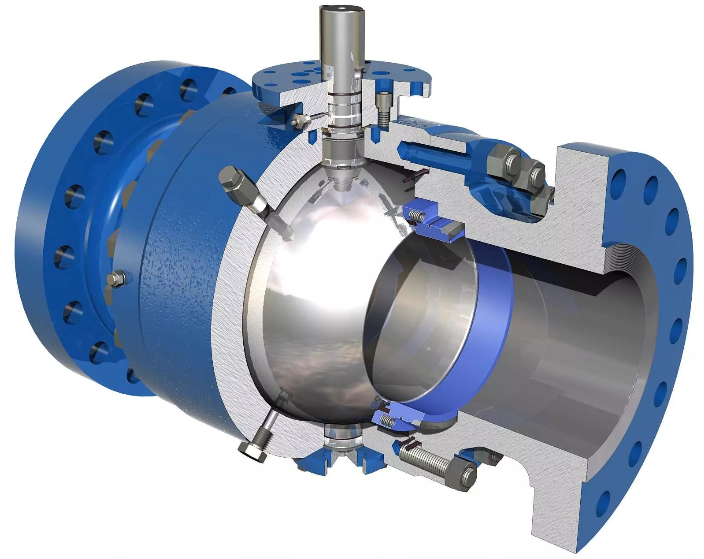 КРАНЫ ШАРОВЫЕКАТАЛОГСОДЕРЖАНИЕООО «АРМАМАШ» выпускает и поставляет на рынок высококачественную трубопроводную арматуру, отвечающую всем требованиям потребителей. Арматура применяется на технологических линиях предприятий нефтегазодобывающей, нефтегазоперерабатывающей промышленности, предприятий энергетического комплекса, в том числе атомных станций, а также на технологических линиях и трубопроводах воды и пара, на предприятиях угольной промышленности, химических, металлургических, горно-обогатительных, целлюлозно-бумажных комбинатах, в ирригационных сооружениях и в жилищно-коммунальном хозяйстве.Продукция соответствует требованиям государственных стандартов: ГОСТ 21345-2005 , ГОСТ 12.2.063-2015, ГОСТ 33257-2015, ГОСТ 33260—2015, ГОСТ 33857-2016.Продукция, поставляемая для предприятий РОСАТОМ, кроме того соответствует требованиям отраслевых стандартов: НП-001-15, НП-045-03, НП-068-05, НП-104-18, НП-105-18, ГОСТ 31901, а также «Правилам промышленной безопасности опасных производственных объектов, на которых используется оборудование, работающее под избыточным давлением».На предприятиях объединения действует система управления качеством в соответствии с требованиями стандарта ISO 9001. Компания комплектует затворы электроприводами производства ОАО «Тулаэлектропривод», ОАО «ЗЭиМ» г.Чебоксары, «AUМA», «REGADA», а также электроприводами других зарубежных фирм производителей. Каталог предназначен для инженерно-технических работников проектирующих новые трубопроводы, а также работникам, эксплуатирующим трубопроводную арматуру для заказа арматуры при ремонте или модернизации действующих трубопроводов. Данные, приведенные в каталоге, являются справочными и не могут быть использованы для изготовления новой продукции. Обращаем Ваше внимание на то, что информация, размещенная в каталоге, отражает основные исполнения выпускаемой ООО «АРМАМАШ» продукции. В случае возникновения особых требований к продукции мы готовы рассмотреть любые Ваши пожелания и изготовить продукцию, которая необходима именно Вам.Примеры записи крана шарового в технической документации и при заказе:Кран шаровый полнопроходной, номинальным диаметром DN200, номинальным давлением PN40 кгс/см2 (4,0 МПа), из стали 12Х18Н9ТЛ, фланцевое исполнение, ручное управление редуктором. Для рабочей среды - вода, воздух, пар, жидкие и газообразные нефтепродукты, газообразный аммиак, водогазонефтяные смеси, нефтяной попутный и природный газ, при температуре до + 100 οС, с  уплотнением запирающего элемента из фторопласта – 4, для районов с холодным климатом, класс герметичности «А»AМ 310-200-4,0-B560-C010-D10-E05-F100-G30-ХЛ3-АКодирование шаров производится в соответствии нижеприведенными таблицами.По вопросам поставок и изготовления обращаться:ООО «АРМАМАШ»г. Омск 644036, г. Омск, ул. Можайского, д.50,Тел. (3812)79-00-59, 8-800-301-43-91Сайт: armaomsk.ru,Email armamash@gmail.comНастоящий каталог предназначен для ознакомления и выбора кранов шаровых изготавливаемых в соответствии с ГОСТ 21345-2005 и других, в том числе зарубежных, стандартов.Краны шаровые -  разновидность трубопроводного крана, запирающий или регулирующий элемент которого именуется пробкой и имеет сферическую форму. В проходных кранах для полного закрытия или открытия прохода достаточно повернуть шар-пробку на 90°. По типу шаровые краны делятся на полнопроходные и стандартнопроходные. У полнопроходного  шарового крана  диаметр отверстия в пробке соответствует внутреннему диаметру трубопровода, на который устанавливается кран. Гидравлические потери при проходе рабочей среды через полностью открытый кран весьма малы.  Это ценное качество сделало краны данного типа основным запорным устройством на линейной части магистральных трубопроводов. Редуцированные или стандартнопроходные шаровые краны имеют диаметр отверстия в шаре на один типоразмер меньше диаметра трубопровода. Данный тип шаровых кранов применяется на трубопроводах, в которых не критична частичная потеря напора. По типу присоединения шаровые краны могут быть: фланцевые, под приварку, муфтовые и комбинированные. Фланцевые шаровые краны применяются на трубопроводах, которые предусматривают частичную разборку/сборку. Краны с типом соединения под приварку используют на особо ответственных или труднодоступных участках трубопроводов. Краны с муфтовым соединением имеют внутреннюю коническую или цилиндрическую резьбу. В основном применяются в коммунальном хозяйстве. Шаровые краны с комбинированным присоединением являются универсальными и применяются в различных трубопроводных системах (соединение резьба/сварка, фланец/сварка и т. д.). Кроме вышесказанного, шаровые краны имеют ряд других достоинств, среди которых: простота конструкции;высокая и надёжная герметичность;небольшие габариты;простая форма проточной части и отсутствие в ней застойных зон;удобное управление, малое время, затрачиваемое на поворот;применимость для вязких и загрязнённых сред, суспензий, пульп и шламов.Сёдла в корпусе выполняются в виде колец из различных видов пластмасс (в основном фторопласта), что обеспечивает надёжную герметичность, лёгкость и плавность поворота шаровой пробки, но ограничивают применения таких кранов для сред с температурой (более 200 °C). Для высоких температур используется уплотнение в седлах МЕ-МЕ.Управляются шаровые краны вручную и с использованием механизированного привода — электрического, пневмо- и гидравлического, причём для кранов на газопроводах имеется возможность использовать в качестве управляющей среды пневмопривода рабочую среду, транспортируемую по трубопроводу. 1. Краны шаровые штампосварные Краны шаровые штампосварные -  разновидность трубопроводного крана, конструктивной особенностью которого является изготовление деталей крана из сортового проката (труба, пруток, лист и пр.). Сортовой прокат обладает высокой плотностью, отсутствием пор и раковин, что очень важно при использовании кранов на токсичных, пожароопасных средах, природном газе. Производственная линейка представлена стальными шаровыми кранами в диапазоне диаметров DN15 … DN50 при давлениях 1,6 (16); 2,5 (25); 4,0 (40) МПа (кгс/см2)и в диапазоне диаметров DN65 … DN600 при давлениях 1,6 (16); 2,5 (25) МПа (кгс/см2). Типы присоединений к элементам трубопровода: фланцевое исполнение, приварное встык, резьбовое (муфтовое) и комбинированное (комбинации вышеназванных типов). Шаровые краны также поставляются с удлиненным штоком для бесканальной прокладки. Краны шаровые штампосварные имеют ручное управление, посредствам рукоятки, но возможна поставка с редуктором, электроприводом различных производителей или с площадками под установку любых приводов.Корпус шаровых кранов выполнен из углеродистой стали, а шар, один из самых ответственных элементов конструкции, – из нержавеющей. При этом его поверхность столь тщательно отполирована, что шероховатость не превышает 0,1 мкм. Столь точная обработка позволяет снизить износ кольцевых уплотнений и как следствие увеличить срок эксплуатации крана. На надежную и долговечную работу крана влияет также седловое уплотнение. При исполнении на теплоснабжение оно выполнено из фторопласта. Добавление 20 % углерода позволяет выдерживать температуру до 200 ⁰С и увеличивает износостойкость седлового уплотнения. Расчетный срок службы крана может составлять при правильных условиях эксплуатации 25 лет. Краны шаровые штампосварные имеют класс герметичности «А» по ГОСТ 9544 на протяжении всего срока службы, что достигается посредством специальных пружин, которые плотно прижимают седловое уплотнение к шару.Структура кодовых обозначений параметров условий работы кранов шаровых штампосварных Сектор 1  – Буквы, обозначающие шифр  предприятия-изготовителя.Сектор 2  – Цифры, обозначающие тип арматуры: 301 – краны шаровые штампосварные.Сектор 3  – Цифры, обозначающие номинальный диаметр DN (диапазон диаметров в соответствии                      с таблицами 1.2; 1.4; 1.6).Сектор 4  – Цифры, обозначающие номинальное давление РN МПа (диапазон давлений в                      соответствии с таблицами 1.2; 1.4; 1.6).Сектор 5  – Цифры, обозначающие материал корпусных деталей см. таблицу 1.1.Сектор 6  – Цифры, обозначающие тип присоединения к трубопроводу см. таблицы 1.2; 1.4; 1.6.Сектор 7  – Цифры, обозначающие тип управления см. таблицы 1.2; 1.4; 1.6.Сектор 8  – Цифры, обозначающие рабочую среду см. таблицу 1.1: Сектор 9  – Цифры, обозначающие температуру рабочей среды см. таблицу 1.1.Сектор 10  – Цифры, обозначающие материал уплотнения затвора см. таблицу 1.1.Сектор 11  – Буквы и цифры, обозначающие климатическое исполнение см. таблицу 1.1.Сектор 12  – Буквы, обозначающие класс герметичности запирающего элемента крана                       в соответствии с ГОСТ 9544-2015.Таблица 1.1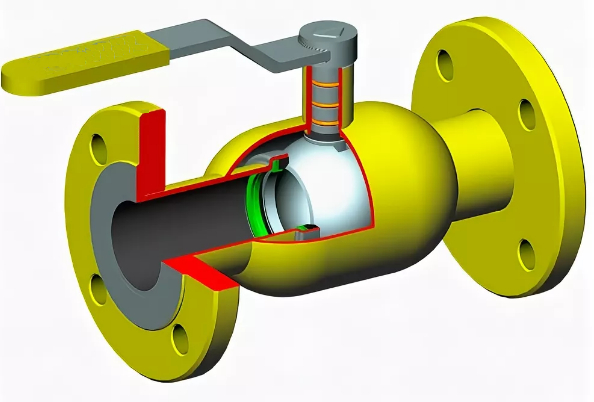 1.1. Габаритно-массовые характеристики кранов шаровых 1.1.1. Краны шаровые штампосварные полнопроходныеПолнопроходной шаровой кран - диаметр отверстия в шаре которого соответствует внутреннему диаметру трубопровода, на который устанавливается кран. Гидравлические потери при проходе рабочей среды через полностью открытый кран весьма малы, практически такие же, как при проходе среды через трубу, равную по длине корпусу крана, что в разы меньше, чем в других типах запорной арматуры. Это ценное качество сделало краны данного типа основным запорным устройством на линейной части магистральных трубопроводов.Таблица 1.2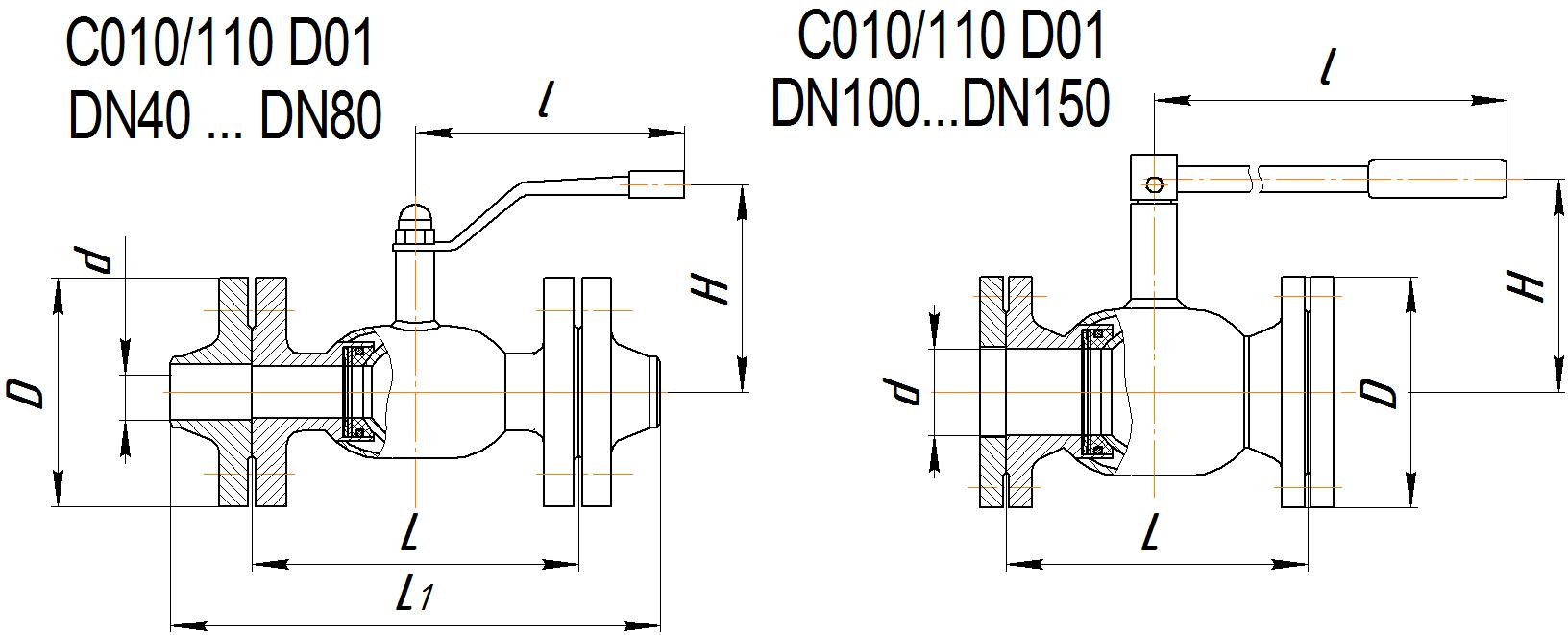 Рис 1.1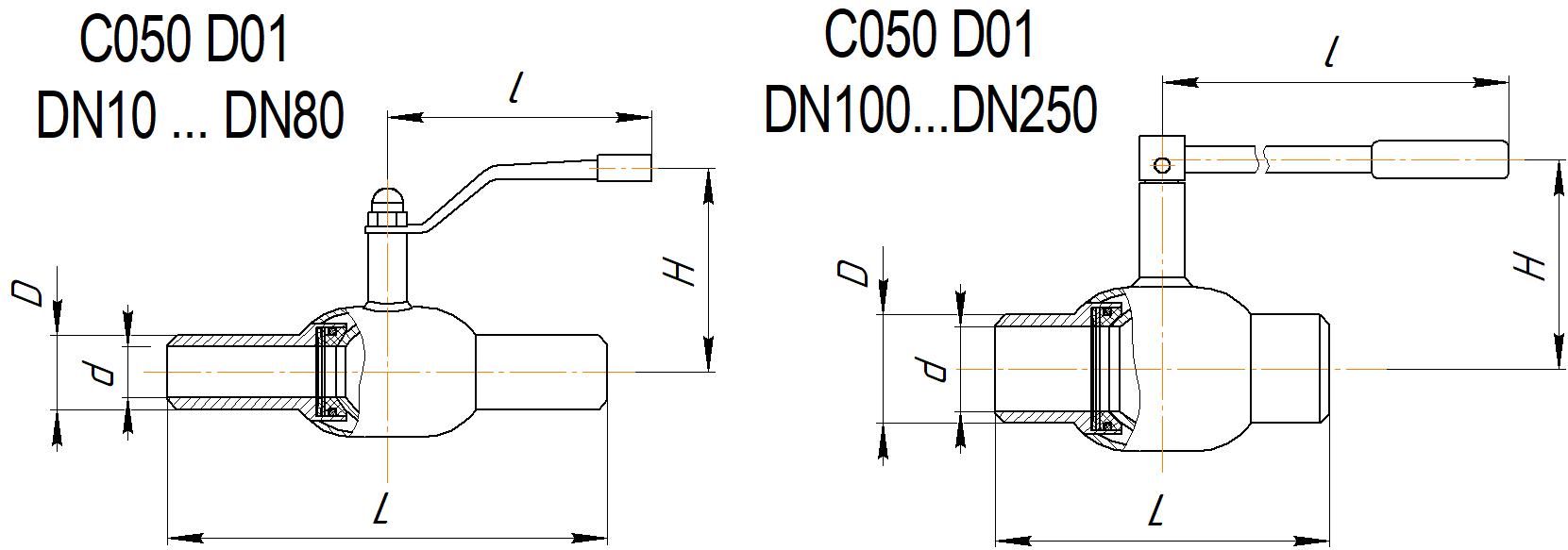 Рис 1.2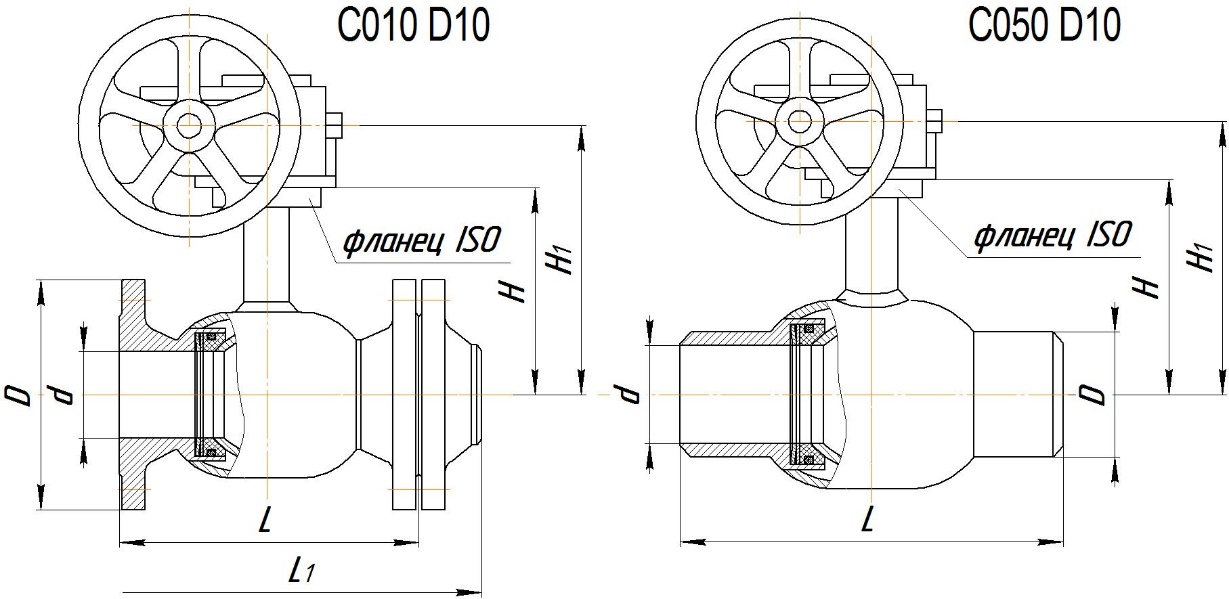                                                  Рис 1.3                                      Рис 1.4Таблица 1.3Таблица 1.3(продолжение)1.1.2. Краны шаровые штампосварные неполнопроходныеНеполнопроходные или редуцированные или стандартнопроходные шаровые краны имеют диаметр отверстия в шаре на один типоразмер меньше диаметра трубопровода. Гидравлические потери при проходе рабочей среды через полностью открытый стандартнопроходной кран выше, чем у полнопроходного, но  все же меньше, чем в других типах запорной арматуры. Данный тип шаровых кранов применяется на трубопроводах, в которых не критична частичная потеря напора. Таблица 1.4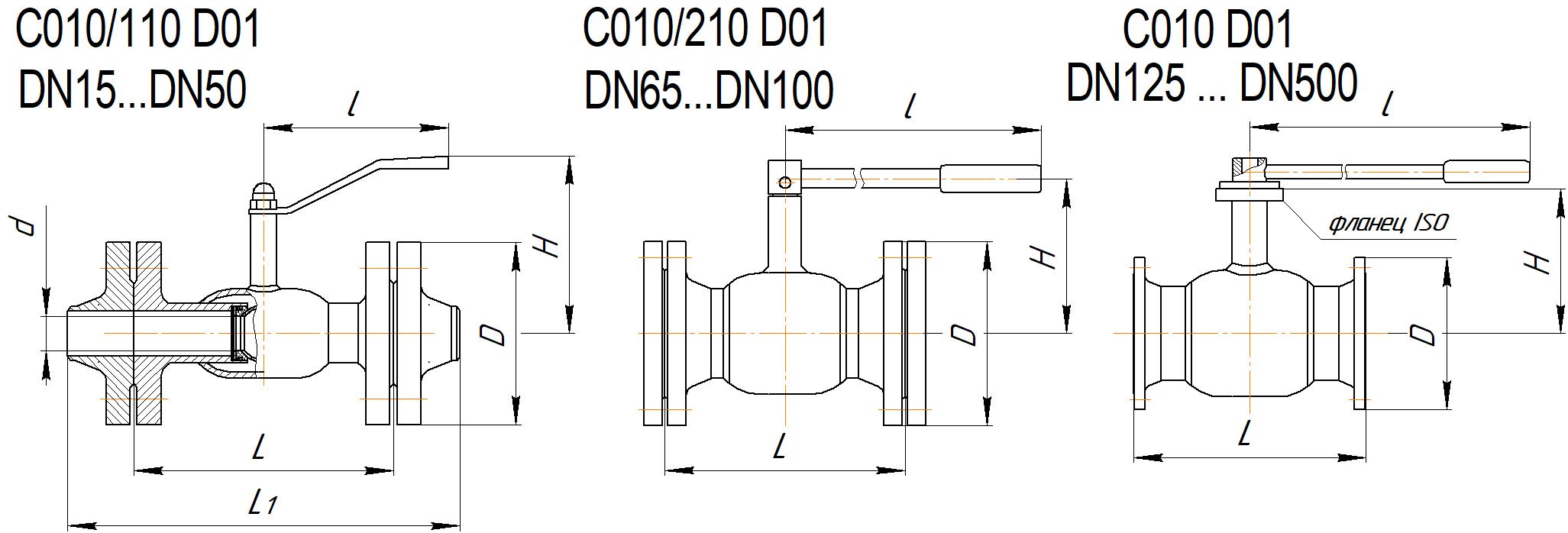 Рис 1.5Рис 1.6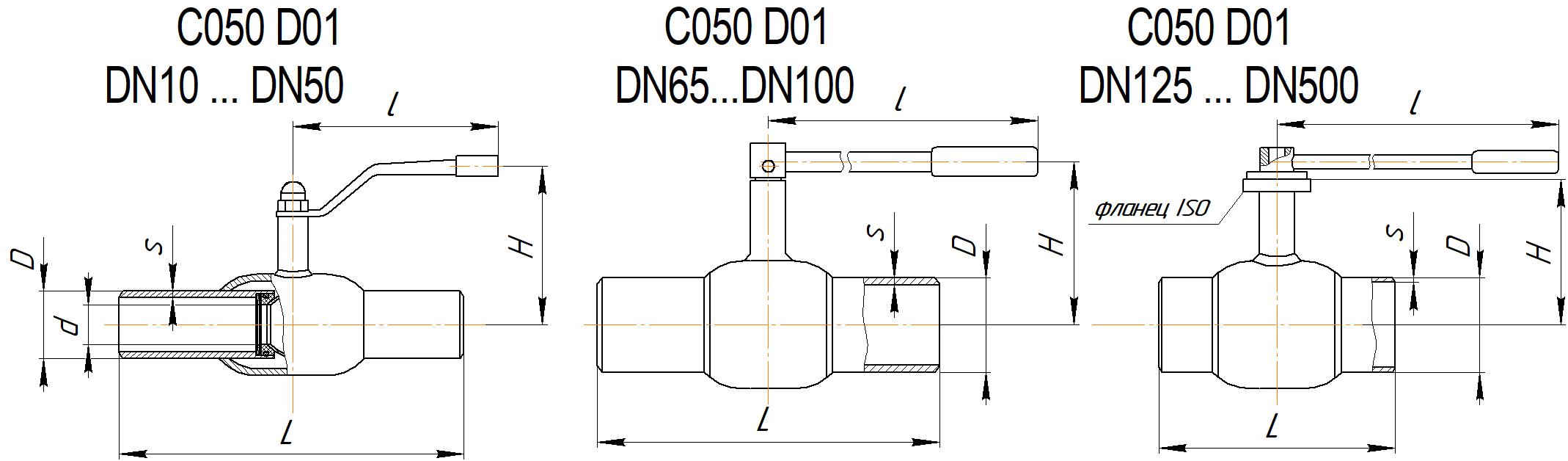 Таблица 1.5Таблица 1.5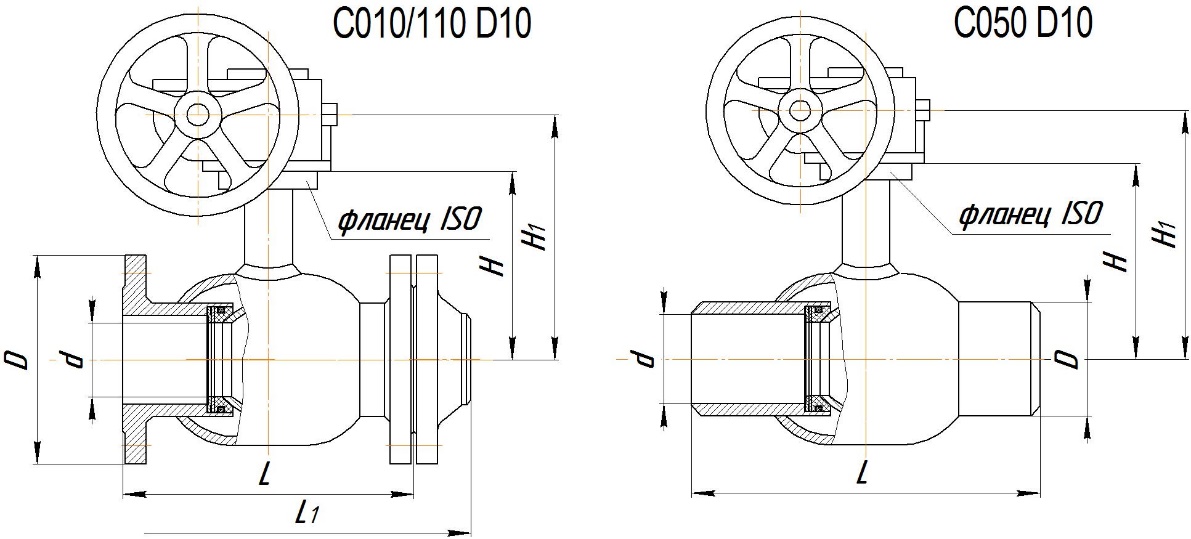                                     Рис 1.7                                                         Рис 1.8Таблица 1.5(продолжение)1.1.3. Краны шаровые штампосварные неполнопроходные муфтовыеКраны шаровые  с муфтовым соединением имеют на патрубках внутреннюю коническую или цилиндрическую резьбу.Производственная линейка кранов шаровых с муфтовым соединением представлена в диапазоне диаметров DN15 … DN25 при давлениях от 1,6 (16) до 16,0 (160) МПа (кгс/см2), в диапазоне диаметров DN32 … DN60 при давлениях 1,6 (16) и; 2,5 (25) МПа (кгс/см2), диаметра DN100 при давлении от 1,6 (16) МПа (кгс/см2) Таблица 1.6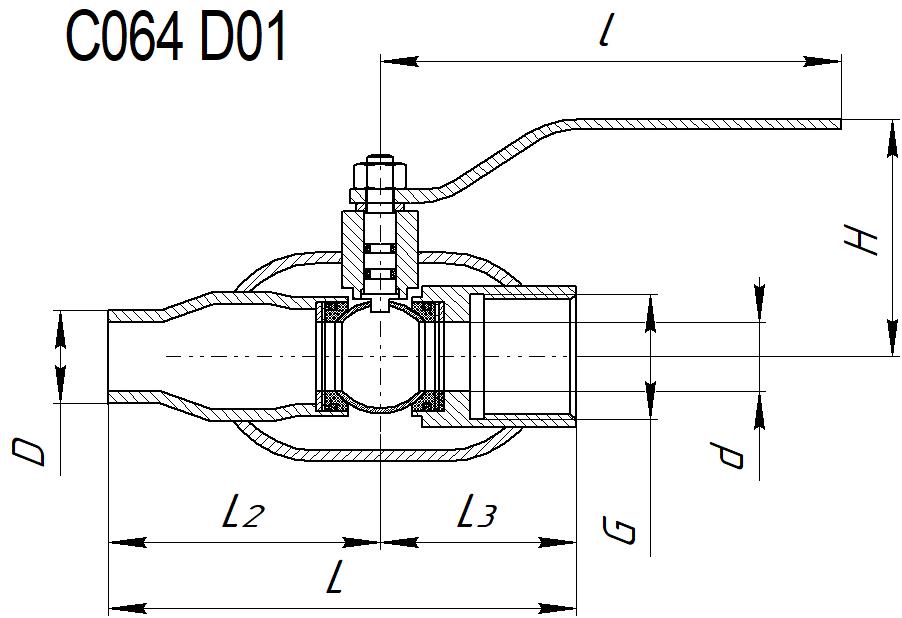 Рис 1.10Таблица 1.8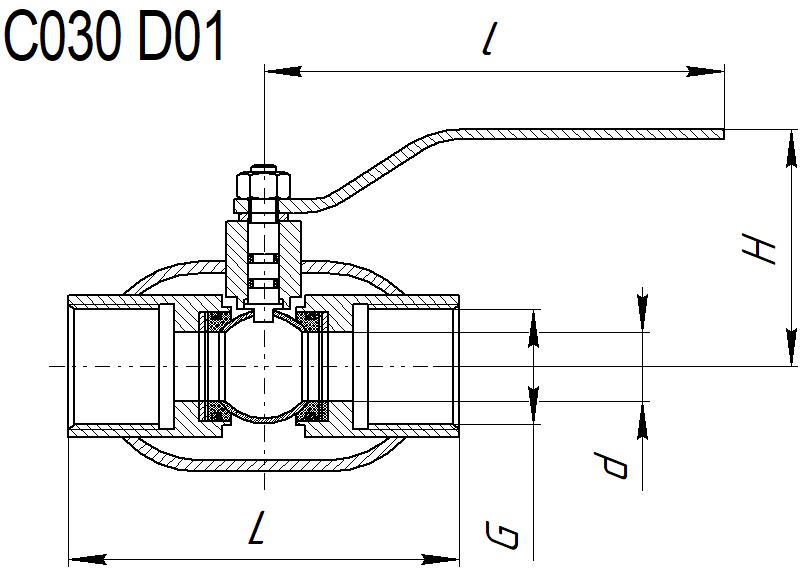 Рис 1.11Таблица 1.7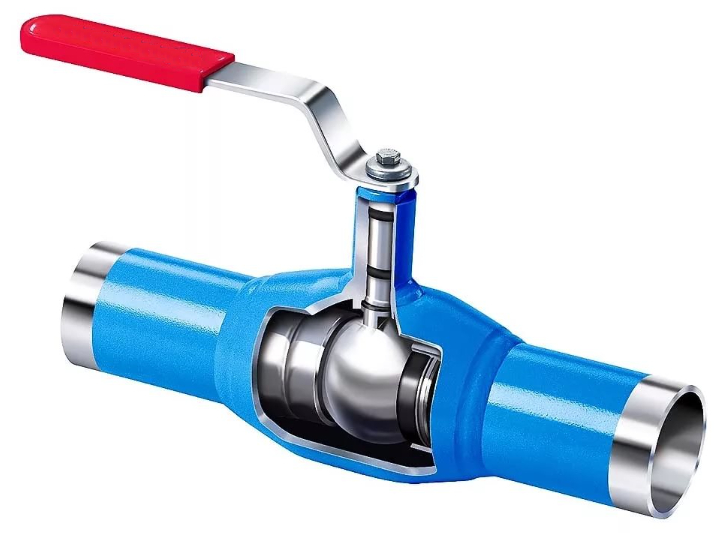 1.2. Комплектация кранов электроприводами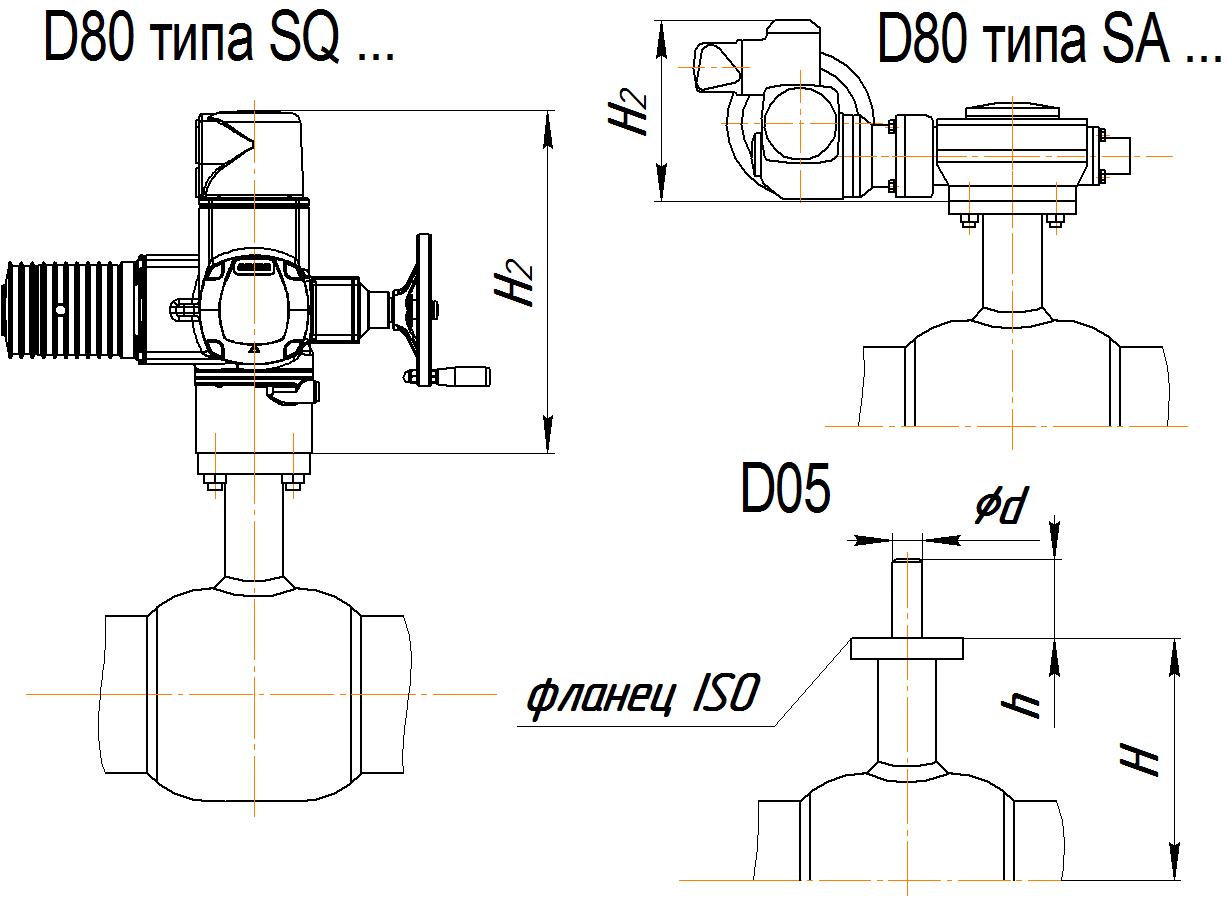 Величины размера «Н» и масса исполнения D05 приведены в таблицах 1.3 и 1.4.Рис 1.12Таблица 1.9Таблица А.1.10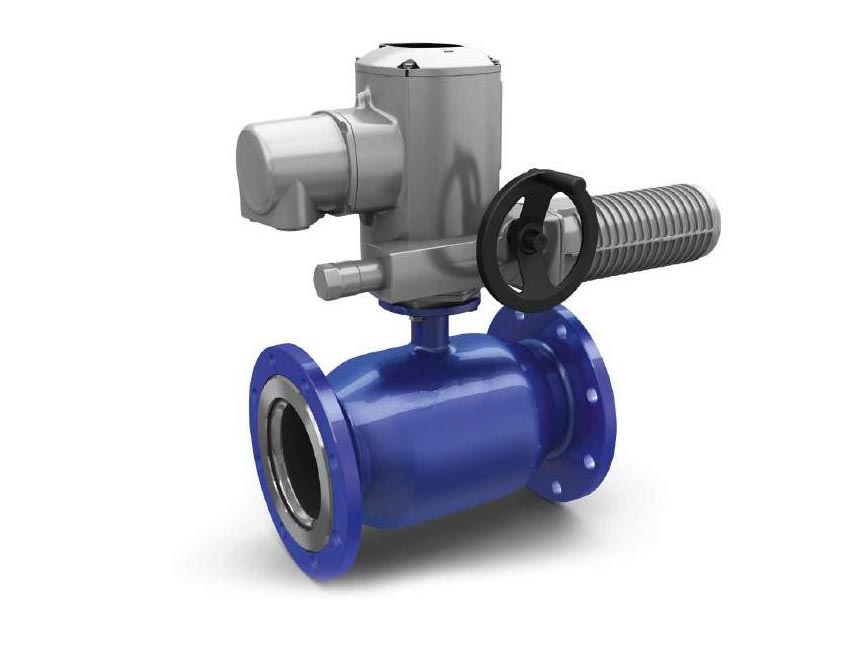 1.3. Комплектация кранов редукторамиТаблица 1.11Примечание: 1. По требованию Заказчика или предложению изготовителя (поставщика) возможна комплектация электроприводами других изготовителей и редукторами с другими параметрами.2. Подбор приводов выполнен в соответствии с моментами на штоке крана, определенными разработчиком КД, и приведенными в таблице 1.9. Действительные значения моментов могут отличаться, и, следовательно, может измениться выбор привода.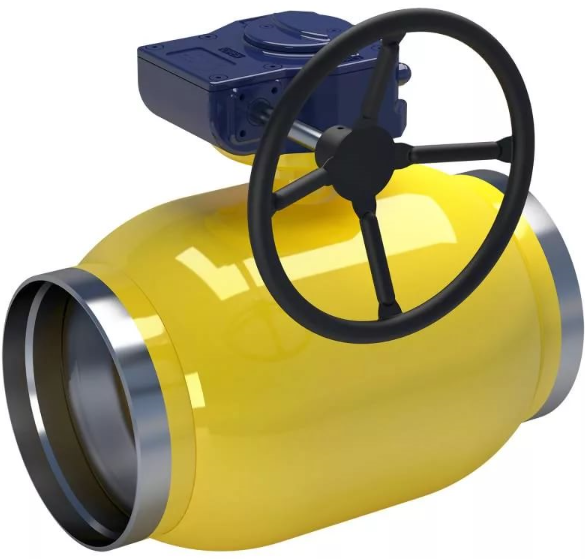 2. Краны шаровые проходныеКраны шаровые проходные  изготавливаются из литых или кованых деталей, причем краны DN<200 предпочтительно изготавливаются из поковок.Производственная линейка представлена проходными шаровыми кранами в диапазоне диаметров DN15 … DN50 при давлениях от 1,0 (10) до 25 (250) МПа (кгс/см2); в диапазоне диаметров DN65 … DN100 при давлениях от 1,0 (10) до 10 (100) МПа (кгс/см2); в диапазоне диаметров DN125 … DN250 при давлениях от 1,0 (10) до 4,0 (40) МПа (кгс/см2); диаметров DN10 и DN300 при давлениях от 1,0 (10) и 1,6 (16) МПа (кгс/см2); диаметра DN300 при давлении от 2,5 (25) МПа (кгс/см2).Типы присоединений к элементам трубопровода: фланцевое исполнение, приварное встык. Шаровые краны также поставляются с удлиненным штоком для бесканальной прокладки. Краны шаровые могут быть как надземного использования, так и подземного. Краны шаровые проходные изготавливаются с ручным управлением, посредствам рукоятки или редуктора, а также с электроприводом различных производителей или с площадками по ISO или ОСТ под установку любых приводов.Краны шаровые проходные относятся к запорным устройствам, в которых проход перекрывается вращением запорного органа (в виде шарообразного тела вращения) на угол 90º от оси направления потока транспортируемой среды, что значительно сокращает время полного перекрытия потоков газообразных или жидких сред в трубопроводах различных давлений и номинальных (условных) проходов. Малое гидравлическое сопротивление кранов шаровых (коэффициент сопротивления не более 0,5) делает их особенно ценными при применении на трубопроводах, через которые постоянно движется среда с большой скоростью, при которой может возникнуть опасность гидравлического удара, в связи с чем, краны шаровые находят наибольшее применение на газовых средах. Уплотнение в затворе обеспечивается за счет усилий, действующих на запорный орган крана со стороны уплотняющих колец в корпусе. Уплотнение колец может производиться как усилием затяжки корпусных деталей крана шарового, так и самоуплотняющимися кольцами (особая конструкция кольца с механизмом самоуплотнения). В некоторых конструкциях поджатие седла затвора к шаровой пробке осуществляется тарельчатыми пружинами. Использование пружин позволяет запирающему элементу сохранять класс герметичности «А» по ГОСТ 9544 на протяжении всего срока службы.Краны шаровые изготавливаются с противовыбросовой конструкцией штока с антистатической пружиной и уплотняющими кольцами из PTFE и графита в соответствии с условиями эксплуатации. Нижняя часть штока спроектирована с упорным «воротником» для обеспечения защиты от выброса. «Воротник» также выполняет функцию верхнего уплотнения для обеспечения уплотнения штока.Шаровые краны с плавающим шаром, как правило, включают двойную систему заземления от шара к штоку и от штока к корпусу. Антистатическое исполнение обеспечивает непрерывность электрической цепи при надежном уплотнении штока.В конструкции может быть предусмотрен замок рычага для предотвращения несанкционированного срабатывания.Шаровые краны по требованию Заказчика могут быть изготовлены в огнестойком исполнении. В случае возникновения пожара на площадке, где установлены шаровые краны, компоненты крана, выполненные из неметаллических материалов (PTFE и пр.), такие как кольцо седла, верхнее уплотнение штока, набивка сальника, будут уничтожены. В этом случае дополнительные седла металл-металл предотвратят внешние и внутренние протечки.Структура кодовых обозначений параметров и условий работы кранов шаровых проходных Сектор 1  – Буквы, обозначающие шифр  предприятия-изготовителя.Сектор 2  – Цифры, обозначающие тип арматуры  – краны шаровые проходные.Сектор 3  – Цифры, обозначающие номинальный диаметр DN (диапазон диаметров в соответствии                      с таблицами 2.1.1; 2.1.4; 2.2.1; 2.3.2).Сектор 4  – Цифры, обозначающие номинальное давление РN МПа (диапазон давлений в                      соответствии с таблицами 2.1.1; 2.1.4; 2.2.1; 2.3.2).Сектор 5  – Цифры, обозначающие материал корпусных деталей см. таблицы 2.1; 2.3.1.Сектор 6  – Цифры, обозначающие тип присоединения к трубопроводу см. таблицы 2.1.1; 2.1.4;                      2.2.1; 2.3.2.Сектор 7  – Цифры, обозначающие тип управления см. таблицы 2.1.1; 2.1.4; 2.2.1; 2.3.2.Сектор 8  – Цифры, обозначающие рабочую среду см. таблицы 2.1; 2.3.1: Сектор 9  – Цифры, обозначающие температуру рабочей среды см. таблицу 2.1; 2.3.1.Сектор 10  – Цифры, обозначающие материал уплотнения затвора см. таблицы 2.1; 2.3.1.Сектор 11  – Буквы и цифры, обозначающие климатическое исполнение см. таблицы 2.1; 2.3.1.Сектор 12  – Буквы, обозначающие класс герметичности запирающего элемента крана                       в соответствии с ГОСТ 9544-2015.Таблица 2.1Таблица 2.1(продолжение)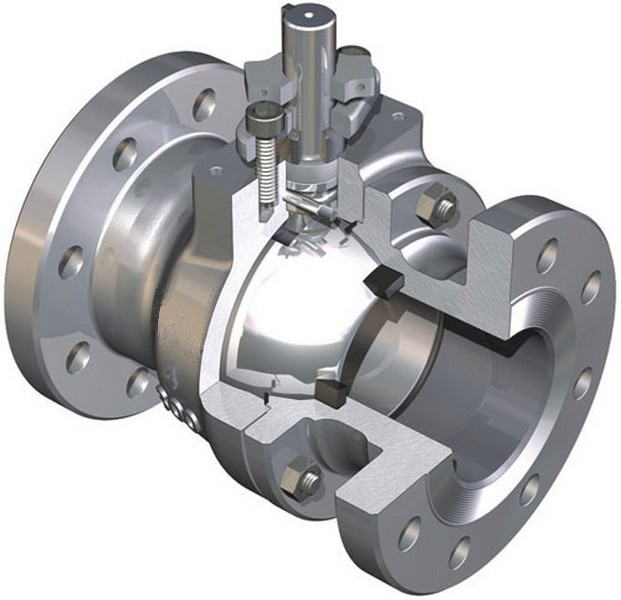 2.1. Краны шаровые проходные одноразъемные2.1.1. Габаритно-массовые характеристики кранов шаровых одноразъемных полнопроходныхПолнопроходной шаровой кран - диаметр отверстия в шаре, которого соответствует внутреннему диаметру трубопровода, на который устанавливается кран. Гидравлические потери при проходе рабочей среды через полностью открытый кран весьма малы, практически такие же, как при проходе среды через трубу, равную по длине корпусу крана, что в разы меньше, чем в других типах запорной арматуры. Это ценное качество сделало краны данного типа основным запорным устройством на линейной части магистральных трубопроводов.Таблица 2.1.1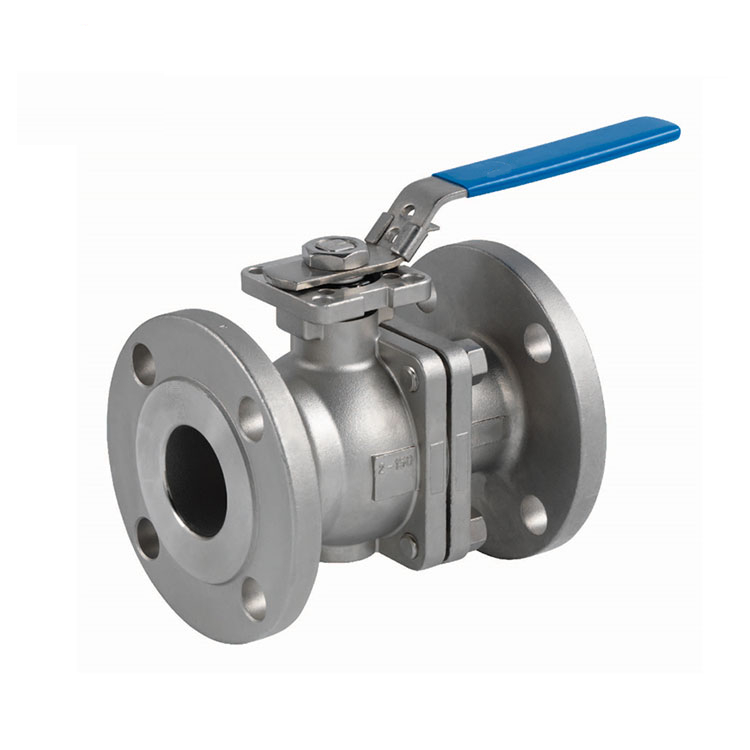 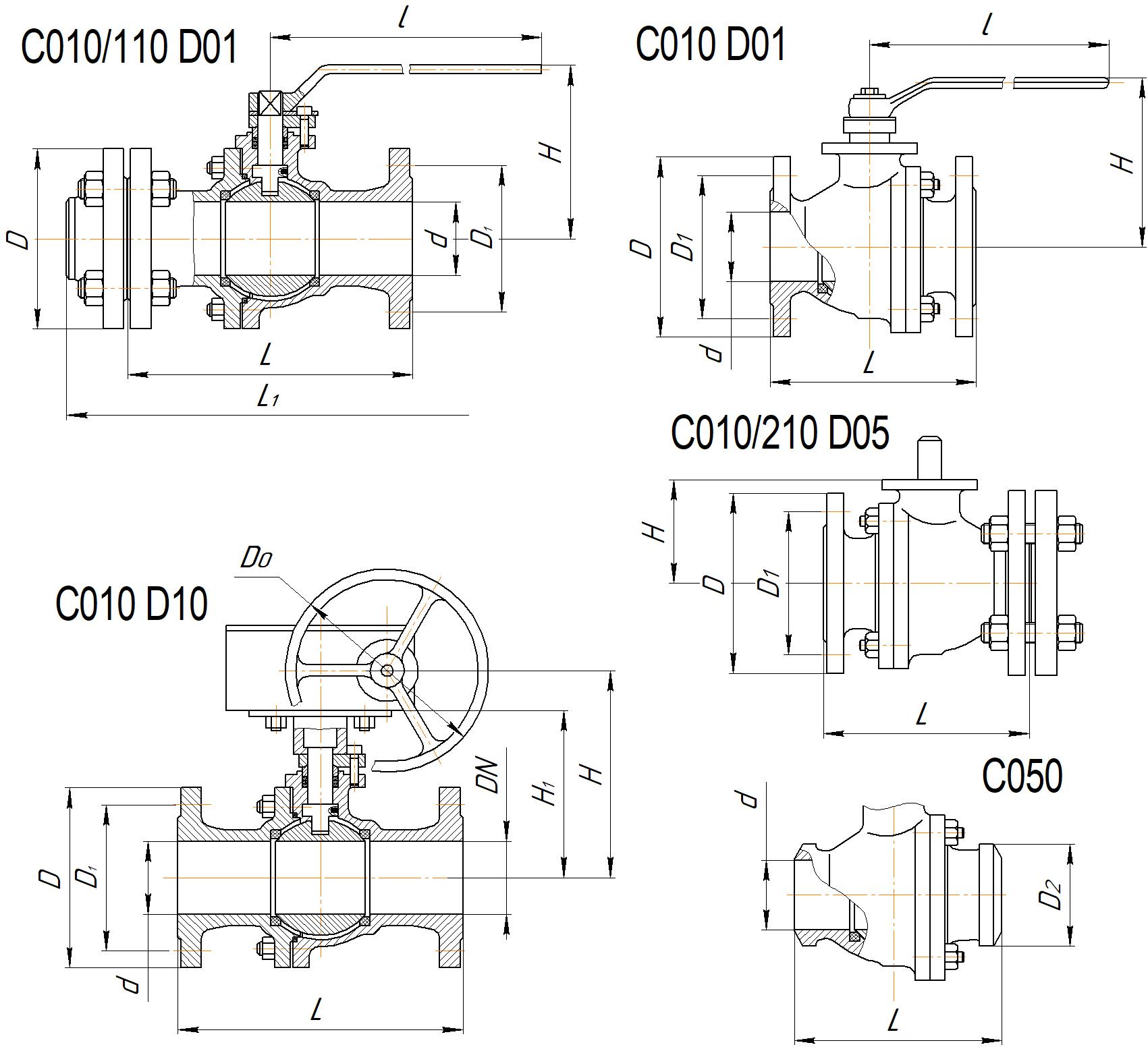 Рис А.2.1.1 Таблица 2.1.2Размеры в мм Таблица 2.1.2  (продолжение)Размеры в ммТаблица 2.1.2  (продолжение)Размеры в ммТаблица 2.1.2  (продолжение)Размеры в ммТаблица 2.1.2  (продолжение)Размеры в ммТаблица 2.1.2  (продолжение)Размеры в ммТаблица 2.1.2  (продолжение)Размеры в ммТаблица 2.1.2  (продолжение)Размеры в ммТаблица 2.1.2  (продолжение)Размеры в ммТаблица 2.1.2  (продолжение)Размеры в ммПримечание: 1. Размеры «Н», «Н1», «l» и масса кранов определены разработчиком КД, и по предложению изготовителя кранов могу быть изменены и учтены в паспорте на конкретный кран.2.  По требованию Заказчика возможно изготовление кранов с другими значениями строительной длины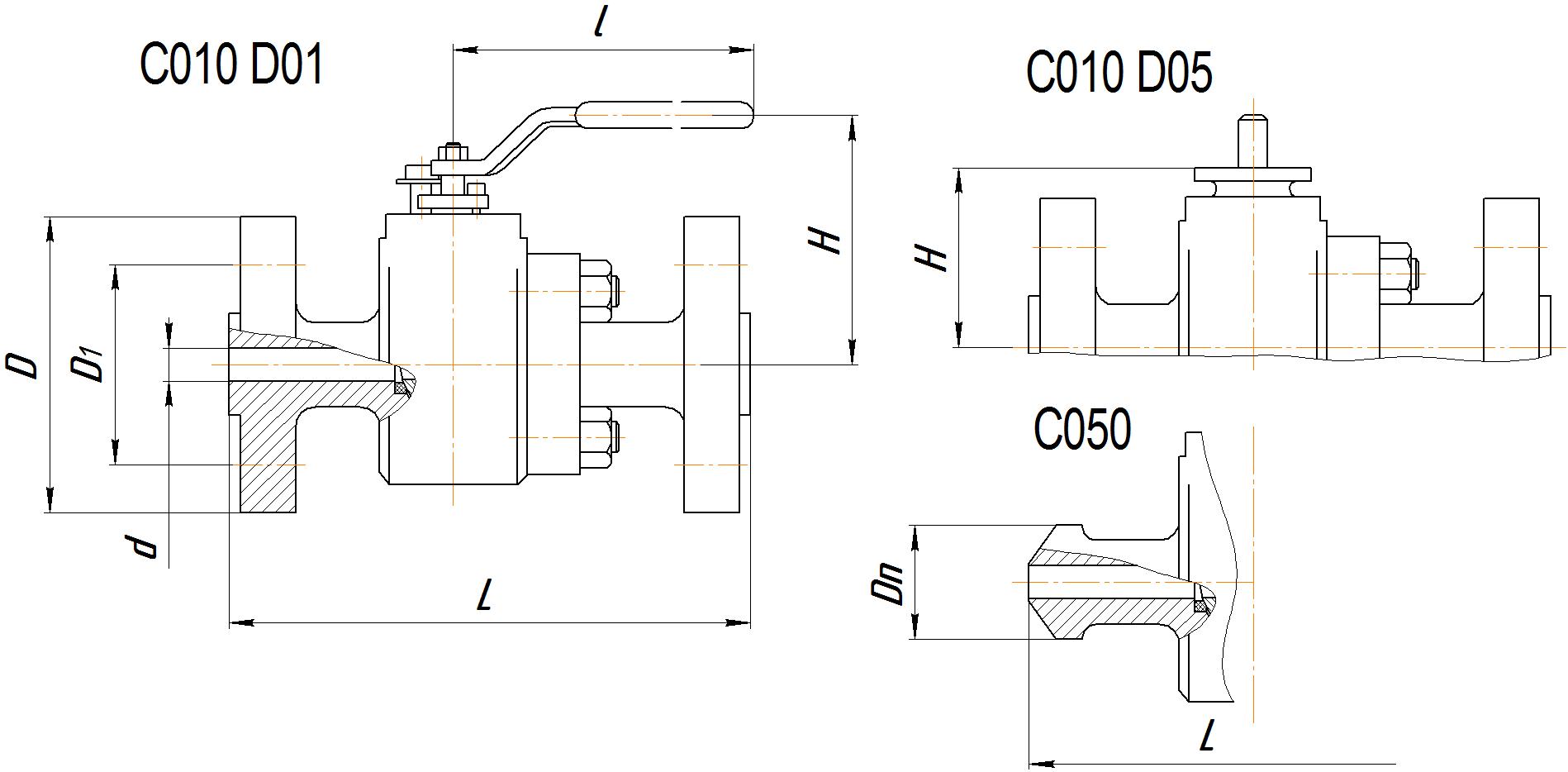 Рис 2.1.2 Таблица 2.1.3Размеры в мм Примечание: 1. Размеры «Н», «l» и масса кранов определены разработчиком КД, и по предложению изготовителя кранов могу быть изменены и учтены в паспорте на конкретный кран.2.  По требованию Заказчика возможно изготовление кранов с другими значениями строительной длины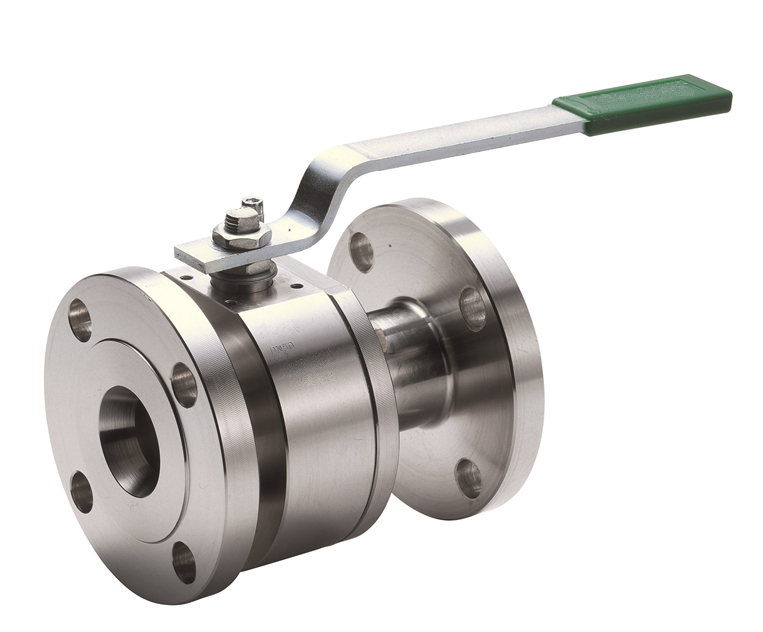 2.1.2. Габаритно-массовые характеристики кранов шаровых одноразъемных с неполнопроходныхПо исполнению корпуса и запорного органа краны шаровые в некоторых случаях изготавливают  неполнопроходными, т.е. диаметр магистрального прохода крана сужается до меньшего типоразмера DN. Это позволяет снизить усилия и крутящие моменты систем управления, а также уменьшаются габаритные размеры и масса. Таблица 2.1.4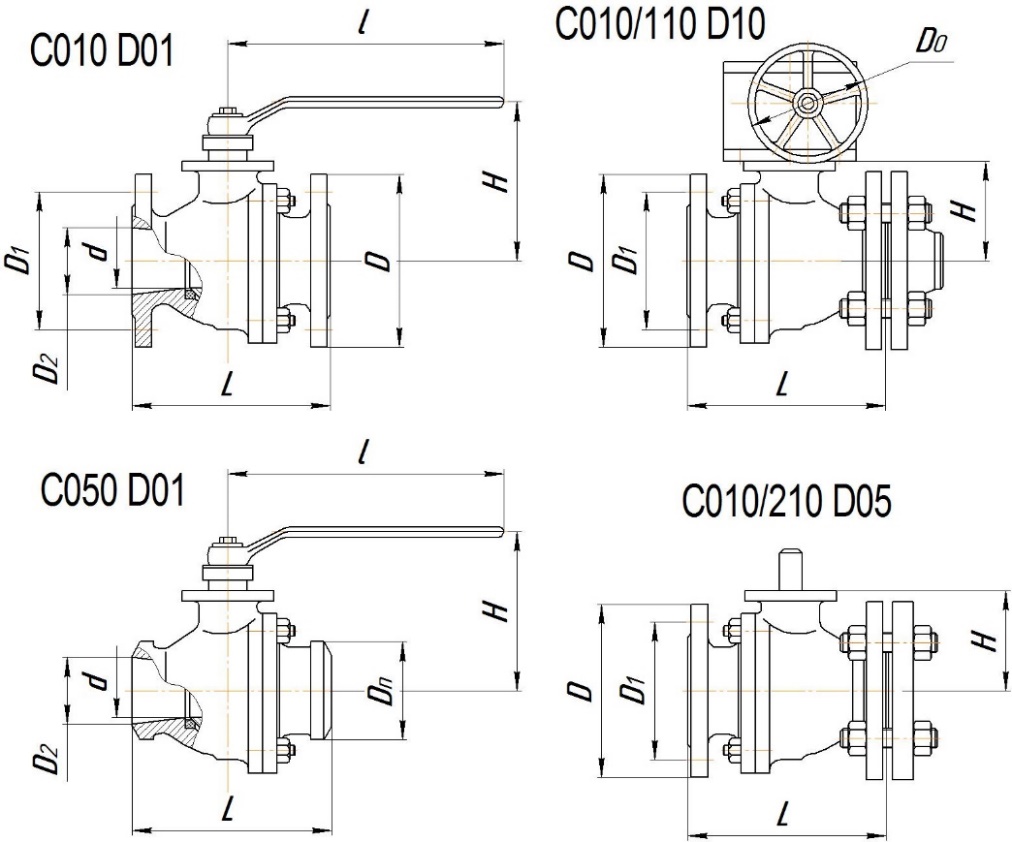 Рис 2.1.3 Таблица 2.1.5Размеры в мм 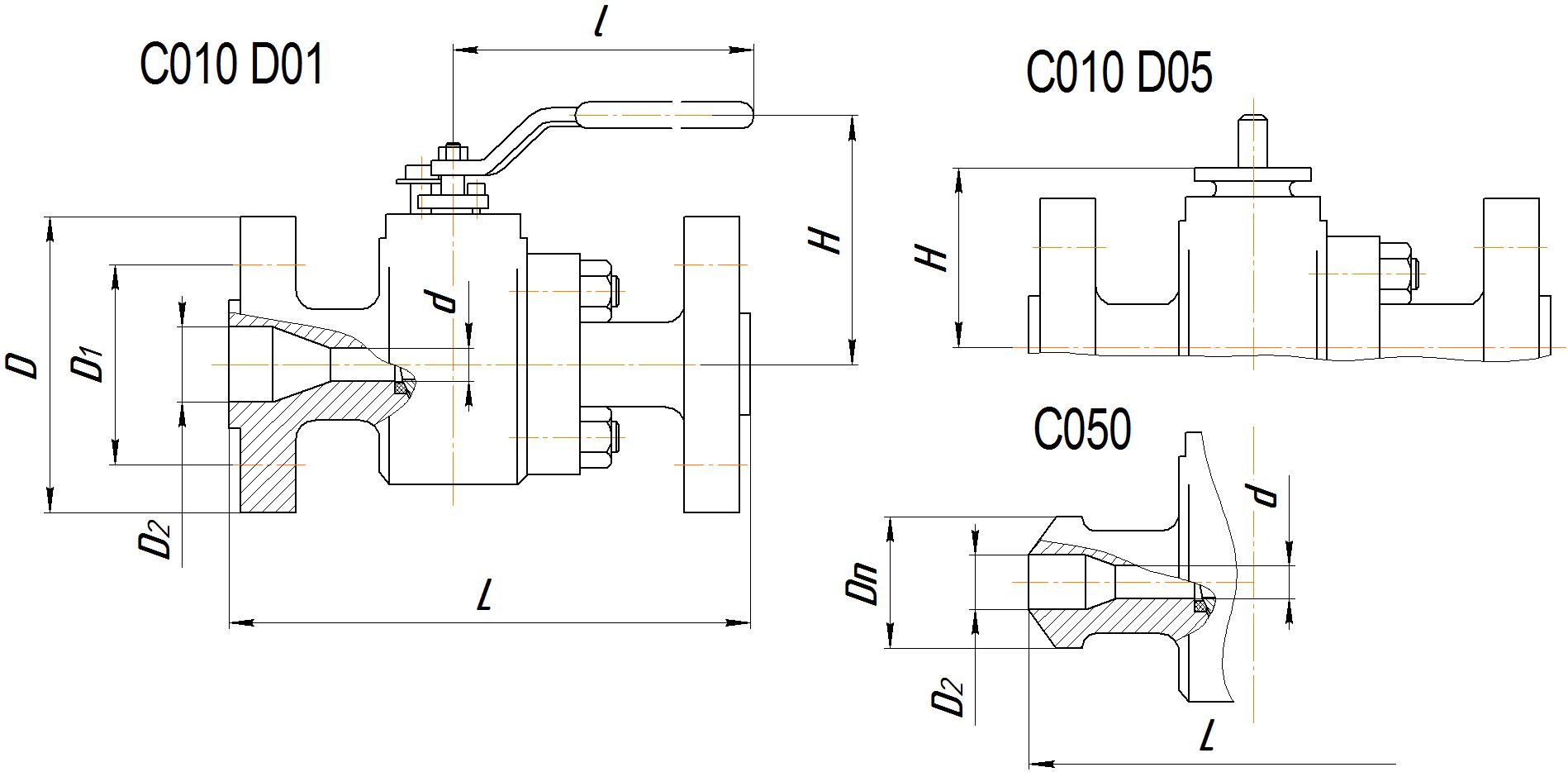 Рис 2.1.4 Таблица 2.1.6Размеры в мм 2.1.3. Комплектация кранов электроприводами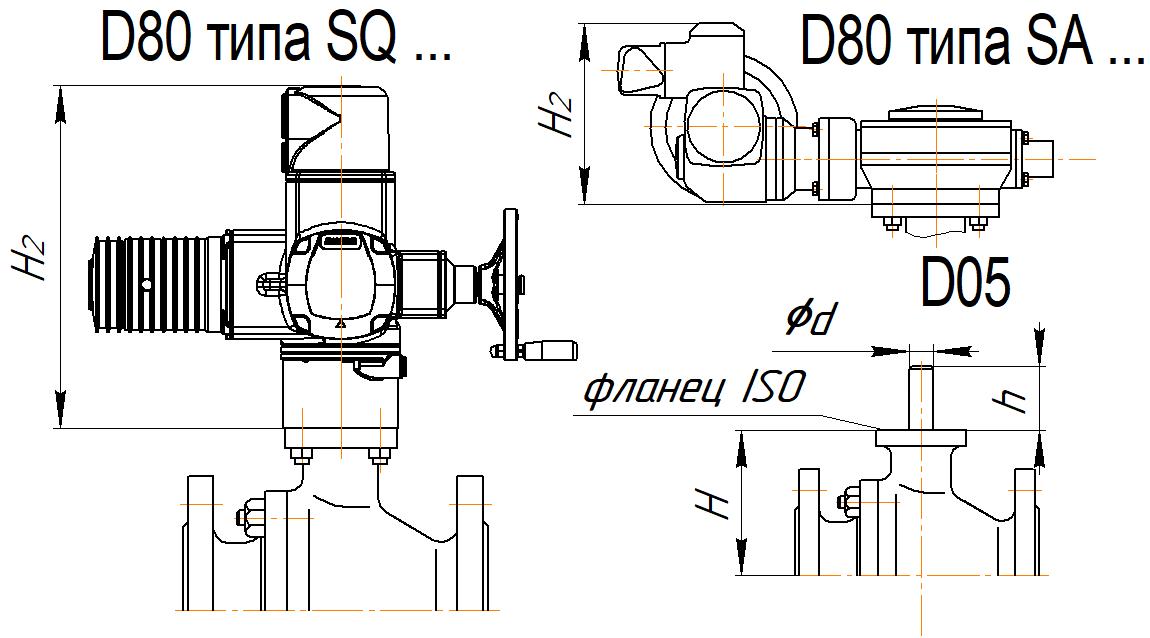 Величины размера «Н» и масса исполнения D05 приведены в таблицах 2.1.2; 2.2.3 и 2.1.5.Рис 2.1.5Таблица 2.1.7    Неуказанные размеры Н2 зависят от подбора редуктора и сообщаются Заказчику по дополнительному требованиюТаблица 2.1.8Примечание: 1. По требованию Заказчика или предложению изготовителя (поставщика) возможна комплектация электроприводами других изготовителей и редукторами с другими параметрами.2. Подбор приводов выполнен в соответствии с моментами на штоке крана, определенными разработчиком КД, и приведенными в таблице 2.1.7. Действительные значения моментов могут отличаться, и, следовательно, может измениться выбор привода.3. Время поворота для открытия (закрытия) крана может быть другим, в зависимости от подобранного редуктора, и должно быть указано в паспорте на конкретный кран2.1.4. Комплектация кранов редукторамиТаблица 2.1.9Таблица 2.1.9 (продолжение)2.2. Краны шаровые проходные двухразъемные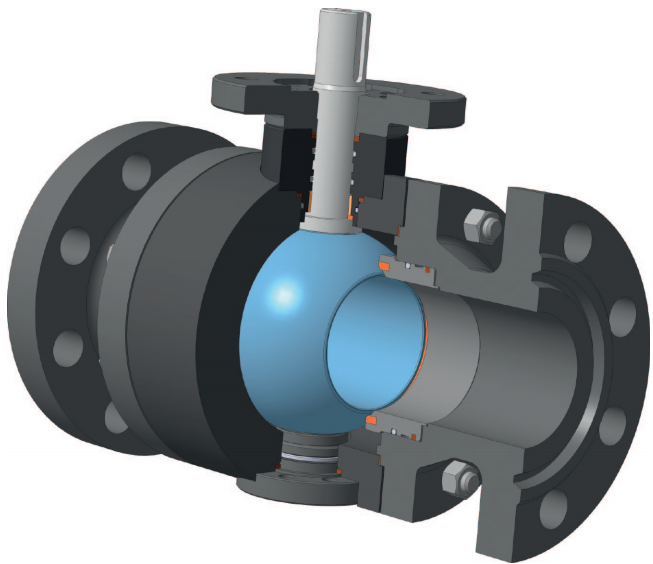 2.2.1. Габаритно-массовые характеристики кранов шаровых двухразъемных Таблица 2.2.1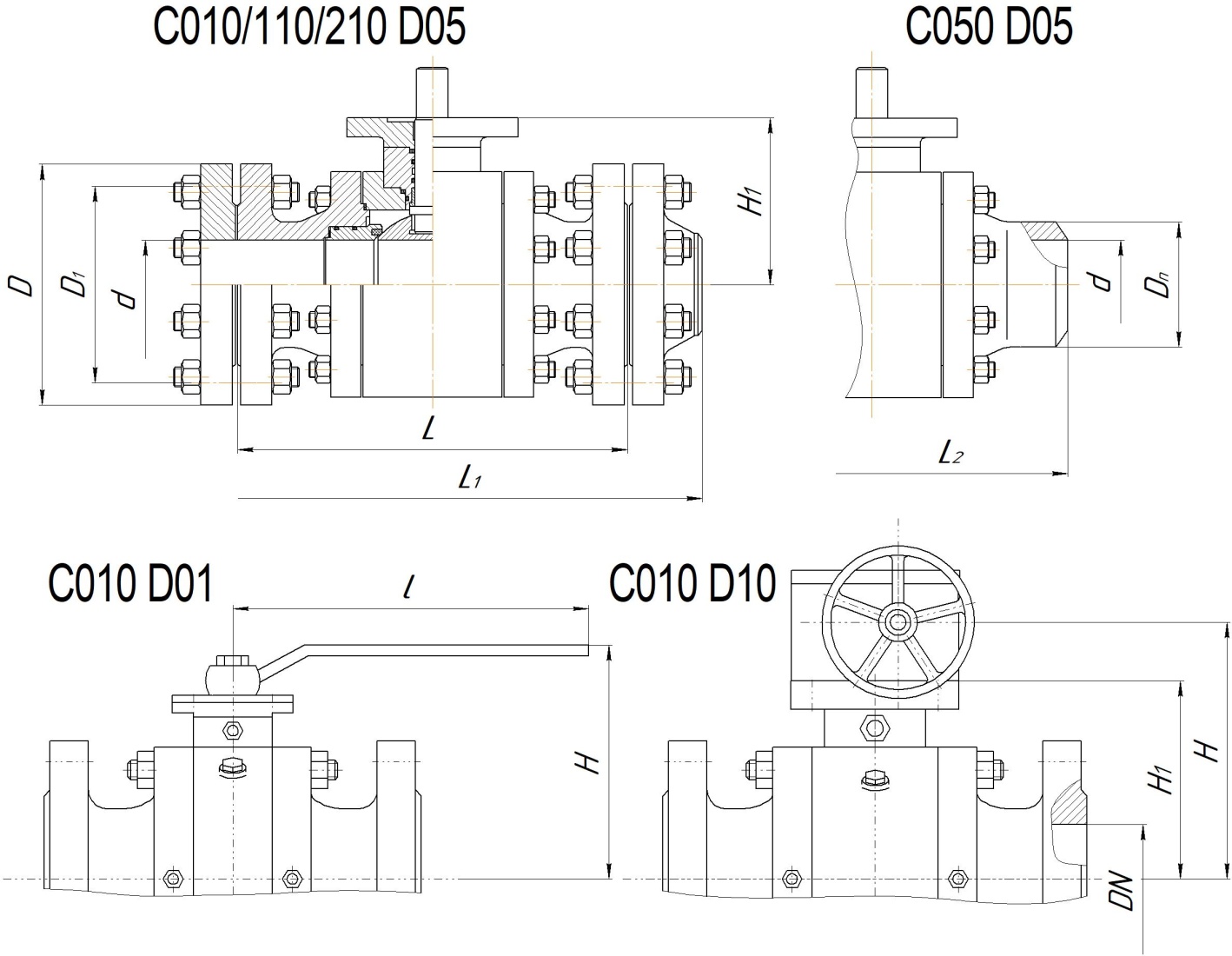 Рис 2.2.1Таблица 2.2.2Размеры в мм Таблица 2.2.2(продолжение)Размеры в мм Таблица 2.2.2(продолжение)Размеры в мм Примечание: 1. Размеры «Н», «Н1», «l» и масса кранов определены разработчиком КД, и по предложению изготовителя затворов могу быть изменены и учтены в паспорте на конкретный кран.2.  По требованию Заказчика возможно изготовление кранов с другими значениями строительной длины.А.2.2.2. Комплектация кранов электроприводами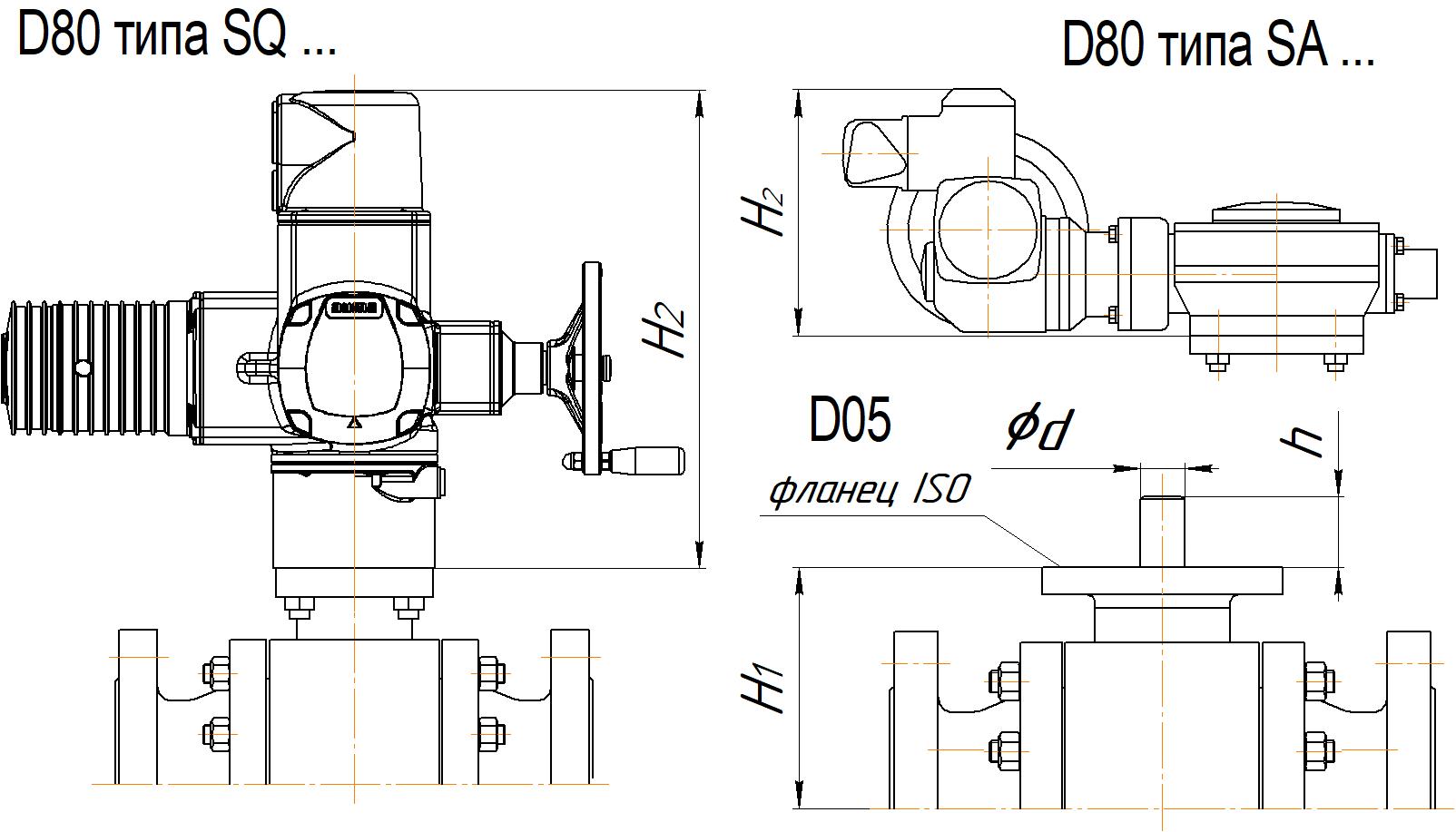 Величины размера «Н1» и масса исполнения D05 приведены в таблице А.2.2.2Рис 2.2.2Таблица 2.2.3    Неуказанные размеры Н2 зависят от подбора редуктора и сообщаются Заказчику по дополнительному требованиюТаблица 2.2.4Примечание: 1. По требованию Заказчика или предложению изготовителя (поставщика) возможна комплектация электроприводами других изготовителей и редукторами с другими параметрами.2. Подбор приводов выполнен в соответствии с моментами на штоке затвора, определенными разработчиком КД, и приведенными в таблице 2.2.3. Действительные значения моментов могут отличаться, и, следовательно, может измениться выбор привода2.2.3. Комплектация кранов редукторамиТаблица 2.2.52.3. Краны шаровые проходные малогабаритныеКраны шаровые малогабаритные изготавливаются из деталей выполненных из сортового проката (труба, пруток, лист и пр.), что позволяет уменьшить габаритные размеры и массы кранов, в том числе для кранов на высокие давления до PN250 – PN320 кгс/см2. Сортовой прокат обладает высокой плотностью, отсутствием пор и раковин, что очень важно при использовании кранов на токсичных, пожароопасных средах, природном газе. Производственная линейка представлена:- фланцевыми шаровыми кранами в диапазоне диаметров DN10 … DN150 при давлениях от 0,6 (6,0) до 32 (320) МПа (кгс/см2), диаметра DN6 при давлениях от 0,6 (6,0) до 4,0 (40) и  32 (320) МПа (кгс/см2), диаметра DN20 при давлениях  0,6 (6,0), 16 (160) и  32 (320) МПа (кгс/см2);- шаровыми кранами с патрубками под приварку встык в диапазоне диаметров DN10 … DN150 при давлениях от 0,6 (6,0) до 32 (320) МПа (кгс/см2), диаметра DN6 при давлениях от 0,6 (6,0) до 4,0 (40) и  32 (320) МПа (кгс/см2), диаметра DN20 при давлениях  0,6 (6,0), 16 (160) и  32 (320) МПа (кгс/см2);- муфтовыми шаровыми кранами в диапазоне диаметров DN6 … DN80 при давлениях от 1,0 (10) до 16 (160) МПа (кгс/см2), в диапазоне диаметров DN6 … DN32 при давлениях 20 (200) и 25 (350) МПа (кгс/см2), в диапазоне диаметров DN6 … DN15 при давлении 32 (320) МПа (кгс/см2;- штуцерно-торцовыми шаровыми кранами в диапазоне диаметров DN10 … DN40 при давлениях от 1,6 (16) до 10 (100) МПа (кгс/см2);- штуцерно-ниппельными шаровыми кранами в диапазоне диаметров DN10 … DN50 при давлениях от 16 (160) до 25 (250) МПа (кгс/см2); диаметров DN40 и DN50 при давлениях от 1,6 (16) до 10 (100).Краны шаровые малогабаритные, как правило, имеют ручное управление, посредствам рукоятки, но возможна поставка с редуктором, электроприводом различных производителей или с площадками под установку любых приводов.Краны шаровые штампосварные имеют класс герметичности «А» по ГОСТ 9544 на протяжении всего срока службы, что достигается простотой устранения протечек легко разбираемой конструкции крана.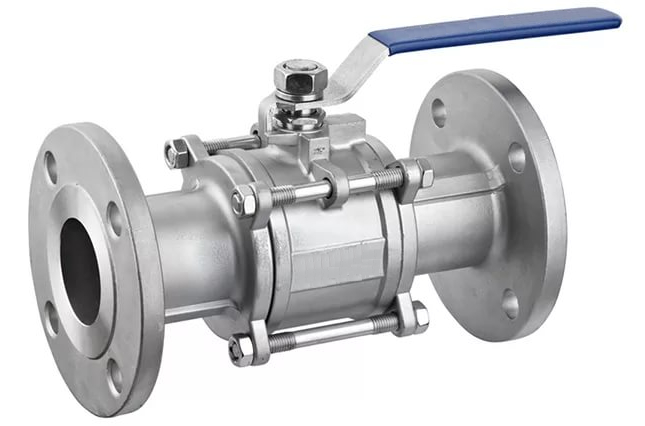 Таблица 2.3.1Весовые характеристики приведены в таблицах для исполнений из углеродистых и нержавеющих сталей, при исполнении изделий из титановых сплавов вес уменьшается в 1,7 раз.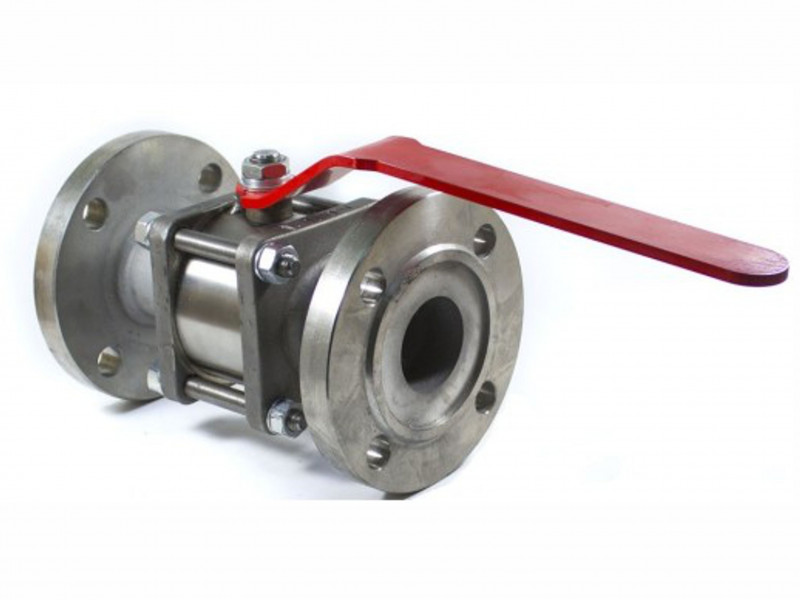 2.3.1. Габаритно-массовые характеристики кранов шаровых малогабаритных Таблица 2.3.22.3.1.1. Краны шаровые фланцевые PN6,0 … PN40 кгс/см2Таблица 2.3.3  Размеры в мм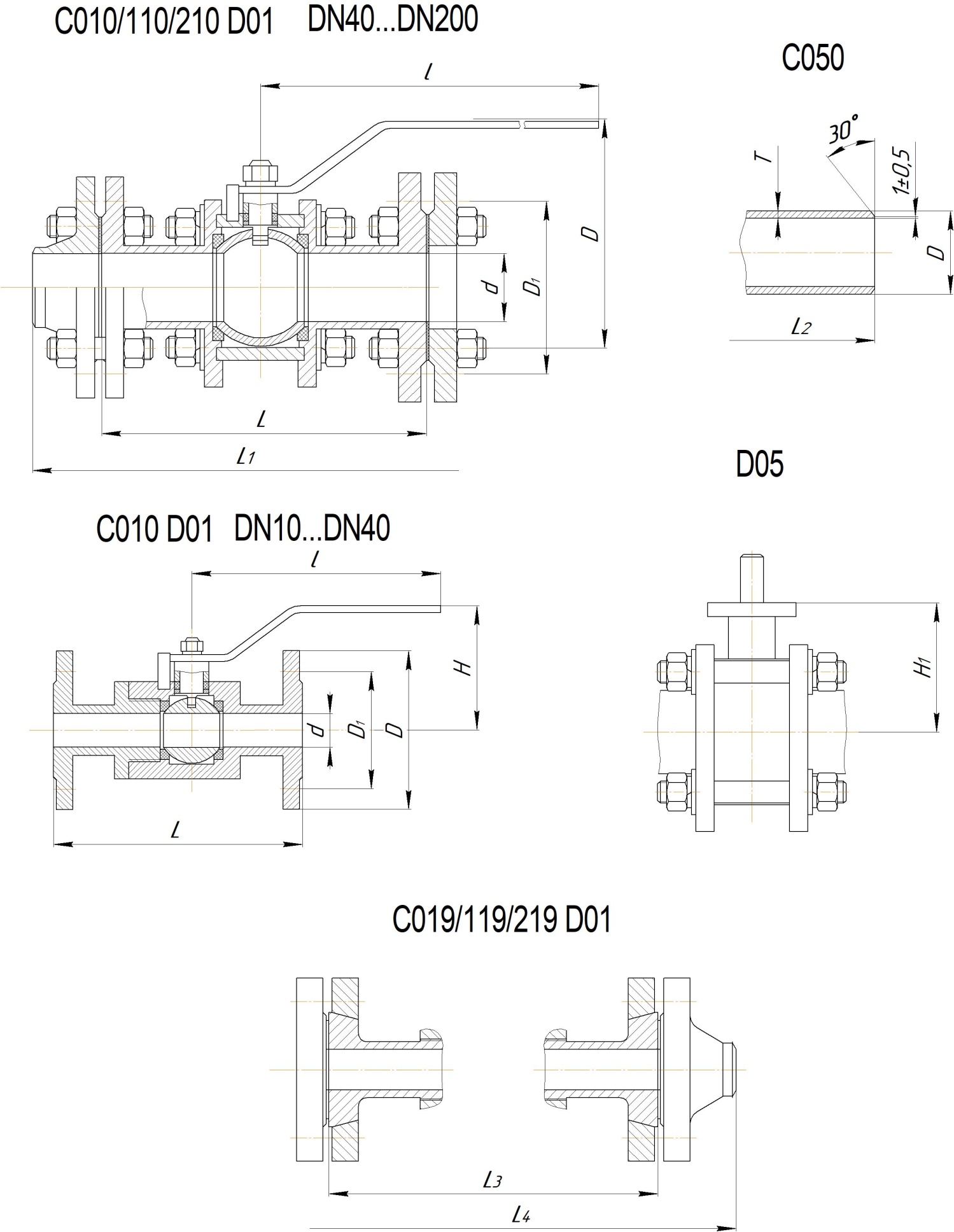 Рис 2.3.1Таблица 2.3.3  Размеры в ммТаблица 2.3.3  Размеры в ммТаблица 2.3.3  (продолжение) Размеры в ммТаблица 2.3.3  (продолжение)Размеры в ммТаблица 2.3.3  (продолжение)Размеры в ммТаблица 2.3.3  (продолжение)Размеры в ммТаблица 2.3.3  (продолжение)Размеры в ммПримечание: 1. Размеры «Н», «Н1», «l» и масса кранов определены разработчиком КД, и по предложению изготовителя затворов могу быть изменены и учтены в паспорте на конкретный кран.1)Размеры указаны для одноразъемного исполнения кранов из углеродистой стали и для двухразъемного исполнения кранов из коррозионностойкой стали.2)Размеры указаны для одноразъемного исполнения кранов только из углеродистой стали.3) В знаменателе указаны значения для PN16 кгс/см22.3.1.2. Краны шаровые фланцевые PN63 и PN100 кгс/см2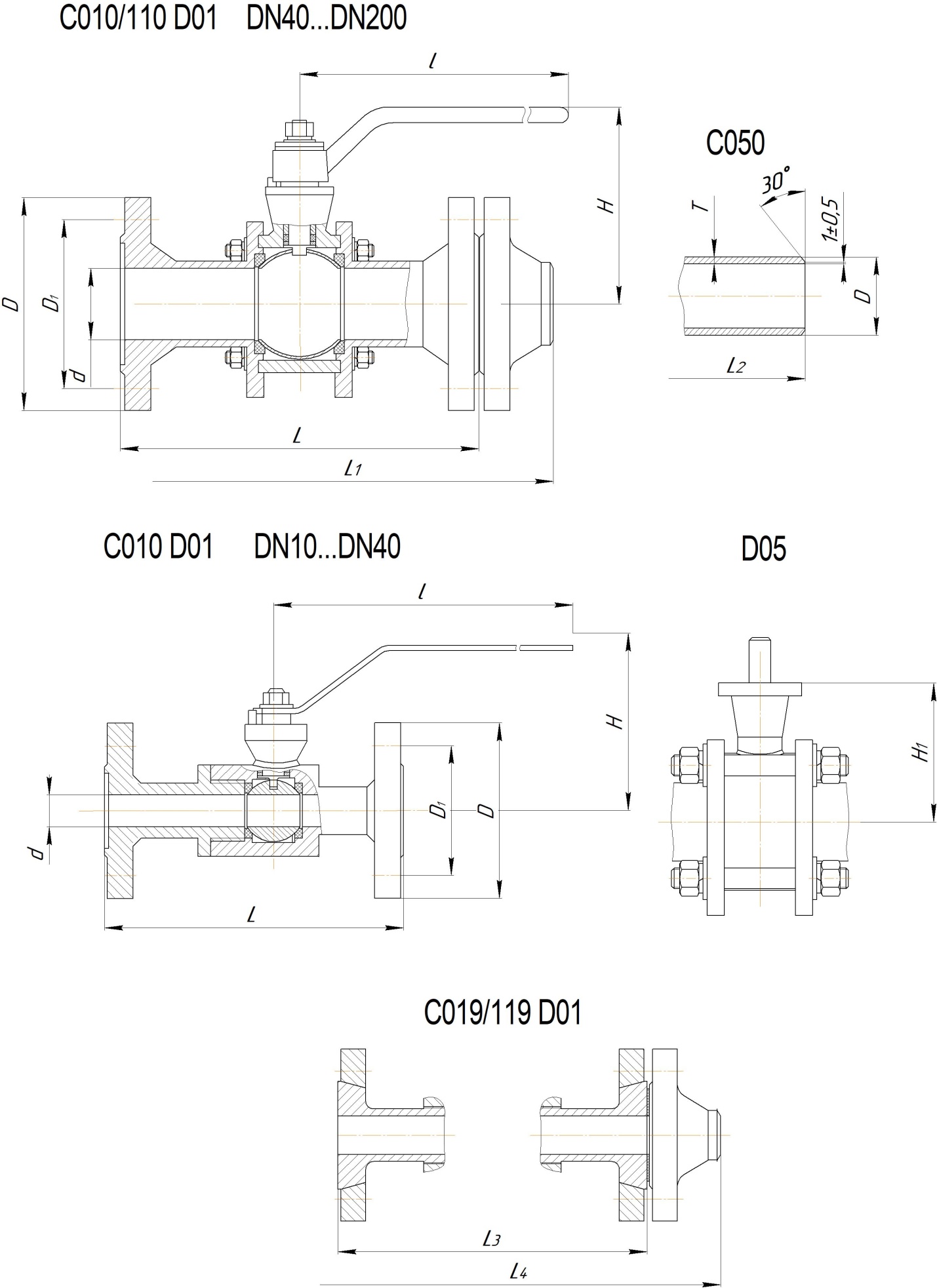 Рис 2.3.2Таблица 2.3.4Размеры в ммТаблица А.2.3.4 (продолжение)Размеры в ммПримечание: 1. Размеры «Н», «Н1», «l» и масса кранов определены разработчиком КД, и по предложению изготовителя затворов могу быть изменены и учтены в паспорте на конкретный кран.1)Размеры указаны для одноразъемного исполнения кранов из углеродистой стали и для двухразъемного исполнения кранов из коррозионностойкой стали.2)Размеры указаны для одноразъемного исполнения кранов только из углеродистой стали.2.3.1.3. Краны шаровые фланцевые PN160 … PN320 кгс/см2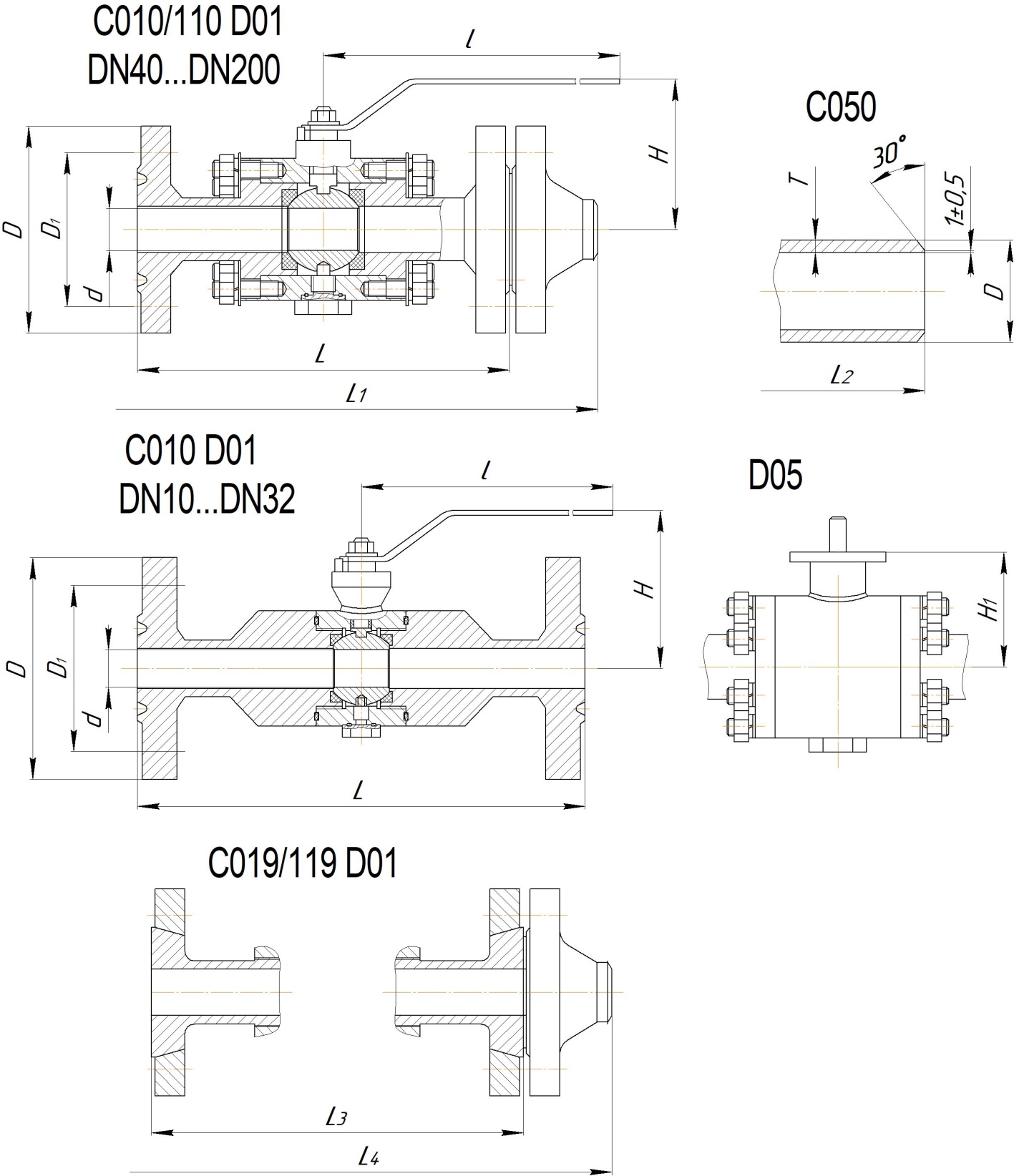 Рис 2.3.3Таблица 2.3.5 (продолжение)Размеры в ммТаблица 2.3.5 (продолжение)Размеры в ммПримечание: 1. Размеры «Н», «Н1», «l» и масса кранов определены разработчиком КД, и по предложению изготовителя затворов могу быть изменены и учтены в паспорте на конкретный кранТаблица 2.3.6 (продолжение)Размеры в ммПримечание:  Размеры «Н», «l» и масса кранов определены разработчиком КД, и по предложению изготовителя затворов могу быть изменены и учтены в паспорте на конкретный кран.2.3.1.4. Краны шаровые муфтовые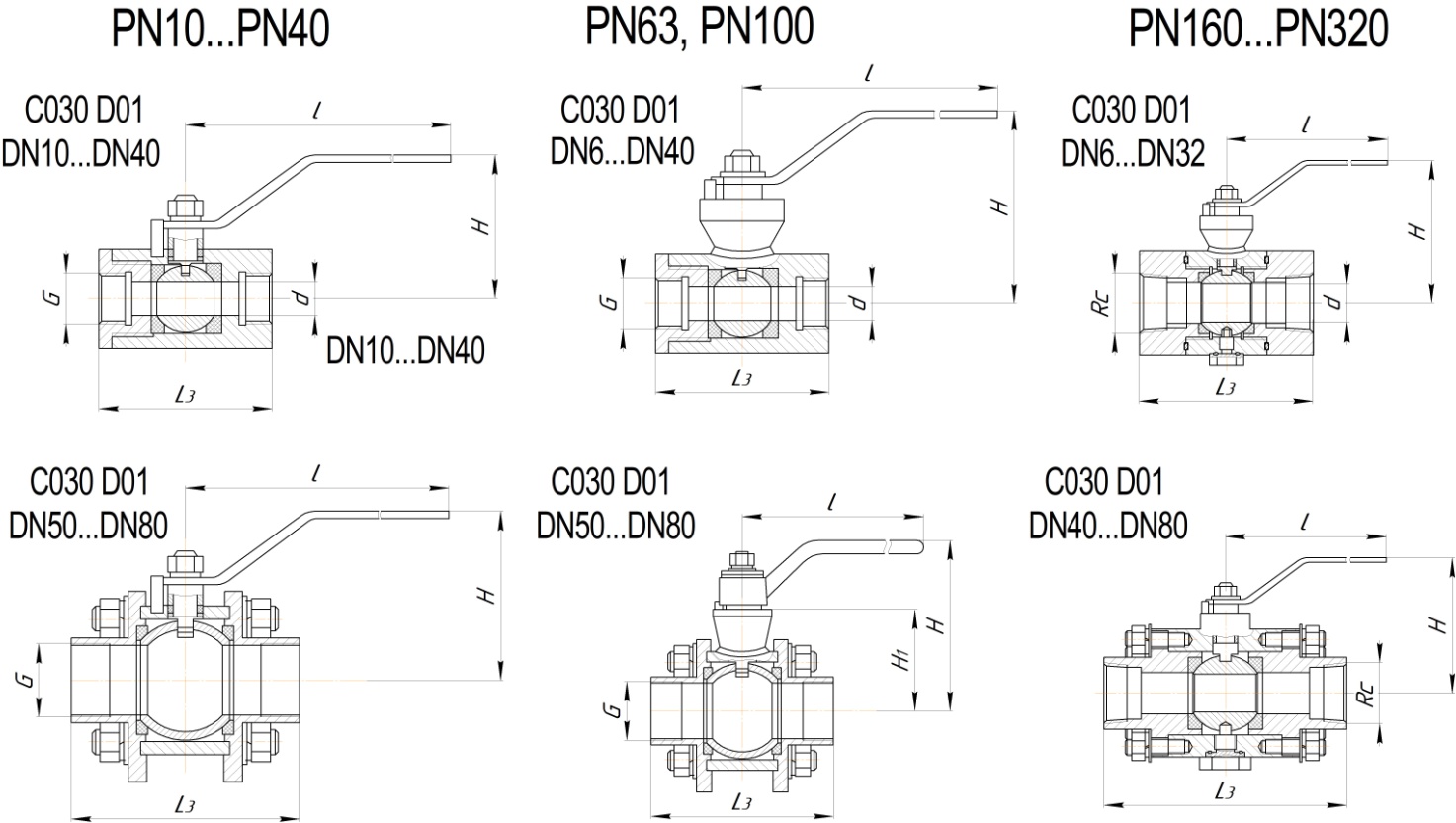 Рис 2.3.4Таблица 2.3.7 Размеры в ммПримечание: Размеры «Н», «Н1», «l» и масса кранов определены разработчиком КД, и по предложению изготовителя затворов могу быть изменены и учтены в паспорте на конкретный кран.2.3.1.5. Краны шаровые штуцерные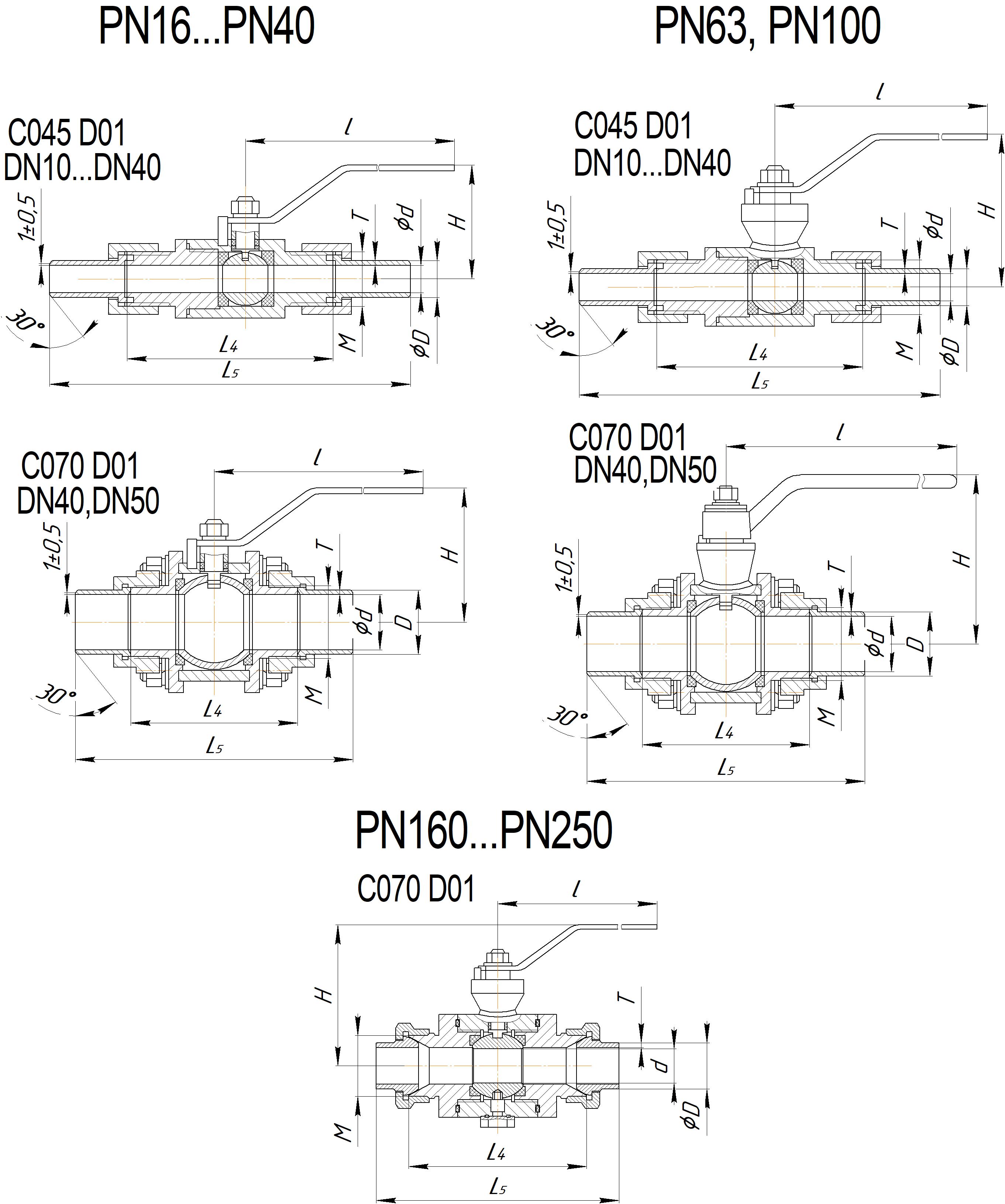 Рис А.2.3.5Таблица А.2.3.8 (продолжение)Размеры в ммПримечание: 1. Размеры «Н»,  «l» и масса кранов определены разработчиком КД, и по предложению изготовителя затворов могу быть изменены и учтены в паспорте на конкретный кран.2. * Размеры указаны для одноразъемного исполнения кранов из углеродистой стали и для двухразъемного исполнения кранов из коррозионностойкой стали.2.3.2. Комплектация кранов электроприводами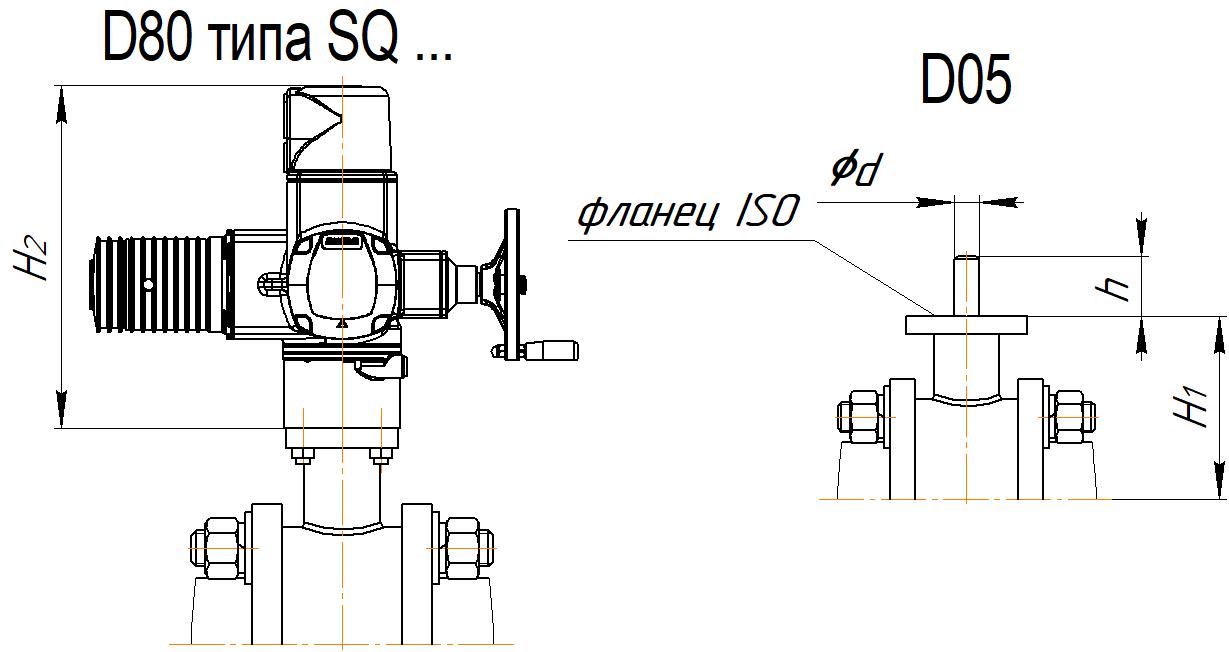 Величины размера «Н1» и масса исполнения D05 приведены в таблицах 2.3.2 … 2.3.4 и .2.3.6.Рис 2.3.6Таблица 2.3.9Таблица .2.3.10Примечание: 1. По требованию Заказчика или предложению изготовителя (поставщика) возможна комплектация электроприводами других изготовителей.2. Подбор приводов выполнен в соответствии с моментами на штоке затвора, определенными разработчиком КД, и приведенными в таблице 2.3.9. Действительные значения моментов могут отличаться, и, следовательно, может измениться выбор электропривод.3. Крутящий момент на штоке кранов на PN200 и PN250 сообщаются Заказчику при дополнительном запросе.2.3.3. Комплектация кранов редукторами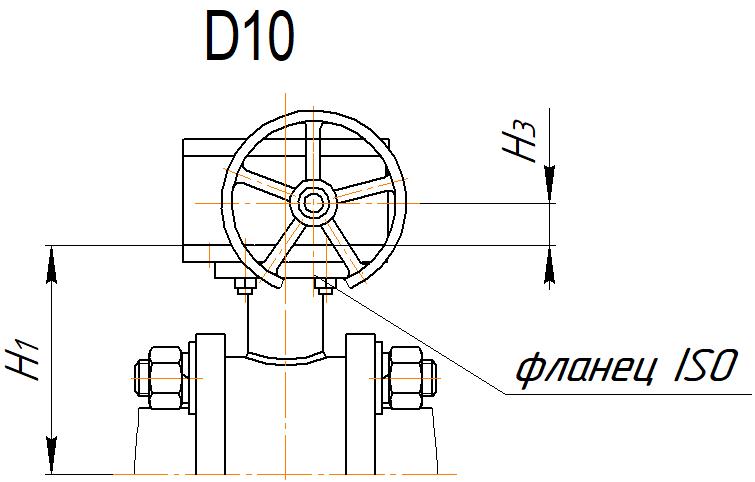 Величины размера «Н1» и масса исполнения D05 приведены в таблицах . 2.3.2 … 2.3.4 и .2.3.6..Рис 2.3.7Таблица 2.3.11Примечание: 1. По предложению изготовителя возможна комплектация редукторами с другими параметрами.* Действительное значение зависит от комплектация редукторами.2. Подбор приводов выполнен в соответствии с моментами на штоке затвора, определенными разработчиком КД, и приведенными в таблице .2.3.9. Действительные значения моментов могут отличаться, и, следовательно, может измениться выбор редуктора.2.4. Краны шаровые проходные футерованныеФутерованные шаровые краны применяются в качестве запорной и регулирующей арматуры на трубопроводах, транспортирующих химически активные, агрессивные и абразивные жидкости и газы в химической, фармацевтической, металлургической, нефтегазовой, пищевой и других отраслях промышленности.Производственная линейка представлена фланцевыми шаровыми кранами в диапазоне диаметров DN15 … DN250 при давлениях от 0,6 (6,0) до 2,5 (25) МПа (кгс/см2).В футерованных кранах шаровых используется довольно толстый макромолекулярный слой материала на корпусе и пробке, что обеспечивает отличные антикоррозионные свойства, позволяющие применять краны на рабочих средах, содержащих кислоты, щелочи, оксиданты, затвердители, органические растворители и пр., причем в любых концентрациях. Краны шаровые футерованные идеально подходят для применения на трубопроводах и резервуарах для газа, жидкостей и вязких веществ в качестве запорного и регулирующего оборудования, которые применяются в  химической, нефтяной, атомной, фармацевтической, пищевой, металлургической, бумажной промышленности, Герметичность по классу А обеспечивает специальная конструкция динамического уплотнения штока.  Обеспечение большей надежности конструкции за счет объединения шара и штока в одну деталь. Разборная конструкция обеспечивает простоту замены деталей крана. Материалы седла и покрытия шара подобраны с учетом снижения коэффициента трения и снижения момента открытия/закрытия крана. Краны шаровые футерованные не требуют регулярного обслуживания.Структура обозначений параметров условий работы кранов шаровых футерованныхСектор 1  – Буквы, обозначающие шифр  предприятия-изготовителя.Сектор 2  – Цифры, обозначающие тип арматуры: 301 – краны шаровые проходные.Сектор 3  – Цифры, обозначающие номинальный диаметр DN (диапазон диаметров в соответствии                      с таблицами 2.4.3; 2.4.4).Сектор 4  – Цифры, обозначающие номинальное давление РN МПа (диапазон давлений в                      соответствии с таблицами 2.4.3; 2.4.4).Сектор 5  – Цифры, обозначающие материал корпусных деталей см. таблицу 2.4.1.Сектор 6  – Цифры, обозначающие тип присоединения к трубопроводу см. таблицы 2.4.3; 2.4.4.Сектор 7  – Цифры, обозначающие тип управления см. таблицы 2.4.3; 2.4.4.Сектор 8  – Цифры, обозначающие рабочую среду см. таблицу 2.4.1: Сектор 9  – Цифры, обозначающие температуру рабочей среды см. таблицу 2.4.1.Сектор 10  – Цифры, обозначающие материал внутреннего покрытия корпусных деталей затвора                      см. таблицу 2.4.1.Сектор 11  – Буквы и цифры, обозначающие климатическое исполнение см. таблицу 2.4.1.Сектор 12  – Буквы, обозначающие класс герметичности запирающего элемента крана                       в соответствии с ГОСТ 9544-2015.Таблица 2.4.12.4.1. Габаритно-массовые характеристики кранов шаровых футерованных Таблица 2.4.2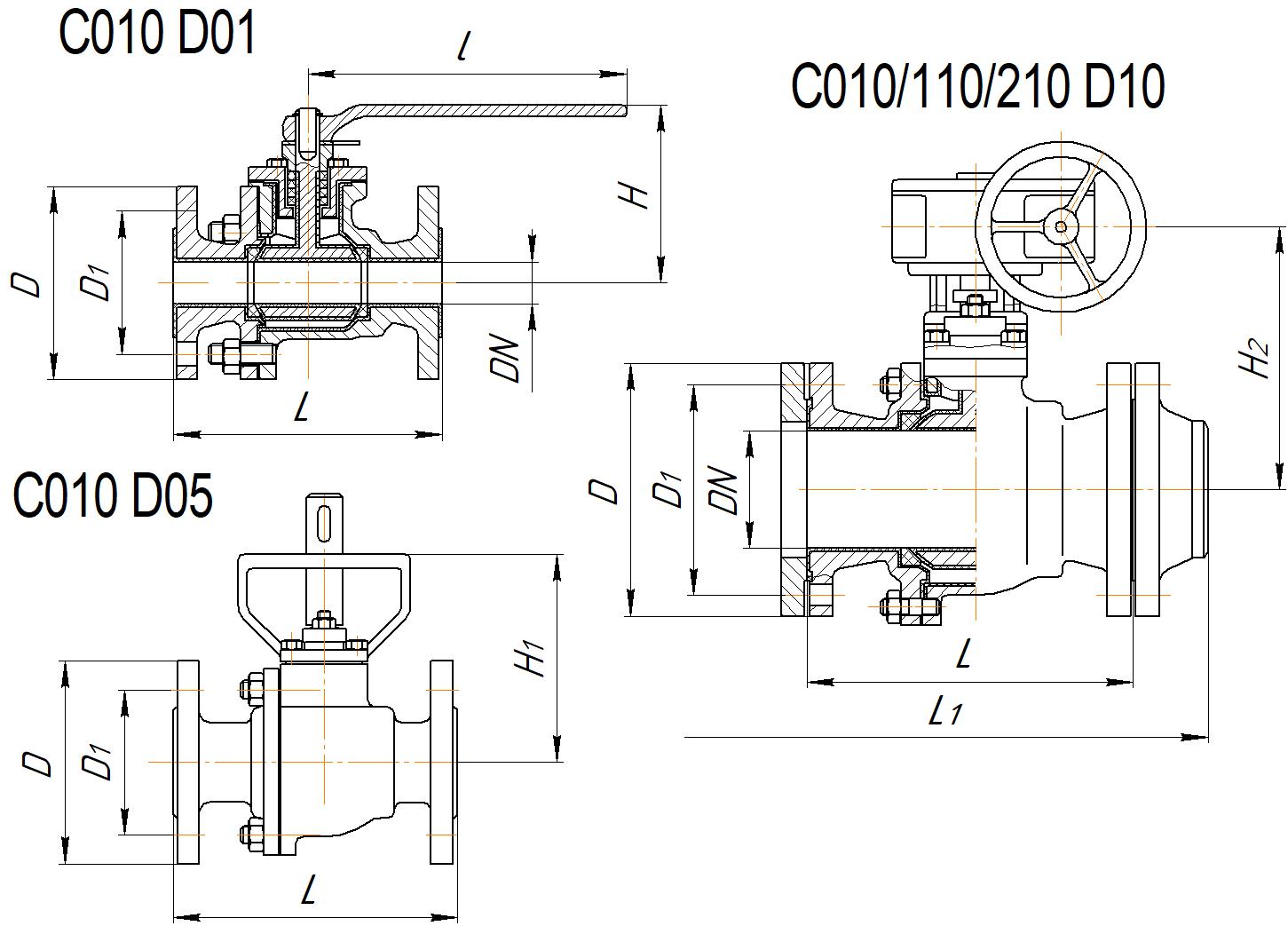 Рис А.2.4.1Таблица 2.4.3  Размеры в ммТаблица 2.4.3  (продолжение)Размеры в ммТаблица 2.4.3  (продолжение)Размеры в ммПримечание: 1. Размеры «Н», «Н1», «Н2», «l» и масса кранов определены разработчиком КД, и по предложению изготовителя кранов могу быть изменены и учтены в паспорте на конкретный кран.2.  По требованию Заказчика возможно изготовление кранов с другими значениями строительной длиныТаблица 2.4.3  (продолжение)Размеры в мм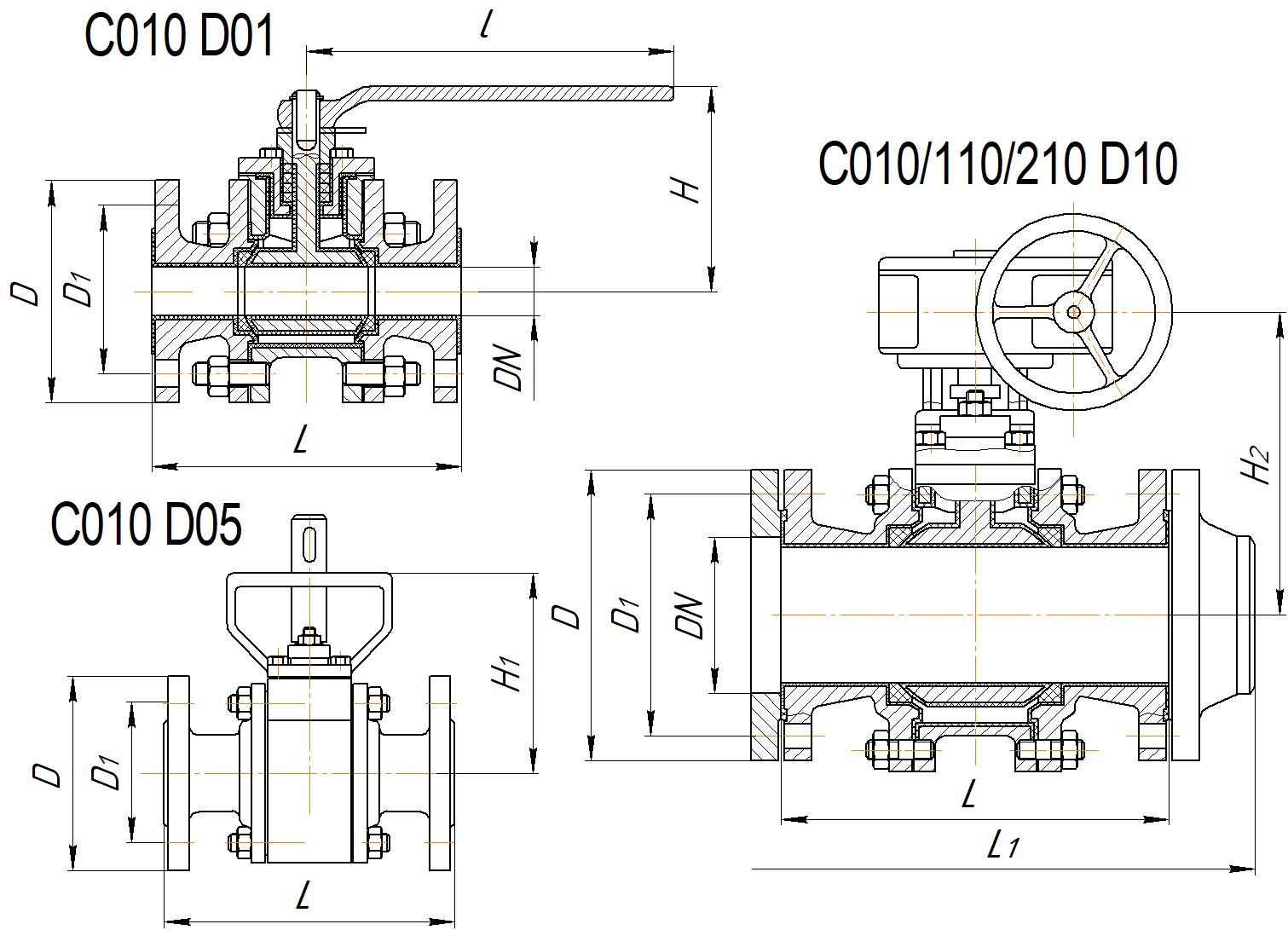 Рис 2.4.2Таблица 2.4.4  Размеры в ммТаблица 2.4.4  (продолжение)Размеры в ммТаблица 2.4.4  (продолжение)Размеры в ммПримечание: 1. Размеры «Н», «Н1», «Н2», «l» и масса кранов определены разработчиком КД, и по предложению изготовителя кранов могу быть изменены и учтены в паспорте на конкретный кран.2.  По требованию Заказчика возможно изготовление кранов с другими значениями строительной длины2.4.2. Комплектация кранов приводами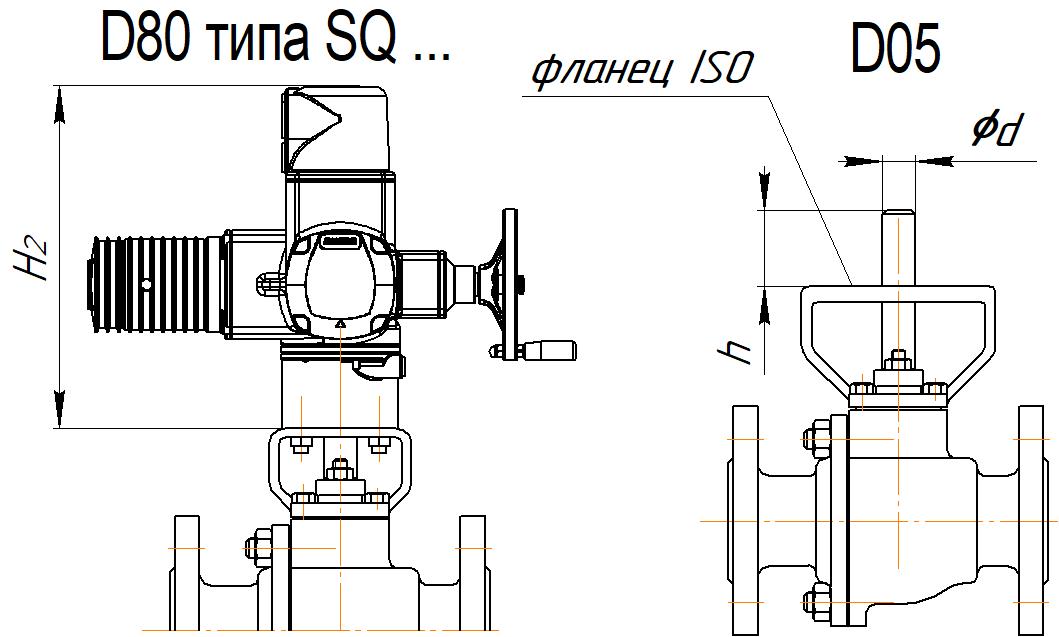 Величины размера «Н» и масса исполнения D05 приведены в таблицах А.2.4.3 и А.2.4.4.Рис 2.4.3Таблица 2.4.5.Таблица 2.4.6По требованию Заказчика краны комплектуются редукторами, характеристики и размеры кранов с редукторами сообщаются по дополнительному требованию.3. Краны шаровые подпружиненныеКраны шаровые данной конструкции состоят: из литого или   кованого корпуса из двух или трех частей; плавающей шаровой пробки или шаровой пробки с двумя опорами; штока, нижней опоры, уплотнений штока и опоры, уплотнения шаровой пробки. Уплотнение шаровой пробки может быть полимерным или металл по металлу по требованию Заказчика.Подпружиненные уплотнительные седла находятся в постоянном контакте с пробкой, за счет прижатия к ней скребка, который предохраняет пробку от проникания твердых примесей в зону уплотнения и во время поворота затвора удаляет возможные налеты с наружной поверхности пробки. Седло крана обеспечивает требуемую герметичность при перепаде давления на закрытом затворе в диапазоне от 0,6 МПа до 1,1 PN. Герметичность затвора по классу «А» обеспечивается за счет износостойкого полимерного уплотнения. Поджим уплотнительного кольца к пробке осуществляется давлением среды, нагрузка от давления среды на седло крана воспринимается опорными поверхностями скребка седла, изготовленного из антифрикционного износостойкого материала. При этом конструкция седел для жидких сред имеет конструктивное исполнение, обеспечивающее сброс давления из внутренней полости крана на выход, в случае его непредвиденного роста (например, при нагреве на солнце при закрытом положении затвора). Конструкция седел для газовых сред имеет преимущественно конструктивное исполнение, обеспечивающее двухстороннюю герметичность затвора как на входном, так и на выходном седле. Т.е. при потере герметичности на входной стороне, она будет обеспечиваться за краном за счет герметичности на выходном седле. Конструкция кранов предусматривает систему принудительного подвода уплотнительной смазки (пасты) в зону уплотнения седел и шпинделя в случае потери герметичности. Подача смазки осуществляется через быстросъемные фитинги для подсоединения набивочного устройства. Сальник крана обеспечивает двухступенчатую герметичность и снабжен системой для принудительного подвода герметизирующей смазки.Конструкция шпинделя имеет антивыбросную конструкциюПреимуществами данных кранов шаровых является их разборная конструкция, широкий  диапазон номинальных диаметров до DN1200, и возможность использования на высокие давления (PN 250 кгс/см2 и выше), простота конструкции. Производственная линейка представлена подпружиненными шаровыми кранами в диапазоне диаметров DN15 … DN40 при давлениях 1,6 (16) и 2,5 (25) МПа (кгс/см2); в диапазоне диаметров DN50 … DN250 при давлениях от 1,6 (16) до 20 (200) МПа (кгс/см2); в диапазоне диаметров DN100 … DN250 при давлении 25 (250) МПа (кгс/см2); диаметров DN300 и DN400 при давлениях от 1,6 (16) и 16 (160) МПа (кгс/см2); диаметров DN450 и DN500 при давлениях от 1,6 (16) и 10 (100) МПа (кгс/см2); в диапазоне диаметров DN600 … DN1200 при давлениях от 1,6 (16) до 6,3 (63) МПа (кгс/см2).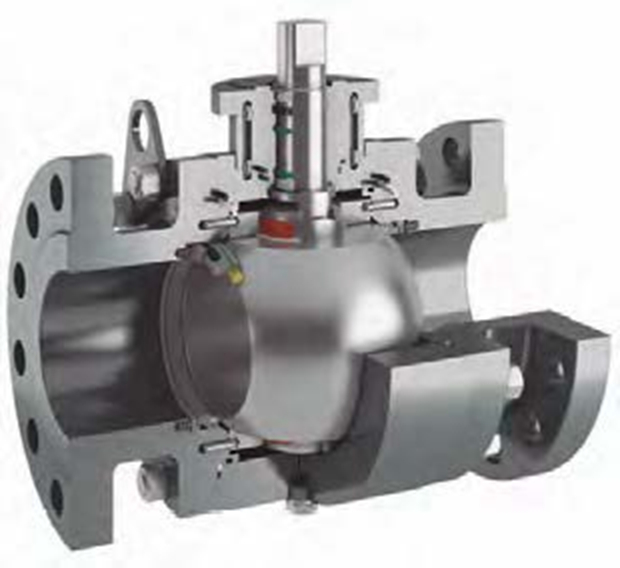 Структура кодовых обозначений параметров и условий работы кранов шаровых подпружиненных Сектор 1  – Буквы, обозначающие шифр  предприятия-изготовителя.Сектор 2  – Цифры, обозначающие тип арматуры  – краны шаровые подпружиненные.Сектор 3  – Цифры, обозначающие номинальный диаметр DN (диапазон диаметров в соответствии                      с таблицами 3.1.1; 3.1.3; 3.2.1; 3.2.3).Сектор 4  – Цифры, обозначающие номинальное давление РN МПа (диапазон давлений в                      соответствии с таблицами 3.1.1; 3.1.3; 3.2.1; 3.2.3.Сектор 5  – Цифры, обозначающие материал корпусных деталей см. таблицы 3.1.Сектор 6  – Цифры, обозначающие тип присоединения к трубопроводу см. таблицы 3.1.1; 3.1.3;                      3.2.1; 3.2.3.Сектор 7  – Цифры, обозначающие тип управления см. таблицы 3.1.1; 3.1.3; 3.2.1; 3.2.3.Сектор 8  – Цифры, обозначающие рабочую среду см. таблицы 3.1.Сектор 9  – Цифры, обозначающие температуру рабочей среды см. таблицу 3.1.Сектор 10  – Цифры, обозначающие материал уплотнения затвора см. таблицы 3.1.Сектор 11  – Буквы и цифры, обозначающие климатическое исполнение см. таблицы 3.1.Сектор 12  – Буквы, обозначающие класс герметичности запирающего элемента крана                       в соответствии с ГОСТ 9544-2015.Таблица 3.1Таблица 3.1 (продолжение)3.1. Краны шаровые подпружиненные одноразъемные3.1.1. Габаритно-массовые характеристики кранов шаровых одноразъемных полнопроходныхТаблица 3.1.1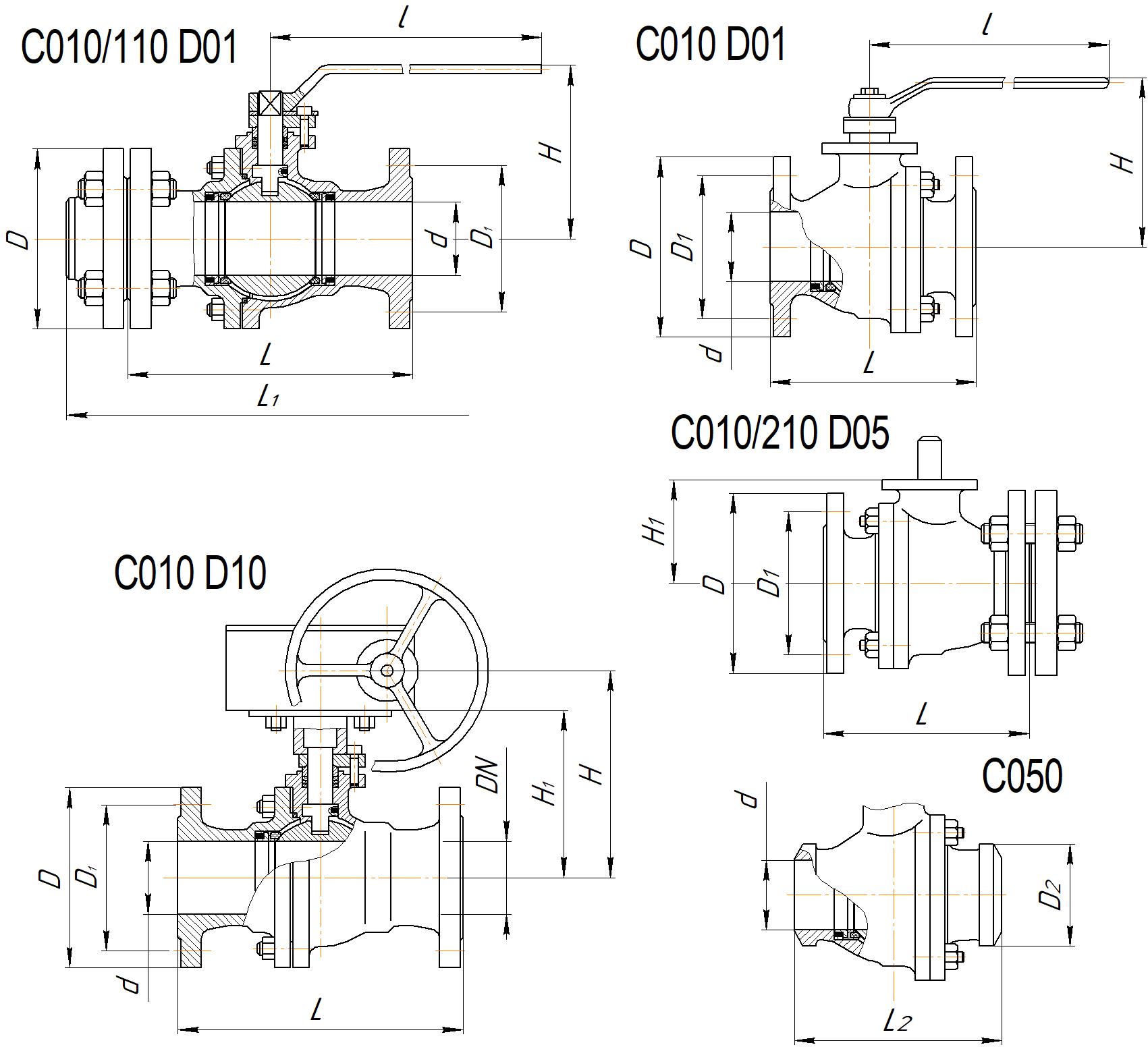 Рис 3.1.1 Таблица 3.1.2Размеры в мм Таблица 3.1.2  (продолжение)Размеры в ммТаблица 3.1.2  (продолжение)Размеры в ммТаблица 3.1.2  (продолжение)Размеры в ммТаблица 3.1.2  продолжение)Размеры в ммТаблица 3.1.2  (продолжение)Размеры в ммТаблица 3.1.2  (продолжение)Размеры в ммТаблица 3.1.2  (продолжение)Размеры в мм3.1.2. Габаритно-массовые характеристики кранов шаровых одноразъемных неполнопроходныхТаблица 3.1.3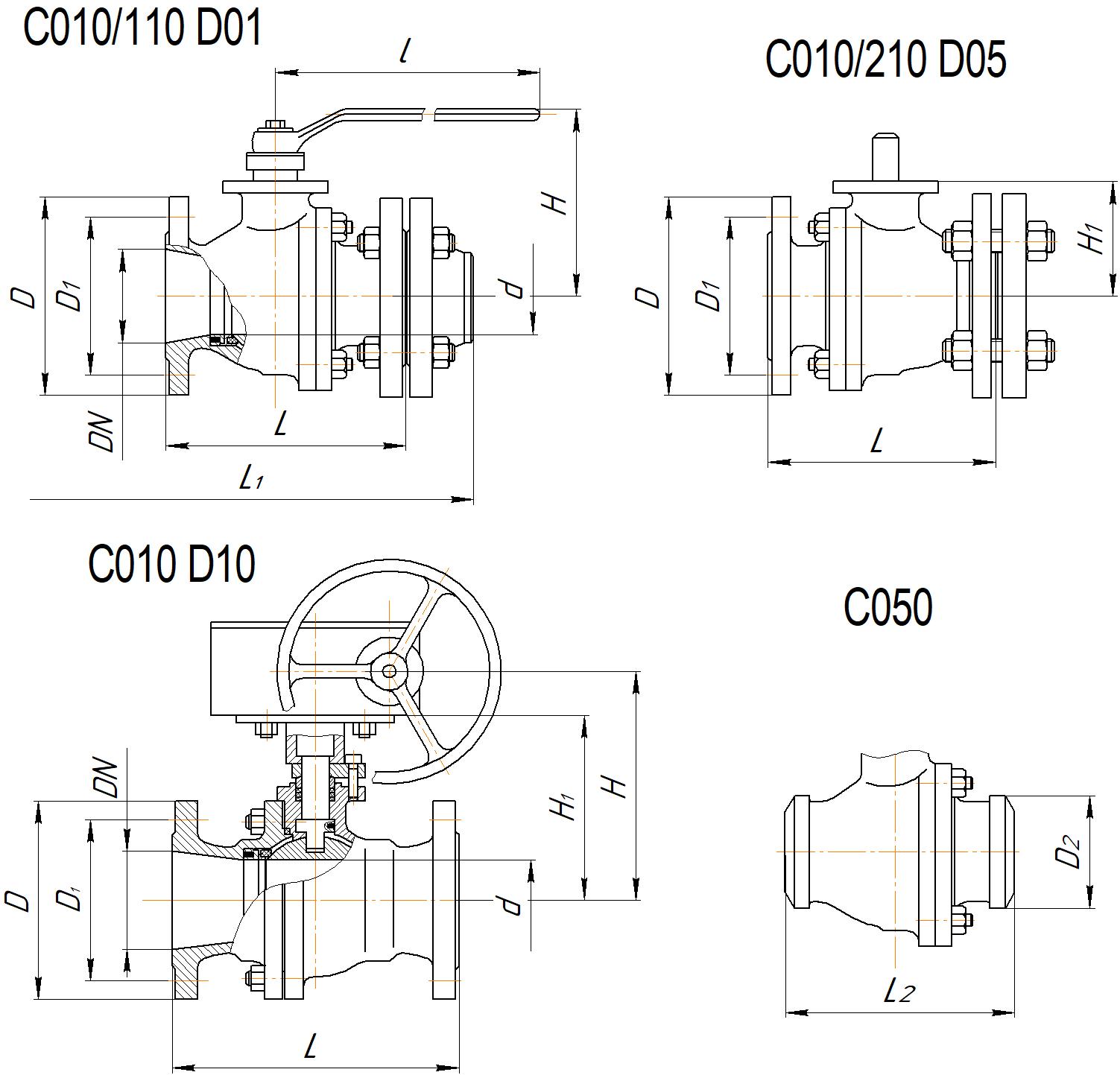 Рис 3.1.2 Таблица 3.1.4  (продолжение)Размеры в ммТаблица 3.1.4  (продолжение)Размеры в ммТаблица 3.1.4(продолжение)Размеры в мм3.2. Краны шаровые подпружиненные двухразъемные3.2.1. Габаритно-массовые характеристики кранов шаровых двухразъемных полнопроходныхТаблица 3.2.1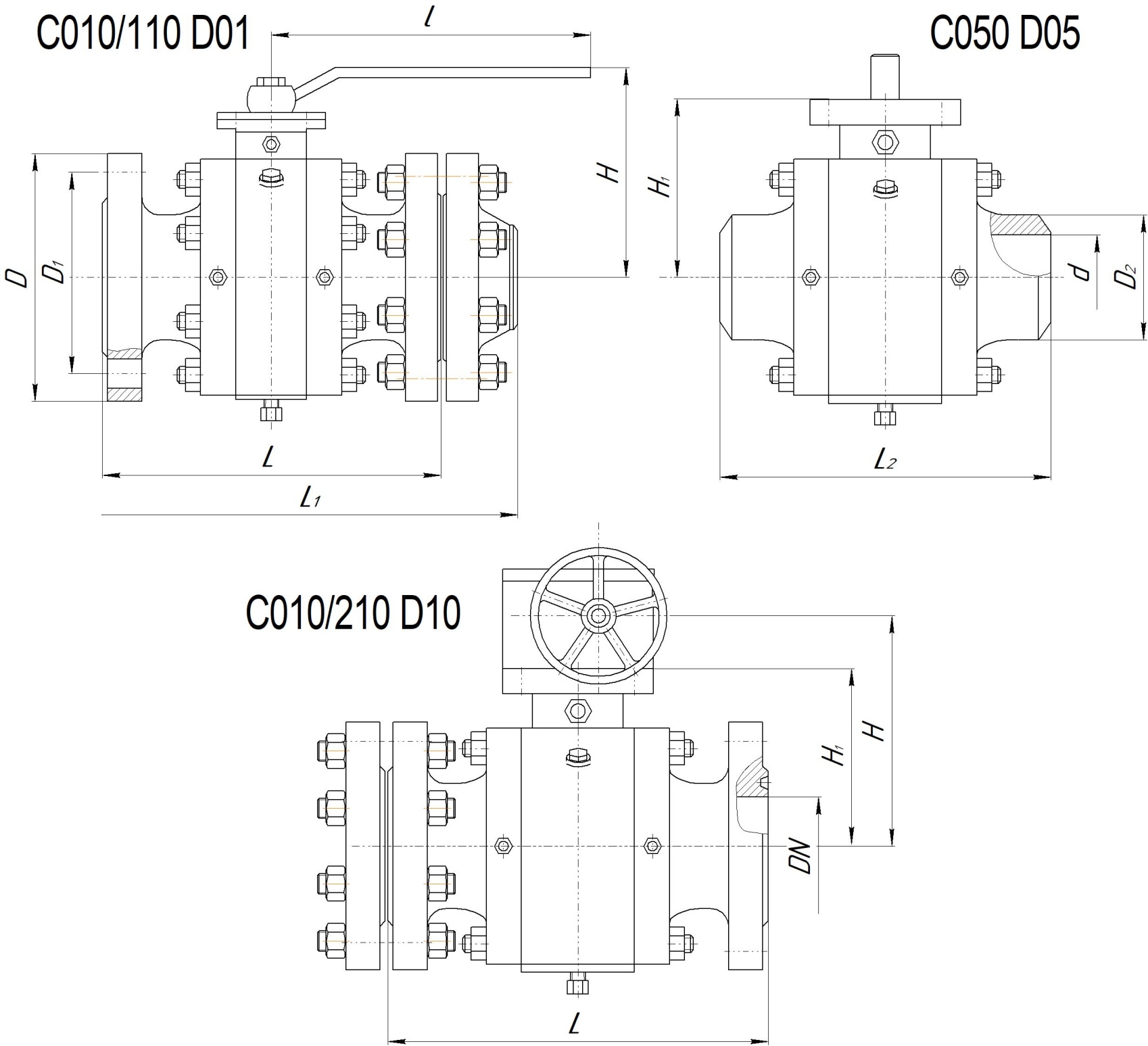 Рис 3.2.1 Таблица 3.2.2  Размеры в мм Таблица 3.2.2 (продолжение) Размеры в мм Таблица 3.2.2 (продолжение) Размеры в мм Таблица  3.2.2(продолжение) Размеры в мм Таблица  3.2.2 (продолжение) Размеры в мм 3.2.2. Краны шаровые подпружиненные двухразъемные неполнопроходныеТаблица 3.2.3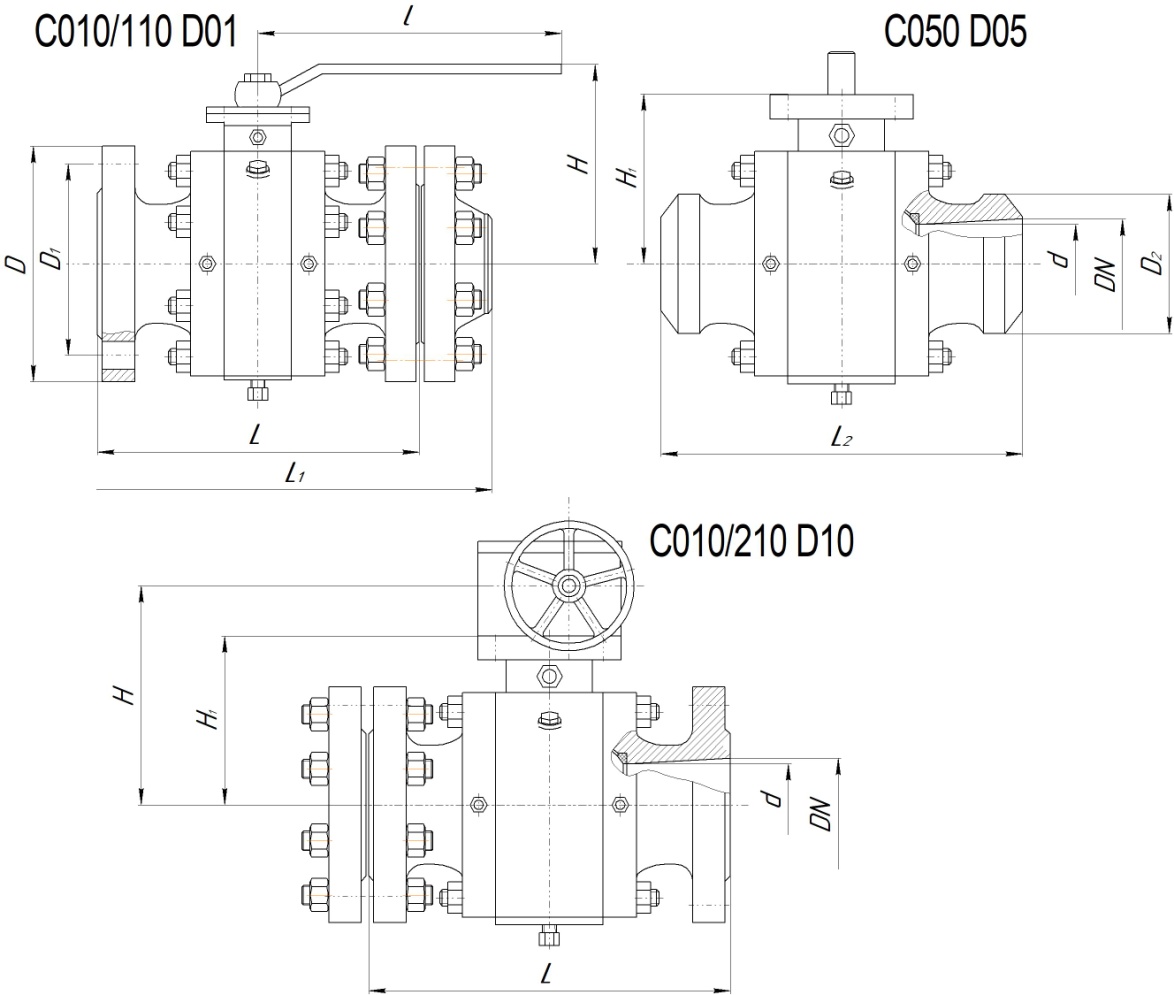 Рис 3.2.2 Габаритно-массовые характеристики неполнопроходных двухразъемных кранов шаровых, а также величины крутящих моментов на штоке при закрытии и открытии кранов, комплектация кранов приводами предоставляется Заказчику (Покупателю) по дополнительному требованию.3.2.3. Комплектация кранов электроприводами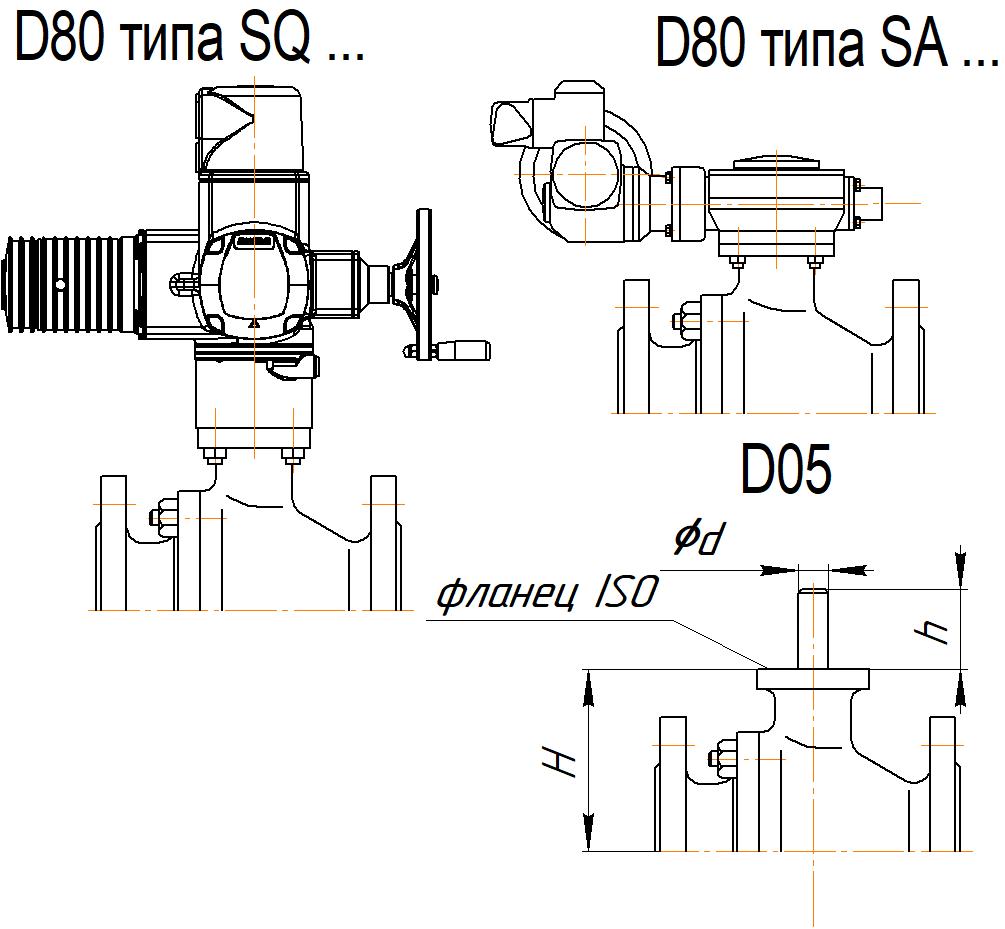 Величины размера «Н» и масса исполнения D05 приведены в таблицах 2.1.2; 2.2.3 и 2.1.5.Рис 3.2.3Таблица 3.2.4.Таблица 3.2.5.Таблица 3.2.6  Таблица 3.2.6 (продолжение)Примечание: 1. По требованию Заказчика или предложению изготовителя (поставщика) возможна комплектация электроприводами других изготовителей.2. Подбор приводов выполнен в соответствии с моментами на штоке крана, определенными разработчиком КД, и приведенными в таблице 3.2.5. Действительные значения моментов могут отличаться, и, следовательно, может измениться выбор электропривода.3.2.4. Комплектация кранов редукторамиТаблица 3.2.7Примечание: 1. По предложению изготовителя возможна комплектация редукторами с другими параметрами.2. Подбор приводов выполнен в соответствии с моментами на штоке крана, определенными разработчиком КД, и приведенными в таблице 3.2.5. Действительные значения моментов могут отличаться, и, следовательно, может измениться выбор редуктора.4. Краны шаровые цельносварныеКраны шаровые цельносварные из двух и трех частей предназначены для перекрытия потока жидких и газообразных сред. Краны шаровые данной конструкции состоят из цельносварного корпуса с патрубками, приварных фланцев, цельносварной шаровой пробки, штока, уплотнений штока, уплотнения шаровой пробки. Уплотнение шаровой пробки полимерное. Преимуществами кранов шаровых данных типов являются их цельносварная конструкция, которая обеспечивает полную герметичность относительно внешней среды, возможность изготовления с DN50 до DN1200, простота изготовления, относительно малый вес.Краны шаровые цельносварные из трех частей могут изготавливаться подземного исполнения. Отличительной особенностью является изготовление корпуса цельносварным вместо болтового и наличие удлинителя штока, высота которого указывается Заказчиком. Краны шаровые данной конструкции изготавливаются с полимерным уплотнением седла. Преимуществами кранов шаровых цельносварных из трех частей являются возможность изготовления широкого диапазона DN, возможность использования на высокие PN, широкий спектр материальных исполнений, простота конструкции.Производственная линейка представлена подпружиненными шаровыми кранами в диапазоне диаметров DN50 … DN250 при давлениях от 1,6 (16)  до 25 (250) МПа (кгс/см2); диаметров DN300 и DN400 при давлениях от 1,6 (16) и 16 (160) МПа (кгс/см2); диаметра DN500 при давлениях от 1,6 (16) и 10 (100) МПа (кгс/см2); в диапазоне диаметров DN600 … DN1200 при давлениях от 1,6 (16) до 6,3 (63) МПа (кгс/см2).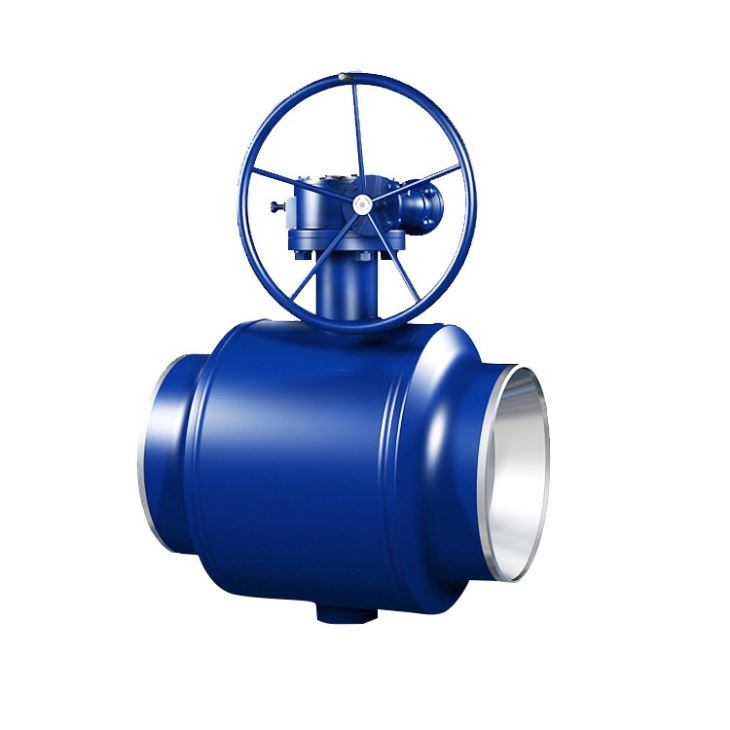 Структура кодовых обозначений параметров и условий работы кранов шаровых цельносварныхСектор 1  – Буквы, обозначающие шифр  предприятия-изготовителя.Сектор 2  – Цифры, обозначающие тип арматуры  – краны шаровые цельносварные.Сектор 3  – Цифры, обозначающие номинальный диаметр DN (диапазон диаметров в соответствии                      с таблицей 4.1.1)Сектор 4  – Цифры, обозначающие номинальное давление РN МПа (диапазон давлений в                      соответствии с таблицей 4.1.1).Сектор 5  – Цифры, обозначающие материал корпусных деталей см. таблицы 4.1.Сектор 6  – Цифры, обозначающие тип присоединения к трубопроводу см. таблицей 4.1.1.Сектор 7  – Цифры, обозначающие тип управления см. таблицей 4.1.1.Сектор 8  – Цифры, обозначающие рабочую среду см. таблицы 4.1.Сектор 9  – Цифры, обозначающие температуру рабочей среды см. таблицу 4.1.Сектор 10  – Цифры, обозначающие материал уплотнения затвора см. таблицы 4.1.Сектор 11  – Буквы и цифры, обозначающие климатическое исполнение см. таблицы 4.1.Сектор 12  – Буквы, обозначающие класс герметичности запирающего элемента крана                       в соответствии с ГОСТ 9544-2015.Таблица А.4.1Таблица А.4.1(продолжение)4.1. Габаритно-массовые характеристики кранов шаровых цельносварныхТаблица 4.1.1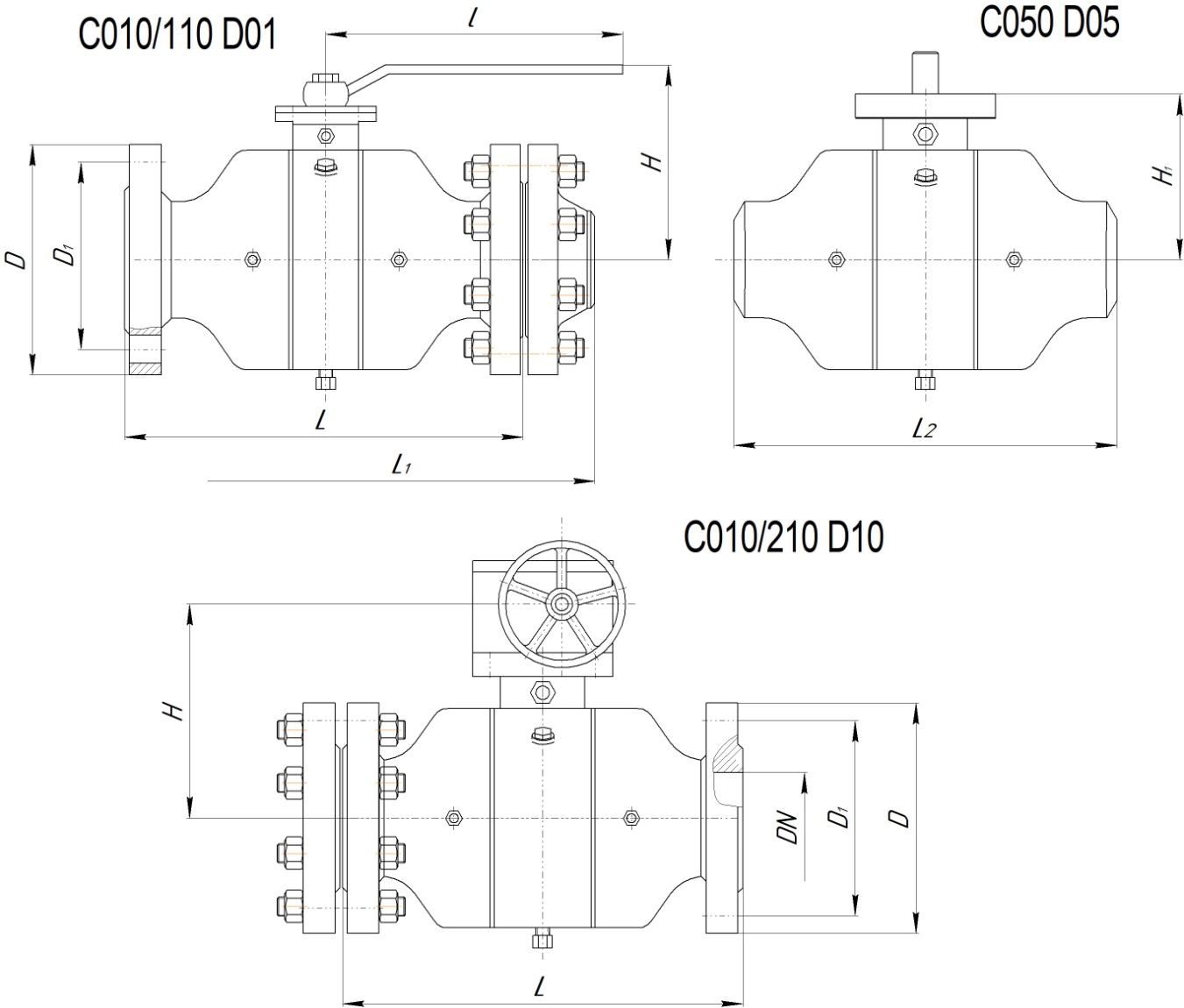 Рис 4.1 Таблица 4.1.2Размеры в ммТаблица 4.1.2  (продолжение)Размеры в ммТаблица 4.1.2  (продолжение)Размеры в ммТаблица 4.1.2  (продолжение)Размеры в ммТаблица  4.1.2 (продолжение) Размеры в мм 4.2. Комплектация кранов электроприводами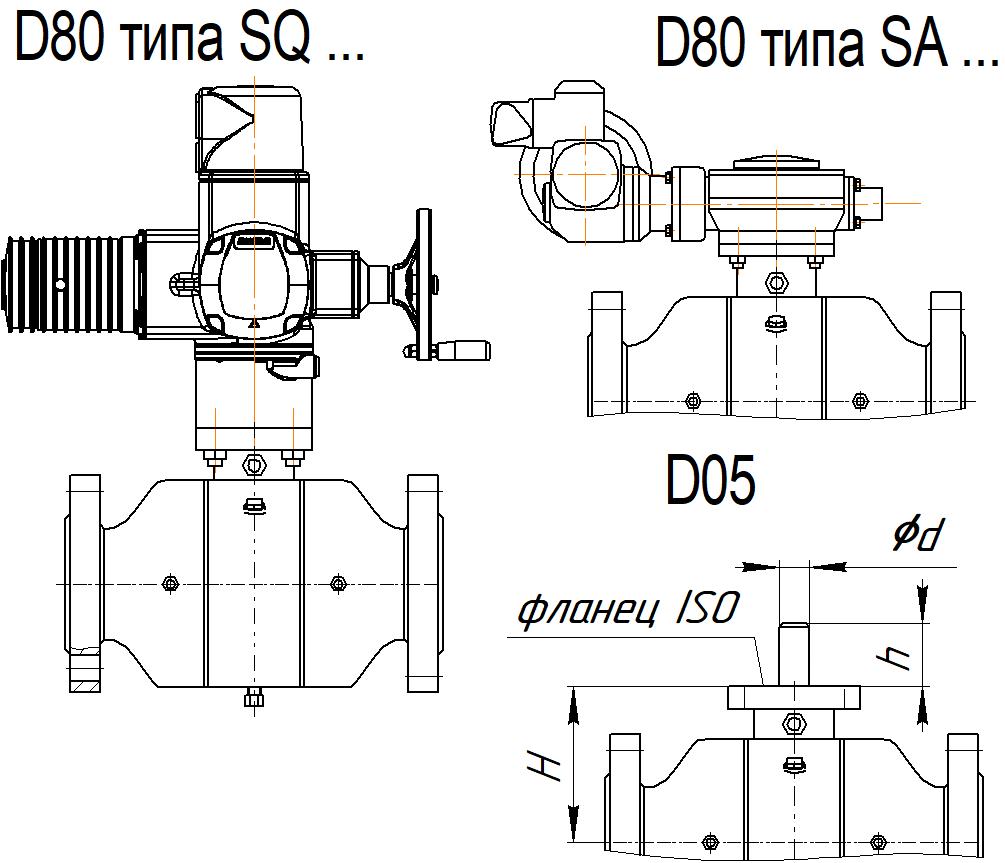 Величины размера «Н» и масса исполнения D05 приведены в таблице 4.1.2.Рис 4.2Таблица 4.2.1.Таблица 4.2.2.Таблица 4.2.3  Таблица 4.2.3 (продолжение)Примечание: 1. По требованию Заказчика или предложению изготовителя (поставщика) возможна комплектация электроприводами других изготовителей.2. Подбор приводов выполнен в соответствии с моментами на штоке крана, определенными разработчиком КД, и приведенными в таблицах 4.2.1 и 4.2.2. Действительные значения моментов могут отличаться, и, следовательно, может измениться выбор электропривода.4.3. Комплектация кранов редукторамиТаблица 4.3.1Примечание: 1. По предложению изготовителя возможна комплектация редукторами с другими параметрами.2. Подбор приводов выполнен в соответствии с моментами на штоке затвора, определенными разработчиком КД, и приведенными в таблицах 4.2.1 и 4.2.2. Действительные значения моментов могут отличаться, и, следовательно, может измениться выбор редуктора.5. Краны шаровые трехходовые и распределительныеСтруктура кодовых обозначений параметров и условий работы кранов шаровых трехходовых и распределительныхКраны предназначены для установки в качестве запорных устройств на технологических линиях химических, нефтеперерабатывающих, целлюлозно-бумажных и других производств с жидкими, газообразными, в том числе агрессивными, рабочими средами.Краны состоят из следующих основных частей: корпуса, патрубков, пробки, шпинделя. Корпус и пробка крана уплотняются фторопластовыми кольцами, поджатие которых осуществляется стягиванием шпильками  фланцев патрубка  до упора в корпус. Корпусной патрубок крана трехходового лежит на одной оси со шпинделем, чем и обеспечивается приведенная ниже схема переключения.. Переключение крана производится поворотом ручки  на 180°. 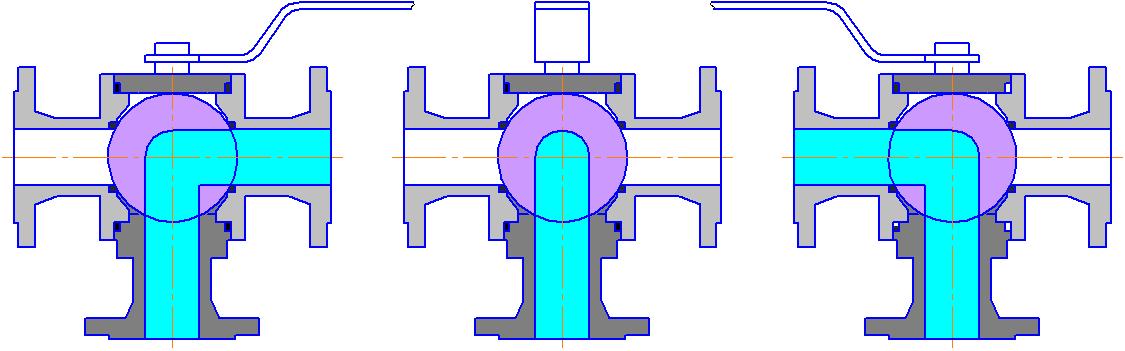 Ось корпусного патрубка крана шарового распределительного перпендикулярна оси шпинделя. При данном взаимном расположении патрубков реализуются различные схемы переключения: 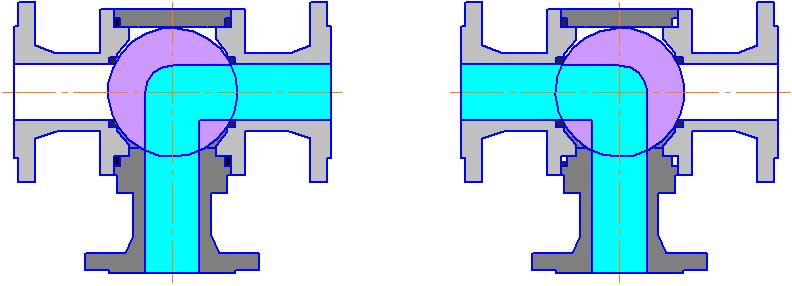 Схема 1 – с L-образным каналом в пробке, поворот на 90°, положение «закрыто» отсутствует.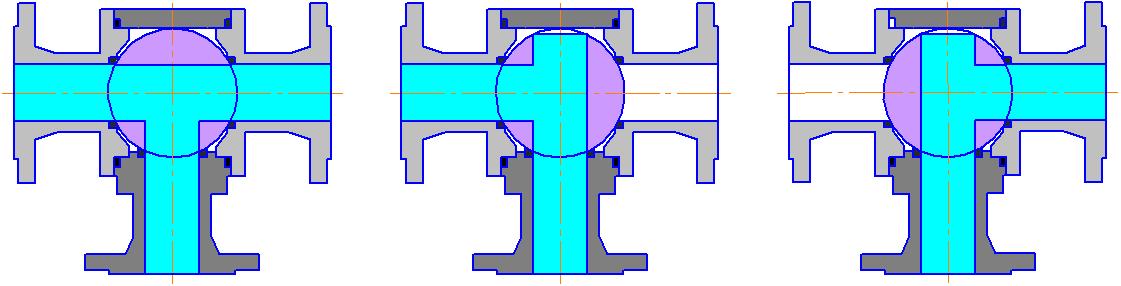 Схема 2 – с Т-образным каналом в пробке, поворот на 180°, положение «закрыто» для одного из патрубков отсутствует. Перестановкой ручки на 90° можно добиться в рамках данной схемы различных комбинаций положений каналов.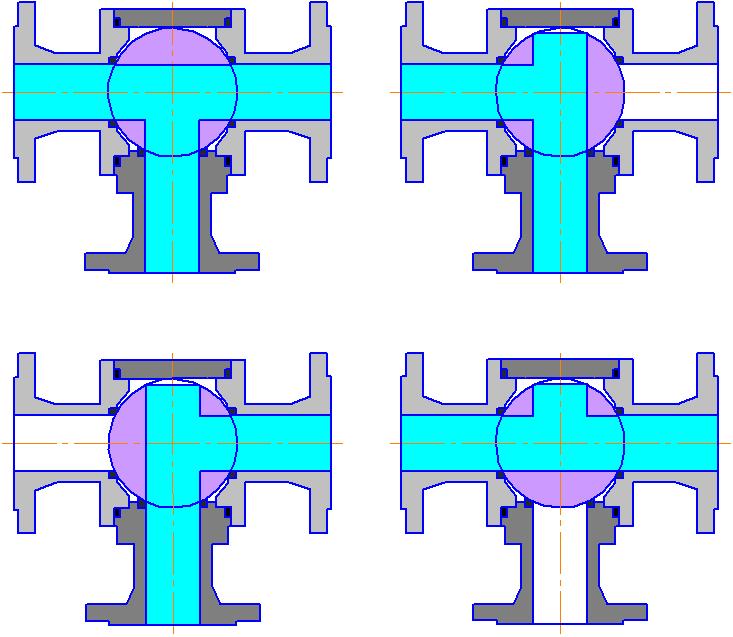 Схема 3 – с Т-образным каналом в пробке, поворот на 270°, положение «закрыто» для каждого из патрубков. Краны шаровые трехходовые и распределительные могут оснащаться пневмо- и электроприводами, выпускаются также муфтовые краны. Пространственное положение крана на трубопроводе – произвольное. Краны могут оснащаться фиксатором положений.Производственная линейка представлена:-  трехходовыми шаровыми кранами в диапазоне диаметров DN15 … DN200 при давлении 1,6 (16) МПа (кгс/см2); диаметров DN15 … DN100 при давлениях 2,5 (25) и 4,0 (40) МПа (кгс/см2);-  распределительными шаровыми кранами в диапазоне диаметров DN15 … DN200 при давлении 1,6 (16) МПа (кгс/см2); диаметров DN15 … DN100 при давлениях 2,5 (25) и 4,0 (40) МПа (кгс/см2); диаметров DN10 … DN50 при давлении 6,3 (63) МПа (кгс/см2).Сектор 1  – Буквы, обозначающие шифр  предприятия-изготовителя.Сектор 2  – Цифры, обозначающие тип арматуры: 360 – краны шаровые трехходовые;                   370 – краны шаровые распределительные.Сектор 3  – Цифры, обозначающие номинальный диаметр DN (диапазон диаметров в соответствии                      с таблицами 5.1.1; 5.2.1).Сектор 4  – Цифры, обозначающие номинальное давление РN МПа (диапазон давлений в                    соответствии с таблицами 5.1.1; 5.2.1).Сектор 5  – Цифры, обозначающие материал корпусных деталей см. таблицу 5.1.Сектор 6  – Цифры, обозначающие тип присоединения к трубопроводу см. таблицы 5.1.1; 5.2.1.Сектор 7  – Цифры, обозначающие тип управления см. таблицы 5.1.1; 5.2.1Сектор 8  – Цифры, обозначающие рабочую среду см. таблицу 5.1: Сектор 9  – Цифры, обозначающие температуру рабочей среды см. таблицу 5.1.Сектор 10  – Цифры, обозначающие материал уплотнения затвора см. таблицу 5.1.Сектор 11  – Буквы и цифры, обозначающие климатическое исполнение см. таблицу 5.1.Сектор 12  – Буквы, обозначающие класс герметичности запирающего элемента крана                     в соответствии с ГОСТ 9544-2015.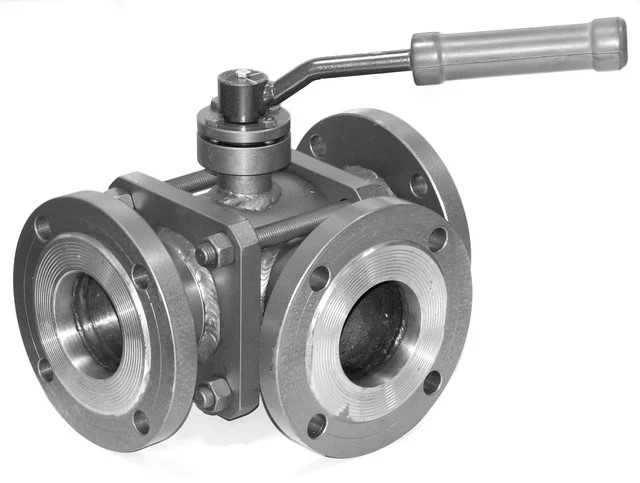 Таблица 5.1Таблица 5.1 (продолжение)5.1. Габаритно-массовые характеристики кранов шаровых трехходовыхТаблица 5.1.1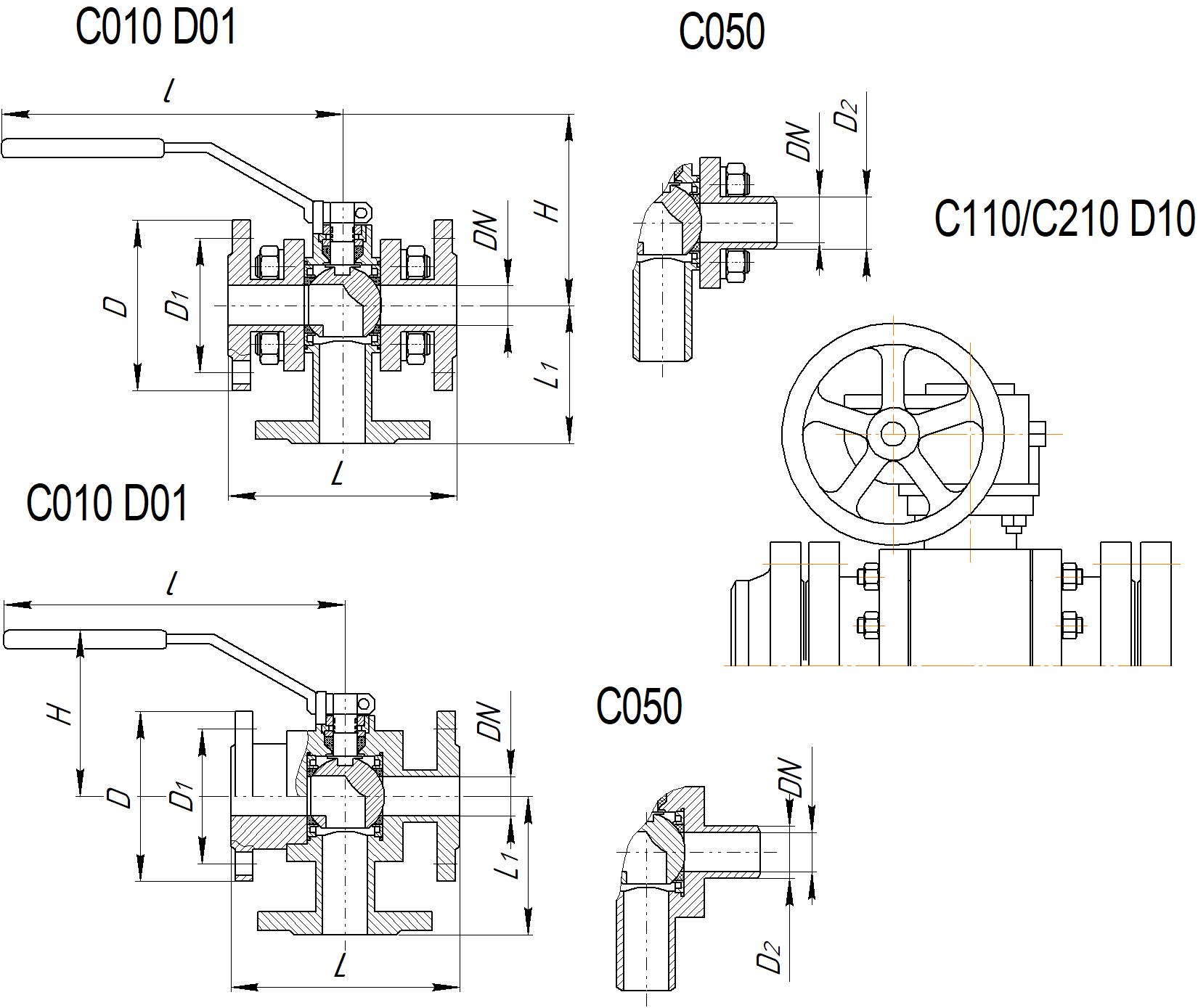 Рис 5.1 Таблица 5.1.2  Размеры в ммС030 D01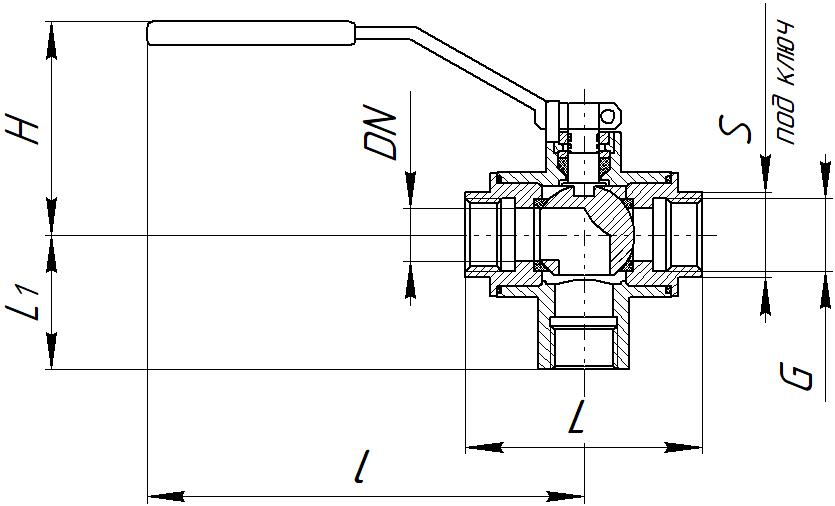 Рис А.5.2 Таблица 5.1.3  Размеры в мм5.2. Габаритно-массовые характеристики кранов шаровых распределительных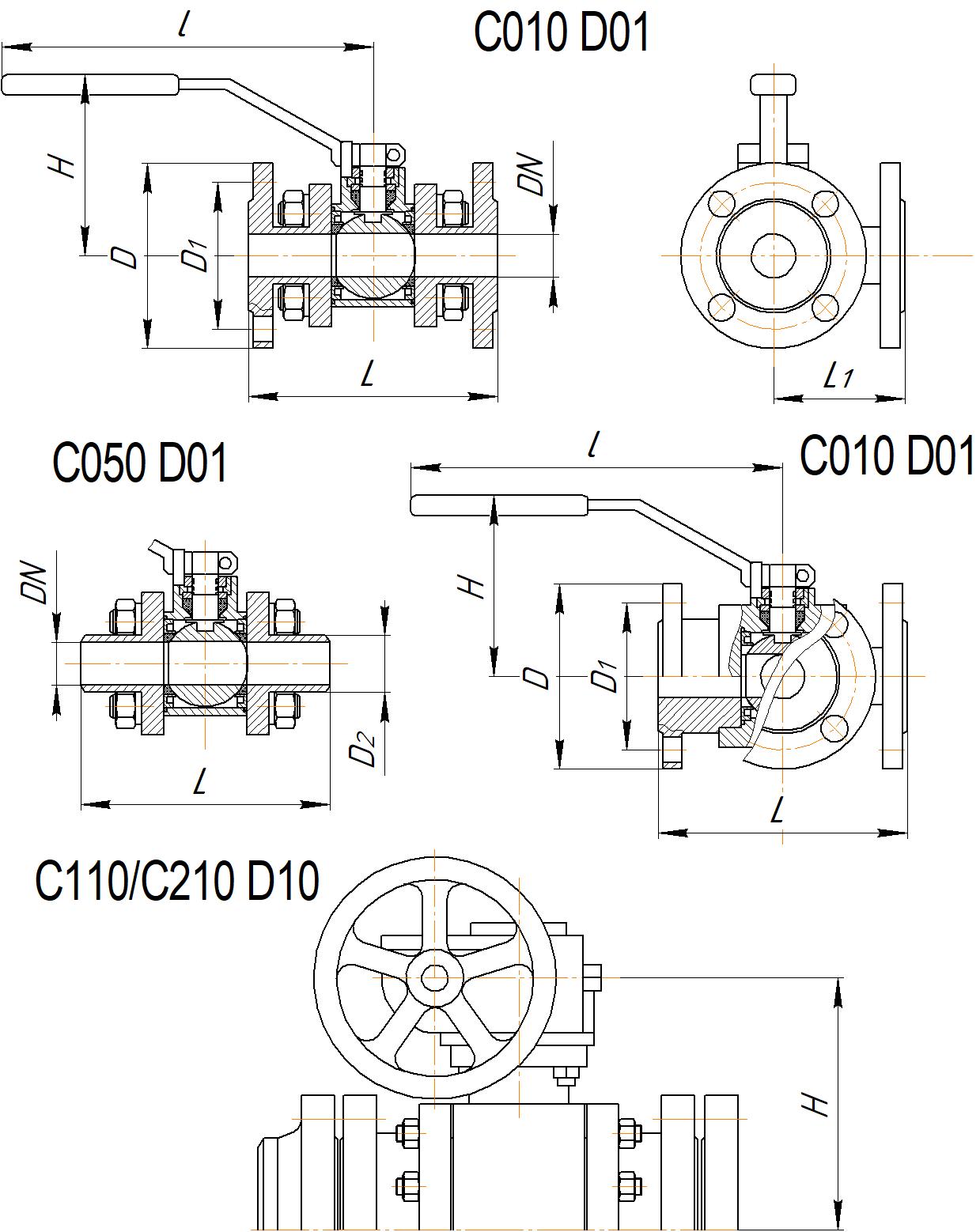 Рис 5.3Таблица 5.2.1Таблица 5.2.2  Размеры в ммС030 D01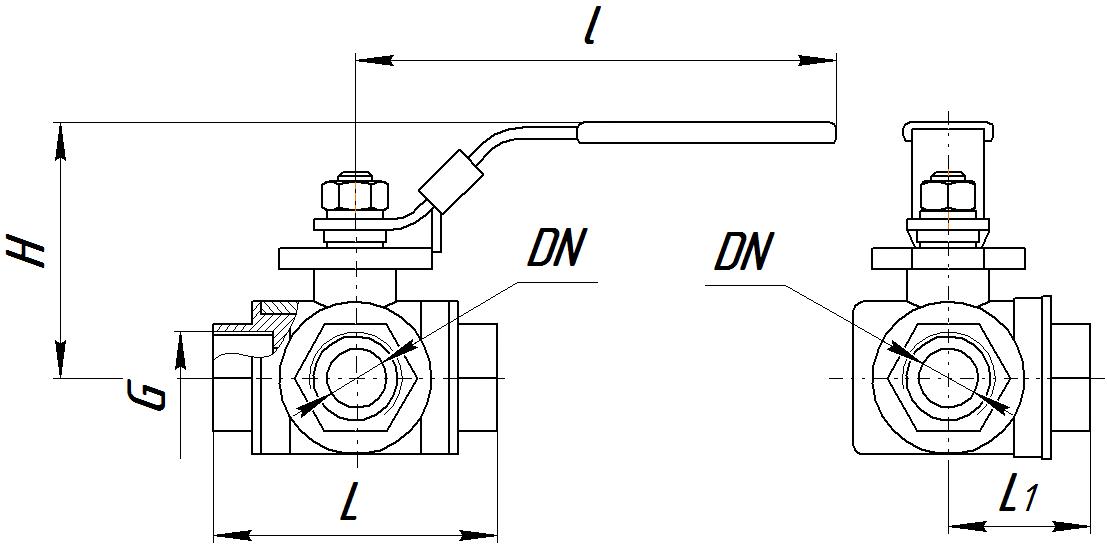 Рис 5.4 Таблица 5.2.3  Размеры в мм5.3. Комплектация кранов редукторамиТаблица 5.2.4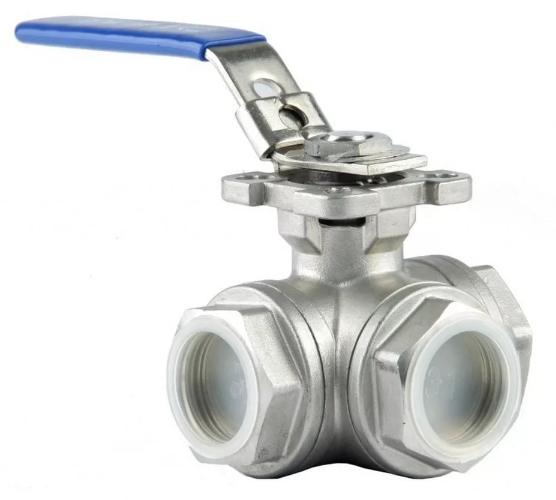 6. Краны шаровые проходные латунныеСтруктура кодовых обозначений параметров и условий работы кранов шаровых проходных латунныхСектор 1  – Буквы, обозначающие шифр  предприятия-изготовителя.Сектор 2  – Цифры, обозначающие тип арматуры: 310 – краны шаровые проходные.Сектор 3  – Цифры, обозначающие номинальный диаметр DN (диапазон диаметров в соответствии                      с таблицей 6.2).Сектор 4  – Цифры, обозначающие номинальное давление РN МПа (диапазон давлений в                      соответствии с таблицей 6.2).Сектор 5  – Цифры, обозначающие материал корпусных деталей см. таблицу 6.1.Сектор 6  – Цифры, обозначающие тип присоединения к трубопроводу см. таблицей 6.2Сектор 7  – Цифры, обозначающие тип управления см. таблицей 6.2.Сектор 8  – Цифры, обозначающие рабочую среду см. таблицу 6.1: Сектор 9  – Цифры, обозначающие температуру рабочей среды см. таблицу 6.1.Сектор 10  – Цифры, обозначающие материал уплотнения затвора см. таблицу 6.1.Сектор 11  – Буквы и цифры, обозначающие климатическое исполнение см. таблицу 6.1.Сектор 12  – Буквы, обозначающие класс герметичности запирающего элемента крана                       в соответствии с ГОСТ 9544-2015.Таблица 6.1Габаритно-массовые характеристики кранов шаровых проходных латунныеТаблица 6.2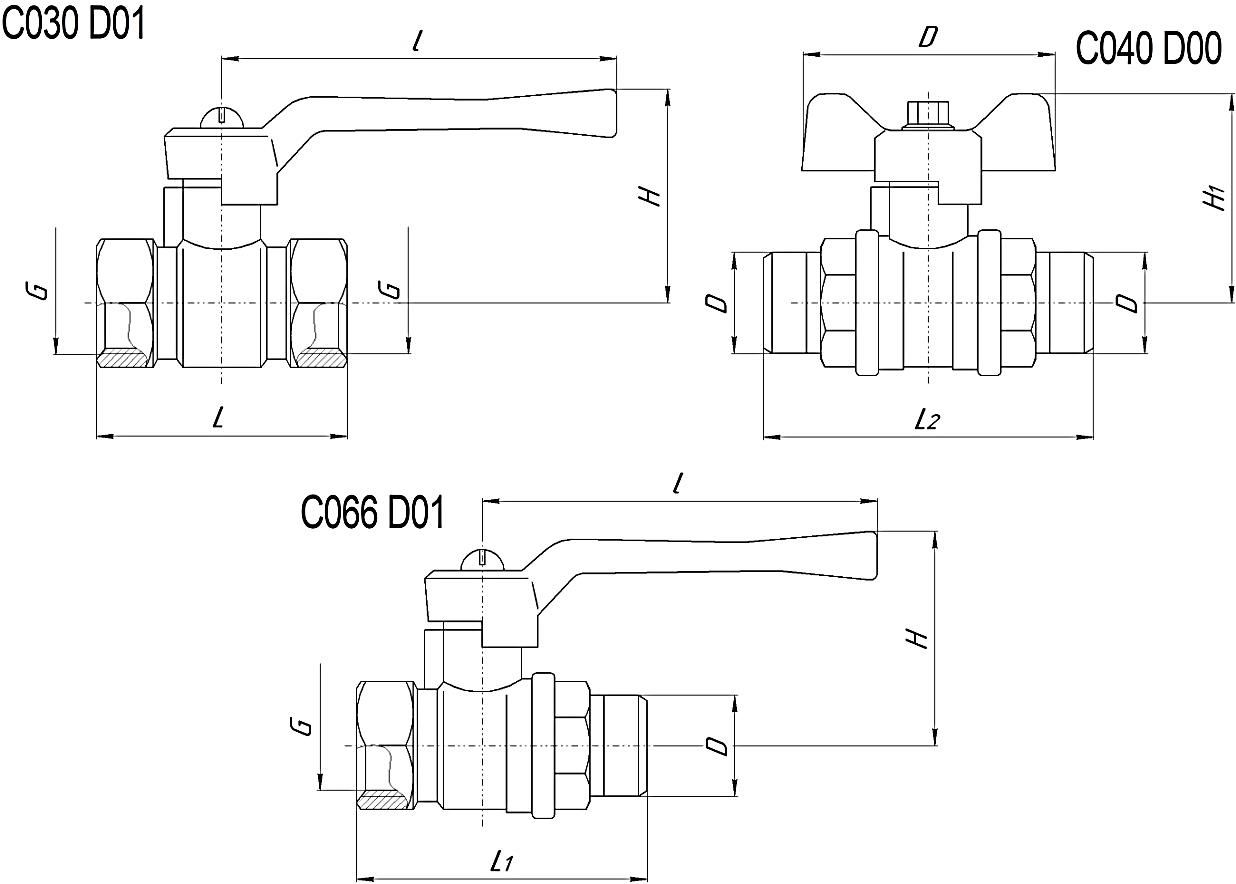 Рис 6Таблица 6.3 Размеры в мм7. Краны шаровые проходные чугунные Шаровые чугунные краны представляют собой уникальные по своей сути устройства, которые применяются при обустройстве коммунальных сетей. Используются для осуществления перекрытия холодного и горячего водоснабжения, трубопроводов с вязкой рабочей средой, газопроводов и нефтяных магистралей. К основным преимуществам оборудования этого типа следует отнести высокий показатель надежности и прочности, которые характерны для всех изделий из чугуна. Также следует обратить внимание на показатель рабочего давления, который составит 2,5 МПа и температурный режим в 150°С.Основное отличие от стальных кранов – более низкая стоимость за счет использования корпусных деталей из чугунаСтруктура кодовых обозначений параметров и условий работы кранов шаровых проходных чугунныхСектор 1  – Буквы, обозначающие шифр  предприятия-изготовителя.Сектор 2  – Цифры, обозначающие тип арматуры: 310 – краны шаровые проходные.Сектор 3  – Цифры, обозначающие номинальный диаметр DN (диапазон диаметров в соответствии                      с таблицами 7.2 … 7.4).Сектор 4  – Цифры, обозначающие номинальное давление РN МПа (диапазон давлений в                      соответствии с таблицами 7.2 … 7.4).Сектор 5  – Цифры, обозначающие материал корпусных деталей см. таблицу 7.1.Сектор 6  – Цифры, обозначающие тип присоединения к трубопроводу см. таблицами 7.2 … 7.4.Сектор 7  – Цифры, обозначающие тип управления см. таблицами 7.2 … 7.4.Сектор 8  – Цифры, обозначающие рабочую среду см. таблицу 7.1: Сектор 9  – Цифры, обозначающие температуру рабочей среды см. таблицу 7.1.Сектор 10  – Цифры, обозначающие материал уплотнения затвора см. таблицу 7.1.Сектор 11  – Буквы и цифры, обозначающие климатическое исполнение см. таблицу 7.1.Сектор 12  – Буквы, обозначающие класс герметичности запирающего элемента крана                       в соответствии с ГОСТ 9544-2015.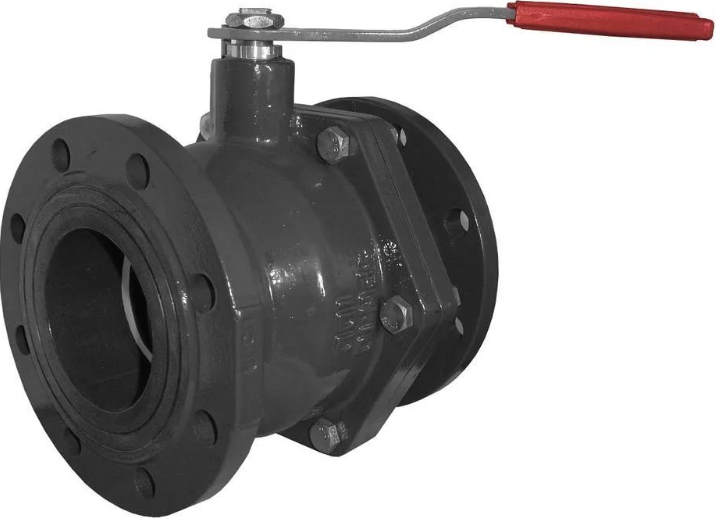 Таблица 7.1Габаритно-массовые характеристики кранов шаровых проходных чугунныхТаблица 7.2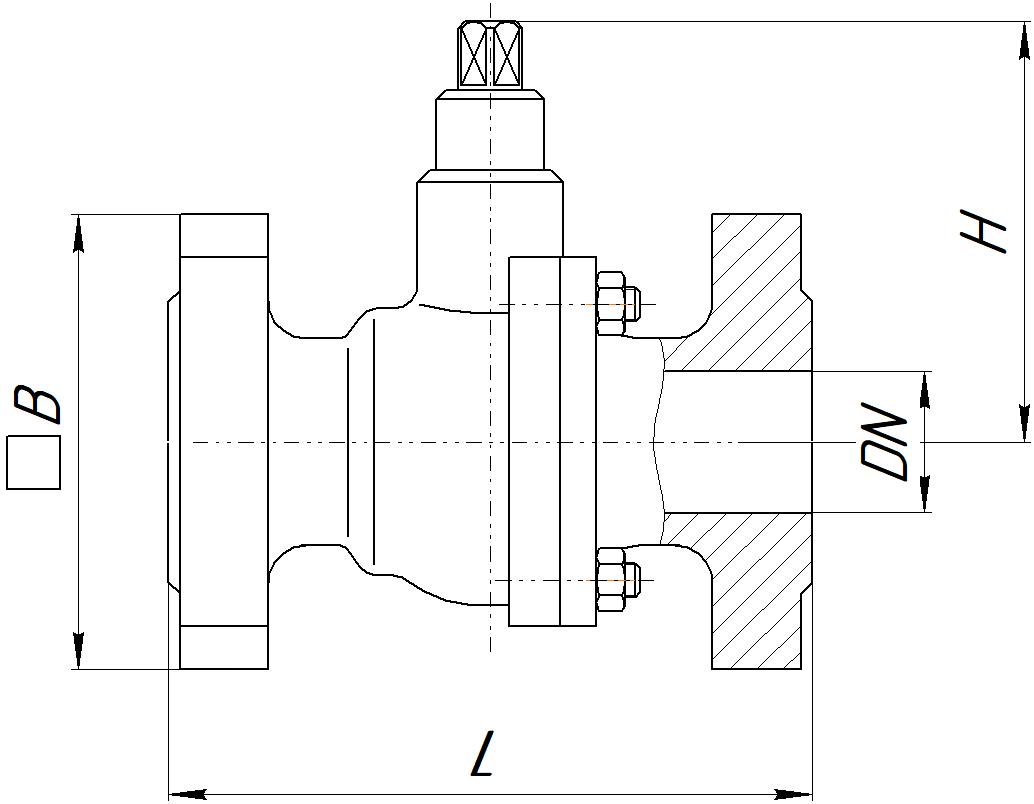 Рис 7.1 Таблица 7.3 Размеры в мм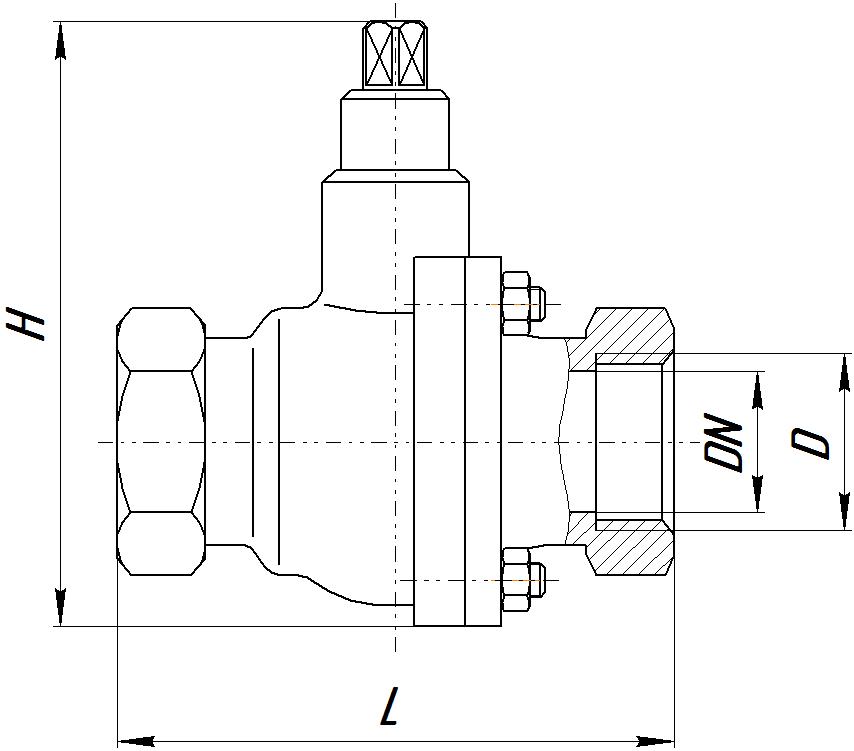 Рис 7.2Таблица 7.4 Размеры в ммОБРАЗЕЦ ОПРОСНОГО ЛИСТА ДЛЯ ЗАКАЗА КРАНОВ ШАРОВЫХ1. Краны шаровые штампосварные 1.1. Габаритно-массовые характеристики кранов шаровых.1.1.1. Краны шаровые штампосварные полнопроходные1.1.2. Краны шаровые штампосварные неполнопроходные1.1.3. Краны шаровые штампосварные неполнопроходные                                                                                                     муфтовые1.2. Комплектация кранов электроприводами1.3. Комплектация кранов редукторами2. Краны шаровые проходные 2.1. Краны шаровые проходные одноразъемные 2.1.1. Габаритно-массовые характеристики кранов шаровых                                                       одноразъемных полнопроходных2.1.2. Габаритно-массовые характеристики кранов шаровых                                                  одноразъемных неполнопроходных2.1.3. Комплектация кранов электроприводами2.1.4. Комплектация затворов редукторами2.2. Краны шаровые проходные двухразъемные 2.2.1. Габаритно-массовые характеристики кранов шаровых                                                                                       двухразъемных 2.2.2. Комплектация кранов электроприводами2.2.3. Комплектация кранов редукторами2.3. Краны шаровые проходные малогабаритные 2.3.1. Габаритно-массовые характеристики кранов шаровых                                                                                     малогабаритных       2.3.1.1. Краны шаровые фланцевые PN6,0 … PN40 кгс/см2      2.3.1.2. Краны шаровые фланцевые PN63 и N100 кгс/см2      2.3.1.3. Краны шаровые фланцевые PN160 … PN320 кгс/см2      2.3.1.4. Краны шаровые муфтовые      2.3.1.5. Краны шаровые штуцерные2.3.2. Комплектация кранов электроприводами2.3.3. Комплектация кранов редукторами2.4. Краны шаровые проходные футерованные 2.4.1. Габаритно-массовые характеристики кранов шаровых                                                                                          футерованных 2.4.2. Комплектация кранов приводами3. Краны шаровые подпружиненные 3.1. Краны шаровые подпружиненные одноразъемные 3.1.1. Габаритно-массовые характеристики кранов шаровых                                                       одноразъемных полнопроходных3.1.2. Габаритно-массовые характеристики кранов шаровых                                                  одноразъемных неполнопроходных 68810141618192222343739404445464848576062656769707280818484933.2. Краны шаровые подпружиненные двухразъемные 3.2.1. Габаритно-массовые характеристики кранов шаровых                                                         двухразъемных полнопроходных3.2.2. Габаритно-массовые характеристики кранов шаровых                                                    двухразъемных неполнопроходных3.2.3. Комплектация кранов электроприводами3.2.4. Комплектация затворов редукторами4. Краны шаровые цельносварные 4.1. Габаритно-массовые характеристики кранов цельносварных4.2. Комплектация кранов электроприводами4.3. Комплектация кранов редукторами 5. Краны шаровые трехходовые и распределительные 5.1. Габаритно-массовые характеристики кранов шаровых                                                                                                   трехходовых5.2. Габаритно-массовые характеристики кранов шаровых                                                                                        распределительных5.3. Комплектация кранов редукторами 6. Краны шаровые латунные7. Краны шаровые чугунныеОБРАЗЕЦ ОПРОСНОГО ЛИСТА ДЛЯ ЗАКАЗА КРАНОВ ШАРОВЫХ9797103104107108110116119120123125127128130133Код  АМ301XXXXXXXBXXXCXXXDXXEXXFXXXGXXXXXXXСектор123456789101112Код Таблица расшифровки кодов материального исполнения и условий работы кранов шаровых штампосварных Таблица расшифровки кодов материального исполнения и условий работы кранов шаровых штампосварных Таблица расшифровки кодов материального исполнения и условий работы кранов шаровых штампосварных Таблица расшифровки кодов материального исполнения и условий работы кранов шаровых штампосварных Таблица расшифровки кодов материального исполнения и условий работы кранов шаровых штампосварных Таблица расшифровки кодов материального исполнения и условий работы кранов шаровых штампосварных Таблица расшифровки кодов материального исполнения и условий работы кранов шаровых штампосварных Таблица расшифровки кодов материального исполнения и условий работы кранов шаровых штампосварных Таблица расшифровки кодов материального исполнения и условий работы кранов шаровых штампосварных Таблица расшифровки кодов материального исполнения и условий работы кранов шаровых штампосварных BМатериал корпусных деталей «В»Материал корпусных деталей «В»Материал корпусных деталей «В»Материал корпусных деталей «В»Материал корпусных деталей «В»Материал корпусных деталей «В»Материал корпусных деталей «В»Материал корпусных деталей «В»Материал корпусных деталей «В»Материал корпусных деталей «В»BВ120В120В120Сталь 20Сталь 20 В20909Г2СВ313В31312Х18Н10ТEРабочая среда «Е» (G)Рабочая среда «Е» (G)Рабочая среда «Е» (G)Рабочая среда «Е» (G)Рабочая среда «Е» (G)Рабочая среда «Е» (G)Рабочая среда «Е» (G)Рабочая среда «Е» (G)Рабочая среда «Е» (G)Рабочая среда «Е» (G)EE00Вода, пар, воздух и другие невзрывопожароопасные и нетоксичные средыВода, пар, воздух и другие невзрывопожароопасные и нетоксичные средыВода, пар, воздух и другие невзрывопожароопасные и нетоксичные средыВода, пар, воздух и другие невзрывопожароопасные и нетоксичные средыВода, пар, воздух и другие невзрывопожароопасные и нетоксичные средыВода, пар, воздух и другие невзрывопожароопасные и нетоксичные средыВода, пар, воздух и другие невзрывопожароопасные и нетоксичные средыВода, пар, воздух и другие невзрывопожароопасные и нетоксичные средыВода, пар, воздух и другие невзрывопожароопасные и нетоксичные средыEE01Вода, пар, воздух, нефть, жидкие нефтепродукты и углеводородные среды.Вода, пар, воздух, нефть, жидкие нефтепродукты и углеводородные среды.Вода, пар, воздух, нефть, жидкие нефтепродукты и углеводородные среды.Вода, пар, воздух, нефть, жидкие нефтепродукты и углеводородные среды.Вода, пар, воздух, нефть, жидкие нефтепродукты и углеводородные среды.Вода, пар, воздух, нефть, жидкие нефтепродукты и углеводородные среды.Вода, пар, воздух, нефть, жидкие нефтепродукты и углеводородные среды.Вода, пар, воздух, нефть, жидкие нефтепродукты и углеводородные среды.Вода, пар, воздух, нефть, жидкие нефтепродукты и углеводородные среды.EE04Природный газ и другие газообразные, взрывоопасные, и токсичные углеводородные среды не агрессивные к материалу корпусных деталейПриродный газ и другие газообразные, взрывоопасные, и токсичные углеводородные среды не агрессивные к материалу корпусных деталейПриродный газ и другие газообразные, взрывоопасные, и токсичные углеводородные среды не агрессивные к материалу корпусных деталейПриродный газ и другие газообразные, взрывоопасные, и токсичные углеводородные среды не агрессивные к материалу корпусных деталейПриродный газ и другие газообразные, взрывоопасные, и токсичные углеводородные среды не агрессивные к материалу корпусных деталейПриродный газ и другие газообразные, взрывоопасные, и токсичные углеводородные среды не агрессивные к материалу корпусных деталейПриродный газ и другие газообразные, взрывоопасные, и токсичные углеводородные среды не агрессивные к материалу корпусных деталейПриродный газ и другие газообразные, взрывоопасные, и токсичные углеводородные среды не агрессивные к материалу корпусных деталейПриродный газ и другие газообразные, взрывоопасные, и токсичные углеводородные среды не агрессивные к материалу корпусных деталейFМаксимальная температура рабочей среды, °С, «F»Максимальная температура рабочей среды, °С, «F»Максимальная температура рабочей среды, °С, «F»Максимальная температура рабочей среды, °С, «F»Максимальная температура рабочей среды, °С, «F»Максимальная температура рабочей среды, °С, «F»Максимальная температура рабочей среды, °С, «F»Максимальная температура рабочей среды, °С, «F»Максимальная температура рабочей среды, °С, «F»Максимальная температура рабочей среды, °С, «F»FF60F60F60F60F100 (≤ PN40)F100 (≤ PN40)F140 (≤ PN25)F140 (≤ PN25)F160 (≤ PN16)F160 (≤ PN16)GМатериал уплотнения запирающего элемента (ЗЭл) затвора «G»Материал уплотнения запирающего элемента (ЗЭл) затвора «G»Материал уплотнения запирающего элемента (ЗЭл) затвора «G»Материал уплотнения запирающего элемента (ЗЭл) затвора «G»Материал уплотнения запирающего элемента (ЗЭл) затвора «G»Материал уплотнения запирающего элемента (ЗЭл) затвора «G»Материал уплотнения запирающего элемента (ЗЭл) затвора «G»Материал уплотнения запирающего элемента (ЗЭл) затвора «G»Материал уплотнения запирающего элемента (ЗЭл) затвора «G»Материал уплотнения запирающего элемента (ЗЭл) затвора «G»GG30G30G30G30G30G31G31 G33 G33 G33GФторопласт – 4 (PTFE)Фторопласт – 4 (PTFE)Фторопласт – 4 (PTFE)Фторопласт – 4 (PTFE)Фторопласт – 4 (PTFE)Фторопласт – Ф-4К20Фторопласт – Ф-4К20PEEKPEEKPEEKXXXXКлиматическое исполнение и категория размещенияКлиматическое исполнение и категория размещенияКлиматическое исполнение и категория размещенияКлиматическое исполнение и категория размещенияКлиматическое исполнение и категория размещенияКлиматическое исполнение и категория размещенияКлиматическое исполнение и категория размещенияКлиматическое исполнение и категория размещенияКлиматическое исполнение и категория размещенияКлиматическое исполнение и категория размещенияXXXXУ1(2,3)У1(2,3)Районы с умеренным климатом от минус 40 до плюс 40 ºСРайоны с умеренным климатом от минус 40 до плюс 40 ºСРайоны с умеренным климатом от минус 40 до плюс 40 ºСРайоны с умеренным климатом от минус 40 до плюс 40 ºСРайоны с умеренным климатом от минус 40 до плюс 40 ºСРайоны с умеренным климатом от минус 40 до плюс 40 ºСРайоны с умеренным климатом от минус 40 до плюс 40 ºСРайоны с умеренным климатом от минус 40 до плюс 40 ºСXXXXУХЛ4УХЛ4Районы с умеренным и холодным климатом от плюс 1 до плюс 35ºСРайоны с умеренным и холодным климатом от плюс 1 до плюс 35ºСРайоны с умеренным и холодным климатом от плюс 1 до плюс 35ºСРайоны с умеренным и холодным климатом от плюс 1 до плюс 35ºСРайоны с умеренным и холодным климатом от плюс 1 до плюс 35ºСРайоны с умеренным и холодным климатом от плюс 1 до плюс 35ºСРайоны с умеренным и холодным климатом от плюс 1 до плюс 35ºСРайоны с умеренным и холодным климатом от плюс 1 до плюс 35ºСXXXXХЛ1(2,3)ХЛ1(2,3)Районы с холодным климатом от минус 60 до плюс 40ºСРайоны с холодным климатом от минус 60 до плюс 40ºСРайоны с холодным климатом от минус 60 до плюс 40ºСРайоны с холодным климатом от минус 60 до плюс 40ºСРайоны с холодным климатом от минус 60 до плюс 40ºСРайоны с холодным климатом от минус 60 до плюс 40ºСРайоны с холодным климатом от минус 60 до плюс 40ºСРайоны с холодным климатом от минус 60 до плюс 40ºСXXXXТ1(2,3)Т1(2,3)Районы с тропическим климатом от минус 10 до плюс 45 ºСРайоны с тропическим климатом от минус 10 до плюс 45 ºСРайоны с тропическим климатом от минус 10 до плюс 45 ºСРайоны с тропическим климатом от минус 10 до плюс 45 ºСРайоны с тропическим климатом от минус 10 до плюс 45 ºСРайоны с тропическим климатом от минус 10 до плюс 45 ºСРайоны с тропическим климатом от минус 10 до плюс 45 ºСРайоны с тропическим климатом от минус 10 до плюс 45 ºС—Классификационное обозначение – 4НКлассификационное обозначение – 4НКлассификационное обозначение – 4НКлассификационное обозначение – 4НКлассификационное обозначение – 4НКлассификационное обозначение – 4НКлассификационное обозначение – 4НКлассификационное обозначение – 4НКлассификационное обозначение – 4НКлассификационное обозначение – 4Н—Место установки П – в обслуживаемых помещенияхМесто установки П – в обслуживаемых помещенияхМесто установки П – в обслуживаемых помещенияхМесто установки П – в обслуживаемых помещенияхМесто установки П – в обслуживаемых помещенияхМесто установки П – в обслуживаемых помещенияхМесто установки П – в обслуживаемых помещенияхМесто установки П – в обслуживаемых помещенияхМесто установки П – в обслуживаемых помещенияхМесто установки П – в обслуживаемых помещенияхXКласс герметичности – «А»Класс герметичности – «А»Класс герметичности – «А»Класс герметичности – «А»Класс герметичности – «А»Класс герметичности – «А»Класс герметичности – «А»Класс герметичности – «А»Класс герметичности – «А»Класс герметичности – «А»—Коэффициент сопротивленияКоэффициент сопротивленияКоэффициент сопротивленияКоэффициент сопротивленияКоэффициент сопротивленияКоэффициент сопротивленияКоэффициент сопротивленияКоэффициент сопротивленияКоэффициент сопротивленияКоэффициент сопротивления—Для DN ≤ 300 ζ <0,5; Для DN ˃300 ζ <0,3Для DN ≤ 300 ζ <0,5; Для DN ˃300 ζ <0,3Для DN ≤ 300 ζ <0,5; Для DN ˃300 ζ <0,3Для DN ≤ 300 ζ <0,5; Для DN ˃300 ζ <0,3Для DN ≤ 300 ζ <0,5; Для DN ˃300 ζ <0,3Для DN ≤ 300 ζ <0,5; Для DN ˃300 ζ <0,3Для DN ≤ 300 ζ <0,5; Для DN ˃300 ζ <0,3Для DN ≤ 300 ζ <0,5; Для DN ˃300 ζ <0,3Для DN ≤ 300 ζ <0,5; Для DN ˃300 ζ <0,3Для DN ≤ 300 ζ <0,5; Для DN ˃300 ζ <0,3—Направление подачи среды – ЛюбоеНаправление подачи среды – ЛюбоеНаправление подачи среды – ЛюбоеНаправление подачи среды – ЛюбоеНаправление подачи среды – ЛюбоеНаправление подачи среды – ЛюбоеНаправление подачи среды – ЛюбоеНаправление подачи среды – ЛюбоеНаправление подачи среды – ЛюбоеНаправление подачи среды – Любое—Установочное положение – любое, кроме положения электроприводом вниз для электроприводных крановУстановочное положение – любое, кроме положения электроприводом вниз для электроприводных крановУстановочное положение – любое, кроме положения электроприводом вниз для электроприводных крановУстановочное положение – любое, кроме положения электроприводом вниз для электроприводных крановУстановочное положение – любое, кроме положения электроприводом вниз для электроприводных крановУстановочное положение – любое, кроме положения электроприводом вниз для электроприводных крановУстановочное положение – любое, кроме положения электроприводом вниз для электроприводных крановУстановочное положение – любое, кроме положения электроприводом вниз для электроприводных крановУстановочное положение – любое, кроме положения электроприводом вниз для электроприводных крановУстановочное положение – любое, кроме положения электроприводом вниз для электроприводных крановКод Таблица расшифровки кодов конструктивного исполнения кранов шаровых полнопроходныхТаблица расшифровки кодов конструктивного исполнения кранов шаровых полнопроходныхТаблица расшифровки кодов конструктивного исполнения кранов шаровых полнопроходныхXXXXДиапазон номинальных диаметров DNДиапазон номинальных диаметров DNДиапазон номинальных диаметров DNXXXXDN10 … DN80DN10 … DN80DN100 … DN250XXXДиапазон номинальных давлений PN МПа (кгс/см2)Диапазон номинальных давлений PN МПа (кгс/см2)Диапазон номинальных давлений PN МПа (кгс/см2)XXX1,6 (16); 2,5 (25); 4,0 (40)1,6 (16); 2,5 (25); 4,0 (40)1,6 (16); 2,5 (25)CТип присоединения к трубопроводу «С» Тип присоединения к трубопроводу «С» Тип присоединения к трубопроводу «С» CС010Фланцевое Фланцевое CС110Фланцевое с ответными фланцами под приварку встык типа 11 по ГОСТ 33529Фланцевое с ответными фланцами под приварку встык типа 11 по ГОСТ 33529CС210Фланцевое с ответными фланцами плоскими под приварку типа 01 по ГОСТ 33529Фланцевое с ответными фланцами плоскими под приварку типа 01 по ГОСТ 33529CС050Патрубки под приварку встыкПатрубки под приварку встыкDТип управления «D» Тип управления «D» Тип управления «D» DD01 Ручной (рукоятка)Ручной (рукоятка)DD05Под установку привода (фланец по ISO) (рисунки А.1.3 и А.1.4 без приводов)Под установку привода (фланец по ISO) (рисунки А.1.3 и А.1.4 без приводов)DD10 Ручной (редуктор)Ручной (редуктор)DD80Электрический привода Электрический привода AM 301-XXXX-XXX-BXXX-CXXX-DXX-EXX-FXXX-GXX-XXXX-XAM 301-XXXX-XXX-BXXX-CXXX-DXX-EXX-FXXX-GXX-XXXX-XAM 301-XXXX-XXX-BXXX-CXXX-DXX-EXX-FXXX-GXX-XXXX-XAM 301-XXXX-XXX-BXXX-CXXX-DXX-EXX-FXXX-GXX-XXXX-XAM 301-XXXX-XXX-BXXX-CXXX-DXX-EXX-FXXX-GXX-XXXX-XAM 301-XXXX-XXX-BXXX-CXXX-DXX-EXX-FXXX-GXX-XXXX-XAM 301-XXXX-XXX-BXXX-CXXX-DXX-EXX-FXXX-GXX-XXXX-XAM 301-XXXX-XXX-BXXX-CXXX-DXX-EXX-FXXX-GXX-XXXX-XAM 301-XXXX-XXX-BXXX-CXXX-DXX-EXX-FXXX-GXX-XXXX-XAM 301-XXXX-XXX-BXXX-CXXX-DXX-EXX-FXXX-GXX-XXXX-XAM 301-XXXX-XXX-BXXX-CXXX-DXX-EXX-FXXX-GXX-XXXX-XAM 301-XXXX-XXX-BXXX-CXXX-DXX-EXX-FXXX-GXX-XXXX-XAM 301-XXXX-XXX-BXXX-CXXX-DXX-EXX-FXXX-GXX-XXXX-XDNPNкгс/см2Рис.Размеры, ммРазмеры, ммРазмеры, ммРазмеры, ммРазмеры, ммРазмеры, ммРазмеры, ммISOМасса, кг, не болееМасса, кг, не болееDNPNкгс/см2Рис.LL1DdHH1lISOD01, D10D051016, 25,401.2210─161060─160─0,8─1516, 25,401.1140210951560─160─2,2─1516, 25,401.2210─211564─130─0,9─1516, 25,401.2230─211560─160─0,6─2016, 25,401.11522321052070─160─3,1─2016, 25,401.2230─272070─160─0,9─2016, 25,401.2230─272064─130─1,3─2516, 25,401.11652491152580─200─3,8─2516, 25,401.2260─342580─200─1,5─2516, 25,401.2230─342576─160─1,2─3216, 25,401.11782661353295─230─6,2─3216, 25,401.2260─423295─230─3,0─3216, 25,401.2260─423285─160─1,5─4016, 25,401.119028414540105─230─8,2─4016, 25,401.12002941454095─200─5,5─4016, 25,401.2300─4838105─230─4,2─4016, 25,401.2260─483895─245─2,3─5016, 25,401.121631616050125─280─12─5016, 25,401.123033016050100─230─7,3─5016, 25,401.2300─6048125─280─7,8─5016, 25,401.2300─6048124─245─3,2─6516, 25,401.127037418065110─270─9,5─6516, 25,401.124134518065140─280─10,8─6516, 25,401.2300─7660162─320─4,6─8016, 25,401.128039019575135─280─13─8016, 25,401.1283393180─320─13,5─8016, 25,401.2300─8973175─320─6,3─100161.1305415215100190─320─17─100251.1305415230100190─320─21─10016, 251.2325─11498192─450─9,8─125161.1380504245125190─380─31─125251.1380520270125190─380─35─12516, 251.2350─141125205─450─17,5─125251.3380520270125190240─F073834125251.4350─141125205255─F072016AM 301-XXXX-XXX-BXXX-CXXX-DXX-EXX-FXXX-GXX-XXXX-XAM 301-XXXX-XXX-BXXX-CXXX-DXX-EXX-FXXX-GXX-XXXX-XAM 301-XXXX-XXX-BXXX-CXXX-DXX-EXX-FXXX-GXX-XXXX-XAM 301-XXXX-XXX-BXXX-CXXX-DXX-EXX-FXXX-GXX-XXXX-XAM 301-XXXX-XXX-BXXX-CXXX-DXX-EXX-FXXX-GXX-XXXX-XAM 301-XXXX-XXX-BXXX-CXXX-DXX-EXX-FXXX-GXX-XXXX-XAM 301-XXXX-XXX-BXXX-CXXX-DXX-EXX-FXXX-GXX-XXXX-XAM 301-XXXX-XXX-BXXX-CXXX-DXX-EXX-FXXX-GXX-XXXX-XAM 301-XXXX-XXX-BXXX-CXXX-DXX-EXX-FXXX-GXX-XXXX-XAM 301-XXXX-XXX-BXXX-CXXX-DXX-EXX-FXXX-GXX-XXXX-XAM 301-XXXX-XXX-BXXX-CXXX-DXX-EXX-FXXX-GXX-XXXX-XAM 301-XXXX-XXX-BXXX-CXXX-DXX-EXX-FXXX-GXX-XXXX-XAM 301-XXXX-XXX-BXXX-CXXX-DXX-EXX-FXXX-GXX-XXXX-XDNPNкгс/см2Рис.Размеры, ммРазмеры, ммРазмеры, ммРазмеры, ммРазмеры, ммРазмеры, ммРазмеры, ммISOМасса, кг, не болееМасса, кг, не болееDNPNкгс/см2Рис.LL1DdHH1lISOD01, D10D05150161.1410534280150210─410─48─150251.1403527300150210─600─53─15016, 251.2400─168152225─450─27,5─150161.3410534280150210260─F105346150251.3403527300150210260─F10585115016, 251.4400─168152225275─F103326200161.1430556335202312─1000─64─200251.1590360202312─1000─71─20016, 251.2560─219199245─1000─45─200161.3430556335202312375─F126962200251.3590360202312375─F12766920016, 251.4560─219199245305─F125143250161.1530670405254389─1000─147─250251.1690425254389─1000─155─25016, 251.2635─273253285─1000─120─250161.3530670405254302360─F14162145250251.3530690425254302360─F14170153Код Таблица расшифровки кодов конструктивного исполнения кранов шаровых с неполнопроходныеТаблица расшифровки кодов конструктивного исполнения кранов шаровых с неполнопроходныеТаблица расшифровки кодов конструктивного исполнения кранов шаровых с неполнопроходныеXXXXДиапазон номинальных диаметров DNДиапазон номинальных диаметров DNДиапазон номинальных диаметров DNXXXXDN15 … DN50DN15 … DN50DN65 … DN600XXXДиапазон номинальных давлений PN МПа (кгс/см2)Диапазон номинальных давлений PN МПа (кгс/см2)Диапазон номинальных давлений PN МПа (кгс/см2)XXX1,6 (16); 2,5 (25); 4,0 (40)1,6 (16); 2,5 (25); 4,0 (40)1,6 (16); 2,5 (25)CТип присоединения к трубопроводу «С» Тип присоединения к трубопроводу «С» Тип присоединения к трубопроводу «С» CС010Фланцевое Фланцевое CС110Фланцевое с ответными фланцами под приварку встык типа 11 по ГОСТ 33529Фланцевое с ответными фланцами под приварку встык типа 11 по ГОСТ 33529CС210Фланцевое с ответными фланцами плоскими под приварку типа 01 по ГОСТ 33529Фланцевое с ответными фланцами плоскими под приварку типа 01 по ГОСТ 33529CС050Патрубки под приварку встыкПатрубки под приварку встыкCС061Комбинированное: фланцевое и под приварку встыкКомбинированное: фланцевое и под приварку встыкDТип управления «D» Тип управления «D» Тип управления «D» DD01 Ручной (рукоятка)Ручной (рукоятка)DD05Под установку привода (фланец по ISO) (рисунки 1.7 и 1.8 без приводов)Под установку привода (фланец по ISO) (рисунки 1.7 и 1.8 без приводов)DD10 Ручной (редуктор)Ручной (редуктор)DD80Электрический привода 	Электрический привода 	AM 301-XXXX-XXX-BXXX-CXXX-DXX-EXX-FXXX-GXX-XXXX-XAM 301-XXXX-XXX-BXXX-CXXX-DXX-EXX-FXXX-GXX-XXXX-XAM 301-XXXX-XXX-BXXX-CXXX-DXX-EXX-FXXX-GXX-XXXX-XAM 301-XXXX-XXX-BXXX-CXXX-DXX-EXX-FXXX-GXX-XXXX-XAM 301-XXXX-XXX-BXXX-CXXX-DXX-EXX-FXXX-GXX-XXXX-XAM 301-XXXX-XXX-BXXX-CXXX-DXX-EXX-FXXX-GXX-XXXX-XAM 301-XXXX-XXX-BXXX-CXXX-DXX-EXX-FXXX-GXX-XXXX-XAM 301-XXXX-XXX-BXXX-CXXX-DXX-EXX-FXXX-GXX-XXXX-XAM 301-XXXX-XXX-BXXX-CXXX-DXX-EXX-FXXX-GXX-XXXX-XAM 301-XXXX-XXX-BXXX-CXXX-DXX-EXX-FXXX-GXX-XXXX-XAM 301-XXXX-XXX-BXXX-CXXX-DXX-EXX-FXXX-GXX-XXXX-XAM 301-XXXX-XXX-BXXX-CXXX-DXX-EXX-FXXX-GXX-XXXX-XAM 301-XXXX-XXX-BXXX-CXXX-DXX-EXX-FXXX-GXX-XXXX-XAM 301-XXXX-XXX-BXXX-CXXX-DXX-EXX-FXXX-GXX-XXXX-XDNPNкгс/см2Рис.Размеры, ммРазмеры, ммРазмеры, ммРазмеры, ммРазмеры, ммРазмеры, ммРазмеры, ммРазмеры, ммISOМасса, кг, не болееМасса, кг, не болееDNPNкгс/см2Рис.LL1DdDH ×SHH1lISOD01, D10D051016, 25,40А.1.6210─17,21017×1,8116 ─140─0,8─1516, 25,40А.1.51302049510─116 ─140─2,2─1516, 25,40А.1.6210─211021×2,0116 ─140─0,8─1516, 25,40А.1.9160197951021×2,860 ─210─1.9─2016, 25,40А.1.515023010515─115 ─140─2,7─2016, 25,40А.1.6230─271527×2,3115 ─140─0,8─2016, 25,40А.1.91602001051627×2,860 ─210─2,3─2516, 25,40А.1.516024411520─120 ─140─3,4─2516, 25,40А.1.6230─342034×2,6120 ─140─1,0─2516, 25,40А.1.91852271152532×3,276 ─210─2,8─3216, 25,40А.1.518026813525─124 ─140─4,9─3216, 25,40А.1.6260─422542×2,6124 ─140─1,4─3216, 25,40А.1.91852291352538×3,575 ─210─3,5─4016, 25,40А.1.520029414532─129 ─180─6,1─4016, 25,40А.1.6260─483248×2,6129 ─180─2,1─4016, 25,40А.1.92082581453248×3,595 ─230─5,5─5016, 25,40А.1.523033016040─135 ─180─8,4─5016, 25,40А.1.6300─604060×2,9135 ─180─3,0─5016, 25,40А.1.92252751604057×3,5100 ─230─6,0─AM 301-XXXX-XXX-BXXX-CXXX-DXX-EXX-FXXX-GXX-XXXX-XAM 301-XXXX-XXX-BXXX-CXXX-DXX-EXX-FXXX-GXX-XXXX-XAM 301-XXXX-XXX-BXXX-CXXX-DXX-EXX-FXXX-GXX-XXXX-XAM 301-XXXX-XXX-BXXX-CXXX-DXX-EXX-FXXX-GXX-XXXX-XAM 301-XXXX-XXX-BXXX-CXXX-DXX-EXX-FXXX-GXX-XXXX-XAM 301-XXXX-XXX-BXXX-CXXX-DXX-EXX-FXXX-GXX-XXXX-XAM 301-XXXX-XXX-BXXX-CXXX-DXX-EXX-FXXX-GXX-XXXX-XAM 301-XXXX-XXX-BXXX-CXXX-DXX-EXX-FXXX-GXX-XXXX-XAM 301-XXXX-XXX-BXXX-CXXX-DXX-EXX-FXXX-GXX-XXXX-XAM 301-XXXX-XXX-BXXX-CXXX-DXX-EXX-FXXX-GXX-XXXX-XAM 301-XXXX-XXX-BXXX-CXXX-DXX-EXX-FXXX-GXX-XXXX-XAM 301-XXXX-XXX-BXXX-CXXX-DXX-EXX-FXXX-GXX-XXXX-XAM 301-XXXX-XXX-BXXX-CXXX-DXX-EXX-FXXX-GXX-XXXX-XAM 301-XXXX-XXX-BXXX-CXXX-DXX-EXX-FXXX-GXX-XXXX-XDNPNкгс/см2Рис.Размеры, ммРазмеры, ммРазмеры, ммРазмеры, ммРазмеры, ммРазмеры, ммРазмеры, ммРазмеры, ммISOМасса, кг, не болееМасса, кг, не болееDNPNкгс/см2Рис.LL1DdDH ×SHH1lISOD01, D10D056516, 25А.1.527038018550─144─275─10─6516, 25А.1.6360─765076×2,9144─275─4,5─6516, 25А.1.92402951805076×4,0110─230─7,9─8016, 25А.1.528039020065─154─275─13─8016, 25А.1.6370─896589×3,2154─275─6,0─8016, 25А.1.92453001956589×4,0135─330─10,1─10016А.1.530041022080─193─365─17,3─10025А.1.530042623080─193─365─20─10025А.1.730042623080─193210─F07242010016, 25А.1.6390─11480114×3,6193─365─9,7─10025А.1.926532823080108×5,0145─330 F0712,9─12516А.1.5325449250100─221─365F0726,3─12516А.1.7325449250100─221262─F0729─12525А.1.5325465270100─221─365F0731,8─12525А.1.7325465270100─221262─F0734─12516, 25А.1.8325─140100140×3,6221229─F0719─12516, 25А.1.8390─140100140×3,6221262─F0721,5─12516, 25А.1.6390─140100140×3,6221─365F0717,31612525А.1.9340410270100133×6,0190─525F0727,225,515016А.1.5350474285125─245─650F1040─15016А.1.7350474285125─245293─F1047─15025А.1.5350496300125─245─650F1045─15025А.1.7350496300125─245293─F1052─15016, 25А.1.8350─168125168×4,0245250─F1024─15016, 25А.1.8390─168125168×4,0245293─F1035─15016, 25А.1.6390─168125168×4,0245─650F1026,92515025А.1.9370443300125159×6,0210─525F1035,53415025А.1.9370443300125159×6,0245430─F1048,43420016А.1.5400526340150─289──F12646120016А.1.7400526340150─289337─F1271─20025А.1.5400526360150─289──F12787620025А.1.5457583360150─292──F12817920025А.1.7400526360150─290337─F1285─20025А.1.7457583360150─255300─F1288─20016, 25А.1.8400 ─219150219×4,5228273─F1248─20016, 25А.1.8390─219150219×4,5290337─F1251,5─20016, 25А.1.6390─219150219×4,5289──F1243,54220025А.1.9440520360150219×8,0225─650F1254,75320025А.1.9440520360150219×8,0295487─F1274,75325016А.1.5650790405200─306──F14140─25016А.1.7650790405200─306356─F14156─25025А.1.5650810425200─306──F14156─250А.1.5560720425200─233──F14149─250А.1.7650810425200─305356─F14172─250А.1.7560720425200─295345─F14165─25016, 25А.1.8530─273200273×5,0285326─F1490─25016, 25А.1.8630─273200273×5,0305356─F14132─25016, 25А.1.6630─273200273×5,0306──F1411511325025А.1.9520600425180273×8,0250─650F1491,79025025А.1.9520600425180273×8,0310740─F14132,19030016А.1.5750894460250─336──F16235─30016А.1.7750894460250─336410─F16265─30025А.1.5750922485250─336──F16255─30025А.1.5635811485250─282──F16247─30025А.1.7750922485250─330410─F16285─30025А.1.7635811485250─490572─F16277─AM 301-XXXX-XXX-BXXX-CXXX-DXX-EXX-FXXX-GXX-XXXX-XAM 301-XXXX-XXX-BXXX-CXXX-DXX-EXX-FXXX-GXX-XXXX-XAM 301-XXXX-XXX-BXXX-CXXX-DXX-EXX-FXXX-GXX-XXXX-XAM 301-XXXX-XXX-BXXX-CXXX-DXX-EXX-FXXX-GXX-XXXX-XAM 301-XXXX-XXX-BXXX-CXXX-DXX-EXX-FXXX-GXX-XXXX-XAM 301-XXXX-XXX-BXXX-CXXX-DXX-EXX-FXXX-GXX-XXXX-XAM 301-XXXX-XXX-BXXX-CXXX-DXX-EXX-FXXX-GXX-XXXX-XAM 301-XXXX-XXX-BXXX-CXXX-DXX-EXX-FXXX-GXX-XXXX-XAM 301-XXXX-XXX-BXXX-CXXX-DXX-EXX-FXXX-GXX-XXXX-XAM 301-XXXX-XXX-BXXX-CXXX-DXX-EXX-FXXX-GXX-XXXX-XAM 301-XXXX-XXX-BXXX-CXXX-DXX-EXX-FXXX-GXX-XXXX-XAM 301-XXXX-XXX-BXXX-CXXX-DXX-EXX-FXXX-GXX-XXXX-XAM 301-XXXX-XXX-BXXX-CXXX-DXX-EXX-FXXX-GXX-XXXX-XAM 301-XXXX-XXX-BXXX-CXXX-DXX-EXX-FXXX-GXX-XXXX-XDNPNкгс/см2Рис.Размеры, ммРазмеры, ммРазмеры, ммРазмеры, ммРазмеры, ммРазмеры, ммРазмеры, ммРазмеры, ммISOМасса, кг, не болееМасса, кг, не болееDNPNкгс/см2Рис.LL1DdDH ×SHH1lISOD01, D10D0530016, 25А.1.8635─324250324×5,6260330─F16193─30016, 25А.1.8710─324250324×5,6330410─F16227─30016, 25А.1.6710─324250324×5,6336──F1619519335016А.1.58501002520300─395──F25300─35016А.1.78501002520300─395469─F25335─35025А.1.58501032550300─395──F25327─35025А.1.5690872550300─367──F25311─35025А.1.78501032550300─395469─F25362─35025А.1.7690872550300─625697─F25346─35016, 25А.1.8686─356300356×5,6370445─F25385─35016, 25А.1.8750─356300356×5,6395469─F25273─35016, 25А.1.6750─356300356×5,6306──F2523523340016А.1.59501112580350─445──F25465─40016А.1.79501112580350─445516─F25520─40025А.1.59501162610350─445──F25509─40025А.1.5762974610350─442──F25485─40025А.1.79501162610350─445516─F25564─40025А.1.7762974610350─695764─F25540─40016, 25А.1.8762─406350406×6,3440514─F25567─40016, 25А.1.8860─406350406×6,3445517─F25447─40016, 25А.1.6860─406350406×6,3445──F2539038850016А.1.511501342715400─522──F30728─50016А.1.711501342715400─522625─F301005─50025А.1.511501362730400─522──F30764─50025А.1.59141126730390─509──F30746─50025А.1.711501362730400─520625─F30944─50025А.1.79141126730390─470577─F30946─50016, 25А.1.8970─508400508×6,3520626─F30800─50016, 25А.1.6970─508400508×6,3522──F3061060760025А.1.510301274840489─574──F301600─60025А.1.710301274840489─580644─F301780─60016, 25А.1.81067─610500610×6,3560666─F301507─60016, 25А.1.8914─610500610×6,3470560─F30746─Код Таблица расшифровки кодов конструктивного исполнения кранов шаровых неполнопроходные муфтовыхТаблица расшифровки кодов конструктивного исполнения кранов шаровых неполнопроходные муфтовыхТаблица расшифровки кодов конструктивного исполнения кранов шаровых неполнопроходные муфтовыхТаблица расшифровки кодов конструктивного исполнения кранов шаровых неполнопроходные муфтовыхТаблица расшифровки кодов конструктивного исполнения кранов шаровых неполнопроходные муфтовыхXXXXДиапазон номинальных диаметров DNДиапазон номинальных диаметров DNДиапазон номинальных диаметров DNДиапазон номинальных диаметров DNДиапазон номинальных диаметров DNXXXXDN15 … DN50DN15 … DN50DN80DN100DN15 … DN25XXXДиапазон номинальных давлений PN МПа (кгс/см2)Диапазон номинальных давлений PN МПа (кгс/см2)Диапазон номинальных давлений PN МПа (кгс/см2)Диапазон номинальных давлений PN МПа (кгс/см2)Диапазон номинальных давлений PN МПа (кгс/см2)XXX1,6 (16) … 4,0 (40)1,6 (16) … 4,0 (40)1,6 (16); 2,5 (25)1,6 (16)6,3 (63) … 16 (160)CТип присоединения к трубопроводу «С» Тип присоединения к трубопроводу «С» Тип присоединения к трубопроводу «С» Тип присоединения к трубопроводу «С» Тип присоединения к трубопроводу «С» CС030Муфтовое резьбовоеМуфтовое резьбовоеМуфтовое резьбовоеМуфтовое резьбовоеCС064Комбинированное: муфтовое резьбовое и под приварку встыкКомбинированное: муфтовое резьбовое и под приварку встыкКомбинированное: муфтовое резьбовое и под приварку встыкКомбинированное: муфтовое резьбовое и под приварку встыкDТип управления «D» Тип управления «D» Тип управления «D» Тип управления «D» Тип управления «D» DD01 Ручной (рукоятка)Ручной (рукоятка)Ручной (рукоятка)Ручной (рукоятка)AM 301-XXXX-XXX-BXXX-C064-D01-EXX-FXXX-GXX-XXXX-XAM 301-XXXX-XXX-BXXX-C064-D01-EXX-FXXX-GXX-XXXX-XAM 301-XXXX-XXX-BXXX-C064-D01-EXX-FXXX-GXX-XXXX-XAM 301-XXXX-XXX-BXXX-C064-D01-EXX-FXXX-GXX-XXXX-XAM 301-XXXX-XXX-BXXX-C064-D01-EXX-FXXX-GXX-XXXX-XAM 301-XXXX-XXX-BXXX-C064-D01-EXX-FXXX-GXX-XXXX-XAM 301-XXXX-XXX-BXXX-C064-D01-EXX-FXXX-GXX-XXXX-XAM 301-XXXX-XXX-BXXX-C064-D01-EXX-FXXX-GXX-XXXX-XAM 301-XXXX-XXX-BXXX-C064-D01-EXX-FXXX-GXX-XXXX-XAM 301-XXXX-XXX-BXXX-C064-D01-EXX-FXXX-GXX-XXXX-XAM 301-XXXX-XXX-BXXX-C064-D01-EXX-FXXX-GXX-XXXX-XDNPNкгс/см2Размеры, ммРазмеры, ммРазмеры, ммРазмеры, ммРазмеры, ммРазмеры, ммРазмеры, ммGМасса, кг, не болееDNPNкгс/см2LL2L3dDLHGМасса, кг, не более1516 … 40168681001521210601/20,92016 … 40168681001627210603/40,82516 … 401836811525322106511,23216 … 401836811525382107511/41,84016 … 402037812532482309511/22,35016 … 4022085125405723010022,7AM 301-XXXX-XXX-BXXX-C030-D01-EXX-FXXX-GXX-XXXX-XAM 301-XXXX-XXX-BXXX-C030-D01-EXX-FXXX-GXX-XXXX-XAM 301-XXXX-XXX-BXXX-C030-D01-EXX-FXXX-GXX-XXXX-XAM 301-XXXX-XXX-BXXX-C030-D01-EXX-FXXX-GXX-XXXX-XAM 301-XXXX-XXX-BXXX-C030-D01-EXX-FXXX-GXX-XXXX-XAM 301-XXXX-XXX-BXXX-C030-D01-EXX-FXXX-GXX-XXXX-XAM 301-XXXX-XXX-BXXX-C030-D01-EXX-FXXX-GXX-XXXX-XAM 301-XXXX-XXX-BXXX-C030-D01-EXX-FXXX-GXX-XXXX-XDNPNкгс/см2Размеры, ммРазмеры, ммРазмеры, ммРазмеры, ммGМасса, кг, не болееDNPNкгс/см2LdHlGМасса, кг, не более1516 … 4012015602101/20,91563 … 16016015802301/21,82016 … 4012016601203/40,82063 … 16016018802303/42,32516 … 40120256521011,22563 … 160160258723012,932161202410716011/41,53240135257521011/41,840161353018022011/21,94040150329523011/22,350401504010023022,765251905011023021/23,180162006315531235,880252006513533033,510016240751653154 11,7Присоединительные и габаритные размеры установки электроприводов с площадкой по ISOПрисоединительные и габаритные размеры установки электроприводов с площадкой по ISOПрисоединительные и габаритные размеры установки электроприводов с площадкой по ISOПрисоединительные и габаритные размеры установки электроприводов с площадкой по ISOПрисоединительные и габаритные размеры установки электроприводов с площадкой по ISOПрисоединительные и габаритные размеры установки электроприводов с площадкой по ISOПрисоединительные и габаритные размеры установки электроприводов с площадкой по ISOПрисоединительные и габаритные размеры установки электроприводов с площадкой по ISODNPN,кгс/см2Размеры, ммРазмеры, ммРазмеры, ммISOКрутящий момент на штоке затвора для закрытия (открытия), Н×мКрутящий момент на штоке затвора для закрытия (открытия), Н×мDNPN,кгс/см2hdH2ISOPN16PN25100255530327F0716524212516; 255530365F1033043015016; 256038365F1049062020016; 256542413F12860110025016; 256552493F141100146030016; 259063583F16146019803501610072583F25224032603502510072343F252240326040016; 2511078330F253180443050016; 2514096330F305200830060016155108330F3097001370060025155108363F30970013700Параметры комплектующих электроприводовПараметры комплектующих электроприводовПараметры комплектующих электроприводовПараметры комплектующих электроприводовПараметры комплектующих электроприводовПараметры комплектующих электроприводовПараметры комплектующих электроприводовПараметры комплектующих электроприводовПараметры комплектующих электроприводовDNPN,кгс/см2Модель электропривода/мощность электродвигателя, кВт Выходная скорость,об/минДиапазон крутящих моментов на валу, Н×мДиапазон крутящих моментов на валу, Н×мПрисоединение к арматуре по ISOВремя поворота на 90°, с, не болееМасса, кг, не более  DNPN,кгс/см2Модель электропривода/мощность электродвигателя, кВт Выходная скорость,об/минЭлектро-приводаКрана шаровогоПрисоединение к арматуре по ISOВремя поворота на 90°, с, не болееМасса, кг, не более  10025SQ 07.2/0,12─100-300160-250F075,62112516; 25SQ 10.2/0,06─200-600330-500F10F12222615016SQ 10.2/0,06─200-600330-500F10F12222615025SQ 12.2/0,1─400-1200650-1110F12F14323520016; 25SQ 12.2/0,1─400-1200650-1110F12F14323525016SQ 12.2/0,1─400-1200650-1110F12F14323525025SQ 14.2/0,1─800-24001400-2250F14F16484430016; 25SQ 14.2/0,1─800-24001400-2250F14F16484435016SQ 14.2/0,1─800-24001400-2250F14F16484435025SA 10.2/0,2516; 2240-1203200-5500F10752240016; 25SA 10.2/0,2516; 2240-1203200-5500F10752250016SA 10.2/0,2516; 2240-1203200-5500F10752250025SA 07.6/0,232, 4520-608000-9000F071502160016SA 07.6/0,232, 4520-608000-9000F071502160025SA 10.2/0,2516, 2240-12012000-13800F1015022Параметры комплектующих редукторовПараметры комплектующих редукторовПараметры комплектующих редукторовПараметры комплектующих редукторовПараметры комплектующих редукторовПараметры комплектующих редукторовDNPN,кгс/см2Крутящий момент на выходном валу, Н×мISOКоличество оборотов для поворота на 90°Масса, кг, не более  10016225F0772,510025400F10104,012516400F10104,012525800F12107,515016; 25800F12107,520016; 251800F161517300161800F161517300253400F25173235016; 253400F251732400163400F251732400254500F252245500166100F3071655002510000F3065806001610000F3065806002516000F3090110Код  АМ310XXXX/ХХХХXXXBXXXCXXXDXXEXXFXXXGXXXXXXXСектор123456789101112Код Таблица расшифровки кодов материального исполнения и условий работы кранов шаровых проходных Таблица расшифровки кодов материального исполнения и условий работы кранов шаровых проходных Таблица расшифровки кодов материального исполнения и условий работы кранов шаровых проходных Таблица расшифровки кодов материального исполнения и условий работы кранов шаровых проходных Таблица расшифровки кодов материального исполнения и условий работы кранов шаровых проходных Таблица расшифровки кодов материального исполнения и условий работы кранов шаровых проходных Таблица расшифровки кодов материального исполнения и условий работы кранов шаровых проходных Таблица расшифровки кодов материального исполнения и условий работы кранов шаровых проходных Таблица расшифровки кодов материального исполнения и условий работы кранов шаровых проходных Таблица расшифровки кодов материального исполнения и условий работы кранов шаровых проходных BМатериал корпусных деталей «В»Материал корпусных деталей «В»Материал корпусных деталей «В»Материал корпусных деталей «В»Материал корпусных деталей «В»Материал корпусных деталей «В»Материал корпусных деталей «В»Материал корпусных деталей «В»Материал корпусных деталей «В»Материал корпусных деталей «В»BВ120В120Сталь 20Сталь 20В516В51620ГЛ20ГЛB602A216-WCBB В209 В20909Г2С09Г2СВ517В51720ГМЛ20ГМЛB611A352-LCBB В210 В21010Г210Г2В546В54620Х5МЛ20Х5МЛB631A351-CF8BВ310В31010Х17Н13М2Т10Х17Н13М2ТВ554В55408Х17Н13М2Т08Х17Н13М2ТB632A351-CF8MBВ311В31110Х17Н13М3Т10Х17Н13М3ТВ560В56012Х18Н9ТЛ12Х18Н9ТЛB634A351-CF3BВ313В31312Х18Н10Т12Х18Н10ТВ561В56112Х18Н12М3ТЛ12Х18Н12М3ТЛB635A351-CF3MBВ414В41415Х5М15Х5МВ571В571ВТ1-0ВТ1-0В701А105 BВ503В50320Л20ЛВ572В572ТЛ3ТЛ3В704A350LF2BВ504В50425Л25ЛВ573В573ТЛ5ТЛ5В767A182 F316EРабочая среда «Е» Рабочая среда «Е» Рабочая среда «Е» Рабочая среда «Е» Рабочая среда «Е» Рабочая среда «Е» Рабочая среда «Е» Рабочая среда «Е» Рабочая среда «Е» Рабочая среда «Е» EЕ02Вода холодная и горячая, пар, аммиак и аммиачные соли, окислители Вода холодная и горячая, пар, аммиак и аммиачные соли, окислители Вода холодная и горячая, пар, аммиак и аммиачные соли, окислители Вода холодная и горячая, пар, аммиак и аммиачные соли, окислители Вода холодная и горячая, пар, аммиак и аммиачные соли, окислители Вода холодная и горячая, пар, аммиак и аммиачные соли, окислители Вода холодная и горячая, пар, аммиак и аммиачные соли, окислители Вода холодная и горячая, пар, аммиак и аммиачные соли, окислители Вода холодная и горячая, пар, аммиак и аммиачные соли, окислители EE05Вода, воздух, пар, жидкие и газообразные нефтепродукты, газообразный аммиак, водогазонефтяные смеси, нефтяной попутный и природный газ Вода, воздух, пар, жидкие и газообразные нефтепродукты, газообразный аммиак, водогазонефтяные смеси, нефтяной попутный и природный газ Вода, воздух, пар, жидкие и газообразные нефтепродукты, газообразный аммиак, водогазонефтяные смеси, нефтяной попутный и природный газ Вода, воздух, пар, жидкие и газообразные нефтепродукты, газообразный аммиак, водогазонефтяные смеси, нефтяной попутный и природный газ Вода, воздух, пар, жидкие и газообразные нефтепродукты, газообразный аммиак, водогазонефтяные смеси, нефтяной попутный и природный газ Вода, воздух, пар, жидкие и газообразные нефтепродукты, газообразный аммиак, водогазонефтяные смеси, нефтяной попутный и природный газ Вода, воздух, пар, жидкие и газообразные нефтепродукты, газообразный аммиак, водогазонефтяные смеси, нефтяной попутный и природный газ Вода, воздух, пар, жидкие и газообразные нефтепродукты, газообразный аммиак, водогазонефтяные смеси, нефтяной попутный и природный газ Вода, воздух, пар, жидкие и газообразные нефтепродукты, газообразный аммиак, водогазонефтяные смеси, нефтяной попутный и природный газ EE06Жидкий и газообразный аммиак, нефтяной попутный и природный газ, водогазонефтяные смеси, жидкие и газообразные нефтепродукты, кислоты, щелочи, спирты. Жидкий и газообразный аммиак, нефтяной попутный и природный газ, водогазонефтяные смеси, жидкие и газообразные нефтепродукты, кислоты, щелочи, спирты. Жидкий и газообразный аммиак, нефтяной попутный и природный газ, водогазонефтяные смеси, жидкие и газообразные нефтепродукты, кислоты, щелочи, спирты. Жидкий и газообразный аммиак, нефтяной попутный и природный газ, водогазонефтяные смеси, жидкие и газообразные нефтепродукты, кислоты, щелочи, спирты. Жидкий и газообразный аммиак, нефтяной попутный и природный газ, водогазонефтяные смеси, жидкие и газообразные нефтепродукты, кислоты, щелочи, спирты. Жидкий и газообразный аммиак, нефтяной попутный и природный газ, водогазонефтяные смеси, жидкие и газообразные нефтепродукты, кислоты, щелочи, спирты. Жидкий и газообразный аммиак, нефтяной попутный и природный газ, водогазонефтяные смеси, жидкие и газообразные нефтепродукты, кислоты, щелочи, спирты. Жидкий и газообразный аммиак, нефтяной попутный и природный газ, водогазонефтяные смеси, жидкие и газообразные нефтепродукты, кислоты, щелочи, спирты. Жидкий и газообразный аммиак, нефтяной попутный и природный газ, водогазонефтяные смеси, жидкие и газообразные нефтепродукты, кислоты, щелочи, спирты. EЕ07Вода, морская вода, воздух, минеральные и растительные масла и жиры, мягкие щелочные растворы, спирты, ацетилен, ГСМ, нефтепродукты, углеводородыВода, морская вода, воздух, минеральные и растительные масла и жиры, мягкие щелочные растворы, спирты, ацетилен, ГСМ, нефтепродукты, углеводородыВода, морская вода, воздух, минеральные и растительные масла и жиры, мягкие щелочные растворы, спирты, ацетилен, ГСМ, нефтепродукты, углеводородыВода, морская вода, воздух, минеральные и растительные масла и жиры, мягкие щелочные растворы, спирты, ацетилен, ГСМ, нефтепродукты, углеводородыВода, морская вода, воздух, минеральные и растительные масла и жиры, мягкие щелочные растворы, спирты, ацетилен, ГСМ, нефтепродукты, углеводородыВода, морская вода, воздух, минеральные и растительные масла и жиры, мягкие щелочные растворы, спирты, ацетилен, ГСМ, нефтепродукты, углеводородыВода, морская вода, воздух, минеральные и растительные масла и жиры, мягкие щелочные растворы, спирты, ацетилен, ГСМ, нефтепродукты, углеводородыВода, морская вода, воздух, минеральные и растительные масла и жиры, мягкие щелочные растворы, спирты, ацетилен, ГСМ, нефтепродукты, углеводородыВода, морская вода, воздух, минеральные и растительные масла и жиры, мягкие щелочные растворы, спирты, ацетилен, ГСМ, нефтепродукты, углеводородыEЕ09Питательная и техническая вода, среды, содержащие кислоты, щелочи, оксиданты, масла, затвердители, пар, конденсат, воздух, азот, газы инертные, органические растворители и пр.Питательная и техническая вода, среды, содержащие кислоты, щелочи, оксиданты, масла, затвердители, пар, конденсат, воздух, азот, газы инертные, органические растворители и пр.Питательная и техническая вода, среды, содержащие кислоты, щелочи, оксиданты, масла, затвердители, пар, конденсат, воздух, азот, газы инертные, органические растворители и пр.Питательная и техническая вода, среды, содержащие кислоты, щелочи, оксиданты, масла, затвердители, пар, конденсат, воздух, азот, газы инертные, органические растворители и пр.Питательная и техническая вода, среды, содержащие кислоты, щелочи, оксиданты, масла, затвердители, пар, конденсат, воздух, азот, газы инертные, органические растворители и пр.Питательная и техническая вода, среды, содержащие кислоты, щелочи, оксиданты, масла, затвердители, пар, конденсат, воздух, азот, газы инертные, органические растворители и пр.Питательная и техническая вода, среды, содержащие кислоты, щелочи, оксиданты, масла, затвердители, пар, конденсат, воздух, азот, газы инертные, органические растворители и пр.Питательная и техническая вода, среды, содержащие кислоты, щелочи, оксиданты, масла, затвердители, пар, конденсат, воздух, азот, газы инертные, органические растворители и пр.Питательная и техническая вода, среды, содержащие кислоты, щелочи, оксиданты, масла, затвердители, пар, конденсат, воздух, азот, газы инертные, органические растворители и пр.EЕ13Парогазовая смесь, дистиллят воды, вода контура многократной принудительной циркуляции, кислоты, щелочи,  растворы дезактивации и промывки.Парогазовая смесь, дистиллят воды, вода контура многократной принудительной циркуляции, кислоты, щелочи,  растворы дезактивации и промывки.Парогазовая смесь, дистиллят воды, вода контура многократной принудительной циркуляции, кислоты, щелочи,  растворы дезактивации и промывки.Парогазовая смесь, дистиллят воды, вода контура многократной принудительной циркуляции, кислоты, щелочи,  растворы дезактивации и промывки.Парогазовая смесь, дистиллят воды, вода контура многократной принудительной циркуляции, кислоты, щелочи,  растворы дезактивации и промывки.Парогазовая смесь, дистиллят воды, вода контура многократной принудительной циркуляции, кислоты, щелочи,  растворы дезактивации и промывки.Парогазовая смесь, дистиллят воды, вода контура многократной принудительной циркуляции, кислоты, щелочи,  растворы дезактивации и промывки.Парогазовая смесь, дистиллят воды, вода контура многократной принудительной циркуляции, кислоты, щелочи,  растворы дезактивации и промывки.Парогазовая смесь, дистиллят воды, вода контура многократной принудительной циркуляции, кислоты, щелочи,  растворы дезактивации и промывки.FМаксимальная температура рабочей среды, °С, «F»Максимальная температура рабочей среды, °С, «F»Максимальная температура рабочей среды, °С, «F»Максимальная температура рабочей среды, °С, «F»Максимальная температура рабочей среды, °С, «F»Максимальная температура рабочей среды, °С, «F»Максимальная температура рабочей среды, °С, «F»Максимальная температура рабочей среды, °С, «F»Максимальная температура рабочей среды, °С, «F»Максимальная температура рабочей среды, °С, «F»FF60, F100F60, F100F60, F100F160 F160 F200F200F425F425F425GМатериал уплотнения запирающего элемента (ЗЭл) крана «G»Материал уплотнения запирающего элемента (ЗЭл) крана «G»Материал уплотнения запирающего элемента (ЗЭл) крана «G»Материал уплотнения запирающего элемента (ЗЭл) крана «G»Материал уплотнения запирающего элемента (ЗЭл) крана «G»Материал уплотнения запирающего элемента (ЗЭл) крана «G»Материал уплотнения запирающего элемента (ЗЭл) крана «G»Материал уплотнения запирающего элемента (ЗЭл) крана «G»Материал уплотнения запирающего элемента (ЗЭл) крана «G»Материал уплотнения запирающего элемента (ЗЭл) крана «G»GG30G30G30G31G31G33G33G06G06G06GФторопласт – 4 (PTFE)Фторопласт – 4 (PTFE)Фторопласт – 4 (PTFE)Фторопласт – Ф-4К20Фторопласт – Ф-4К20PEEKPEEKСталь коррозионностойкая(08Х18Н10Т,10Х17Н13М2Т, 14Х17Н2 и пр.)Сталь коррозионностойкая(08Х18Н10Т,10Х17Н13М2Т, 14Х17Н2 и пр.)Сталь коррозионностойкая(08Х18Н10Т,10Х17Н13М2Т, 14Х17Н2 и пр.)Код Таблица расшифровки кодов материального исполнения и условий работы кранов шаровых проходных Таблица расшифровки кодов материального исполнения и условий работы кранов шаровых проходных XXXXКлиматическое исполнение и категория размещенияКлиматическое исполнение и категория размещенияXXXXУ1(2,3)Районы с умеренным климатом от минус 40 до плюс 40 ºСXXXXУХЛ1 (2,3)Районы с умеренным и холодным климатом от минус 60 до плюс 40 ºСXXXXУХЛ4Районы с умеренным и холодным климатом от плюс 1 до плюс 35ºСXXXXХЛ1 (2,3)Районы холодным климатом от минус 60 до плюс 40 ºСXXXXТ1(2,3)Районы с тропическим климатом от минус 10 до плюс 45 ºСXXXXТМ1(2,3,4)Районы с тропическим морским климатом от плюс 1 до плюс 45 ºСXXXXТВ1(2,3,4)Районы с влажным тропическим климатом от плюс 1 до плюс 40 ºС—Классификационное обозначение – 4НКлассификационное обозначение – 4Н—Место установки П – в обслуживаемых помещенияхМесто установки П – в обслуживаемых помещенияхXКласс герметичности – «А»Класс герметичности – «А»—Коэффициент сопротивления – Для DN ≤ 300 ζ <0,5; Для DN ˃300 ζ <0,3Коэффициент сопротивления – Для DN ≤ 300 ζ <0,5; Для DN ˃300 ζ <0,3—Направление подачи среды – ЛюбоеНаправление подачи среды – Любое—Установочное положение – любое, кроме положения электроприводом вниз для электроприводных крановУстановочное положение – любое, кроме положения электроприводом вниз для электроприводных крановКод Таблица расшифровки кодов конструктивного исполнения кранов шаровых полнопроходных одноразъемных Таблица расшифровки кодов конструктивного исполнения кранов шаровых полнопроходных одноразъемных Таблица расшифровки кодов конструктивного исполнения кранов шаровых полнопроходных одноразъемных Таблица расшифровки кодов конструктивного исполнения кранов шаровых полнопроходных одноразъемных Таблица расшифровки кодов конструктивного исполнения кранов шаровых полнопроходных одноразъемных Таблица расшифровки кодов конструктивного исполнения кранов шаровых полнопроходных одноразъемных XXXXДиапазон номинальных диаметров DNДиапазон номинальных диаметров DNДиапазон номинальных диаметров DNДиапазон номинальных диаметров DNДиапазон номинальных диаметров DNДиапазон номинальных диаметров DNXXXXDN10DN10DN15…DN50DN65 … DN100DN125 … DN250DN300XXXДиапазон номинальных давлений PN МПа (кгс/см2)Диапазон номинальных давлений PN МПа (кгс/см2)Диапазон номинальных давлений PN МПа (кгс/см2)Диапазон номинальных давлений PN МПа (кгс/см2)Диапазон номинальных давлений PN МПа (кгс/см2)Диапазон номинальных давлений PN МПа (кгс/см2)XXX1,0(10),1,6(16)1,0(10),1,6(16)1,0(10)…25(250)1,0 (10) … 10 (100)1,0 (10) … 4,0(40)1,0(10) … 2,5 (25)CТип присоединения к трубопроводу «С» Тип присоединения к трубопроводу «С» Тип присоединения к трубопроводу «С» Тип присоединения к трубопроводу «С» Тип присоединения к трубопроводу «С» Тип присоединения к трубопроводу «С» CС010Фланцевое Фланцевое Фланцевое Фланцевое Фланцевое CС110Фланцевое с ответными фланцами под приварку встык типа 11 по ГОСТ 33529Фланцевое с ответными фланцами под приварку встык типа 11 по ГОСТ 33529Фланцевое с ответными фланцами под приварку встык типа 11 по ГОСТ 33529Фланцевое с ответными фланцами под приварку встык типа 11 по ГОСТ 33529Фланцевое с ответными фланцами под приварку встык типа 11 по ГОСТ 33529CС210Фланцевое с ответными фланцами плоскими под приварку типа 01 по ГОСТ 33529Фланцевое с ответными фланцами плоскими под приварку типа 01 по ГОСТ 33529Фланцевое с ответными фланцами плоскими под приварку типа 01 по ГОСТ 33529Фланцевое с ответными фланцами плоскими под приварку типа 01 по ГОСТ 33529Фланцевое с ответными фланцами плоскими под приварку типа 01 по ГОСТ 33529CС050Патрубки под приварку встыкПатрубки под приварку встыкПатрубки под приварку встыкПатрубки под приварку встыкПатрубки под приварку встыкDТип управления «D» Тип управления «D» Тип управления «D» Тип управления «D» Тип управления «D» Тип управления «D» DD01 Ручной (рукоятка)Ручной (рукоятка)Ручной (рукоятка)Ручной (рукоятка)Ручной (рукоятка)DD05Под установку привода (фланец по ISO) Под установку привода (фланец по ISO) Под установку привода (фланец по ISO) Под установку привода (фланец по ISO) Под установку привода (фланец по ISO) DD10 Ручной (редуктор)Ручной (редуктор)Ручной (редуктор)Ручной (редуктор)Ручной (редуктор)DD80Электрический привода Электрический привода Электрический привода Электрический привода Электрический привода AM 310-XXXX-XXX-BXXX-CXXX-DXX-EXX-FXXX-GXX-XXXX-XAM 310-XXXX-XXX-BXXX-CXXX-DXX-EXX-FXXX-GXX-XXXX-XAM 310-XXXX-XXX-BXXX-CXXX-DXX-EXX-FXXX-GXX-XXXX-XAM 310-XXXX-XXX-BXXX-CXXX-DXX-EXX-FXXX-GXX-XXXX-XAM 310-XXXX-XXX-BXXX-CXXX-DXX-EXX-FXXX-GXX-XXXX-XAM 310-XXXX-XXX-BXXX-CXXX-DXX-EXX-FXXX-GXX-XXXX-XAM 310-XXXX-XXX-BXXX-CXXX-DXX-EXX-FXXX-GXX-XXXX-XAM 310-XXXX-XXX-BXXX-CXXX-DXX-EXX-FXXX-GXX-XXXX-XAM 310-XXXX-XXX-BXXX-CXXX-DXX-EXX-FXXX-GXX-XXXX-XAM 310-XXXX-XXX-BXXX-CXXX-DXX-EXX-FXXX-GXX-XXXX-XAM 310-XXXX-XXX-BXXX-CXXX-DXX-EXX-FXXX-GXX-XXXX-XAM 310-XXXX-XXX-BXXX-CXXX-DXX-EXX-FXXX-GXX-XXXX-XAM 310-XXXX-XXX-BXXX-CXXX-DXX-EXX-FXXX-GXX-XXXX-XAM 310-XXXX-XXX-BXXX-CXXX-DXX-EXX-FXXX-GXX-XXXX-XAM 310-XXXX-XXX-BXXX-CXXX-DXX-EXX-FXXX-GXX-XXXX-XDNDD1D2dLL1HH1lISOМасса кг, не болееМасса кг, не болееМасса кг, не болееМасса кг, не болееDNDD1D2dLL1HH1lISOD01, D10D01, D10D05D05DNDD1D2dLL1HH1lISOС010С050С010С050PN10 кгс/см2PN10 кгс/см2PN10 кгс/см2PN10 кгс/см2PN10 кгс/см2PN10 кгс/см2PN10 кгс/см2PN10 кгс/см2PN10 кгс/см2PN10 кгс/см2PN10 кгс/см2PN10 кгс/см2PN10 кгс/см2PN10 кгс/см2PN10 кгс/см210906015810818259─130─1,70,9──10906015813020485─130F052,81,72,81,7159565191213020485─140F053,01,83,01,8159565191210818259─130─1,81,0──2010575261811719763─130─2,01,6──2010575261813021090─140─4,02,4──2010575261814022090─140─4,02,4──2010575261815023090─150F054,02,43.92.32511585332512721176─160─3,62,4──2511585332514022499─150─5,02,8──2511585332515023499─150─5,02,8──25115853325160244105─160F054,02,53.92.432135100393114022885─180─4,93,0──321351003931165253105─180─7,04,0──321351003931180268120─180F056,03,05.92.9AM 310-XXXX-XXX-BXXX-CXXX-DXX-EXX-FXXX-GXX-XXXX-XAM 310-XXXX-XXX-BXXX-CXXX-DXX-EXX-FXXX-GXX-XXXX-XAM 310-XXXX-XXX-BXXX-CXXX-DXX-EXX-FXXX-GXX-XXXX-XAM 310-XXXX-XXX-BXXX-CXXX-DXX-EXX-FXXX-GXX-XXXX-XAM 310-XXXX-XXX-BXXX-CXXX-DXX-EXX-FXXX-GXX-XXXX-XAM 310-XXXX-XXX-BXXX-CXXX-DXX-EXX-FXXX-GXX-XXXX-XAM 310-XXXX-XXX-BXXX-CXXX-DXX-EXX-FXXX-GXX-XXXX-XAM 310-XXXX-XXX-BXXX-CXXX-DXX-EXX-FXXX-GXX-XXXX-XAM 310-XXXX-XXX-BXXX-CXXX-DXX-EXX-FXXX-GXX-XXXX-XAM 310-XXXX-XXX-BXXX-CXXX-DXX-EXX-FXXX-GXX-XXXX-XAM 310-XXXX-XXX-BXXX-CXXX-DXX-EXX-FXXX-GXX-XXXX-XAM 310-XXXX-XXX-BXXX-CXXX-DXX-EXX-FXXX-GXX-XXXX-XAM 310-XXXX-XXX-BXXX-CXXX-DXX-EXX-FXXX-GXX-XXXX-XAM 310-XXXX-XXX-BXXX-CXXX-DXX-EXX-FXXX-GXX-XXXX-XAM 310-XXXX-XXX-BXXX-CXXX-DXX-EXX-FXXX-GXX-XXXX-XDNDD1D2dLL1HH1lISOМасса кг, не болееМасса кг, не болееМасса кг, не болееМасса кг, не болееDNDD1D2dLL1HH1lISOD01, D10D01, D10D05D05DNDD1D2dLL1HH1lISOС010С050С010С050PN10 кгс/см2PN10 кгс/см2PN10 кгс/см2PN10 кгс/см2PN10 кгс/см2PN10 кгс/см2PN10 кгс/см2PN10 кгс/см2PN10 кгс/см2PN10 кгс/см2PN10 кгс/см2PN10 кгс/см2PN10 кгс/см2PN10 кгс/см2PN10 кгс/см240145110463816525997─230─7,24,0──401451104638180274126─200─8,04,3──401451104638200294132─200F059,05,38.95.2501601255849178272107─230─117,0──501601255849200294140─250─127,0──501601255849230324154─230F05127,011.86.8651801457766220320165─300─1710,2──651801457766222322165─300─1710,2──651801457766190290142─400─148,0──651801457766290390167─280F07181117,610,6801951609078250354178─350─2315,8──801951609078241345178─350─2315,8──801951609078203307152─400─2214──801951609078310414190─320F07251724,616,610021518011096280386230─500─3527──10021518011096280386228188─F07534552,644,610021518011096229335178─700F07534452,543,510021518011096229335228188─F07584957,648,610021518011096305411255600F07393134,526,510021518011096350456255─600F07393134,526,5125245210135121320444280─800─5240──125245210135121254378280─800─5240──125245210135121356480252─1000─5848──125245210135121356480253213─F07635362,552,5125245210135121320444253213─F07796778,566,5125245210135121400524268─850─135122──150280240161146360484310─800─7660──150280240161146360484268308─F10102869074150280240161146267391329─1000─9376,5──150280240161146480604329─1000─9376,5──150280240161146394518235─800─10892──150280240161146394518245205─F10118102117,5101,5200335295222202400526350─1000─134114──200335295222202400526348308─F12185165173153200335295222202457583305─1000─195153──200335295222202457583348308─F12207165206164200335295222202292318350──F12166126──200335295222202292318393345─F12205165165125200335295222202600726350──F12166126──200335295222202600726393345─F12205165165125250390350278254533663310270─F12312283300271250390350278254350480401360─F12273247243217250390350278254730860401360─F12273247243217300440400330303610742430390─F14346315334303300440400330303356488441400─F14475443445413300440400330303850982441400─F14475443445413AM 310-XXXX-XXX-BXXX-CXXX-DXX-EXX-FXXX-GXX-XXXX-XAM 310-XXXX-XXX-BXXX-CXXX-DXX-EXX-FXXX-GXX-XXXX-XAM 310-XXXX-XXX-BXXX-CXXX-DXX-EXX-FXXX-GXX-XXXX-XAM 310-XXXX-XXX-BXXX-CXXX-DXX-EXX-FXXX-GXX-XXXX-XAM 310-XXXX-XXX-BXXX-CXXX-DXX-EXX-FXXX-GXX-XXXX-XAM 310-XXXX-XXX-BXXX-CXXX-DXX-EXX-FXXX-GXX-XXXX-XAM 310-XXXX-XXX-BXXX-CXXX-DXX-EXX-FXXX-GXX-XXXX-XAM 310-XXXX-XXX-BXXX-CXXX-DXX-EXX-FXXX-GXX-XXXX-XAM 310-XXXX-XXX-BXXX-CXXX-DXX-EXX-FXXX-GXX-XXXX-XAM 310-XXXX-XXX-BXXX-CXXX-DXX-EXX-FXXX-GXX-XXXX-XAM 310-XXXX-XXX-BXXX-CXXX-DXX-EXX-FXXX-GXX-XXXX-XAM 310-XXXX-XXX-BXXX-CXXX-DXX-EXX-FXXX-GXX-XXXX-XAM 310-XXXX-XXX-BXXX-CXXX-DXX-EXX-FXXX-GXX-XXXX-XAM 310-XXXX-XXX-BXXX-CXXX-DXX-EXX-FXXX-GXX-XXXX-XAM 310-XXXX-XXX-BXXX-CXXX-DXX-EXX-FXXX-GXX-XXXX-XDNDD1D2dLL1HH1lISOМасса кг, не болееМасса кг, не болееМасса кг, не болееМасса кг, не болееDNDD1D2dLL1HH1lISOD01, D10D01, D10D05D05DNDD1D2dLL1HH1lISOС010С050С010С050PN10 кгс/см2PN10 кгс/см2PN10 кгс/см2PN10 кгс/см2PN10 кгс/см2PN10 кгс/см2PN10 кгс/см2PN10 кгс/см2PN10 кгс/см2PN10 кгс/см2PN10 кгс/см2PN10 кгс/см2PN10 кгс/см2PN10 кгс/см2PN10 кгс/см2350500460382351686818481435─F165705295354943505004603823519801112481435─F16570529535494400565515432398762894598555─F1677872072867040056551543239811001232598555─F167787207286704506155654844508641006643600─F2593586388581345061556548445012001342643600─F259358638858135006706155355019141056708665─F25119010871140103750067061553550112501392708665─F25119010871140103760078067063660210671111863820─F25157914351529147960078067063660214501594863820─F251579143515291479PN16 кгс/см2PN16 кгс/см2PN16 кгс/см2PN16 кгс/см2PN16 кгс/см2PN16 кгс/см2PN16 кгс/см2PN16 кгс/см2PN16 кгс/см2PN16 кгс/см2PN16 кгс/см2PN16 кгс/см2PN16 кгс/см2PN16 кгс/см2PN16 кгс/см210906015810818259─130─1,70,9──10906015813020485─130F052,81,72,81,7159565191213020485─140F053,01,83,01,8159565191210818259─130─1,81,0──2010575261811719763─130─2,01,6──2010575261813021090─140─4,02,4──2010575261814022090─140─4,02,4──2010575261815023090─150F054,02,43.92.32511585332512721176─160─3,62,4──2511585332514022499─150─5,02,8──2511585332515023499─150─5,02,8──25115853325160244105─160F054,02,53.92.432135100393114022885─180─4,93,0──321351003931165253105─180─7,04,0──321351003931180268120─180F056,03,05.92.940145110463816525997─230─7,24,0──401451104638180274126─200─8,04,3──401451104638200294132─200F059,05,38.95.2501601255849178278107─230─117,0──501601255849200300140─250─127,0──501601255849230230154─230F05127,011.86.8651801457766220324165─300─1710,2──651801457766222326165─300─1710,2──651801457766190294142─400─148,0──651801457766290394167─280F07181117,610,6801951609078250360178─350─2315,8──801951609078241351178─350─2315,8──801951609078203313152─400─2214──801951609078310420190─320F07251724,616,610021518011096280390230─500─3527──10021518011096280390228188─F07534552,644,610021518011096229339178─700F07534452,543,510021518011096229339228188─F07584957,648,610021518011096305415255─600F07393134,526,510021518011096350460255─600F07393134,526,5AM 310-XXXX-XXX-BXXX-CXXX-DXX-EXX-FXXX-GXX-XXXX-XAM 310-XXXX-XXX-BXXX-CXXX-DXX-EXX-FXXX-GXX-XXXX-XAM 310-XXXX-XXX-BXXX-CXXX-DXX-EXX-FXXX-GXX-XXXX-XAM 310-XXXX-XXX-BXXX-CXXX-DXX-EXX-FXXX-GXX-XXXX-XAM 310-XXXX-XXX-BXXX-CXXX-DXX-EXX-FXXX-GXX-XXXX-XAM 310-XXXX-XXX-BXXX-CXXX-DXX-EXX-FXXX-GXX-XXXX-XAM 310-XXXX-XXX-BXXX-CXXX-DXX-EXX-FXXX-GXX-XXXX-XAM 310-XXXX-XXX-BXXX-CXXX-DXX-EXX-FXXX-GXX-XXXX-XAM 310-XXXX-XXX-BXXX-CXXX-DXX-EXX-FXXX-GXX-XXXX-XAM 310-XXXX-XXX-BXXX-CXXX-DXX-EXX-FXXX-GXX-XXXX-XAM 310-XXXX-XXX-BXXX-CXXX-DXX-EXX-FXXX-GXX-XXXX-XAM 310-XXXX-XXX-BXXX-CXXX-DXX-EXX-FXXX-GXX-XXXX-XAM 310-XXXX-XXX-BXXX-CXXX-DXX-EXX-FXXX-GXX-XXXX-XAM 310-XXXX-XXX-BXXX-CXXX-DXX-EXX-FXXX-GXX-XXXX-XAM 310-XXXX-XXX-BXXX-CXXX-DXX-EXX-FXXX-GXX-XXXX-XDNDD1D2dLL1HH1lISOМасса кг, не болееМасса кг, не болееМасса кг, не болееМасса кг, не болееDNDD1D2dLL1HH1lISOD01, D10D01, D10D05D05DNDD1D2dLL1HH1lISOС010С050С010С050PN16 кгс/см2PN16 кгс/см2PN16 кгс/см2PN16 кгс/см2PN16 кгс/см2PN16 кгс/см2PN16 кгс/см2PN16 кгс/см2PN16 кгс/см2PN16 кгс/см2PN16 кгс/см2PN16 кгс/см2PN16 кгс/см2PN16 кгс/см2PN16 кгс/см2125245210135121320444280─800─5240──125245210135121254378280800─5240──1252452101351213564802521000─5848──125245210135121356480253213─F07635362,552,5125245210135121320444253213─F07796778,566,5125245210135121400524268─850─135122──150280240161146360484310─800─7660──150280240161146360484268308─F10102869074150280240161146267391329─1000─9376,5──150280240161146480604329─1000─9376,5──150280240161146394518235─800─10892──150280240161146394518245205─F10118102117,5101,5200335295222202400526350─1000─134114──200335295222202400526348308─F12185165173153200335295222202457583305─1000─195153──200335295222202457583348308─F12207165206164200335295222202292318350──F12166126──200335295222202292318393345─F12205165165125200335295222202600726350──F12166126──200335295222202600726393345─F12205165165125250390350278254533673310270─F12312283300271250390350278254350490401360─F12273247243217250390350278254730870401360─F12273247243217300440400330303610754430390─F14346315334303300440400330303356500441400─F14475443445413350500460382351686838481435─F165705295354943505004603823519801132481435─F16570529535494400565515432398762924598555─F1677872072867040056551543239811001262598555─F167787207286704506155654844508641046643600─F2593586388581345061556548445012001382643600─F259358638858135006706155355019141106708665─F25119010871140103750067061553550112501442708665─F25119010871140103760078067063660210671161863820─F25157914351529147960078067063660214501644863820─F251579143515291479PN25 кгс/см2PN25 кгс/см2PN25 кгс/см2PN25 кгс/см2PN25 кгс/см2PN25 кгс/см2PN25 кгс/см2PN25 кгс/см2PN25 кгс/см2PN25 кгс/см2PN25 кгс/см2PN25 кгс/см2PN25 кгс/см2PN25 кгс/см2PN25 кгс/см2159565191213020485140─3,01,8──159565191214021485140─3,01,8──159565191211819259130─1,81,0──2010575261811819463─2,01,6──2010575261813020690140─4,02,4──2010575261814021690140─4,02,4──2511585332512720776160─3,62,4──2511585332515023099150─5,03,8──2511585332516024099150F054,02,53.92.425115853325165245991504,02,5──AM 310-XXXX-XXX-BXXX-CXXX-DXX-EXX-FXXX-GXX-XXXX-XAM 310-XXXX-XXX-BXXX-CXXX-DXX-EXX-FXXX-GXX-XXXX-XAM 310-XXXX-XXX-BXXX-CXXX-DXX-EXX-FXXX-GXX-XXXX-XAM 310-XXXX-XXX-BXXX-CXXX-DXX-EXX-FXXX-GXX-XXXX-XAM 310-XXXX-XXX-BXXX-CXXX-DXX-EXX-FXXX-GXX-XXXX-XAM 310-XXXX-XXX-BXXX-CXXX-DXX-EXX-FXXX-GXX-XXXX-XAM 310-XXXX-XXX-BXXX-CXXX-DXX-EXX-FXXX-GXX-XXXX-XAM 310-XXXX-XXX-BXXX-CXXX-DXX-EXX-FXXX-GXX-XXXX-XAM 310-XXXX-XXX-BXXX-CXXX-DXX-EXX-FXXX-GXX-XXXX-XAM 310-XXXX-XXX-BXXX-CXXX-DXX-EXX-FXXX-GXX-XXXX-XAM 310-XXXX-XXX-BXXX-CXXX-DXX-EXX-FXXX-GXX-XXXX-XAM 310-XXXX-XXX-BXXX-CXXX-DXX-EXX-FXXX-GXX-XXXX-XAM 310-XXXX-XXX-BXXX-CXXX-DXX-EXX-FXXX-GXX-XXXX-XAM 310-XXXX-XXX-BXXX-CXXX-DXX-EXX-FXXX-GXX-XXXX-XAM 310-XXXX-XXX-BXXX-CXXX-DXX-EXX-FXXX-GXX-XXXX-XDNDD1D2dLL1HH1lISOМасса кг, не болееМасса кг, не болееМасса кг, не болееМасса кг, не болееDNDD1D2dLL1HH1lISOD01, D10D01, D10D05D05DNDD1D2dLL1HH1lISOС010С050С010С050PN25 кгс/см2PN25 кгс/см2PN25 кгс/см2PN25 кгс/см2PN25 кгс/см2PN25 кгс/см2PN25 кгс/см2PN25 кгс/см2PN25 кгс/см2PN25 кгс/см2PN25 кгс/см2PN25 кгс/см2PN25 кгс/см2PN25 кгс/см2PN25 кгс/см232135100393114023485─230─4,93,0──321351003931165259105─180─7,04,0──321351003931178272120─230─6,03,0──321351003931180274120─230F056,03,05.92.940145110463819029097─230─7,24,0──401451104638180280126─200─9,05,3──401451104638200300132─200F059,05,38.95.240145110463816526597─230─7,24,0──501601255849178278107─230─117,0──501601255849200303140─250─127,0──501601255849230330165─230F05127,011.86.8651801457766220330165─300─1914,2──651801457766241351165─300─1914,2──651801457766190300142─400─148,0──651801457766290400167─280F07181117,610,6801951609078203317152─400─2214──801951609078283397152─400─2214──801951609078310424190─320F07251724,616,6801951609078320434230─500F07453744,636,610023019011096229355178─700F07534452,543,510023019011096229355228188─F07584957,648,610023019011096305431255─600F07393134,526,510023019011096350476255─600F07393134,526,5125270220135121381521280─800─5240──125270220135121356496252─1000─5848──125270220135121356496253213─F07635362,552,5125270220135121400540268─850─135122──150300250161146403549310─800─7660──150300250161146403549268308─F10102869074150300250161146394540235─1000─10892──150300250161146480626310─1000─9579──150300250161146419565235─800─10892──150300250161146419565245205─F10118102117,5101,5200360310222202502662350─1000─134114──200360310222202502662348308─F12185165173153200360310222202457617305─1000─195153──200360310222202457617348308─F12207165206164200360310222202600760350─1000─166126──200360310222202600760393345─F14205165165125200360310222202550710350─1000F14170130──200360310222202550710405365─F14215175165125250425370278254502662310270─F14312283300271250425370278254568728401360─F14273247243217250425370278254730890401360─F14293267263237250425370278254533693310270─F14312285300271AM 310-XXXX-XXX-BXXX-CXXX-DXX-EXX-FXXX-GXX-XXXX-XAM 310-XXXX-XXX-BXXX-CXXX-DXX-EXX-FXXX-GXX-XXXX-XAM 310-XXXX-XXX-BXXX-CXXX-DXX-EXX-FXXX-GXX-XXXX-XAM 310-XXXX-XXX-BXXX-CXXX-DXX-EXX-FXXX-GXX-XXXX-XAM 310-XXXX-XXX-BXXX-CXXX-DXX-EXX-FXXX-GXX-XXXX-XAM 310-XXXX-XXX-BXXX-CXXX-DXX-EXX-FXXX-GXX-XXXX-XAM 310-XXXX-XXX-BXXX-CXXX-DXX-EXX-FXXX-GXX-XXXX-XAM 310-XXXX-XXX-BXXX-CXXX-DXX-EXX-FXXX-GXX-XXXX-XAM 310-XXXX-XXX-BXXX-CXXX-DXX-EXX-FXXX-GXX-XXXX-XAM 310-XXXX-XXX-BXXX-CXXX-DXX-EXX-FXXX-GXX-XXXX-XAM 310-XXXX-XXX-BXXX-CXXX-DXX-EXX-FXXX-GXX-XXXX-XAM 310-XXXX-XXX-BXXX-CXXX-DXX-EXX-FXXX-GXX-XXXX-XAM 310-XXXX-XXX-BXXX-CXXX-DXX-EXX-FXXX-GXX-XXXX-XAM 310-XXXX-XXX-BXXX-CXXX-DXX-EXX-FXXX-GXX-XXXX-XAM 310-XXXX-XXX-BXXX-CXXX-DXX-EXX-FXXX-GXX-XXXX-XDNDD1D2dLL1HH1lISOМасса кг, не болееМасса кг, не болееМасса кг, не болееМасса кг, не болееDNDD1D2dLL1HH1lISOD01, D10D01, D10D05D05DNDD1D2dLL1HH1lISOС010С050С010С050PN25 кгс/см2PN25 кгс/см2PN25 кгс/см2PN25 кгс/см2PN25 кгс/см2PN25 кгс/см2PN25 кгс/см2PN25 кгс/см2PN25 кгс/см2PN25 кгс/см2PN25 кгс/см2PN25 кгс/см2PN25 кгс/см2PN25 кгс/см2PN25 кгс/см2300485430330303648820430390F143463153343033004854303303038501022441400F14507464462420300485430330303610782488443F14463352420310350550490382351762950481435F165705295354943505504903823519801162481435F165705295354944006105504323988381050598555F1677872072867040061055043239811001312598555F167787207286704506606004844509141126643600F2593586388581345066060048445012001412643600F259358638858135007306605355019911133708665F25119010871140103750073066053550112501392708665F25119010871140103760084078063660211431387863820F25157914351529147960084078063660214501594863820F251579143515291479PN40 кгс/см2PN40 кгс/см2PN40 кгс/см2PN40 кгс/см2PN40 кгс/см2PN40 кгс/см2PN40 кгс/см2PN40 кгс/см2PN40 кгс/см2PN40 кгс/см2PN40 кгс/см2PN40 кгс/см2PN40 кгс/см2PN40 кгс/см2PN40 кгс/см2159565191213020485─140─3,01,9──159565191214021459─130─2,31,4──2010575261811719463─130─3,61,9──2010575261813020690─140─4,02,2──2010575261814021690─140─4,02,2──2511585332512720776─160─5,13,0──2511585332515023099─150─5,03,0──2511585332516024099─150F054,02,53,92,42511585332516524599─150─4,02,5──32135100393116525985─160─8,04,8──321351003931178272105─180─8,04,8──321351003931180274105─180F058,04,85,92,940145110463819029097─230─106,0──401451104638180280126─200─116,9──401451104638200300126─200F05116,910,96,8501601255849216316107─230─149,0──501601255849220320142─250─127,0──501601255849230330165─300F051812,617,812,4651801457766250360165─300─2014,1──651801457766241351142─400─2316──651801457766290400165─300F072014,119,613,7801951609078283403152─400─30,523──801951609078310430193─400F074032,539,632,110023019011096320460230─700F07534452,543,510023019011096320460228188─F07584957,648,610023019011096305445178──F075040,54939,510023019011096350490231─750─6353,4──1252702201351213815212522151100F10937992781252702201351214005402801000─5848──125270220135121400540270─F106353──125270220135121400540268240850─1351229875AM 310-XXXX-XXX-BXXX-CXXX-DXX-EXX-FXXX-GXX-XXXX-XAM 310-XXXX-XXX-BXXX-CXXX-DXX-EXX-FXXX-GXX-XXXX-XAM 310-XXXX-XXX-BXXX-CXXX-DXX-EXX-FXXX-GXX-XXXX-XAM 310-XXXX-XXX-BXXX-CXXX-DXX-EXX-FXXX-GXX-XXXX-XAM 310-XXXX-XXX-BXXX-CXXX-DXX-EXX-FXXX-GXX-XXXX-XAM 310-XXXX-XXX-BXXX-CXXX-DXX-EXX-FXXX-GXX-XXXX-XAM 310-XXXX-XXX-BXXX-CXXX-DXX-EXX-FXXX-GXX-XXXX-XAM 310-XXXX-XXX-BXXX-CXXX-DXX-EXX-FXXX-GXX-XXXX-XAM 310-XXXX-XXX-BXXX-CXXX-DXX-EXX-FXXX-GXX-XXXX-XAM 310-XXXX-XXX-BXXX-CXXX-DXX-EXX-FXXX-GXX-XXXX-XAM 310-XXXX-XXX-BXXX-CXXX-DXX-EXX-FXXX-GXX-XXXX-XAM 310-XXXX-XXX-BXXX-CXXX-DXX-EXX-FXXX-GXX-XXXX-XAM 310-XXXX-XXX-BXXX-CXXX-DXX-EXX-FXXX-GXX-XXXX-XAM 310-XXXX-XXX-BXXX-CXXX-DXX-EXX-FXXX-GXX-XXXX-XAM 310-XXXX-XXX-BXXX-CXXX-DXX-EXX-FXXX-GXX-XXXX-XDNDD1D2dLL1HH1lISOМасса кг, не болееМасса кг, не болееМасса кг, не болееМасса кг, не болееDNDD1D2dLL1HH1lISOD01, D10D01, D10D05D05DNDD1D2dLL1HH1lISOС010С050С010С050PN40 кгс/см2PN40 кгс/см2PN40 кгс/см2PN40 кгс/см2PN40 кгс/см2PN40 кгс/см2PN40 кгс/см2PN40 кгс/см2PN40 кгс/см2PN40 кгс/см2PN40 кгс/см2PN40 кгс/см2PN40 кгс/см2PN40 кгс/см2PN40 кгс/см2150300250161146400546310─800─7660──150300250161146400546268230─F10102869074150300250161146403549235200─F101169710485150300250161146480626310─1000─9579──150300250161146419565235─800─10892──150300250161146419565245205─F10118102117,5101,5200375320222202502682350─1000─134114──200375320222202502682348308─F12185165173153200375320222202457637305─1000─195153──200375320222202457637348308─F12207165206164200375320222202600780350─1000─166126──200375320222202600780393345─F14205165165125200375320222202550730350─1000─170130──200375320222202550730405365─F14215175165125250445385278254502708310270─F14312283300271250445385278254568772401360─F14395325350280250445385278254730936─F14493459463429250445385278254533739310270─F14312285300271300510435330303648884430390─F145984905484403005104353303038501086441400─F14507464462420300510435330303610846488443─F144633524203103505705103823517621006481435─F167906607506203505705103823519801224481435─F166125415655004006105504323988381050598555─F16127811001240106040061055043239811001312598555─F1610029099608604506806104844509141196643600─F25144012501400121045068061048445012001482643600─F2511621069112010305007556705355019911283708665─F25168014201630137050075567053550112501542708665─F25132511851275113560089079563660211431437863820─F25300026802950263060089079563660214501744863820─F251879171518301685PN63 кгс/см2PN63 кгс/см2PN63 кгс/см2PN63 кгс/см2PN63 кгс/см2PN63 кгс/см2PN63 кгс/см2PN63 кгс/см2PN63 кгс/см2PN63 кгс/см2PN63 кгс/см2PN63 кгс/см2PN63 кгс/см2PN63 кгс/см2PN63 кгс/см21510575191414024079─140─5,03,04,92,92012590261915226883─140─7,04,06,93,9251351003325165285114─200─9,05,08,94,9321501103932178306120─200─137,512,97,4401651254638190330125─250─171016,99,9501751355848292436176─400─272026,919,9501751355851216360156─300─251824,919,9652001607764241395172─350─423014,929,9802101709077356500247─750─503849,837,8802101709076283427220─500─564455,843,8802101709076283427210240─F1076646452AM 310-XXXX-XXX-BXXX-CXXX-DXX-EXX-FXXX-GXX-XXXX-XAM 310-XXXX-XXX-BXXX-CXXX-DXX-EXX-FXXX-GXX-XXXX-XAM 310-XXXX-XXX-BXXX-CXXX-DXX-EXX-FXXX-GXX-XXXX-XAM 310-XXXX-XXX-BXXX-CXXX-DXX-EXX-FXXX-GXX-XXXX-XAM 310-XXXX-XXX-BXXX-CXXX-DXX-EXX-FXXX-GXX-XXXX-XAM 310-XXXX-XXX-BXXX-CXXX-DXX-EXX-FXXX-GXX-XXXX-XAM 310-XXXX-XXX-BXXX-CXXX-DXX-EXX-FXXX-GXX-XXXX-XAM 310-XXXX-XXX-BXXX-CXXX-DXX-EXX-FXXX-GXX-XXXX-XAM 310-XXXX-XXX-BXXX-CXXX-DXX-EXX-FXXX-GXX-XXXX-XAM 310-XXXX-XXX-BXXX-CXXX-DXX-EXX-FXXX-GXX-XXXX-XAM 310-XXXX-XXX-BXXX-CXXX-DXX-EXX-FXXX-GXX-XXXX-XAM 310-XXXX-XXX-BXXX-CXXX-DXX-EXX-FXXX-GXX-XXXX-XAM 310-XXXX-XXX-BXXX-CXXX-DXX-EXX-FXXX-GXX-XXXX-XAM 310-XXXX-XXX-BXXX-CXXX-DXX-EXX-FXXX-GXX-XXXX-XAM 310-XXXX-XXX-BXXX-CXXX-DXX-EXX-FXXX-GXX-XXXX-XDNDD1D2dLL1HH1lISOМасса, кг, не болееМасса, кг, не болееМасса, кг, не болееМасса, кг, не болееDNDD1D2dLL1HH1lISOD01, D10D01, D10D05D05DNDD1D2dLL1HH1lISOС010С050С010С050PN63 кгс/см2PN63 кгс/см2PN63 кгс/см2PN63 кгс/см2PN63 кгс/см2PN63 кгс/см2PN63 кгс/см2PN63 кгс/см2PN63 кгс/см2PN63 кгс/см2PN63 кгс/см2PN63 кгс/см2PN63 кгс/см2PN63 кгс/см2PN63 кгс/см210025020011094432596276─1000─805679,555,5100250200110102305469250─650─856184,660,6100250200110102305469260290─F1212310911197125295240135127381581310348─F1299668754150340280161145559779363─1500─251222250,4221,4150340280161152403623415455―F1413510610576200405345222198660890363325―F16350311320281200405345222203502732420458―F162482092131742504704002782467871027426385―F16600543565508250470400278254568808430486―F164163593663093005304603302948381090548490―F25820748770698300530460330305648900530580―F256125445624943505955253823428891181598550―F251130102510809753505955253823377621054625675―F258207157706654006705854323869911313648600―F3015501427148513624006705854323878381160685735―F30130011771235111245069561048443610921416740690―F30210019442035187950080070553548511941536810760―F30280025962735254160092582063658513971771920870―F303626335535613290PN80 кгс/см2PN80 кгс/см2PN80 кгс/см2PN80 кгс/см2PN80 кгс/см2PN80 кгс/см2PN80 кгс/см2PN80 кгс/см2PN80 кгс/см2PN80 кгс/см2PN80 кгс/см2PN80 кгс/см2PN80 кгс/см2PN80 кгс/см2PN80 кгс/см21510575191414024079─140─5,03,04,92,92012590261915226283─140─7,04,06,93,9251351003325165285114─200─9,05,08,94,9321501103932178306120─200─137,512,97,4401651254637190334125─250─171016,99,950191455845292436176─400─272026,919,9802301809075356530247─750─503849,837,810026521011092432606276─1000─805679,555,5150350290161136559819363─1500─251222250,4221,4200430360222190660950363325F143503113202812505004302782367871117426385F166005435655083005855003302848381210548490F258207487706983506555603823328891291598550F251130102510809754007156204323769911403648600F30155014271485136245074064548442610921506740690F30210019442035187950087076053548511941536810760F302800259627352541PN100 кгс/см2PN100 кгс/см2PN100 кгс/см2PN100 кгс/см2PN100 кгс/см2PN100 кгс/см2PN100 кгс/см2PN100 кгс/см2PN100 кгс/см2PN100 кгс/см2PN100 кгс/см2PN100 кгс/см2PN100 кгс/см2PN100 кгс/см2PN100 кгс/см21510575191414024079─140─5,03,04,92,92012590261915226283─140─7,04,06,93,9251351003325165285114─200─9,05,08,94,9321501103932178306120─200─137,512,97,4401651254637190334125─250─171016,99,9501951455845292436176─400─272026,919,9501951455851216362156─300─251824,919,9652201707764241411172─350─423014,929,9802301809075356530247─750─503849,837,8802301809076283457220─500─564455,843,8802301809076283457210240─F1076646452AM 310-XXXX-XXX-BXXX-CXXX-DXX-EXX-FXXX-GXX-XXXX-XAM 310-XXXX-XXX-BXXX-CXXX-DXX-EXX-FXXX-GXX-XXXX-XAM 310-XXXX-XXX-BXXX-CXXX-DXX-EXX-FXXX-GXX-XXXX-XAM 310-XXXX-XXX-BXXX-CXXX-DXX-EXX-FXXX-GXX-XXXX-XAM 310-XXXX-XXX-BXXX-CXXX-DXX-EXX-FXXX-GXX-XXXX-XAM 310-XXXX-XXX-BXXX-CXXX-DXX-EXX-FXXX-GXX-XXXX-XAM 310-XXXX-XXX-BXXX-CXXX-DXX-EXX-FXXX-GXX-XXXX-XAM 310-XXXX-XXX-BXXX-CXXX-DXX-EXX-FXXX-GXX-XXXX-XAM 310-XXXX-XXX-BXXX-CXXX-DXX-EXX-FXXX-GXX-XXXX-XAM 310-XXXX-XXX-BXXX-CXXX-DXX-EXX-FXXX-GXX-XXXX-XAM 310-XXXX-XXX-BXXX-CXXX-DXX-EXX-FXXX-GXX-XXXX-XAM 310-XXXX-XXX-BXXX-CXXX-DXX-EXX-FXXX-GXX-XXXX-XAM 310-XXXX-XXX-BXXX-CXXX-DXX-EXX-FXXX-GXX-XXXX-XAM 310-XXXX-XXX-BXXX-CXXX-DXX-EXX-FXXX-GXX-XXXX-XAM 310-XXXX-XXX-BXXX-CXXX-DXX-EXX-FXXX-GXX-XXXX-XAM 310-XXXX-XXX-BXXX-CXXX-DXX-EXX-FXXX-GXX-XXXX-XDNDDD1D2dLL1HH1lISOМасса, кг, не болееМасса, кг, не болееМасса, кг, не болееМасса, кг, не болееDNDDD1D2dLL1HH1lISOD01, D10D01, D10D05D05DNDDD1D2dLL1HH1lISOС010С050С010С050PN100 кгс/см2PN100 кгс/см2PN100 кгс/см2PN100 кгс/см2PN100 кгс/см2PN100 кгс/см2PN100 кгс/см2PN100 кгс/см2PN100 кгс/см2PN100 кгс/см2PN100 кгс/см2PN100 кгс/см2PN100 кгс/см2PN100 кгс/см2PN100 кгс/см2PN100 кгс/см210026526521011092432606276─1000─805679,555,5100265265210110102305481250─650─856184,660,6100265265210110102305481260290─F1212310911197125310310250135127381625310348─F1299668754150350350290161136559819363─1500─251222250,4221,4150350350290161152403663415455―F1413510610576200430430360222190660950363325―F16350311320281200430430360222203502792420458―F162482092131742505005004302782367871117426385―F16600543565508250500500430278254568898430486―F164163593663093005855855003302848381210548490―F258207487706983005855855003303056481020530580―F256125445624943506556555603823328891291598550―F251130102510809753506556555603823377621164625675―F258207157706654007157156204323769911403648600―F3015501427148513624007157156204323878381250685735―F30130011771235111245074074064548442610921506740690―F30210019442035187950087087076053548511941536810760―F302800259627352541PN125 кгс/см2PN125 кгс/см2PN125 кгс/см2PN125 кгс/см2PN125 кгс/см2PN125 кгс/см2PN125 кгс/см2PN125 кгс/см2PN125 кгс/см2PN125 кгс/см2PN125 кгс/см2PN125 кгс/см2PN125 кгс/см2PN125 кгс/см2PN125 кгс/см2PN125 кгс/см2501951951455845368528192─460─524351,642,6501951951455845350510192─460─524351,642,6802302301809075381571249─1000─978196,580,5802302301809075450640249─1000─978196,580,510026526521011092457667315─1500─13811513711410026526521011092520730315─1500─138115137114150350350290161136610880323293―F16288242253207150350350290161136700970323293―F162882422532072004304303602221907371037381325―F164483784133432004304303602221908001100381325―F164483784133432505005004302782368381178518460―F257486576956102505005004302782369001240518460―F257486576956103005855855003302849651447568520―F25101893495087030058558550033028410501432568520―F25101893495087035065565556038233210291441665615―F30139812281330116040071571562043237611301552730680―F301828160717601530PN160 кгс/см2PN160 кгс/см2PN160 кгс/см2PN160 кгс/см2PN160 кгс/см2PN160 кгс/см2PN160 кгс/см2PN160 кгс/см2PN160 кгс/см2PN160 кгс/см2PN160 кгс/см2PN160 кгс/см2PN160 кгс/см2PN160 кгс/см2PN160 кгс/см2PN160 кгс/см250501951455845368528192─460─524351,642,650501951455845350510192─460─524351,642,680802301809075381571249─1000─978196,580,580802301809075450640249─1000─978196,580,510010026521011092457667315─1500─13811513711410010026521011092520730315─1500─138115137114150150350290161136610880323293―F16288242253207150150350290161136700970323293―F162882422532072002004303602221907371037381325―F164483784133432002004303602221908001100381325―F164483784133432502505004302782368381178518460―F257486576956102502505004302782369001240518460―F257486576956103003005855003302849651447568520―F25101893495087030030058550033028410501432568520―F25101893495087035065565556038233210291441665615―F30139812281330116040071571562043237611301552730680―F301828160717601530AM 310-XXXX-XXX-BXXX-CXXX-DXX-EXX-FXXX-GXX-XXXX-XAM 310-XXXX-XXX-BXXX-CXXX-DXX-EXX-FXXX-GXX-XXXX-XAM 310-XXXX-XXX-BXXX-CXXX-DXX-EXX-FXXX-GXX-XXXX-XAM 310-XXXX-XXX-BXXX-CXXX-DXX-EXX-FXXX-GXX-XXXX-XAM 310-XXXX-XXX-BXXX-CXXX-DXX-EXX-FXXX-GXX-XXXX-XAM 310-XXXX-XXX-BXXX-CXXX-DXX-EXX-FXXX-GXX-XXXX-XAM 310-XXXX-XXX-BXXX-CXXX-DXX-EXX-FXXX-GXX-XXXX-XAM 310-XXXX-XXX-BXXX-CXXX-DXX-EXX-FXXX-GXX-XXXX-XAM 310-XXXX-XXX-BXXX-CXXX-DXX-EXX-FXXX-GXX-XXXX-XAM 310-XXXX-XXX-BXXX-CXXX-DXX-EXX-FXXX-GXX-XXXX-XAM 310-XXXX-XXX-BXXX-CXXX-DXX-EXX-FXXX-GXX-XXXX-XAM 310-XXXX-XXX-BXXX-CXXX-DXX-EXX-FXXX-GXX-XXXX-XAM 310-XXXX-XXX-BXXX-CXXX-DXX-EXX-FXXX-GXX-XXXX-XAM 310-XXXX-XXX-BXXX-CXXX-DXX-EXX-FXXX-GXX-XXXX-XAM 310-XXXX-XXX-BXXX-CXXX-DXX-EXX-FXXX-GXX-XXXX-XDNDD1D2dLL1HH1lISOМасса, кг, не болееМасса, кг, не болееМасса, кг, не болееМасса, кг, не болееDNDD1D2dLL1HH1lISOD01, D10D01, D10D05D05DNDD1D2dLL1HH1lISOС010С050С010С050PN200 кгс/см2PN200 кгс/см2PN200 кгс/см2PN200 кгс/см2PN200 кгс/см2PN200 кгс/см2PN200 кгс/см2PN200 кгс/см2PN200 кгс/см2PN200 кгс/см2PN200 кгс/см2PN200 кгс/см2PN200 кгс/см2PN200 кгс/см2PN200 кгс/см2502101606146350550192─460─554754,846,8502101606146368568192─460─554754,846,88029023011080381655249─1000─10587104,586,58029023011080450724249─1000─10587104,586,5100360292135102457817315─1500─148123147122100360292135102520880315─1500─1481231471221504403601961506101000323275―F253062572552101504403601961507001090323275―F25306257255210200535440248192727915381320―F30475404410340200535440248192800988381320―F304754044103402506705723302548381448518460―F307886847206202506705723302549001510518460―F30788684720620PN250 кгс/см2PN250 кгс/см2PN250 кгс/см2PN250 кгс/см2PN250 кгс/см2PN250 кгс/см2PN250 кгс/см2PN250 кгс/см2PN250 кгс/см2PN250 кгс/см2PN250 кгс/см2PN250 кгс/см2PN250 кгс/см2PN250 кгс/см2PN250 кгс/см25020015060,548350524252─750─866385,562,55020015060,548368542252─750─866385,562,58025520010280470678300─1500─13610413510310030023512799546790272225―F252211861701351503903201781437051029341290―F253882583402102005354402451958321000493435―F305805465154802505854902992359911325565505―F30948778885715AM 310-XXXX-XXX-BXXX-CXXX-DXX-EXX-FXXX-GXX-XXXX-XAM 310-XXXX-XXX-BXXX-CXXX-DXX-EXX-FXXX-GXX-XXXX-XAM 310-XXXX-XXX-BXXX-CXXX-DXX-EXX-FXXX-GXX-XXXX-XAM 310-XXXX-XXX-BXXX-CXXX-DXX-EXX-FXXX-GXX-XXXX-XAM 310-XXXX-XXX-BXXX-CXXX-DXX-EXX-FXXX-GXX-XXXX-XAM 310-XXXX-XXX-BXXX-CXXX-DXX-EXX-FXXX-GXX-XXXX-XAM 310-XXXX-XXX-BXXX-CXXX-DXX-EXX-FXXX-GXX-XXXX-XAM 310-XXXX-XXX-BXXX-CXXX-DXX-EXX-FXXX-GXX-XXXX-XAM 310-XXXX-XXX-BXXX-CXXX-DXX-EXX-FXXX-GXX-XXXX-XAM 310-XXXX-XXX-BXXX-CXXX-DXX-EXX-FXXX-GXX-XXXX-XAM 310-XXXX-XXX-BXXX-CXXX-DXX-EXX-FXXX-GXX-XXXX-XDNLDD1DndHlISOМасса, кг, не болееМасса, кг, не болееDNLDD1DndHlISOD01D05PN63 кгс/см2PN63 кгс/см2PN63 кгс/см2PN63 кгс/см2PN63 кгс/см2PN63 кгс/см2PN63 кгс/см2PN63 кгс/см2PN63 кгс/см2PN63 кгс/см2PN63 кгс/см215165105751913107150F053,53,320191125902619129180F055,85,6252161351003325151230F056,56,3402411651254638196300F0713,213502921751355851229350F072928.5PN100 кгс/см2PN100 кгс/см2PN100 кгс/см2PN100 кгс/см2PN100 кгс/см2PN100 кгс/см2PN100 кгс/см2PN100 кгс/см2PN100 кгс/см2PN100 кгс/см2PN100 кгс/см215165105751913107150F073,53,320191125902619129180F075,85,6252161351003325151230F076,56,3402411651254638196300F0713,213502921951455851229350F072928.5PN160 кгс/см2PN160 кгс/см2PN160 кгс/см2PN160 кгс/см2PN160 кгс/см2PN160 кгс/см2PN160 кгс/см2PN160 кгс/см2PN160 кгс/см2PN160 кгс/см2PN160 кгс/см215216105751913107150F078,58,320229125902619129180F071110,7252541351003325151230F071615,5403051651254638196300F103332,5503681951455851229370F104544,5PN200 кгс/см2PN200 кгс/см2PN200 кгс/см2PN200 кгс/см2PN200 кгс/см2PN200 кгс/см2PN200 кгс/см2PN200 кгс/см2PN200 кгс/см2PN200 кгс/см2PN200 кгс/см215216120821913107150F076,86,6202291309026191291801110,7252541501023325151230F101615,54030517012446381963003332,55036821016058512293706160,5PN250 кгс/см2PN250 кгс/см2PN250 кгс/см2PN250 кгс/см2PN250 кгс/см2PN250 кгс/см2PN250 кгс/см2PN250 кгс/см2PN250 кгс/см2PN250 кгс/см2PN250 кгс/см215216130902113107150F076,86,620229130902919129180F101110,72525415010534251512301615,54030518513548381963003332,55036820015060512293706160,5Код Таблица расшифровки кодов конструктивного исполнения кранов шаровых неполнопроходных одноразъемных Таблица расшифровки кодов конструктивного исполнения кранов шаровых неполнопроходных одноразъемных Таблица расшифровки кодов конструктивного исполнения кранов шаровых неполнопроходных одноразъемных Таблица расшифровки кодов конструктивного исполнения кранов шаровых неполнопроходных одноразъемных XXXXДиапазон номинальных диаметров DNДиапазон номинальных диаметров DNДиапазон номинальных диаметров DNДиапазон номинальных диаметров DNXXXXDN20 … DN250DN20 … DN250DN300DN15 … DN50XXXДиапазон номинальных давлений PN МПа (кгс/см2)Диапазон номинальных давлений PN МПа (кгс/см2)Диапазон номинальных давлений PN МПа (кгс/см2)Диапазон номинальных давлений PN МПа (кгс/см2)XXX1,6 (16) … 4,0 (40)1,6 (16) … 4,0 (40)1,6 (16); 2,5 (25)6,3 (63) … 25 (250)CТип присоединения к трубопроводу «С» Тип присоединения к трубопроводу «С» Тип присоединения к трубопроводу «С» Тип присоединения к трубопроводу «С» CС010Фланцевое Фланцевое Фланцевое CС110Фланцевое с ответными фланцами под приварку встык типа 11 по ГОСТ 33529Фланцевое с ответными фланцами под приварку встык типа 11 по ГОСТ 33529Фланцевое с ответными фланцами под приварку встык типа 11 по ГОСТ 33529CС210Фланцевое с ответными фланцами плоскими под приварку типа 01 по ГОСТ 33529Фланцевое с ответными фланцами плоскими под приварку типа 01 по ГОСТ 33529Фланцевое с ответными фланцами плоскими под приварку типа 01 по ГОСТ 33529CС050Патрубки под приварку встыкПатрубки под приварку встыкПатрубки под приварку встыкDТип управления «D» Тип управления «D» Тип управления «D» Тип управления «D» DD01 Ручной (рукоятка)Ручной (рукоятка)Ручной (рукоятка)DD05Под установку привода (фланец по ISO)Под установку привода (фланец по ISO)Под установку привода (фланец по ISO)DD10 Ручной (редуктор)Ручной (редуктор)Ручной (редуктор)DD80Электрический привода Электрический привода Электрический привода AM 310–XXXX/ХXХХ–XXX-BXXX-CXXX-DXX-EXX-FXXX-GXX-XXXX-XAM 310–XXXX/ХXХХ–XXX-BXXX-CXXX-DXX-EXX-FXXX-GXX-XXXX-XAM 310–XXXX/ХXХХ–XXX-BXXX-CXXX-DXX-EXX-FXXX-GXX-XXXX-XAM 310–XXXX/ХXХХ–XXX-BXXX-CXXX-DXX-EXX-FXXX-GXX-XXXX-XAM 310–XXXX/ХXХХ–XXX-BXXX-CXXX-DXX-EXX-FXXX-GXX-XXXX-XAM 310–XXXX/ХXХХ–XXX-BXXX-CXXX-DXX-EXX-FXXX-GXX-XXXX-XAM 310–XXXX/ХXХХ–XXX-BXXX-CXXX-DXX-EXX-FXXX-GXX-XXXX-XAM 310–XXXX/ХXХХ–XXX-BXXX-CXXX-DXX-EXX-FXXX-GXX-XXXX-XAM 310–XXXX/ХXХХ–XXX-BXXX-CXXX-DXX-EXX-FXXX-GXX-XXXX-XAM 310–XXXX/ХXХХ–XXX-BXXX-CXXX-DXX-EXX-FXXX-GXX-XXXX-XAM 310–XXXX/ХXХХ–XXX-BXXX-CXXX-DXX-EXX-FXXX-GXX-XXXX-XAM 310–XXXX/ХXХХ–XXX-BXXX-CXXX-DXX-EXX-FXXX-GXX-XXXX-XAM 310–XXXX/ХXХХ–XXX-BXXX-CXXX-DXX-EXX-FXXX-GXX-XXXX-XAM 310–XXXX/ХXХХ–XXX-BXXX-CXXX-DXX-EXX-FXXX-GXX-XXXX-XAM 310–XXXX/ХXХХ–XXX-BXXX-CXXX-DXX-EXX-FXXX-GXX-XXXX-XAM 310–XXXX/ХXХХ–XXX-BXXX-CXXX-DXX-EXX-FXXX-GXX-XXXX-XDNLDD1D2DnD0dHlISOМасса, кг, не болееМасса, кг, не болееМасса, кг, не болееМасса, кг, не болееМасса, кг, не болееDNLDD1D2DnD0dHlISOD01, D10D01, D10D05D05D05DNLDD1D2DnD0dHlISOС010С050С050С010С050PN10 кгс/см2PN10 кгс/см2PN10 кгс/см2PN10 кгс/см2PN10 кгс/см2PN10 кгс/см2PN10 кгс/см2PN10 кгс/см2PN10 кгс/см2PN10 кгс/см2PN10 кгс/см2PN10 кгс/см2PN10 кгс/см2PN10 кгс/см2PN10 кгс/см2PN10 кгс/см220118105751926─1382130─3,02,62,6──25127115852533─1985130─4,53,33,3──401651451103846─32100160─7,03,83,8──501781601255158─38115230─9,05,05,0──651901801456477─51120230─159,09,0──802031951607690─64153400─161010──100229215180102110─76162400F073021212819150394280240152161300127191460F104835354231200457335295203222300152250─F10123868611881250533390350254278400203300─F10218186186213181300610440400305330600254400─F12230196196218184PN16 кгс/см2PN16 кгс/см2PN16 кгс/см2PN16 кгс/см2PN16 кгс/см2PN16 кгс/см2PN16 кгс/см2PN16 кгс/см2PN16 кгс/см2PN16 кгс/см2PN16 кгс/см2PN16 кгс/см2PN16 кгс/см2PN16 кгс/см2PN16 кгс/см2PN16 кгс/см220118105751926─1382130─3,02,12,1──25127115852533─1985130─4,52,52,5──401651451103846─32100160─7,03,53,5──501781601255158─38115230─9,05,05,0──651901801456477─51120230─159,09,0──802031951607690─64153400─161010──100229215180102110─76162400F073021212819150394280240152161300127191460F104835354231200457335295203222300152250─F10123868611881250533405355254278400203300─F10218186186213181300610460410305330600254400─F12230196196218184PN25 кгс/см2PN25 кгс/см2PN25 кгс/см2PN25 кгс/см2PN25 кгс/см2PN25 кгс/см2PN25 кгс/см2PN25 кгс/см2PN25 кгс/см2PN25 кгс/см2PN25 кгс/см2PN25 кгс/см2PN25 кгс/см2PN25 кгс/см2PN25 кгс/см2PN25 кгс/см220118105751926─1382130─3,02,12,1──25127115852533─1985130─4,52,52,5──401651451103846─32100160─7,03,53,5──501781601255158─38115230─9,05,05,0──651901801456477─51120230─159,09,0──802031951607690─64153400─161010──100229230190102110─76162400F073021212819150394300250152161300127191460F104835354231200457360310203222300152250─F10123868611881250533425370254278400203300─F10218186186213181300610485430305330600254400─F12230196196218184PN40 кгс/см2PN40 кгс/см2PN40 кгс/см2PN40 кгс/см2PN40 кгс/см2PN40 кгс/см2PN40 кгс/см2PN40 кгс/см2PN40 кгс/см2PN40 кгс/см2PN40 кгс/см2PN40 кгс/см2PN40 кгс/см2PN40 кгс/см2PN40 кгс/см2PN40 кгс/см220152105751926─1382130─3,52,52,5──25165115852533─1985130─5,53,43,4──401901451103846─32100160─106,06,0──502161601255158─38115230─116,36,3──652411801456477─51120230─241818──802831951607690─64153400─302222──100305230190102110─76162400F073928283726150403300250152161300127191460F107353536949200502375320203222300152250─F10148122122136110250568445385254278400203300─F10320282282308270AM 310–XXX/XХХ–XXX-BXXX-CXXX-DXX-EXX-FXXX-GXX-XXXX-XAM 310–XXX/XХХ–XXX-BXXX-CXXX-DXX-EXX-FXXX-GXX-XXXX-XAM 310–XXX/XХХ–XXX-BXXX-CXXX-DXX-EXX-FXXX-GXX-XXXX-XAM 310–XXX/XХХ–XXX-BXXX-CXXX-DXX-EXX-FXXX-GXX-XXXX-XAM 310–XXX/XХХ–XXX-BXXX-CXXX-DXX-EXX-FXXX-GXX-XXXX-XAM 310–XXX/XХХ–XXX-BXXX-CXXX-DXX-EXX-FXXX-GXX-XXXX-XAM 310–XXX/XХХ–XXX-BXXX-CXXX-DXX-EXX-FXXX-GXX-XXXX-XAM 310–XXX/XХХ–XXX-BXXX-CXXX-DXX-EXX-FXXX-GXX-XXXX-XAM 310–XXX/XХХ–XXX-BXXX-CXXX-DXX-EXX-FXXX-GXX-XXXX-XAM 310–XXX/XХХ–XXX-BXXX-CXXX-DXX-EXX-FXXX-GXX-XXXX-XAM 310–XXX/XХХ–XXX-BXXX-CXXX-DXX-EXX-FXXX-GXX-XXXX-XAM 310–XXX/XХХ–XXX-BXXX-CXXX-DXX-EXX-FXXX-GXX-XXXX-XDNLDD1DnD2dHlISOМасса, кг, не болееМасса, кг, не болееDNLDD1DnD2dHlISOD01D05PN63 кгс/см2PN63 кгс/см2PN63 кгс/см2PN63 кгс/см2PN63 кгс/см2PN63 кгс/см2PN63 кгс/см2PN63 кгс/см2PN63 кгс/см2PN63 кгс/см2PN63 кгс/см2PN63 кгс/см2152161057519139,580113F053,02,82022912590261913107150F055,04,825254135100332519129180F055,35,140305165125463825151230F0710,610,250368175135585138196300F072524,5PN100 кгс/см2PN100 кгс/см2PN100 кгс/см2PN100 кгс/см2PN100 кгс/см2PN100 кгс/см2PN100 кгс/см2PN100 кгс/см2PN100 кгс/см2PN100 кгс/см2PN100 кгс/см2PN100 кгс/см2152161057519139,580113F073,02,82022912590261913107150F075,04,825254135100332519129180F075,35,140305165125463825151230F0710,610,250368195145585138196300F0725,525PN160 кгс/см2PN160 кгс/см2PN160 кгс/см2PN160 кгс/см2PN160 кгс/см2PN160 кгс/см2PN160 кгс/см2PN160 кгс/см2PN160 кгс/см2PN160 кгс/см2PN160 кгс/см2PN160 кгс/см2152161057519139,580113F077,87,62022912590261913107150F07109,725254135100332519129180F071514,540305165125463825151230F103029,550368195145585138196300F104039,5PN200 кгс/см2PN200 кгс/см2PN200 кгс/см2PN200 кгс/см2PN200 кгс/см2PN200 кгс/см2PN200 кгс/см2PN200 кгс/см2PN200 кгс/см2PN200 кгс/см2PN200 кгс/см2PN200 кгс/см2152161208219139,580113F076,05,82022913090261913107150F07109,825254150102332519129180F101514,740305170124463825151230F102827,750368210160585138196300F104140,5PN250 кгс/см2PN250 кгс/см2PN250 кгс/см2PN250 кгс/см2PN250 кгс/см2PN250 кгс/см2PN250 кгс/см2PN250 кгс/см2PN250 кгс/см2PN250 кгс/см2PN250 кгс/см2PN250 кгс/см2152161309021139,580113F076,05,82022913090291913107150F10109,825254150105342519129180F101514,740305185135483825151230F102827,750368200150605138196300F104140,5DNPN,кгс/см2Размеры, ммРазмеры, ммРазмеры, ммКрутящий момент на штоке крана для закрытия (открытия), Н×мКрутящий момент на штоке крана для закрытия (открытия), Н×мКрутящий момент на штоке крана для закрытия (открытия), Н×мКрутящий момент на штоке крана для закрытия (открытия), Н×мКрутящий момент на штоке крана для закрытия (открытия), Н×мКрутящий момент на штоке крана для закрытия (открытия), Н×мКрутящий момент на штоке крана для закрытия (открытия), Н×мDNPN,кгс/см2hdH2PN10, PN16PN25PN40PN63PN80PN100PN125PN160PN200PN2508010…40503037188128195295450──8063,100503539788128195295450──10010…255530371148208310470715780103010040, 6365423971482083104707157801030100100…2506545412148208310470715780103012510 … 406545397236335405────15010 … 4060383973053804507208401600210015063…100804841230538045072084016002100150125…25080584473053804507208401600210020010…2565424127209501250168019103460535020040…100906844772095012501680191034605350200125…25010076─7209501250168019103460535025010…40 6552447110014601670243027405400750025063…16010085─1100146016702430274054007500250200,25012595─110014601670243027405400750030010…409063447146019802290320038508200─30063…16012092─146019802290320038508200─35010…4010072─2240326039604850590011800─35063…10011082─2240326039604850590011800─350125,160140102─2240326039604850590011800─40010…4011078─3180443048506780806013700─40063…160156112─3180443048506780806013700─50010…4014096─5200830089601250015200──50063140105─5200830089601250015200──50080,100150115─5200830089601250015200──500125,160170128─5200830089601250015200──60010…40155108─9700137001450020300───60063140120─9700137001450020300───DNPN,кгс/см2Модель электропривода/мощность электродвигателя кВт Выходная скорость, об/минДиапазон крутящих моментов на валу, Н×мДиапазон крутящих моментов на валу, Н×мПрисоединение к арматуре по ISOВремя поворота на 90°, с, не болееМасса, кг, не более  DNPN,кгс/см2Модель электропривода/мощность электродвигателя кВт Выходная скорость, об/минЭлектро-приводаКрана шаровогоПрисоединение к арматуре по ISOВремя поворота на 90°, с, не болееМасса, кг, не более  8010…40SQ 07.2/0,12─100-30090-200F075,6218063, 100SQ 10.2/0,06─200-600250-450F10222610010…25SQ 07.2/0,12─100-300150-210F075,62110040, 63SQ 10.2/0,06─200-600300-480F102226100100…250SQ 12.2/0,1─400-12007100-1030F12323512510…40SQ 10.2/0,06─200-600230-410F10222615010…40SQ 10.2/0,06─200-600300-450F10222615063…100SQ 12.2/0,1─400-1200720-840F123235150125…250SQ 14.2/0,1─800-24001600-2100F14484420010…25SQ 12.2/0,1─400-1200720-950F12323520040…100SQ 14.2/0,1─800-24001250-1910F144844200125…250SA 10.2/0,432, 452900-80003400-5400F10692525010…40SQ 14.2/0,1─800-24001100-1700F14484425063…100SA 07.6/0,232, 451400-40002400-2800F106921250125…250SA 10.2/0,432, 452900-80005400-7500F10692530010…40SQ 14.2/0,1─800-24001400-2300F14484430063…100SA 07.6/0,232, 451400-40003200-3900F106921300125,160SA 10.2/0,432, 456200-140008200F101472535010…25SA 07.6/0,232, 451400-40002200-3300F10692135040…100SA 10.2/0,432, 452900-80003900-5900F106925350125,160SA 10.2/0,432, 456200-1400011800F101472540010…63SA 10.2/0,432, 452900-80003100-6800F10692540080…160SA 10.2/0,432, 456200-140008000-13800F101472550010,16SA 10.2/0,432, 452900-80005200F10692550025…63SA 10.2/0,432, 456200-140008300-12500F101472550080,100SA 10.2/0,432, 4510700-2800015200F102882560010,16SA 10.2/0,432, 456200-140009700F101472560025…63SA 10.2/0,432, 4510700-2800013700-20300F1028825Параметры комплектующих редукторовПараметры комплектующих редукторовПараметры комплектующих редукторовПараметры комплектующих редукторовПараметры комплектующих редукторовПараметры комплектующих редукторовDNPN,кгс/см2Крутящий моментов на выходном валу, Н×мISOКоличество оборотов для поворота на 90°Масса, кг, не более  8010…40300F0764,58063, 100750F077,51210010…25300F0764,510040,63750F077,51210080…2501200F1012,514Параметры комплектующих редукторовПараметры комплектующих редукторовПараметры комплектующих редукторовПараметры комплектующих редукторовПараметры комплектующих редукторовПараметры комплектующих редукторовDNPN,кгс/см2Крутящий моментов на выходном валу, Н×мISOКоличество оборотов для поворота на 90°Масса, кг, не более  12510…40750F077,51215010…40750F077,51215063…1001200F1012,514150125…2502500F16203020010…251200F1012,51420040…1002500F163030200125…2507000F25806525010…402500F16303025063, 1003000F1672,550250125…2509000F2587,515030010…402500F16303030063…1007000F258065300125,1609000F2587,515035010,162500F16303035025…1007000F258065350125,16015000F25112,520040010…407000F25806540063…1009000F2587,5150400125,16015000F25112,520050010,167000F25806550025…6315000F25112,520050080,10021000F30154,528060010…4015000F25112,52006006321000F30154,5280Код Таблица расшифровки кодов конструктивного исполнения кранов шаровых двухразъемных Таблица расшифровки кодов конструктивного исполнения кранов шаровых двухразъемных Таблица расшифровки кодов конструктивного исполнения кранов шаровых двухразъемных XXXXДиапазон номинальных диаметров DNДиапазон номинальных диаметров DNДиапазон номинальных диаметров DNXXXXDN50 … DN500DN50 … DN500DN600, DN700XXXДиапазон номинальных давлений PN МПа (кгс/см2)Диапазон номинальных давлений PN МПа (кгс/см2)Диапазон номинальных давлений PN МПа (кгс/см2)XXX1,6 (16); 2,5 (25); 4,0 (40); 6,3 (63); 8,0 (80); 10 (100)1,6 (16); 2,5 (25); 4,0 (40); 6,3 (63); 8,0 (80); 10 (100)1,6 (16); 2,5 (25); 4,0 (40); 6,3 (63)CТип присоединения к трубопроводу «С» Тип присоединения к трубопроводу «С» Тип присоединения к трубопроводу «С» CС010Фланцевое Фланцевое CС110Фланцевое с ответными фланцами под приварку встык типа 11 по ГОСТ 33529Фланцевое с ответными фланцами под приварку встык типа 11 по ГОСТ 33529CС210Фланцевое с ответными фланцами плоскими под приварку типа 01 по ГОСТ 33529Фланцевое с ответными фланцами плоскими под приварку типа 01 по ГОСТ 33529CС050Патрубки под приварку встыкПатрубки под приварку встыкDТип управления «D» Тип управления «D» Тип управления «D» DD01 Ручной (рукоятка)Ручной (рукоятка)DD05Под установку привода (фланец по ISO) Под установку привода (фланец по ISO) DD10 Ручной (редуктор)Ручной (редуктор)DD80Электрический привода Электрический привода AM 310-XXXX-XXX-BXXX-CXXX-DXX-EXX-FXXX-GXX-XXXX-XAM 310-XXXX-XXX-BXXX-CXXX-DXX-EXX-FXXX-GXX-XXXX-XAM 310-XXXX-XXX-BXXX-CXXX-DXX-EXX-FXXX-GXX-XXXX-XAM 310-XXXX-XXX-BXXX-CXXX-DXX-EXX-FXXX-GXX-XXXX-XAM 310-XXXX-XXX-BXXX-CXXX-DXX-EXX-FXXX-GXX-XXXX-XAM 310-XXXX-XXX-BXXX-CXXX-DXX-EXX-FXXX-GXX-XXXX-XAM 310-XXXX-XXX-BXXX-CXXX-DXX-EXX-FXXX-GXX-XXXX-XAM 310-XXXX-XXX-BXXX-CXXX-DXX-EXX-FXXX-GXX-XXXX-XAM 310-XXXX-XXX-BXXX-CXXX-DXX-EXX-FXXX-GXX-XXXX-XAM 310-XXXX-XXX-BXXX-CXXX-DXX-EXX-FXXX-GXX-XXXX-XAM 310-XXXX-XXX-BXXX-CXXX-DXX-EXX-FXXX-GXX-XXXX-XAM 310-XXXX-XXX-BXXX-CXXX-DXX-EXX-FXXX-GXX-XXXX-XAM 310-XXXX-XXX-BXXX-CXXX-DXX-EXX-FXXX-GXX-XXXX-XAM 310-XXXX-XXX-BXXX-CXXX-DXX-EXX-FXXX-GXX-XXXX-XAM 310-XXXX-XXX-BXXX-CXXX-DXX-EXX-FXXX-GXX-XXXX-XAM 310-XXXX-XXX-BXXX-CXXX-DXX-EXX-FXXX-GXX-XXXX-XDNDD1DndLL1L2HH1lISOМасса кг, не болееМасса кг, не болееМасса кг, не болееМасса кг, не болееDNDD1DndLL1L2HH1lISOD01, D10D01, D10D05D05DNDD1DndLL1L2HH1lISOС010С050С010С050PN16 кгс/см2PN16 кгс/см2PN16 кгс/см2PN16 кгс/см2PN16 кгс/см2PN16 кгс/см2PN16 кгс/см2PN16 кгс/см2PN16 кгс/см2PN16 кгс/см2PN16 кгс/см2PN16 кгс/см2PN16 кгс/см2PN16 кгс/см2PN16 кгс/см2PN16 кгс/см21595651812,513020413060―140―2,01,4――2010575251713021015064―140―2,91,7――2511585322414022416090―150―4,62,4――321351003830165253180105―180―5,83,5――401451104537165259200150―200―9,05,0――501601255749178274216―115―F05F07――2116501601255749203299230200180265F05F079,65,49,55,3651801457664222326290195―285―2721,8――801951608975203313282―135―F05F07F10――5851801951608975241351310300280285F05F07F10322731,826,810021518010898229339305―165―F05F07F10――8070,510021518010898305415350315290285F05F07F105042,349,742125245210133124356480400280―285―7159,7――150280240159148394518457―220―F10F12――190174150280240159148267391480355310―F10F121649813468200335295219198457583521―295―F12F14――365345200335295219198292418600405360―F12F14345160310125250405355273248533674559―355―F12F14――390361250405355273248330470730427380―F12F14440282405247300460410325298610754635―375―F14F16――740704300460410325298356500850465420―F14F16577455527405350520470377335686838762―425―F25――8858393505204703773359801142980506455―F25859615810790400580525426380762924838―460―F25――10801018400580525426380110012621100622570―F25114488010808155007106505304759141106991―565―F30――25002386500710650530475125014421250730670―F301944130018801235600840770630590106712611143―550―F30――31603000600840770630590145016441450895835―F302803253027402465700910840720691124514491346―730―F35――43504182700910840720691165018541650935875―F354048364039803580PN25 кгс/см2PN25 кгс/см2PN25 кгс/см2PN25 кгс/см2PN25 кгс/см2PN25 кгс/см2PN25 кгс/см2PN25 кгс/см2PN25 кгс/см2PN25 кгс/см2PN25 кгс/см2PN25 кгс/см2PN25 кгс/см2PN25 кгс/см2PN25 кгс/см2PN25 кгс/см21595651812,513020414060―140―6,05,4――2010575251715221015064――7,56,5――2511585322416022416590―150―8,07,2――321351003830178253180105―180―13,011,9――401451104537190259200150―200―16,014,9――501601255749216316216―115―F07F10――3024,5501601255749230330230200180265F07F10211720,816,8651801457664241351290195―285―3126,5――801951608975283397283―135―F07F10――7551801951608975310424310300280285F07F10322731,823,810023019010898305431305―165―F07F10――16515310023019010898350476350315290285F07F10503949,738,7125270220133124381521400280―――10286――150300250159148403549457―220―F10F12――247227150300250159148419565480355310―F10F12164144134114200360310219198502662521―295―F12F14――395345200360310219198457617600405360―F12F14345320310285AM 310-XXXX-XXX-BXXX-CXXX-DXX-EXX-FXXX-GXX-XXXX-XAM 310-XXXX-XXX-BXXX-CXXX-DXX-EXX-FXXX-GXX-XXXX-XAM 310-XXXX-XXX-BXXX-CXXX-DXX-EXX-FXXX-GXX-XXXX-XAM 310-XXXX-XXX-BXXX-CXXX-DXX-EXX-FXXX-GXX-XXXX-XAM 310-XXXX-XXX-BXXX-CXXX-DXX-EXX-FXXX-GXX-XXXX-XAM 310-XXXX-XXX-BXXX-CXXX-DXX-EXX-FXXX-GXX-XXXX-XAM 310-XXXX-XXX-BXXX-CXXX-DXX-EXX-FXXX-GXX-XXXX-XAM 310-XXXX-XXX-BXXX-CXXX-DXX-EXX-FXXX-GXX-XXXX-XAM 310-XXXX-XXX-BXXX-CXXX-DXX-EXX-FXXX-GXX-XXXX-XAM 310-XXXX-XXX-BXXX-CXXX-DXX-EXX-FXXX-GXX-XXXX-XAM 310-XXXX-XXX-BXXX-CXXX-DXX-EXX-FXXX-GXX-XXXX-XAM 310-XXXX-XXX-BXXX-CXXX-DXX-EXX-FXXX-GXX-XXXX-XAM 310-XXXX-XXX-BXXX-CXXX-DXX-EXX-FXXX-GXX-XXXX-XAM 310-XXXX-XXX-BXXX-CXXX-DXX-EXX-FXXX-GXX-XXXX-XAM 310-XXXX-XXX-BXXX-CXXX-DXX-EXX-FXXX-GXX-XXXX-XAM 310-XXXX-XXX-BXXX-CXXX-DXX-EXX-FXXX-GXX-XXXX-XDNDD1DndLL1L2HH1lISOМасса кг, не болееМасса кг, не болееМасса кг, не болееМасса кг, не болееDNDD1DndLL1L2HH1lISOD01, D10D01, D10D05D05DNDD1DndLL1L2HH1lISOС010С050С010С050PN25 кгс/см2PN25 кгс/см2PN25 кгс/см2PN25 кгс/см2PN25 кгс/см2PN25 кгс/см2PN25 кгс/см2PN25 кгс/см2PN25 кгс/см2PN25 кгс/см2PN25 кгс/см2PN25 кгс/см2PN25 кгс/см2PN25 кгс/см2PN25 кгс/см2PN25 кгс/см2250425370273248568728559―355―F14F16――436398250425370273248502662730427380―F14F16440282405247300485430325298648820635―375―F14F16――815767300485430325298648820850465420―F14F16577455527405350550490377335762944762―425―F25――940872350550490377335762944980506455―F258596158107904006105504263808381050838―460―F25――1294121640061055042638083810501100622570―F25114488010808155007306605304759911205991―565―F30――2280215050073066053047599112051250730670―F301944130018801235600840770630590114313871143―550―F30――30702890600840770630590114313871450895835―F302803253027402465700960875720691134616061346―730―F35――46604410700960875720691125415141650935875―F354048364039803580PN40 кгс/см2PN40 кгс/см2PN40 кгс/см2PN40 кгс/см2PN40 кгс/см2PN40 кгс/см2PN40 кгс/см2PN40 кгс/см2PN40 кгс/см2PN40 кгс/см2PN40 кгс/см2PN40 кгс/см2PN40 кгс/см2PN40 кгс/см2PN40 кгс/см2PN40 кгс/см21595651812,513020414060―140―6,05,4――2010575251715221015064――7,56,5――2511585322416022416590―150―8,07,2――321351003830178253180105―180―13,011,9――401451104537190259200150―200―16,014,9――501601255749216316216―115―F07F10――3024,5501601255749230300230206185265F07F102524,520,816,8801951608975283392283―135―F10F12――7551801951608975310374310315295400F10F124645,431,823,810023019010898305445305―165―F10F12――16515310023019010898350490350330300750F10F12777649,738,7150300250159148403549457―220―F10F12――250230150300250159148419565480345300―F10F12171121134114200375320219198502682521―295―F14F16――400350200375320219198457637600415370―F14F16322228310285250445385273248568774559―355―F14F16――440402250445385273248502708730427380―F14F16540395405247300510450325298648884635―375―F14F16――820772300510450325298648884850465420―F14F167635085274053505705103773357621006762―425―F25――9508823505705103773357621006980519468―F259757908107904006555854263808381120838―460―F25――1300122040065558542638083811201100638586―F251400127810808155007656705304759911285991―565―F30――2300217050076567053047599112851250748688―F302479253718801235600890795630590114314371143―550―F30――31002920600890795630590114314371450917857―F302890269627402465700995900720691134616801346―730―F35――47004450700995900720691125415881650958898―F354575430739803580AM 310-XXXX-XXX-BXXX-CXXX-DXX-EXX-FXXX-GXX-XXXX-XAM 310-XXXX-XXX-BXXX-CXXX-DXX-EXX-FXXX-GXX-XXXX-XAM 310-XXXX-XXX-BXXX-CXXX-DXX-EXX-FXXX-GXX-XXXX-XAM 310-XXXX-XXX-BXXX-CXXX-DXX-EXX-FXXX-GXX-XXXX-XAM 310-XXXX-XXX-BXXX-CXXX-DXX-EXX-FXXX-GXX-XXXX-XAM 310-XXXX-XXX-BXXX-CXXX-DXX-EXX-FXXX-GXX-XXXX-XAM 310-XXXX-XXX-BXXX-CXXX-DXX-EXX-FXXX-GXX-XXXX-XAM 310-XXXX-XXX-BXXX-CXXX-DXX-EXX-FXXX-GXX-XXXX-XAM 310-XXXX-XXX-BXXX-CXXX-DXX-EXX-FXXX-GXX-XXXX-XAM 310-XXXX-XXX-BXXX-CXXX-DXX-EXX-FXXX-GXX-XXXX-XAM 310-XXXX-XXX-BXXX-CXXX-DXX-EXX-FXXX-GXX-XXXX-XAM 310-XXXX-XXX-BXXX-CXXX-DXX-EXX-FXXX-GXX-XXXX-XAM 310-XXXX-XXX-BXXX-CXXX-DXX-EXX-FXXX-GXX-XXXX-XAM 310-XXXX-XXX-BXXX-CXXX-DXX-EXX-FXXX-GXX-XXXX-XAM 310-XXXX-XXX-BXXX-CXXX-DXX-EXX-FXXX-GXX-XXXX-XAM 310-XXXX-XXX-BXXX-CXXX-DXX-EXX-FXXX-GXX-XXXX-XDNDD1DndLL1L2HH1lISOМасса кг, не болееМасса кг, не болееМасса кг, не болееМасса кг, не болееDNDD1DndLL1L2HH1lISOD01, D10D01, D10D05D05DNDD1DndLL1L2HH1lISOС010С050С010С050PN63 кгс/см2PN63 кгс/см2PN63 кгс/см2PN63 кгс/см2PN63 кгс/см2PN63 кгс/см2PN63 кгс/см2PN63 кгс/см2PN63 кгс/см2PN63 кгс/см2PN63 кгс/см2PN63 кгс/см2PN63 кгс/см2PN63 кгс/см2PN63 кгс/см2PN63 кгс/см2501751355749368512368―135―F07F10――5224,5501751355749292436292206185400F07F10332132,520,5802101708975381525381―160―F10F12――8051802101708975356500356315295750F10F1264496347810025020010898457621457―175―F10F12――170153100250200108984325964323303001000F10F121179111690150340280159148610830610―230―F12F14――390230150340280159148559779559345300―F12F14285236235186200405345219198737967737―280―F14F16――640350200405345219198660890660415370―F14F164523964023462504704002732488381078838―355―F25――10504022504704002732487871027787427380―F257366506715853005304603252989651217965―380―F25――15807723005304603252988381090838465420―F2510008969358313505955253773358291121826―408―F25――11008823505955253773358891181889519468―F251329118112641116400670585426380113014521130―455―F30――220012204006705854263809911313991638586―F301730154015801390500800705530475106014021054―545―F30――28002170500800705530475119415361194748688―F302814252926642379600925820630590124116151232―550―F30――39302920600925820630590139717711397917857―F3049204535477043857001045935720691141018741397―730―F35――570044507001045935720691154920131549958898―F356060552458605320PN80 кгс/см2; PN100 кгс/см2PN80 кгс/см2; PN100 кгс/см2PN80 кгс/см2; PN100 кгс/см2PN80 кгс/см2; PN100 кгс/см2PN80 кгс/см2; PN100 кгс/см2PN80 кгс/см2; PN100 кгс/см2PN80 кгс/см2; PN100 кгс/см2PN80 кгс/см2; PN100 кгс/см2PN80 кгс/см2; PN100 кгс/см2PN80 кгс/см2; PN100 кгс/см2PN80 кгс/см2; PN100 кгс/см2PN80 кгс/см2; PN100 кгс/см2PN80 кгс/см2; PN100 кгс/см2PN80 кгс/см2; PN100 кгс/см2PN80 кгс/см2; PN100 кгс/см2PN80 кгс/см2; PN100 кгс/см2501951455749368512368―135―F07F10――5224,5501951455749292436292206185400F07F10332132,520,5802301808975381525381―160―F10F12――8051802301808975356500356315295750F10F1264496347810026521010898457621457―175―F12F14――170153100265210108984325964323303001000F12F141179111690150350390159148610830610―230―F12F14――390230150350390159148559779559345300―F12F14285236235186200430360219198737967737―280―F14F16――640350200430360219198660890660415370―F14F164523964023462505004302732488381078838―355―F25――10504022505004302732487871027787427380―F257366506715853005855003252989651217965―380―F25――15807723005855003252988381090838465420―F2510008969358313506555603773358291121826―408―F30――170014823506555603773358891181889519468―F301329118112641116400715645426380113014521130―455―F30――220012204007156454263809911313991638586―F301730154015801390500870760530475120015421054―545―F35――32502620500870760530475119415361194748688―F352814252926642379Присоединительные и габаритные размеры установки электроприводов с площадкой по ISOПрисоединительные и габаритные размеры установки электроприводов с площадкой по ISOПрисоединительные и габаритные размеры установки электроприводов с площадкой по ISOПрисоединительные и габаритные размеры установки электроприводов с площадкой по ISOПрисоединительные и габаритные размеры установки электроприводов с площадкой по ISOПрисоединительные и габаритные размеры установки электроприводов с площадкой по ISOПрисоединительные и габаритные размеры установки электроприводов с площадкой по ISOПрисоединительные и габаритные размеры установки электроприводов с площадкой по ISOПрисоединительные и габаритные размеры установки электроприводов с площадкой по ISOПрисоединительные и габаритные размеры установки электроприводов с площадкой по ISOПрисоединительные и габаритные размеры установки электроприводов с площадкой по ISOПрисоединительные и габаритные размеры установки электроприводов с площадкой по ISODNPN,кгс/см2Размеры, ммРазмеры, ммРазмеры, ммISOКрутящий момент на штоке затвора для закрытия (открытия), Н×мКрутящий момент на штоке затвора для закрытия (открытия), Н×мКрутящий момент на штоке затвора для закрытия (открытия), Н×мКрутящий момент на штоке затвора для закрытия (открытия), Н×мКрутящий момент на штоке затвора для закрытия (открытия), Н×мКрутящий момент на штоке затвора для закрытия (открытия), Н×мDNPN,кгс/см2hdH2ISOPN16PN25PN40PN63PN80PN10015016…406038397F10, F1230538045072084084015063 … 1008048412F12, F1430538045072084084020016, 256542412F12, F14720950125016801910191020040 …1009068447F14, F167209501250168019101910250166552412F12, F1411001460167024302740274025025, 406552447F14, F1611001460167024302740274025063 … 10010085─F2511001460167024302740274030016…409063447F14, F1614601980229032003850385030063 … 10012092─F2514601980229032003850385035016…6310072─F2522403260396048505900590035080,10011080─F3022403260396048505900590040016…4011078─F2531804430485067808060806040063 … 100156112─F3031804430485067808060806050016…4014096─F3052008300896012500152001520050063140105─F3052008300896012500152001520050080,100150115─F3552008300896012500152001520060016…40155108─F309700137001450020300̶̶60063 140120─F309700137001450020300̶̶70016…40170128─F3513500165001970030600̶̶70063 180140─F3513500165001970030600̶̶Параметры комплектующих электроприводовПараметры комплектующих электроприводовПараметры комплектующих электроприводовПараметры комплектующих электроприводовПараметры комплектующих электроприводовПараметры комплектующих электроприводовПараметры комплектующих электроприводовПараметры комплектующих электроприводовПараметры комплектующих электроприводовDNPN,кгс/см2Модель электропривода/мощность электродвигателя, кВт Выходная скорость,об/минДиапазон крутящих моментов на валу, Н×мДиапазон крутящих моментов на валу, Н×мПрисоединение к арматуре по ISOВремя поворота на 90°, с, не болееМасса, кг, не более  DNPN,кгс/см2Модель электропривода/мощность электродвигателя, кВт Выходная скорость,об/минЭлектро-приводаКрана шаровогоПрисоединение к арматуре по ISOВремя поворота на 90°, с, не болееМасса, кг, не более  15016…40SQ 10.2/0,06̶200-600310-500F10, F12222615063…100SQ 12.2/0,1̶400-1200700-1000F12, F14323520016, 25SQ 12.2/0,1̶400-1200700-1000F12, F14323520040 …100SQ 14.2/0,1̶800-24001200-1950F14,F16484425016SQ 12.2/0,1̶400-1200700-1000F12, F14323525025, 40SQ 14.2/0,1̶800-24001200-1950F14,F16484425063…100SA 07.6/0,232, 4520-602400-2800F07702130016…40SQ 14.2/0,1̶800-24001400-2300F14,F16484430063 … 100SA 07.6/0,232, 4520-603100-4000F07702135016…63SA 07.6/0,232, 4520-602200-4000F07702135080,100SA 10.2/0,2516; 2240-1204800-6000F10752240016SA 07.6/0,232, 4520-602400-2800F07702140025…63SA 10.2/0,2516; 2240-1204400-6800F10752240080, 100SA 10.2/0,432; 4540-1208000-8100F101502550016…40SA 10.2/0,2516; 2240-1205100-5300F10752250063SA 10.2/0,432; 4540-1208200-12600F101502550080,100SA 10.2/0,432; 4540-12015000-15200F102902560016…40SA 10.2/0,432; 4540-1209600-9800F101502560063 SA 10.2/0,432; 4540-12013500-20500F102902570016…40SA 10.2/0,432; 4540-12013400-20000F102852570063 SA 10.2/0,432; 4540-12030500-30700F1028525Параметры комплектующих редукторовПараметры комплектующих редукторовПараметры комплектующих редукторовПараметры комплектующих редукторовПараметры комплектующих редукторовПараметры комплектующих редукторовDNPN,кгс/см2Крутящий момент на выходном валу Н×мISOКоличество оборотов для поворота на 90°Масса, кг, не более  DNPN,кгс/см2Крутящий момент на выходном валу Н×мISOКоличество оборотов для поворота на 90°Масса, кг, не более  15016…40750F107,51215063…1001200F1212,51420016, 251200F1212,51420040 …1002500F143035250161200F1212,51425025, 402500F14303525063…1003000F1672,55030016…402500F14303530063 … 1007000F25806535016…1007000F258065400163000F1672,55040025…637000F25806540080, 1009000F2587,515050016…407000F2580655006315000F30112,520650080,10021000F35154,528060016…4015000F30112,520660063 21000F35154,528070016…4021000F35154,528070063 30000F35227,5420Код Таблица расшифровки кодов материального исполнения и условий работы кранов шаровых малогабаритныхТаблица расшифровки кодов материального исполнения и условий работы кранов шаровых малогабаритныхТаблица расшифровки кодов материального исполнения и условий работы кранов шаровых малогабаритныхТаблица расшифровки кодов материального исполнения и условий работы кранов шаровых малогабаритныхТаблица расшифровки кодов материального исполнения и условий работы кранов шаровых малогабаритныхТаблица расшифровки кодов материального исполнения и условий работы кранов шаровых малогабаритныхТаблица расшифровки кодов материального исполнения и условий работы кранов шаровых малогабаритныхТаблица расшифровки кодов материального исполнения и условий работы кранов шаровых малогабаритныхТаблица расшифровки кодов материального исполнения и условий работы кранов шаровых малогабаритныхBМатериал корпусных деталей «В»Материал корпусных деталей «В»Материал корпусных деталей «В»Материал корпусных деталей «В»Материал корпусных деталей «В»Материал корпусных деталей «В»Материал корпусных деталей «В»Материал корпусных деталей «В»Материал корпусных деталей «В»BВ120В120Сталь 20Сталь 20Сталь 20В31010Х17Н13М2ТВ31614Х17Н2B В209 В20909Г2С09Г2С09Г2СВ31312Х18Н10ТВ571ВТ1-0EРабочая среда «Е» Рабочая среда «Е» Рабочая среда «Е» Рабочая среда «Е» Рабочая среда «Е» Рабочая среда «Е» Рабочая среда «Е» Рабочая среда «Е» Рабочая среда «Е» EE05Вода, воздух, пар, жидкие и газообразные нефтепродукты, газообразный аммиак, водогазонефтяные смеси, нефтяной попутный и природный газ Вода, воздух, пар, жидкие и газообразные нефтепродукты, газообразный аммиак, водогазонефтяные смеси, нефтяной попутный и природный газ Вода, воздух, пар, жидкие и газообразные нефтепродукты, газообразный аммиак, водогазонефтяные смеси, нефтяной попутный и природный газ Вода, воздух, пар, жидкие и газообразные нефтепродукты, газообразный аммиак, водогазонефтяные смеси, нефтяной попутный и природный газ Вода, воздух, пар, жидкие и газообразные нефтепродукты, газообразный аммиак, водогазонефтяные смеси, нефтяной попутный и природный газ Вода, воздух, пар, жидкие и газообразные нефтепродукты, газообразный аммиак, водогазонефтяные смеси, нефтяной попутный и природный газ Вода, воздух, пар, жидкие и газообразные нефтепродукты, газообразный аммиак, водогазонефтяные смеси, нефтяной попутный и природный газ Вода, воздух, пар, жидкие и газообразные нефтепродукты, газообразный аммиак, водогазонефтяные смеси, нефтяной попутный и природный газ EE06Жидкий и газообразный аммиак, нефтяной попутный и природный газ, водогазонефтяные смеси, жидкие и газообразные нефтепродукты, кислоты, щелочи, спирты. Жидкий и газообразный аммиак, нефтяной попутный и природный газ, водогазонефтяные смеси, жидкие и газообразные нефтепродукты, кислоты, щелочи, спирты. Жидкий и газообразный аммиак, нефтяной попутный и природный газ, водогазонефтяные смеси, жидкие и газообразные нефтепродукты, кислоты, щелочи, спирты. Жидкий и газообразный аммиак, нефтяной попутный и природный газ, водогазонефтяные смеси, жидкие и газообразные нефтепродукты, кислоты, щелочи, спирты. Жидкий и газообразный аммиак, нефтяной попутный и природный газ, водогазонефтяные смеси, жидкие и газообразные нефтепродукты, кислоты, щелочи, спирты. Жидкий и газообразный аммиак, нефтяной попутный и природный газ, водогазонефтяные смеси, жидкие и газообразные нефтепродукты, кислоты, щелочи, спирты. Жидкий и газообразный аммиак, нефтяной попутный и природный газ, водогазонефтяные смеси, жидкие и газообразные нефтепродукты, кислоты, щелочи, спирты. Жидкий и газообразный аммиак, нефтяной попутный и природный газ, водогазонефтяные смеси, жидкие и газообразные нефтепродукты, кислоты, щелочи, спирты. EЕ07Вода, морская вода, воздух, минеральные и растительные масла и жиры, мягкие щелочные растворы, спирты, ацетилен, ГСМ, нефтепродукты, углеводородыВода, морская вода, воздух, минеральные и растительные масла и жиры, мягкие щелочные растворы, спирты, ацетилен, ГСМ, нефтепродукты, углеводородыВода, морская вода, воздух, минеральные и растительные масла и жиры, мягкие щелочные растворы, спирты, ацетилен, ГСМ, нефтепродукты, углеводородыВода, морская вода, воздух, минеральные и растительные масла и жиры, мягкие щелочные растворы, спирты, ацетилен, ГСМ, нефтепродукты, углеводородыВода, морская вода, воздух, минеральные и растительные масла и жиры, мягкие щелочные растворы, спирты, ацетилен, ГСМ, нефтепродукты, углеводородыВода, морская вода, воздух, минеральные и растительные масла и жиры, мягкие щелочные растворы, спирты, ацетилен, ГСМ, нефтепродукты, углеводородыВода, морская вода, воздух, минеральные и растительные масла и жиры, мягкие щелочные растворы, спирты, ацетилен, ГСМ, нефтепродукты, углеводородыВода, морская вода, воздух, минеральные и растительные масла и жиры, мягкие щелочные растворы, спирты, ацетилен, ГСМ, нефтепродукты, углеводородыEЕ16Пищевые продуктыПищевые продуктыПищевые продуктыПищевые продуктыПищевые продуктыПищевые продуктыПищевые продуктыПищевые продуктыFМаксимальная температура рабочей среды, °С, «F»Максимальная температура рабочей среды, °С, «F»Максимальная температура рабочей среды, °С, «F»Максимальная температура рабочей среды, °С, «F»Максимальная температура рабочей среды, °С, «F»Максимальная температура рабочей среды, °С, «F»Максимальная температура рабочей среды, °С, «F»Максимальная температура рабочей среды, °С, «F»Максимальная температура рабочей среды, °С, «F»FF60, F100F60, F100F60, F100F60, F100F160 F160 F200F200F200GМатериал уплотнения запирающего элемента (ЗЭл) затвора «G»Материал уплотнения запирающего элемента (ЗЭл) затвора «G»Материал уплотнения запирающего элемента (ЗЭл) затвора «G»Материал уплотнения запирающего элемента (ЗЭл) затвора «G»Материал уплотнения запирающего элемента (ЗЭл) затвора «G»Материал уплотнения запирающего элемента (ЗЭл) затвора «G»Материал уплотнения запирающего элемента (ЗЭл) затвора «G»Материал уплотнения запирающего элемента (ЗЭл) затвора «G»Материал уплотнения запирающего элемента (ЗЭл) затвора «G»GG30G30G30G30G30G30G31G31G31GФторопласт – 4 (PTFE)Фторопласт – 4 (PTFE)Фторопласт – 4 (PTFE)Фторопласт – 4 (PTFE)Фторопласт – 4 (PTFE)Фторопласт – 4 (PTFE)Фторопласт – Ф-4К20Фторопласт – Ф-4К20Фторопласт – Ф-4К20XXXXКлиматическое исполнение и категория размещенияКлиматическое исполнение и категория размещенияКлиматическое исполнение и категория размещенияКлиматическое исполнение и категория размещенияКлиматическое исполнение и категория размещенияКлиматическое исполнение и категория размещенияКлиматическое исполнение и категория размещенияКлиматическое исполнение и категория размещенияКлиматическое исполнение и категория размещенияXXXXУ1(2,3)У1(2,3)У1(2,3)Районы с умеренным климатом от минус 40 до плюс 40 ºСРайоны с умеренным климатом от минус 40 до плюс 40 ºСРайоны с умеренным климатом от минус 40 до плюс 40 ºСРайоны с умеренным климатом от минус 40 до плюс 40 ºСРайоны с умеренным климатом от минус 40 до плюс 40 ºСРайоны с умеренным климатом от минус 40 до плюс 40 ºСXXXXУХЛ1 (2,3)УХЛ1 (2,3)УХЛ1 (2,3)Районы с умеренным и холодным климатом от минус 60 до плюс 40 ºСРайоны с умеренным и холодным климатом от минус 60 до плюс 40 ºСРайоны с умеренным и холодным климатом от минус 60 до плюс 40 ºСРайоны с умеренным и холодным климатом от минус 60 до плюс 40 ºСРайоны с умеренным и холодным климатом от минус 60 до плюс 40 ºСРайоны с умеренным и холодным климатом от минус 60 до плюс 40 ºСXXXXУХЛ4УХЛ4УХЛ4Районы с умеренным и холодным климатом от плюс 1 до плюс 35ºСРайоны с умеренным и холодным климатом от плюс 1 до плюс 35ºСРайоны с умеренным и холодным климатом от плюс 1 до плюс 35ºСРайоны с умеренным и холодным климатом от плюс 1 до плюс 35ºСРайоны с умеренным и холодным климатом от плюс 1 до плюс 35ºСРайоны с умеренным и холодным климатом от плюс 1 до плюс 35ºСXXXXХЛ1 (2,3)ХЛ1 (2,3)ХЛ1 (2,3)Районы холодным климатом от минус 60 до плюс 40 ºСРайоны холодным климатом от минус 60 до плюс 40 ºСРайоны холодным климатом от минус 60 до плюс 40 ºСРайоны холодным климатом от минус 60 до плюс 40 ºСРайоны холодным климатом от минус 60 до плюс 40 ºСРайоны холодным климатом от минус 60 до плюс 40 ºСXXXXТ1(2,3)Т1(2,3)Т1(2,3)Районы с тропическим климатом от минус 10 до плюс 45 ºСРайоны с тропическим климатом от минус 10 до плюс 45 ºСРайоны с тропическим климатом от минус 10 до плюс 45 ºСРайоны с тропическим климатом от минус 10 до плюс 45 ºСРайоны с тропическим климатом от минус 10 до плюс 45 ºСРайоны с тропическим климатом от минус 10 до плюс 45 ºСXXXXТМ1(2,3,4)ТМ1(2,3,4)ТМ1(2,3,4)Районы с тропическим морским климатом от плюс 1 до плюс 45 ºСРайоны с тропическим морским климатом от плюс 1 до плюс 45 ºСРайоны с тропическим морским климатом от плюс 1 до плюс 45 ºСРайоны с тропическим морским климатом от плюс 1 до плюс 45 ºСРайоны с тропическим морским климатом от плюс 1 до плюс 45 ºСРайоны с тропическим морским климатом от плюс 1 до плюс 45 ºСXXXXТВ1(2,3,4)ТВ1(2,3,4)ТВ1(2,3,4)Районы с влажным тропическим климатом от плюс 1 до плюс 40 ºСРайоны с влажным тропическим климатом от плюс 1 до плюс 40 ºСРайоны с влажным тропическим климатом от плюс 1 до плюс 40 ºСРайоны с влажным тропическим климатом от плюс 1 до плюс 40 ºСРайоны с влажным тропическим климатом от плюс 1 до плюс 40 ºСРайоны с влажным тропическим климатом от плюс 1 до плюс 40 ºС—Классификационное обозначение – 4НКлассификационное обозначение – 4НКлассификационное обозначение – 4НКлассификационное обозначение – 4НКлассификационное обозначение – 4НКлассификационное обозначение – 4НКлассификационное обозначение – 4НКлассификационное обозначение – 4НКлассификационное обозначение – 4Н—Место установки П – в обслуживаемых помещенияхМесто установки П – в обслуживаемых помещенияхМесто установки П – в обслуживаемых помещенияхМесто установки П – в обслуживаемых помещенияхМесто установки П – в обслуживаемых помещенияхМесто установки П – в обслуживаемых помещенияхМесто установки П – в обслуживаемых помещенияхМесто установки П – в обслуживаемых помещенияхМесто установки П – в обслуживаемых помещенияхXКласс герметичности – «А»Класс герметичности – «А»Класс герметичности – «А»Класс герметичности – «А»Класс герметичности – «А»Класс герметичности – «А»Класс герметичности – «А»Класс герметичности – «А»Класс герметичности – «А»—Коэффициент сопротивления – ζ <0,5Коэффициент сопротивления – ζ <0,5Коэффициент сопротивления – ζ <0,5Коэффициент сопротивления – ζ <0,5Коэффициент сопротивления – ζ <0,5Коэффициент сопротивления – ζ <0,5Коэффициент сопротивления – ζ <0,5Коэффициент сопротивления – ζ <0,5Коэффициент сопротивления – ζ <0,5—Направление подачи среды – ЛюбоеНаправление подачи среды – ЛюбоеНаправление подачи среды – ЛюбоеНаправление подачи среды – ЛюбоеНаправление подачи среды – ЛюбоеНаправление подачи среды – ЛюбоеНаправление подачи среды – ЛюбоеНаправление подачи среды – ЛюбоеНаправление подачи среды – Любое—Установочное положение – любое, кроме положения электроприводом вниз для электроприводных крановУстановочное положение – любое, кроме положения электроприводом вниз для электроприводных крановУстановочное положение – любое, кроме положения электроприводом вниз для электроприводных крановУстановочное положение – любое, кроме положения электроприводом вниз для электроприводных крановУстановочное положение – любое, кроме положения электроприводом вниз для электроприводных крановУстановочное положение – любое, кроме положения электроприводом вниз для электроприводных крановУстановочное положение – любое, кроме положения электроприводом вниз для электроприводных крановУстановочное положение – любое, кроме положения электроприводом вниз для электроприводных крановУстановочное положение – любое, кроме положения электроприводом вниз для электроприводных крановКод Таблица расшифровки кодов конструктивного малогабаритных (рис. 2.3.1)Таблица расшифровки кодов конструктивного малогабаритных (рис. 2.3.1)Таблица расшифровки кодов конструктивного малогабаритных (рис. 2.3.1)Таблица расшифровки кодов конструктивного малогабаритных (рис. 2.3.1)XXXXДиапазон номинальных диаметров DNДиапазон номинальных диаметров DNДиапазон номинальных диаметров DNДиапазон номинальных диаметров DNXXXXDN6 DN6 DN10 … DN150DN200XXXДиапазон номинальных давлений PN МПа (кгс/см2)Диапазон номинальных давлений PN МПа (кгс/см2)Диапазон номинальных давлений PN МПа (кгс/см2)Диапазон номинальных давлений PN МПа (кгс/см2)XXX0,6 (6,0)…4,0 (40); 32 (320)0,6 (6,0)…4,0 (40); 32 (320)0,6 (6,0)…32 (320)0,6 (6,0)…16 (160); 32 (320)CТип присоединения к трубопроводу «С» Тип присоединения к трубопроводу «С» Тип присоединения к трубопроводу «С» Тип присоединения к трубопроводу «С» CС010Фланцевое Фланцевое Фланцевое CС110Фланцевое с ответными фланцами под приварку встык типа 11 по ГОСТ 33529Фланцевое с ответными фланцами под приварку встык типа 11 по ГОСТ 33529Фланцевое с ответными фланцами под приварку встык типа 11 по ГОСТ 33529CС210Фланцевое с ответными фланцами плоскими под приварку  типа 01 по ГОСТ 33529Фланцевое с ответными фланцами плоскими под приварку  типа 01 по ГОСТ 33529Фланцевое с ответными фланцами плоскими под приварку  типа 01 по ГОСТ 33529CС019Фланцевое  – фланцы накидные (плавающие) Фланцевое  – фланцы накидные (плавающие) Фланцевое  – фланцы накидные (плавающие) CС119/С219Фланцевое  – фланцы накидные (плавающие) с ответными фланцами под приварку встык типа 11 по ГОСТ 33529/плоскими под приварку типа 01 по ГОСТ 33529Фланцевое  – фланцы накидные (плавающие) с ответными фланцами под приварку встык типа 11 по ГОСТ 33529/плоскими под приварку типа 01 по ГОСТ 33529Фланцевое  – фланцы накидные (плавающие) с ответными фланцами под приварку встык типа 11 по ГОСТ 33529/плоскими под приварку типа 01 по ГОСТ 33529CС030Муфтовое резьбовое исполнениеМуфтовое резьбовое исполнениеМуфтовое резьбовое исполнениеCС050Патрубки под приварку встыкПатрубки под приварку встыкПатрубки под приварку встыкCС070Штуцерно-ниппельное исполнениеШтуцерно-ниппельное исполнениеШтуцерно-ниппельное исполнениеDТип управления «D» Тип управления «D» Тип управления «D» Тип управления «D» DD01 Ручной (рукоятка)Ручной (рукоятка)Ручной (рукоятка)DD05Под установку привода (фланец по ISO) Под установку привода (фланец по ISO) Под установку привода (фланец по ISO) DD10 Ручной (редуктор)Ручной (редуктор)Ручной (редуктор)DD80Электрический привода Электрический привода Электрический привода AM 310-XXX-XXX-BXXX-CXXX-DXX-EXX-FXXX-GXX-XXXX-XAM 310-XXX-XXX-BXXX-CXXX-DXX-EXX-FXXX-GXX-XXXX-XAM 310-XXX-XXX-BXXX-CXXX-DXX-EXX-FXXX-GXX-XXXX-XAM 310-XXX-XXX-BXXX-CXXX-DXX-EXX-FXXX-GXX-XXXX-XAM 310-XXX-XXX-BXXX-CXXX-DXX-EXX-FXXX-GXX-XXXX-XAM 310-XXX-XXX-BXXX-CXXX-DXX-EXX-FXXX-GXX-XXXX-XAM 310-XXX-XXX-BXXX-CXXX-DXX-EXX-FXXX-GXX-XXXX-XAM 310-XXX-XXX-BXXX-CXXX-DXX-EXX-FXXX-GXX-XXXX-XAM 310-XXX-XXX-BXXX-CXXX-DXX-EXX-FXXX-GXX-XXXX-XAM 310-XXX-XXX-BXXX-CXXX-DXX-EXX-FXXX-GXX-XXXX-XAM 310-XXX-XXX-BXXX-CXXX-DXX-EXX-FXXX-GXX-XXXX-XAM 310-XXX-XXX-BXXX-CXXX-DXX-EXX-FXXX-GXX-XXXX-XAM 310-XXX-XXX-BXXX-CXXX-DXX-EXX-FXXX-GXX-XXXX-XAM 310-XXX-XXX-BXXX-CXXX-DXX-EXX-FXXX-GXX-XXXX-XAM 310-XXX-XXX-BXXX-CXXX-DXX-EXX-FXXX-GXX-XXXX-XDNLL1L2L3L4DD1dНН1TlМасса, кг,не болееМасса, кг,не болееDNLL1L2L3L4DD1dНН1TlD01D01PN6,0 кгс/см2PN6,0 кгс/см2PN6,0 кгс/см2PN6,0 кгс/см2PN6,0 кгс/см2PN6,0 кгс/см2PN6,0 кгс/см2PN6,0 кгс/см2PN6,0 кгс/см2PN6,0 кгс/см2PN6,0 кгс/см2PN6,0 кгс/см2PN6,0 кгс/см2PN6,0 кгс/см2PN6,0 кгс/см26̶̶130̶̶10̶657̶2,01080,5‒6̶̶102̶̶10̶657̶2,01080,5‒10130192̶̶̶7550977̶̶1081,2‒10102164̶̶̶7550977̶̶1081,2‒10̶̶̶1021647550977̶̶1901,8‒10̶̶130̶̶14̶957̶2,01080,5‒10̶̶102̶̶14̶957̶2,01080,5‒15130194̶̶̶80551477̶̶1081,3‒15108172̶̶̶80551477̶̶1081,3‒15̶̶̶10216480551277̶̶1902,0‒15̶̶130̶̶20̶1466̶2,51080,7‒15̶̶108̶̶20̶1466̶2,51080,7‒20150214‒̶̶90651980̶̶1081,5‒20117181‒̶̶90651980̶̶1081,5‒20130194‒̶̶90651980̶̶1081,5‒20140204‒̶̶90651980̶̶1081,5‒20145209‒̶̶90651980̶̶1081,5‒20̶̶‒10617090651780̶̶1902,5‒20̶̶150̶̶25̶1966̶2,51081,0‒20̶̶117̶̶25̶1966̶2,51081,0‒20̶̶130̶̶25̶1966̶2,51081,0‒20̶̶140̶̶25̶1966̶2,51081,0‒20̶̶145̶̶25̶1966̶2,51081,0‒25160224‒̶̶100752385̶̶1802,7‒25127191‒̶̶100752385̶̶1802,7‒25140204‒̶̶100752385̶̶1802,7‒25150214‒̶̶100752385̶̶1802,7‒AM 310-XXX-XXX-BXXX-CXXX-DXX-EXX-FXXX-GXX-XXXX-XAM 310-XXX-XXX-BXXX-CXXX-DXX-EXX-FXXX-GXX-XXXX-XAM 310-XXX-XXX-BXXX-CXXX-DXX-EXX-FXXX-GXX-XXXX-XAM 310-XXX-XXX-BXXX-CXXX-DXX-EXX-FXXX-GXX-XXXX-XAM 310-XXX-XXX-BXXX-CXXX-DXX-EXX-FXXX-GXX-XXXX-XAM 310-XXX-XXX-BXXX-CXXX-DXX-EXX-FXXX-GXX-XXXX-XAM 310-XXX-XXX-BXXX-CXXX-DXX-EXX-FXXX-GXX-XXXX-XAM 310-XXX-XXX-BXXX-CXXX-DXX-EXX-FXXX-GXX-XXXX-XAM 310-XXX-XXX-BXXX-CXXX-DXX-EXX-FXXX-GXX-XXXX-XAM 310-XXX-XXX-BXXX-CXXX-DXX-EXX-FXXX-GXX-XXXX-XAM 310-XXX-XXX-BXXX-CXXX-DXX-EXX-FXXX-GXX-XXXX-XAM 310-XXX-XXX-BXXX-CXXX-DXX-EXX-FXXX-GXX-XXXX-XAM 310-XXX-XXX-BXXX-CXXX-DXX-EXX-FXXX-GXX-XXXX-XAM 310-XXX-XXX-BXXX-CXXX-DXX-EXX-FXXX-GXX-XXXX-XAM 310-XXX-XXX-BXXX-CXXX-DXX-EXX-FXXX-GXX-XXXX-XDNLL1L2L3L4DD1dНН1TlМасса, кг,не болееМасса, кг,не болееDNLL1L2L3L4DD1dНН1TlD01D05PN6,0 кгс/см2PN6,0 кгс/см2PN6,0 кгс/см2PN6,0 кгс/см2PN6,0 кгс/см2PN6,0 кгс/см2PN6,0 кгс/см2PN6,0 кгс/см2PN6,0 кгс/см2PN6,0 кгс/см2PN6,0 кгс/см2PN6,0 кгс/см2PN6,0 кгс/см2PN6,0 кгс/см2PN6,0 кгс/см225̶̶145118182100752285‒‒2153,2‒25̶̶160̶̶32̶2381‒3,01801,4‒25̶̶127̶̶32̶81‒3,01801,4‒25̶̶140̶̶32̶81‒3,01801,4‒25̶̶150̶̶32̶81‒3,01801,4‒32180254̶̶120903090‒̶1803,8‒32140214̶̶120903090‒̶1803,8‒32165229̶̶120903090‒̶1803,8‒32̶̶132206120902990‒̶2154,6‒32̶̶180̶̶38̶3087‒3,01801,7‒32̶̶140̶̶38̶3087‒3,01801,7‒32̶̶165̶̶38̶3087‒3,01801,7‒401)200280̶̶̶13010040120130̶3006,05,8401)165245̶̶̶13010040120130̶3006,05,8401)180260̶̶̶13010040120130̶3006,05,8401)̶̶̶14622613010036120130̶3157,57,3401)̶̶200̶̶48452)̶40120/1012)1203,02,52)3004,13,9401)̶̶165̶̶48452)̶40120/1012)1203,02,52)3004,13,9401)̶̶180̶̶48452)̶40120/1012)1203,02,52)3004,13,950230310̶̶̶14011050115115̶3008,58,350178258̶̶̶14011050115115̶3008,58,350200280̶̶̶14011050115115̶3008,58,350203283̶̶̶14011050115115̶3008,58,350̶̶̶16424414011045128115̶31510,510,350̶̶230̶̶57̶501151153,53005,85,650̶̶178̶̶57̶501151153,53005,85,650̶̶200̶̶57̶501151153,53005,85,650̶̶203̶̶57̶501151153,53005,85,665290370̶̶̶16013064120130̶3001211,865190270̶̶̶16013064120130̶3001211,865220300̶̶̶16013064120130̶3001211,865222302̶̶̶16013064120130̶3001211,865̶̶̶17825816013060145130̶3151514,865̶̶290̶̶76̶641201303,53008,78,565̶̶190̶̶76̶641201303,53008,78,565̶̶220̶̶76̶641201303,53008,78,565̶̶222̶̶76̶641201303,53008,78,580310394̶̶̶18515075140160̶40515,515,180203287̶̶̶18515075140160̶40515,515,180241325̶̶̶18515075140160̶40515,515,180250334̶̶̶18515075140160̶40515,515,180̶̶̶20629018515072157160̶3152019,880̶̶310̶̶89̶751401604,540510,810,480̶̶203̶̶89̶751401604,540510,810,480̶̶241̶̶89̶751401604,540510,810,480̶̶250̶̶89̶751401604,540510,810,4100350436̶̶̶20521093142170‒40523,723,3100229315̶̶̶20521093142170‒40523,723,3100280366̶̶̶20521093142170‒40523,723,3100305391̶̶̶20521093142170‒40523,723,3100̶̶̶23031620521092142170‒5003231,6AM 310-XXX-XXX-BXXX-CXXX-DXX-EXX-FXXX-GXX-XXXX-XAM 310-XXX-XXX-BXXX-CXXX-DXX-EXX-FXXX-GXX-XXXX-XAM 310-XXX-XXX-BXXX-CXXX-DXX-EXX-FXXX-GXX-XXXX-XAM 310-XXX-XXX-BXXX-CXXX-DXX-EXX-FXXX-GXX-XXXX-XAM 310-XXX-XXX-BXXX-CXXX-DXX-EXX-FXXX-GXX-XXXX-XAM 310-XXX-XXX-BXXX-CXXX-DXX-EXX-FXXX-GXX-XXXX-XAM 310-XXX-XXX-BXXX-CXXX-DXX-EXX-FXXX-GXX-XXXX-XAM 310-XXX-XXX-BXXX-CXXX-DXX-EXX-FXXX-GXX-XXXX-XAM 310-XXX-XXX-BXXX-CXXX-DXX-EXX-FXXX-GXX-XXXX-XAM 310-XXX-XXX-BXXX-CXXX-DXX-EXX-FXXX-GXX-XXXX-XAM 310-XXX-XXX-BXXX-CXXX-DXX-EXX-FXXX-GXX-XXXX-XAM 310-XXX-XXX-BXXX-CXXX-DXX-EXX-FXXX-GXX-XXXX-XAM 310-XXX-XXX-BXXX-CXXX-DXX-EXX-FXXX-GXX-XXXX-XAM 310-XXX-XXX-BXXX-CXXX-DXX-EXX-FXXX-GXX-XXXX-XAM 310-XXX-XXX-BXXX-CXXX-DXX-EXX-FXXX-GXX-XXXX-XDNLL1L2L3L4DD1dНН1TlМасса, кг,не болееМасса, кг,не болееDNLL1L2L3L4DD1dНН1TlD01D05PN6,0 кгс/см2PN6,0 кгс/см2PN6,0 кгс/см2PN6,0 кгс/см2PN6,0 кгс/см2PN6,0 кгс/см2PN6,0 кгс/см2PN6,0 кгс/см2PN6,0 кгс/см2PN6,0 кгс/см2PN6,0 кгс/см2PN6,0 кгс/см2PN6,0 кгс/см2PN6,0 кгс/см2PN6,0 кгс/см2100̶̶350̶̶108̶931421704,040517,116,7100̶̶229̶̶108̶931421704,040517,116,7100̶̶280̶̶108̶931421704,040517,116,7100̶̶305̶̶108̶931421704,040517,116,7125400490̶̶̶235200123160190̶4054544,5125254344̶̶̶235200123160190̶4054544,5125320410̶̶̶235200123160190̶4054544,5125356446̶̶̶235200123160190̶4054544,5125̶̶̶310400235200112195190̶5005352,5125̶̶400̶̶133̶1231601904,04053130,5125̶̶254̶̶133̶1231601904,04053130,5125̶̶320̶̶133̶1231601904,04053130,5125̶̶356̶̶133̶1231601904,04053130,5150480576̶̶̶260225145180210̶41058,257,7150267353̶̶̶260225145180210̶41058,257,7150360456̶̶̶260225145180210̶41058,257,7150394490̶̶̶260225145180210̶41058,257,7150̶̶480̶̶159̶1451802104,54105049,5150̶̶267̶̶159̶1451802104,54105049,5150̶̶360̶̶159̶1451802104,54105049,5150̶̶394̶̶159̶1451802104,54105049,5200600710̶̶̶315280198220240̶410127126,5200292402̶̶̶315280198220240̶410127126,5200457567̶̶̶315280198220240̶410127126,5200̶̶600̶̶219̶1982202406,0410103,5103200̶̶202̶̶219̶1982202406,0410103,5103200̶̶457̶̶219̶1982202406,0410103,5103PN10 кгс/см2; PN16 кгс/см2PN10 кгс/см2; PN16 кгс/см2PN10 кгс/см2; PN16 кгс/см2PN10 кгс/см2; PN16 кгс/см2PN10 кгс/см2; PN16 кгс/см2PN10 кгс/см2; PN16 кгс/см2PN10 кгс/см2; PN16 кгс/см2PN10 кгс/см2; PN16 кгс/см2PN10 кгс/см2; PN16 кгс/см2PN10 кгс/см2; PN16 кгс/см2PN10 кгс/см2; PN16 кгс/см2PN10 кгс/см2; PN16 кгс/см2PN10 кгс/см2; PN16 кгс/см2PN10 кгс/см2; PN16 кгс/см2PN10 кгс/см2; PN16 кгс/см26̶̶130̶̶10̶657̶̶2,01080,5‒6̶̶102̶̶10̶657̶̶2,01080,5‒10130204̶̶̶9060977̶̶̶1081,6‒10102176̶̶̶9060977̶̶̶1081,6‒10̶̶̶1021649060977̶̶̶1901,8‒10̶̶130̶̶14̶957̶̶2,01080,5‒10̶̶102̶̶14̶957̶̶2,01080,5‒15130204‒̶̶95651477̶̶̶1081,8‒15108182‒̶̶95651477̶̶̶1081,8‒15115189‒̶̶95651477̶̶̶1081,8‒15̶̶‒10216495651477̶̶̶1902,0‒15̶̶130̶̶20̶1466̶̶2,51080,7‒15̶̶108̶̶20̶1466̶̶2,51080,7‒15̶̶115̶̶20̶1466̶̶2,51080,7‒20150230‒̶̶105751980̶̶̶1082,1‒20117197‒̶̶105751980̶̶̶1082,1‒20130210‒̶̶105751980̶̶̶1082,1‒20140220‒̶̶105751980̶̶̶1082,1‒20̶̶‒106170105751980̶̶̶1902,5‒20̶̶150̶̶25̶1966̶̶2,51081,0‒25160244̶̶̶115852385̶̶̶1803,7‒25127211̶̶̶115852385̶̶̶1803,7‒25140224̶̶̶115852385̶̶̶1803,7‒25150234̶̶̶115852385̶̶̶1803,7‒DNLL13)L2L3L4DD1dНН1TlМасса, кг,не болееМасса, кг,не болееDNLL13)L2L3L4DD1dНН1TlD01D05PN10 кгс/см2; PN16 кгс/см2PN10 кгс/см2; PN16 кгс/см2PN10 кгс/см2; PN16 кгс/см2PN10 кгс/см2; PN16 кгс/см2PN10 кгс/см2; PN16 кгс/см2PN10 кгс/см2; PN16 кгс/см2PN10 кгс/см2; PN16 кгс/см2PN10 кгс/см2; PN16 кгс/см2PN10 кгс/см2; PN16 кгс/см2PN10 кгс/см2; PN16 кгс/см2PN10 кгс/см2; PN16 кгс/см2PN10 кгс/см2; PN16 кгс/см2PN10 кгс/см2; PN16 кгс/см2PN10 кгс/см2; PN16 кгс/см2PN10 кгс/см2; PN16 кгс/см225̶̶‒118182115852285‒‒2153,2‒25̶̶160̶̶32̶2381‒3,01801,4‒25̶̶127̶̶32̶2381‒3,01801,4‒25̶̶140̶̶32̶2381‒3,01801,4‒25̶̶150̶̶32̶2381‒3,01801,4‒32180268̶̶̶1351003090‒̶1804,7‒32140228̶̶̶1351003090‒̶1804,7‒32165253̶̶̶1351003090‒̶1804,7‒32̶̶̶1322061351002990‒̶2154,6‒32̶̶180̶̶38̶3087‒3,01801,7‒32̶̶140̶̶38̶3087‒3,01801,7‒32̶̶165̶̶38̶3087‒3,01801,7‒401)2004)294̶̶̶14511040120100̶3007,37,1401)165259̶̶̶14511040120100̶3007,37,1401)180274̶̶̶14511040120100̶3007,37,1401)̶̶̶14622614511036120100̶3157,57,3401)̶̶200̶̶48452)̶40120/1012)1003,02,52)3004,13,9401)̶̶165̶̶48452)̶40120/1012)1003,02,52)3004,13,9401)̶̶180̶̶48452)̶40120/1012)1003,02,52)3004,13,950230324/330̶̶̶16012550128115̶3001110,850178272/278̶̶̶16012550128115̶3001110,850200294/300̶̶̶16012550128115̶3001110,850203297/303̶̶̶16012550128115̶3001110,850̶̶̶16424416012545128115̶31510,510,350̶̶230̶̶57̶501151153,53005,85,650̶̶178̶̶57̶501151153,53005,85,650̶̶200̶̶57̶501151153,53005,85,650̶̶203̶̶57̶501151153,53005,85,665290390/394̶̶̶18014564145130̶30015,515,365190290/294̶̶̶18014564145130̶30015,515,365220320/324̶̶̶18014564145130̶30015,515,365222322/326̶̶̶18014564145130̶30015,515,365̶̶̶17825818014560145130̶3151514,865̶̶290̶̶76̶641201303,53008,78,565̶̶190̶̶76̶641201303,53008,78,565̶̶220̶̶76̶641201303,53008,78,565̶̶222̶̶76̶641201303,53008,78,580310414/420̶̶̶19516075157160̶4051817,680203307/313̶̶̶19516075157160̶4051817,680241345/351̶̶̶19516075157160̶4051817,680250354/360̶̶̶19516075157160̶4051817,680̶̶̶20629019516072157160̶3152019,880̶̶310̶̶89̶751401604,540510,810,480̶̶203̶̶89̶751401604,540510,810,480̶̶241̶̶89̶751401604,540510,810,480̶̶250̶̶89̶751401604,540510,810,4100350456/460̶̶̶21518093150170̶40527,226,8100229335/339̶̶̶21518093150170̶40527,226,8100280386/390̶̶̶21518093150170̶40527,226,8100305411/415̶̶̶21518093150170̶40527,226,8100̶̶̶23031621518092142170̶5003231,6100̶̶350̶̶108̶931501704,040517,116,7100̶̶229̶̶108̶931501704,040517,116,7100̶̶280̶̶108̶931501704,040517,116,7100̶̶305̶̶108̶931501704,040517,116,7AM 310-XXX-XXX-BXXX-CXXX-DXX-EXX-FXXX-GXX-XXXX-XAM 310-XXX-XXX-BXXX-CXXX-DXX-EXX-FXXX-GXX-XXXX-XAM 310-XXX-XXX-BXXX-CXXX-DXX-EXX-FXXX-GXX-XXXX-XAM 310-XXX-XXX-BXXX-CXXX-DXX-EXX-FXXX-GXX-XXXX-XAM 310-XXX-XXX-BXXX-CXXX-DXX-EXX-FXXX-GXX-XXXX-XAM 310-XXX-XXX-BXXX-CXXX-DXX-EXX-FXXX-GXX-XXXX-XAM 310-XXX-XXX-BXXX-CXXX-DXX-EXX-FXXX-GXX-XXXX-XAM 310-XXX-XXX-BXXX-CXXX-DXX-EXX-FXXX-GXX-XXXX-XAM 310-XXX-XXX-BXXX-CXXX-DXX-EXX-FXXX-GXX-XXXX-XAM 310-XXX-XXX-BXXX-CXXX-DXX-EXX-FXXX-GXX-XXXX-XAM 310-XXX-XXX-BXXX-CXXX-DXX-EXX-FXXX-GXX-XXXX-XAM 310-XXX-XXX-BXXX-CXXX-DXX-EXX-FXXX-GXX-XXXX-XAM 310-XXX-XXX-BXXX-CXXX-DXX-EXX-FXXX-GXX-XXXX-XAM 310-XXX-XXX-BXXX-CXXX-DXX-EXX-FXXX-GXX-XXXX-XAM 310-XXX-XXX-BXXX-CXXX-DXX-EXX-FXXX-GXX-XXXX-XDNLL13)L2L3L4DD1dНН1TlМасса, кг,не болееМасса, кг,не болееDNLL13)L2L3L4DD1dНН1TlD01D05PN10 кгс/см2; PN16 кгс/см2PN10 кгс/см2; PN16 кгс/см2PN10 кгс/см2; PN16 кгс/см2PN10 кгс/см2; PN16 кгс/см2PN10 кгс/см2; PN16 кгс/см2PN10 кгс/см2; PN16 кгс/см2PN10 кгс/см2; PN16 кгс/см2PN10 кгс/см2; PN16 кгс/см2PN10 кгс/см2; PN16 кгс/см2PN10 кгс/см2; PN16 кгс/см2PN10 кгс/см2; PN16 кгс/см2PN10 кгс/см2; PN16 кгс/см2PN10 кгс/см2; PN16 кгс/см2PN10 кгс/см2; PN16 кгс/см2PN10 кгс/см2; PN16 кгс/см2125400524̶245210123160190̶5049,5125254378̶245210123160190̶5049,5125320444̶245210123160190̶5049,5125356480̶245210123160190̶5049,5125̶̶̶310400245210112195190̶5005352,5125̶̶400̶̶133̶1231601904,04053130,5125̶̶254̶̶133̶1231601904,04053130,5125̶̶320̶̶133̶1231601904,04053130,5125̶̶356̶̶133̶1231601904,04053130,5150480604̶̶̶280240145180210̶41065,264,7150267391̶̶̶280240145180210̶41065,264,7150360484̶̶̶280240145180210̶41065,264,7150394518̶̶̶280240145180210̶41065,264,7150̶̶267̶̶280240145180210̶41065,264,7150̶̶360̶̶280240145180210̶41065,264,7150̶̶394̶̶280240145180210̶41065,264,7200600726̶̶̶335295198220240̶410135134,5200292418̶̶̶335295198220240̶410135134,5200457583̶̶̶335295198220240̶410135134,5200̶̶600̶̶219̶1982202406,0410103,5103200̶̶292̶̶219̶1982202406,0410103,5103200̶̶457̶̶219̶1982202406,0410103,5103PN25 кгс/см2PN25 кгс/см2PN25 кгс/см2PN25 кгс/см2PN25 кгс/см2PN25 кгс/см2PN25 кгс/см2PN25 кгс/см2PN25 кгс/см2PN25 кгс/см2PN25 кгс/см2PN25 кгс/см2PN25 кгс/см2PN25 кгс/см2PN25 кгс/см26̶̶130̶̶10̶657̶2,01080,5̶6̶̶118̶̶10̶657̶̶1080,5̶10130204̶̶̶9060977̶̶1081,8̶10118192̶̶̶9060977̶̶1081,8̶10̶̶̶10217690601077̶̶1901,8̶10̶̶130̶̶14̶957̶2,01080,5̶10̶̶118̶̶14̶957̶2,01080,5̶15130204̶̶̶95651477̶̶1082,0̶15118192̶̶̶95651477̶̶1082,0̶15140214̶̶̶95651477̶̶1082,0̶15̶̶̶10217695651277̶̶1902,0̶15̶̶130̶̶20̶1460̶2,51080,7̶15̶̶118̶̶20̶1460̶2,51080,7̶15̶̶140̶̶20̶1460̶2,51080,7̶20150226̶̶̶105751980̶̶1082,3̶20118194̶̶̶105751980̶̶1082,3̶20140216̶̶̶105751980̶̶1082,3̶20145231̶̶̶105751980̶̶1082,3̶20130206̶̶̶105751980̶̶1082,3̶20̶̶̶106182105751780̶̶1902,5̶20̶̶150̶̶25̶1977̶2,51081,0̶20̶̶118̶̶25̶1977̶2,51081,0̶20̶̶140̶̶25̶1977̶2,51081,0̶20̶̶145̶̶25̶1977̶2,51081,0̶20̶̶130̶̶25̶1977̶2,51081,0̶25160260̶̶̶115852385̶̶1803,9̶25150250̶̶̶115852385̶̶1803,9̶25165265̶̶̶115852385̶̶1803,9̶25̶̶̶118218115852285̶̶2153,2̶AM 310-XXX-XXX-BXXX-CXXX-DXX-EXX-FXXX-GXX-XXXX-XAM 310-XXX-XXX-BXXX-CXXX-DXX-EXX-FXXX-GXX-XXXX-XAM 310-XXX-XXX-BXXX-CXXX-DXX-EXX-FXXX-GXX-XXXX-XAM 310-XXX-XXX-BXXX-CXXX-DXX-EXX-FXXX-GXX-XXXX-XAM 310-XXX-XXX-BXXX-CXXX-DXX-EXX-FXXX-GXX-XXXX-XAM 310-XXX-XXX-BXXX-CXXX-DXX-EXX-FXXX-GXX-XXXX-XAM 310-XXX-XXX-BXXX-CXXX-DXX-EXX-FXXX-GXX-XXXX-XAM 310-XXX-XXX-BXXX-CXXX-DXX-EXX-FXXX-GXX-XXXX-XAM 310-XXX-XXX-BXXX-CXXX-DXX-EXX-FXXX-GXX-XXXX-XAM 310-XXX-XXX-BXXX-CXXX-DXX-EXX-FXXX-GXX-XXXX-XAM 310-XXX-XXX-BXXX-CXXX-DXX-EXX-FXXX-GXX-XXXX-XAM 310-XXX-XXX-BXXX-CXXX-DXX-EXX-FXXX-GXX-XXXX-XAM 310-XXX-XXX-BXXX-CXXX-DXX-EXX-FXXX-GXX-XXXX-XAM 310-XXX-XXX-BXXX-CXXX-DXX-EXX-FXXX-GXX-XXXX-XAM 310-XXX-XXX-BXXX-CXXX-DXX-EXX-FXXX-GXX-XXXX-XAM 310-XXX-XXX-BXXX-CXXX-DXX-EXX-FXXX-GXX-XXXX-XDNLL1L2L3L4DD1dННН1TlМасса, кг,не болееМасса, кг,не болееDNLL1L2L3L4DD1dННН1TlD01D05PN25 кгс/см2PN25 кгс/см2PN25 кгс/см2PN25 кгс/см2PN25 кгс/см2PN25 кгс/см2PN25 кгс/см2PN25 кгс/см2PN25 кгс/см2PN25 кгс/см2PN25 кгс/см2PN25 кгс/см2PN25 кгс/см2PN25 кгс/см2PN25 кгс/см2PN25 кгс/см225̶̶160̶̶32̶232381‒3,01801,4‒25̶̶150̶̶32̶232381‒3,01801,4‒25̶̶165̶̶32̶232381‒3,01801,4‒32180274̶̶̶135100303090‒̶1805,0‒32165259̶̶̶135100303090‒̶1805,0‒32178272̶̶̶135100303090‒̶1805,0‒32̶̶̶132226135100292990‒̶2154,6‒32̶̶180̶̶38̶303087‒3,01801,7‒32̶̶165̶̶38̶303087‒3,01801,7‒32̶̶178̶̶38̶303087‒3,01801,7‒401)2004)300̶̶̶14511040120120100̶3007,6‒401)180280̶̶̶14511040120120100̶3007,6‒401)190290̶̶̶14511040120120100̶3007,6‒401)̶̶̶14624614511036120120100̶3157,5‒401)̶̶200̶̶48452)̶401011011003,02,52)3004,13,9401)̶̶180̶̶48452)̶401011011003,02,52)3004,13,9401)̶̶190̶̶48452)̶401011011003,02,52)3004,13,950230330̶̶̶16012550128128115̶30011,411,250178278̶̶̶16012550128128115̶30011,411,250203303̶̶̶16012550128128115̶30011,411,250̶̶̶16426416012545128128115̶31510,510,350̶̶230̶̶57̶501151151153,53005,85,650̶̶178̶̶57̶501151151153,53005,85,650̶̶203̶̶57̶501151151153,53005,85,665290400̶̶̶18014564145145130̶30015,515,365220330̶̶̶18014564145145130̶30015,515,365241351̶̶̶18014564145145130̶30015,515,365̶̶̶17828818014560145145130̶3151514,765̶̶290̶̶76̶641251251303,53008,78,565̶̶220̶̶76̶641251251303,53008,78,565̶̶241̶̶76̶641251251303,53008,78,580310424̶̶̶19516075157157160̶40518,518,180283451̶̶̶19516075157157160̶40518,518,180̶̶̶20632019516072157157160̶3152019,680̶̶310̶̶̶89̶751451451604,540510,810,480̶̶283̶̶̶89̶751451451604,540510,810,4100350476̶̶̶̶23019093142142160̶4052827,6100305431̶̶̶̶23019093142142160̶4052827,6100̶̶̶23035623019092142142160̶5003433,6100̶̶350̶̶108̶931421421604,040517,116,7100̶̶305̶̶108̶931421421604,040517,116,7125400540̶̶̶270220123170170200̶4055251,5125381521̶̶̶270220123170170200̶4055251,5125̶̶̶310450270220112170170200̶5009796,4125̶̶400̶̶133̶1231701702004,04053130,5125̶̶381̶̶133̶1231701702004,04053130,5150480626̶̶̶300250145190190220̶41068,267,7150403549̶̶̶300250145190190220̶41068,267,7150419565̶̶̶300250145190190220̶41068,267,7150̶̶480̶̶159̶1451901902204,54105049,5150̶̶403̶̶159̶1451901902204,54105049,5150̶̶419̶̶159̶1451901902204,54105049,5AM 310-XXX-XXX-BXXX-CXXX-DXX-EXX-FXXX-GXX-XXXX-XAM 310-XXX-XXX-BXXX-CXXX-DXX-EXX-FXXX-GXX-XXXX-XAM 310-XXX-XXX-BXXX-CXXX-DXX-EXX-FXXX-GXX-XXXX-XAM 310-XXX-XXX-BXXX-CXXX-DXX-EXX-FXXX-GXX-XXXX-XAM 310-XXX-XXX-BXXX-CXXX-DXX-EXX-FXXX-GXX-XXXX-XAM 310-XXX-XXX-BXXX-CXXX-DXX-EXX-FXXX-GXX-XXXX-XAM 310-XXX-XXX-BXXX-CXXX-DXX-EXX-FXXX-GXX-XXXX-XAM 310-XXX-XXX-BXXX-CXXX-DXX-EXX-FXXX-GXX-XXXX-XAM 310-XXX-XXX-BXXX-CXXX-DXX-EXX-FXXX-GXX-XXXX-XAM 310-XXX-XXX-BXXX-CXXX-DXX-EXX-FXXX-GXX-XXXX-XAM 310-XXX-XXX-BXXX-CXXX-DXX-EXX-FXXX-GXX-XXXX-XAM 310-XXX-XXX-BXXX-CXXX-DXX-EXX-FXXX-GXX-XXXX-XAM 310-XXX-XXX-BXXX-CXXX-DXX-EXX-FXXX-GXX-XXXX-XAM 310-XXX-XXX-BXXX-CXXX-DXX-EXX-FXXX-GXX-XXXX-XAM 310-XXX-XXX-BXXX-CXXX-DXX-EXX-FXXX-GXX-XXXX-XDNLL1L2L3L4DD1dНН1TlМасса, кг,не болееМасса, кг,не болееDNLL1L2L3L4DD1dНН1TlD01D05PN25 кгс/см2PN25 кгс/см2PN25 кгс/см2PN25 кгс/см2PN25 кгс/см2PN25 кгс/см2PN25 кгс/см2PN25 кгс/см2PN25 кгс/см2PN25 кгс/см2PN25 кгс/см2PN25 кгс/см2PN25 кгс/см2PN25 кгс/см2PN25 кгс/см2200600760̶360310198230250̶410140139,5200457517̶360310198230250̶140139,5200502662̶360310198230250̶140139,5200̶̶600219̶1982302506,0103,5103200̶̶457219̶1982302506,0103,5103200̶̶502219̶1982302506,0103,5103PN40 кгс/см2PN40 кгс/см2PN40 кгс/см2PN40 кгс/см2PN40 кгс/см2PN40 кгс/см2PN40 кгс/см2PN40 кгс/см2PN40 кгс/см2PN40 кгс/см2PN40 кгс/см2PN40 кгс/см2PN40 кгс/см2PN40 кгс/см2PN40 кгс/см26̶̶130̶̶10̶657̶2,01080,5̶10130204̶̶̶9060977̶̶1081,8̶10̶̶̶10217690601077̶̶1901,8̶10̶̶13014̶957̶2,01080,5̶15130204̶̶̶95651477̶̶1082,0̶15140214̶95651477̶̶1082,0̶15̶̶̶10217695651277̶̶1902,0̶15̶̶130̶̶20̶1460̶2,51080,7̶15̶̶140̶̶20̶1460̶̶1080,7̶20150226̶̶̶105751980̶̶1082,3̶20130206̶̶̶105751980̶̶1082,3̶20140216̶̶̶105751980̶̶1082,3̶20̶̶̶106182105751780̶̶1902,5̶20̶̶150̶̶25̶1964̶2,51801,0̶20̶̶130̶̶25̶1964̶̶1801,0̶20̶̶140̶̶25̶1964̶̶1801,0̶25160260̶̶̶115852385̶̶1803,9̶25150250̶̶̶115852385̶̶1803,9̶25165265̶̶̶115852385̶̶1803,9̶25̶̶̶118218115852285̶̶2153,2̶25̶̶160̶̶32̶2381̶3,01801,4̶25̶̶150̶̶32̶2381̶3,01801,4̶25̶̶165̶̶32̶2381̶3,01801,4̶32180274̶̶̶1351003090̶̶1805,0̶32165259̶̶̶1351003090̶̶1805,0̶32178272̶̶̶1351003090̶̶1805,0̶32̶̶̶1322261351002990̶̶2154,6̶32̶̶180̶̶38̶3087̶3,01801,7̶32̶̶165̶̶38̶3087̶3,01801,7̶32̶̶178̶̶38̶3087̶3,01801,7̶401)2004)300̶̶̶14511040110100̶3007,67,4401)180280̶̶̶14511040110100̶3007,67,4401)190290̶̶̶14511040110100̶3007,67,4401)̶̶̶14624614511036110100̶3157,57,3401)̶̶200̶̶48452)̶40110/1012)1003,02,52)3004,13,9401)̶̶180̶̶48452)̶40110/1012)1003,02,52)3004,13,9401)̶̶190̶̶48452)̶40110/1012)1003,02,52)3004,13,950230330̶̶̶1601255012115̶30011,411,250178278̶̶̶1601255012115̶30011,411,250203303̶̶̶1601255012115̶30011,411,250̶̶̶1642641601254512115̶31510,510,350̶̶230̶̶57̶501151153,53005,85,650̶̶178̶̶57̶501151153,53005,85,650̶̶203̶̶57̶501151153,53005,85,6AM 310-XXX-XXX-BXXX-CXXX-DXX-EXX-FXXX-GXX-XXXX-XAM 310-XXX-XXX-BXXX-CXXX-DXX-EXX-FXXX-GXX-XXXX-XAM 310-XXX-XXX-BXXX-CXXX-DXX-EXX-FXXX-GXX-XXXX-XAM 310-XXX-XXX-BXXX-CXXX-DXX-EXX-FXXX-GXX-XXXX-XAM 310-XXX-XXX-BXXX-CXXX-DXX-EXX-FXXX-GXX-XXXX-XAM 310-XXX-XXX-BXXX-CXXX-DXX-EXX-FXXX-GXX-XXXX-XAM 310-XXX-XXX-BXXX-CXXX-DXX-EXX-FXXX-GXX-XXXX-XAM 310-XXX-XXX-BXXX-CXXX-DXX-EXX-FXXX-GXX-XXXX-XAM 310-XXX-XXX-BXXX-CXXX-DXX-EXX-FXXX-GXX-XXXX-XAM 310-XXX-XXX-BXXX-CXXX-DXX-EXX-FXXX-GXX-XXXX-XAM 310-XXX-XXX-BXXX-CXXX-DXX-EXX-FXXX-GXX-XXXX-XAM 310-XXX-XXX-BXXX-CXXX-DXX-EXX-FXXX-GXX-XXXX-XAM 310-XXX-XXX-BXXX-CXXX-DXX-EXX-FXXX-GXX-XXXX-XAM 310-XXX-XXX-BXXX-CXXX-DXX-EXX-FXXX-GXX-XXXX-XAM 310-XXX-XXX-BXXX-CXXX-DXX-EXX-FXXX-GXX-XXXX-XDNLL1L2L3L4DD1dНН1TlМасса, кг,не болееМасса, кг,не болееDNLL1L2L3L4DD1dНН1TlD01D05PN40 кгс/см2PN40 кгс/см2PN40 кгс/см2PN40 кгс/см2PN40 кгс/см2PN40 кгс/см2PN40 кгс/см2PN40 кгс/см2PN40 кгс/см2PN40 кгс/см2PN40 кгс/см2PN40 кгс/см2PN40 кгс/см2PN40 кгс/см2PN40 кгс/см265290400̶̶̶18014564145130̶30015,515,365220330̶̶̶18014564145130̶30015,515,365241351̶̶̶18014564145130̶30015,515,365̶̶̶17828818014560145130̶3151514,865̶̶290̶̶76̶641251303,53008,78,565̶̶220̶̶76̶641251303,53008,78,565̶̶241̶̶76̶641251303,53008,78,580310430̶̶̶19516075157160̶40518,518,180283403̶̶̶19516075157160̶40518,518,180̶̶̶20632619516072157160̶3152019,680̶̶310̶̶89̶751401604,540510,810,480̶̶283̶̶89̶751401604,540510,810,4100350490̶̶̶23019093142170̶4052928,6100305445̶̶̶23019093142170̶4052928,6100̶̶̶23037023019092142170̶5003433,6100̶̶350̶̶108̶931421704,040517,116,7100̶̶305̶̶108̶931421704,040517,116,7125400540̶̶̶270220123170200̶4055251,5125381521̶̶̶270220123170200̶4055251,5125̶̶̶310450270220112195200̶5007069,5125̶̶400̶̶133̶1231702004,04053130,5125̶̶381̶̶133̶1231702004,04053130,5150480626̶̶̶300250145190220̶41068,267,7150403549̶̶̶300250145190220̶41068,267,7150419565̶̶̶300250145190220̶41068,267,7150̶̶480̶̶159̶1451902204,54105049,5150̶̶403̶̶159̶1451902204,54105049,5150̶̶419̶̶159̶1451902204,54105049,5200600780̶̶̶375320198260280̶410142141,5200457637̶̶̶375320198260280̶410142141,5200502682̶̶̶375320198260280̶410142141,5200̶̶600̶̶219̶1982602806,0410103,5103200̶̶457̶̶219̶1982602806,0410103,5103200̶̶502̶̶219̶1982602806,0410103,5103AM 310-XXX-XXX-BXXX-CXXX-DXX-EXX-FXXX-GXX-XXXX-XAM 310-XXX-XXX-BXXX-CXXX-DXX-EXX-FXXX-GXX-XXXX-XAM 310-XXX-XXX-BXXX-CXXX-DXX-EXX-FXXX-GXX-XXXX-XAM 310-XXX-XXX-BXXX-CXXX-DXX-EXX-FXXX-GXX-XXXX-XAM 310-XXX-XXX-BXXX-CXXX-DXX-EXX-FXXX-GXX-XXXX-XAM 310-XXX-XXX-BXXX-CXXX-DXX-EXX-FXXX-GXX-XXXX-XAM 310-XXX-XXX-BXXX-CXXX-DXX-EXX-FXXX-GXX-XXXX-XAM 310-XXX-XXX-BXXX-CXXX-DXX-EXX-FXXX-GXX-XXXX-XAM 310-XXX-XXX-BXXX-CXXX-DXX-EXX-FXXX-GXX-XXXX-XAM 310-XXX-XXX-BXXX-CXXX-DXX-EXX-FXXX-GXX-XXXX-XAM 310-XXX-XXX-BXXX-CXXX-DXX-EXX-FXXX-GXX-XXXX-XAM 310-XXX-XXX-BXXX-CXXX-DXX-EXX-FXXX-GXX-XXXX-XAM 310-XXX-XXX-BXXX-CXXX-DXX-EXX-FXXX-GXX-XXXX-XAM 310-XXX-XXX-BXXX-CXXX-DXX-EXX-FXXX-GXX-XXXX-XAM 310-XXX-XXX-BXXX-CXXX-DXX-EXX-FXXX-GXX-XXXX-XDNLL1L2L3L4DD1dНН1TlМасса, кг,не болееМасса, кг,не болееDNLL1L2L3L4DD1dНН1TlD01D05PN63 кгс/см2PN63 кгс/см2PN63 кгс/см2PN63 кгс/см2PN63 кгс/см2PN63 кгс/см2PN63 кгс/см2PN63 кгс/см2PN63 кгс/см2PN63 кгс/см2PN63 кгс/см2PN63 кгс/см2PN63 кгс/см2PN63 кгс/см2PN63 кгс/см210165265̶̶̶10070977̶̶1082,7̶10̶̶̶106206100701077̶1902,2̶10̶̶165̶̶14̶9572,01080,8̶15165265̶̶̶105751277̶1082,8̶15̶̶̶106206105751277̶1902,5̶15̶̶165̶̶20̶14772,51080,8̶20190306̶̶̶125901880̶1084,3̶20̶̶̶114230125901780̶1903,5̶20̶̶190̶̶25̶19802,51081,2̶25216336̶̶̶1351002585̶1805,8̶25̶̶̶1302501351002285̶2154,8̶25̶̶216̶̶32̶23853,51801,6̶32229357̶̶̶1501103190̶1807,4̶32̶̶̶1422701501102990̶2156,5̶32̶̶229̶̶38̶303,01802,3̶401)241381̶̶̶16512537120100̶30010,810,6401)̶̶̶15629616512536120100̶3159,08,8401)̶̶241̶̶48452)̶40/382)105/1202)1004,03,02)3005,45,250292436̶̶̶17513547120115̶30015,515,350̶̶̶17632017513545128115̶3151312,850̶̶292̶̶57̶471201155,03005,85,665330484̶̶̶20016064130130̶3002219,765̶̶̶19635020016060145130̶3501716,865̶̶330̶̶76̶641301305,030012,412,280356510̶̶̶21017075140150̶4052726,680̶̶̶22628021017072135150̶5002625,680̶̶356̶̶89̶751351506,040516,115,7100432596̶̶̶25020093170180̶4054342,6100̶̶̶40657025020092175180̶5008988,6100̶̶432̶̶108̶931701806,04052524,6125508708̶̶̶295240118180200̶4057069,5125̶̶508̶̶133̶1181802006,04053736,5150559779̶̶̶340280139210220̶41089,589150̶̶559̶̶159̶1392102206,04105655,5200660890̶̶̶405345182260280̶410177176,5200̶̶660̶̶219̶1822602808,0410118,5118AM 310-XXX-XXX-BXXX-CXXX-DXX-EXX-FXXX-GXX-XXXX-XAM 310-XXX-XXX-BXXX-CXXX-DXX-EXX-FXXX-GXX-XXXX-XAM 310-XXX-XXX-BXXX-CXXX-DXX-EXX-FXXX-GXX-XXXX-XAM 310-XXX-XXX-BXXX-CXXX-DXX-EXX-FXXX-GXX-XXXX-XAM 310-XXX-XXX-BXXX-CXXX-DXX-EXX-FXXX-GXX-XXXX-XAM 310-XXX-XXX-BXXX-CXXX-DXX-EXX-FXXX-GXX-XXXX-XAM 310-XXX-XXX-BXXX-CXXX-DXX-EXX-FXXX-GXX-XXXX-XAM 310-XXX-XXX-BXXX-CXXX-DXX-EXX-FXXX-GXX-XXXX-XAM 310-XXX-XXX-BXXX-CXXX-DXX-EXX-FXXX-GXX-XXXX-XAM 310-XXX-XXX-BXXX-CXXX-DXX-EXX-FXXX-GXX-XXXX-XAM 310-XXX-XXX-BXXX-CXXX-DXX-EXX-FXXX-GXX-XXXX-XAM 310-XXX-XXX-BXXX-CXXX-DXX-EXX-FXXX-GXX-XXXX-XAM 310-XXX-XXX-BXXX-CXXX-DXX-EXX-FXXX-GXX-XXXX-XAM 310-XXX-XXX-BXXX-CXXX-DXX-EXX-FXXX-GXX-XXXX-XAM 310-XXX-XXX-BXXX-CXXX-DXX-EXX-FXXX-GXX-XXXX-XDNLL1L2L3L4DD1dНН1TlМасса, кг,не болееМасса, кг,не болееDNLL1L2L3L4DD1dНН1TlD01D05PN100 кгс/см2PN100 кгс/см2PN100 кгс/см2PN100 кгс/см2PN100 кгс/см2PN100 кгс/см2PN100 кгс/см2PN100 кгс/см2PN100 кгс/см2PN100 кгс/см2PN100 кгс/см2PN100 кгс/см2PN100 кгс/см2PN100 кгс/см2PN100 кгс/см210165265̶̶̶10070977̶̶1082,8̶10̶̶̶110210100701077̶̶1902,8̶10̶̶165̶̶14̶977̶2,51080,8̶15165265̶̶̶105751277̶̶1083,1̶15̶̶̶110210105751277̶̶1902,8̶15̶̶165̶̶20̶1477̶2,51080,9̶20190306̶̶̶125901880̶̶1084,8̶20̶̶̶118244125901780̶̶1904,0̶20̶̶190̶̶25̶1980̶2,51081,2̶25216336̶̶̶1351002585̶̶1806,0̶25̶̶̶1342541351002285̶̶2155,0̶25̶̶216̶̶32̶2585̶3,51801,6̶32229357̶̶̶1501103190̶̶1807,7̶32̶̶̶1422701501102990̶̶2156,5̶32̶̶229̶̶38̶3090̶3,01802,3̶401)241381̶̶̶16512537120100̶30012,212401)̶̶̶16430416512536120100̶31510,510,3401)̶̶241̶̶48452)̶40/382)105/1202)1004,03,02)3005,45,250292436̶̶̶19514545128115̶30019,319,150̶̶̶18432819514545128115̶31515,515,350̶̶292̶̶57̶471281155,03007,37,165330484̶̶̶22017062140130̶30030,930,665̶̶̶29244622017060150130̶5007372,565̶̶330̶̶76̶641401305,030013,413,280356510̶̶̶2301807115016040534,43480̶̶356̶̶89̶751301606,040516,115,7100432596̶̶̶2652109218019040552,852,4100̶̶432̶̶108̶931601906,04052524,6125508708̶̶̶310250112190210̶405102101,5125̶̶508̶̶133̶1181702106,04056261,5150559779̶̶̶350290136215225̶410112,5112150̶̶559̶̶159̶1392152256,04105655,5200660890̶̶̶430360190275295̶410262261,5200̶̶660̶̶219̶1822752958,0410168,5168AM 310-XXX-XXX-BXXX-CXXX-DXX-EXX-FXXX-GXX-XXXX-XAM 310-XXX-XXX-BXXX-CXXX-DXX-EXX-FXXX-GXX-XXXX-XAM 310-XXX-XXX-BXXX-CXXX-DXX-EXX-FXXX-GXX-XXXX-XAM 310-XXX-XXX-BXXX-CXXX-DXX-EXX-FXXX-GXX-XXXX-XAM 310-XXX-XXX-BXXX-CXXX-DXX-EXX-FXXX-GXX-XXXX-XAM 310-XXX-XXX-BXXX-CXXX-DXX-EXX-FXXX-GXX-XXXX-XAM 310-XXX-XXX-BXXX-CXXX-DXX-EXX-FXXX-GXX-XXXX-XAM 310-XXX-XXX-BXXX-CXXX-DXX-EXX-FXXX-GXX-XXXX-XAM 310-XXX-XXX-BXXX-CXXX-DXX-EXX-FXXX-GXX-XXXX-XAM 310-XXX-XXX-BXXX-CXXX-DXX-EXX-FXXX-GXX-XXXX-XAM 310-XXX-XXX-BXXX-CXXX-DXX-EXX-FXXX-GXX-XXXX-XAM 310-XXX-XXX-BXXX-CXXX-DXX-EXX-FXXX-GXX-XXXX-XAM 310-XXX-XXX-BXXX-CXXX-DXX-EXX-FXXX-GXX-XXXX-XAM 310-XXX-XXX-BXXX-CXXX-DXX-EXX-FXXX-GXX-XXXX-XAM 310-XXX-XXX-BXXX-CXXX-DXX-EXX-FXXX-GXX-XXXX-XDNLL1L2L3L4DD1dНН1TlМасса, кг,не болееМасса, кг,не болееDNLL1L2L3L4DD1dНН1TlD01D05PN160 кгс/см2PN160 кгс/см2PN160 кгс/см2PN160 кгс/см2PN160 кгс/см2PN160 кгс/см2PN160 кгс/см2PN160 кгс/см2PN160 кгс/см2PN160 кгс/см2PN160 кгс/см2PN160 кгс/см2PN160 кгс/см2PN160 кгс/см2PN160 кгс/см210230338̶̶̶10070957̶̶1083,2̶10̶̶23̶̶14̶957̶2,51081,7̶15230338̶̶̶105751277̶̶1082,8̶15̶̶̶110218105751277̶̶1902,8̶15̶̶230̶̶20̶1277̶4,01082,5̶20260380̶̶̶125901780̶̶1084,0̶20̶̶̶118238125901780̶̶1904,0̶20̶̶260̶̶26̶1780̶4,01083,5̶25260380̶̶̶1351002385̶̶1805,0̶25̶̶1342541351002285̶̶1805,0̶25̶̶260̶̶33̶2385̶5,02154,5̶32300438̶̶1501102790̶̶1806,5̶32̶̶1422801501102990̶̶2156,5̶32̶̶300̶̶39̶2790̶5,01805,0̶40300454̶̶̶16512537120110̶3001110,840̶̶̶16431816512536120110̶3151110,840̶̶300̶̶48̶371051105,53008,58,350350510̶̶̶19514540125115̶30031,23150̶̶̶29245219514540125115̶3153433,850̶̶350̶̶57̶401251156,030018,21865400580̶̶̶22017062140130̶30036,436,265̶̶400̶̶83̶621401308,03001918,680450640̶̶̶230180711501604053534,680̶̶450̶̶89̶711501608,040521,621,2100520730̶̶̶2652109218019040552,852,3100̶̶520̶̶108̶921801908,040527,927,4125600840̶̶̶310250112190210̶4059291,5125̶̶600̶̶133̶1121902109,04055251,5150700970̶̶̶350290139215225̶410122121,5150̶̶700̶̶159̶13921522510,04106766,52008001100̶̶̶430360182275295̶410266265,5200̶̶800̶̶219̶18227529515,0410156155,5PN200 кгс/см2PN200 кгс/см2PN200 кгс/см2PN200 кгс/см2PN200 кгс/см2PN200 кгс/см2PN200 кгс/см2PN200 кгс/см2PN200 кгс/см2PN200 кгс/см2PN200 кгс/см2PN200 кгс/см2PN200 кгс/см2PN200 кгс/см2PN200 кгс/см210155275̶̶̶12082980̶̶1084,2̶10̶̶̶145265120821080̶̶1904,2̶10̶̶155̶̶16̶1080̶3,51081,5̶15185297̶̶̶120821280̶̶1087,0̶15̶̶̶145257120821280̶̶1904,5̶15̶̶185̶̶20̶1280̶4,01083,0̶20230348̶̶̶130901785̶̶1808,0̶20̶̶̶156268130901785̶̶2156,5̶20̶̶260̶̶26̶1785̶4,01803,5̶25225353̶̶̶1501022388̶̶1809,5̶25̶̶̶1712991501022288̶̶2157,5̶25̶̶260̶̶33̶2388̶5,01804,5̶32300438̶̶̶16011527116̶̶18024̶32̶̶̶20834616011529116̶̶21519̶32̶̶300̶̶38̶27116̶5,018012̶AM 310-XXX-XXX-BXXX-CXXX-DXX-EXX-FXXX-GXX-XXXX-XAM 310-XXX-XXX-BXXX-CXXX-DXX-EXX-FXXX-GXX-XXXX-XAM 310-XXX-XXX-BXXX-CXXX-DXX-EXX-FXXX-GXX-XXXX-XAM 310-XXX-XXX-BXXX-CXXX-DXX-EXX-FXXX-GXX-XXXX-XAM 310-XXX-XXX-BXXX-CXXX-DXX-EXX-FXXX-GXX-XXXX-XAM 310-XXX-XXX-BXXX-CXXX-DXX-EXX-FXXX-GXX-XXXX-XAM 310-XXX-XXX-BXXX-CXXX-DXX-EXX-FXXX-GXX-XXXX-XAM 310-XXX-XXX-BXXX-CXXX-DXX-EXX-FXXX-GXX-XXXX-XAM 310-XXX-XXX-BXXX-CXXX-DXX-EXX-FXXX-GXX-XXXX-XAM 310-XXX-XXX-BXXX-CXXX-DXX-EXX-FXXX-GXX-XXXX-XAM 310-XXX-XXX-BXXX-CXXX-DXX-EXX-FXXX-GXX-XXXX-XAM 310-XXX-XXX-BXXX-CXXX-DXX-EXX-FXXX-GXX-XXXX-XAM 310-XXX-XXX-BXXX-CXXX-DXX-EXX-FXXX-GXX-XXXX-XAM 310-XXX-XXX-BXXX-CXXX-DXX-EXX-FXXX-GXX-XXXX-XAM 310-XXX-XXX-BXXX-CXXX-DXX-EXX-FXXX-GXX-XXXX-XDNLL1L2L3L4DD1dНН1TlМасса, кг,не болееМасса, кг,не болееDNLL1L2L3L4DD1dНН1TlD01D05PN200 кгс/см2PN200 кгс/см2PN200 кгс/см2PN200 кгс/см2PN200 кгс/см2PN200 кгс/см2PN200 кгс/см2PN200 кгс/см2PN200 кгс/см2PN200 кгс/см2PN200 кгс/см2PN200 кгс/см2PN200 кгс/см2PN200 кгс/см2PN200 кгс/см240330484̶̶̶17012437128110̶3003332,840̶̶̶31546917012436128110̶3152827,840̶̶300̶̶48̶371051105,53002221,850370570̶̶̶21016045123115̶3009089,850̶̶̶34054021016045123115̶5004241,850̶̶350̶̶57̶451231156,030018,21865430576̶̶̶26020360140130̶300115114,665̶̶430̶̶76̶601401308,03007574,680470744̶̶̶29023071150160405141140,680̶̶470̶̶90̶711501608,04059291,6100590850̶̶̶36029294180190405280279,5100̶̶590̶̶110̶941801908,0405170169,51256731043̶̶̶385318116190210̶405350349,5125̶̶673̶̶133̶1161902109,0405250249,51507051095̶̶̶440360150215225̶410480479,5150̶̶705̶̶170̶15021522510,0410350349,5PN250 кгс/см2PN250 кгс/см2PN250 кгс/см2PN250 кгс/см2PN250 кгс/см2PN250 кгс/см2PN250 кгс/см2PN250 кгс/см2PN250 кгс/см2PN250 кгс/см2PN250 кгс/см2PN250 кгс/см2PN250 кгс/см2PN250 кгс/см2PN250 кгс/см210155275̶̶̶12585980̶̶1084,210̶̶̶145265125851080̶̶1904,210̶̶155̶̶16̶1080̶3,51081,515185309̶̶̶130901280̶̶1087,015̶̶̶145257130901280̶̶1904,515̶̶185̶̶20̶1280̶4,01083,020230354̶̶̶130901785̶̶1808,020̶̶̶156268130901785̶̶2156,520̶̶260̶̶26̶1785̶4,01803,525225359̶̶̶1501052388̶̶1809,525̶̶̶1712991501052288̶̶2157,525̶̶260̶̶33̶2388̶5,01804,532300448̶̶̶16011527116̶̶1802432̶̶̶20834616011529116̶̶2151932̶̶300̶̶38̶27116̶5,01801240330494̶̶̶18513537128110̶3003332,840̶̶31546918513536128110̶3152827,840̶̶300̶̶48̶371051105,53002221,850370544̶̶̶20015045123115̶3009089,850̶̶̶34054020015045123115̶5004241,850̶̶350̶̶57̶451231156,030018,21865430524̶̶̶23018060140130̶405115114,665̶̶430̶̶76̶601401308,04057574,680470678̶̶̶25520071150160̶405141140,680̶̶470̶̶90̶711501608,04059291,6100590834̶̶̶30023594180190̶405280279,5100̶̶590̶̶110̶941801908,0405170169,5125673957̶̶̶340275116190210̶405350349,5125̶̶673̶̶133̶1161902109,0405250249,51507051029̶̶̶390320150215225̶410480479,5150̶̶705̶̶170̶15021522510,0410350349,5AM 310-XXX–32,0-BXXX-C050-DXX-EXX-FXXX-GXX–XXXX-XAM 310-XXX–32,0-BXXX-C050-DXX-EXX-FXXX-GXX–XXXX-XAM 310-XXX–32,0-BXXX-C050-DXX-EXX-FXXX-GXX–XXXX-XAM 310-XXX–32,0-BXXX-C050-DXX-EXX-FXXX-GXX–XXXX-XAM 310-XXX–32,0-BXXX-C050-DXX-EXX-FXXX-GXX–XXXX-XAM 310-XXX–32,0-BXXX-C050-DXX-EXX-FXXX-GXX–XXXX-XAM 310-XXX–32,0-BXXX-C050-DXX-EXX-FXXX-GXX–XXXX-XAM 310-XXX–32,0-BXXX-C050-DXX-EXX-FXXX-GXX–XXXX-XDNL2DdНTlМасса, кг, не болееPN320 кгс/см2PN320 кгс/см2PN320 кгс/см2PN320 кгс/см2PN320 кгс/см2PN320 кгс/см2PN320 кгс/см2PN320 кгс/см2152601812802,51087,5202602517853,01808.5252603223882,5180103230038301163,5180214035045371283,5300305045157491235,5300806550876601407,04051058057889751508,040514010067310894180124051981257941331121901440532015091415914820017500450200102224519822019500820AM 310-XXX-XXX-BXXX-CXXX-DXX-EXX-FXXX-GXX-XXXX-XAM 310-XXX-XXX-BXXX-CXXX-DXX-EXX-FXXX-GXX-XXXX-XAM 310-XXX-XXX-BXXX-CXXX-DXX-EXX-FXXX-GXX-XXXX-XAM 310-XXX-XXX-BXXX-CXXX-DXX-EXX-FXXX-GXX-XXXX-XAM 310-XXX-XXX-BXXX-CXXX-DXX-EXX-FXXX-GXX-XXXX-XAM 310-XXX-XXX-BXXX-CXXX-DXX-EXX-FXXX-GXX-XXXX-XAM 310-XXX-XXX-BXXX-CXXX-DXX-EXX-FXXX-GXX-XXXX-XAM 310-XXX-XXX-BXXX-CXXX-DXX-EXX-FXXX-GXX-XXXX-XDNL3G (Rc)dНH1lМасса, кг, не болееPN10 … PN40  кгс/см2PN10 … PN40  кгс/см2PN10 … PN40  кгс/см2PN10 … PN40  кгс/см2PN10 … PN40  кгс/см2PN10 … PN40  кгс/см2PN10 … PN40  кгс/см2PN10 … PN40  кгс/см2675,50,70,76,1001/4ʺ657̶1080,51075,60,80,1003/8ʺ957̶1080,61574,75,85,105,120,1501/2ʺ1480̶1080,72080,95,110,130,1483/4ʺ1985̶1801,02590,105,120,1501ʺ23/1988̶1801,132110,120,14011/4ʺ30/23116̶1801,740120,130,15011/2ʺ40/30128̶3002,050140,150,165,1802ʺ50123̶3005,76518521/2ʺ64140̶4058,6802053ʺ75150̶4059,5PN63 … PN100  кгс/см2PN63 … PN100  кгс/см2PN63 … PN100  кгс/см2PN63 … PN100  кгс/см2PN63 … PN100  кгс/см2PN63 … PN100  кгс/см2PN63 … PN100  кгс/см2PN63 … PN100  кгс/см26701/4ʺ657̶1080,510753/8ʺ957̶1080,615751/2ʺ1480̶1080,720803/4ʺ1985̶1801,0251051ʺ23/1988̶1801,13211011/4ʺ30/23116̶1801,74012011/2ʺ40/30128̶3002,5501502ʺ50123̶3008,36518521/2ʺ641401504059,6802053ʺ7115016040510,5PN160 кгс/см2PN160 кгс/см2PN160 кгс/см2PN160 кгс/см2PN160 кгс/см2PN160 кгс/см2PN160 кгс/см2PN160 кгс/см2670,1101/4ʺ660̶1080,81075,1103/8ʺ960̶1081,0157,51051/2ʺ1280̶1081,2201053/4ʺ1785̶1801,8251051ʺ23/1988̶1802,432110,12511/4ʺ30/23116̶1802,84021511/2ʺ37/30128̶3003,3502502ʺ411231303009,26525521/2ʺ6214015040510,4802653ʺ7115016040512,5PN200 … PN250  кгс/см2PN200 … PN250  кгс/см2PN200 … PN250  кгс/см2PN200 … PN250  кгс/см2PN200 … PN250  кгс/см2PN200 … PN250  кгс/см2PN200 … PN250  кгс/см2PN200 … PN250  кгс/см261001/4ʺ657̶1200,8101003/8ʺ957̶1201,0151021/2ʺ1280̶1201,2201033/4ʺ1785̶1802,0251261ʺ23/1988̶1803,53220211/4ʺ30/23116̶18020PN320 кгс/см2PN320 кгс/см2PN320 кгс/см2PN320 кгс/см2PN320 кгс/см2PN320 кгс/см2PN320 кгс/см2PN320 кгс/см261001/4ʺ660̶1202,0101003/8ʺ960̶1202,0151751/2ʺ1280̶1207,5AM 310-XXX-XXX-BXXX-CXXX-DXX-EXX-FXXX-GXX-XXXX-XAM 310-XXX-XXX-BXXX-CXXX-DXX-EXX-FXXX-GXX-XXXX-XAM 310-XXX-XXX-BXXX-CXXX-DXX-EXX-FXXX-GXX-XXXX-XAM 310-XXX-XXX-BXXX-CXXX-DXX-EXX-FXXX-GXX-XXXX-XAM 310-XXX-XXX-BXXX-CXXX-DXX-EXX-FXXX-GXX-XXXX-XAM 310-XXX-XXX-BXXX-CXXX-DXX-EXX-FXXX-GXX-XXXX-XAM 310-XXX-XXX-BXXX-CXXX-DXX-EXX-FXXX-GXX-XXXX-XAM 310-XXX-XXX-BXXX-CXXX-DXX-EXX-FXXX-GXX-XXXX-XAM 310-XXX-XXX-BXXX-CXXX-DXX-EXX-FXXX-GXX-XXXX-XAM 310-XXX-XXX-BXXX-CXXX-DXX-EXX-FXXX-GXX-XXXX-XDNL4L5DdНTlММасса, кг, не болееPN10 … PN40  кгс/см2PN10 … PN40  кгс/см2PN10 … PN40  кгс/см2PN10 … PN40  кгс/см2PN10 … PN40  кгс/см2PN10 … PN40  кгс/см2PN10 … PN40  кгс/см2PN10 … PN40  кгс/см2PN10 … PN40  кгс/см2PN10 … PN40  кгс/см21060110149572,5108М20×1,50,7151202002014802,5108М27×1,51,1201101902519853,0180М33×1,51,7251052053223884,5180М42×1,52,53213023038301163,5180М48×1,52,740*15024048401283,5300М55×1,53,05015025057471235,0300М64×27,6PN63 … PN100  кгс/см2PN63 … PN100  кгс/см2PN63 … PN100  кгс/см2PN63 … PN100  кгс/см2PN63 … PN100  кгс/см2PN63 … PN100  кгс/см2PN63 … PN100  кгс/см2PN63 … PN100  кгс/см2PN63 … PN100  кгс/см2PN63 … PN100  кгс/см210110165149572,5108М24×1,50,8151202002014802,5108М27×1,51,2201101902519853,0180М33×1,51,8251052053223884,5180М42×1,52,73213023038301163,5180М45×1,52,940*15024048401283,5300М55×1,53,35015025057471235,0300М72×27,9PN160 кгс/см2PN160 кгс/см2PN160 кгс/см2PN160 кгс/см2PN160 кгс/см2PN160 кгс/см2PN160 кгс/см2PN160 кгс/см2PN160 кгс/см2PN160 кгс/см2108111714,59602,25108М22×1,50,810̶1701410572,0140М22×1,50,9159112516,512802,25108М24×1,51,215̶1782212574,0140М24×1,51,12010814325,517852,75180М36×1,51,820̶1942817604,5140М36×1,51,52513016032,523883,0180М42×1,52,825̶2103422654,5165М42×1,52,03215019238,5291163,0180М48×1,53,032̶2404329705,5165М48×1,53,740̶27848361195,0315М55×1,55,250̶40057451666,5315М64×226PN200 , PN250  кгс/см2PN200 , PN250  кгс/см2PN200 , PN250  кгс/см2PN200 , PN250  кгс/см2PN200 , PN250  кгс/см2PN200 , PN250  кгс/см2PN200 , PN250  кгс/см2PN200 , PN250  кгс/см2PN200 , PN250  кгс/см2PN200 , PN250  кгс/см210̶2001810572,5140М22×1,51,610̶2001810604,0140М22×1,51,415̶2402515802,5165М24×1,53,015̶2102212604,0140М24×1,51,820̶2303020853,0165М36×1,53,320̶2142817654,5165М36×1,52,625̶2403825884,5315М42×1,54,225̶2303422684,5165М42×1,53,532̶34043321164,5315М48×1,51732̶27543291195,5315М48×1,55,240̶33849361676,5315М55×1,5205040057452216,0500М64×228Присоединительные и габаритные размеры установки электроприводов с площадкой по ISOПрисоединительные и габаритные размеры установки электроприводов с площадкой по ISOПрисоединительные и габаритные размеры установки электроприводов с площадкой по ISOПрисоединительные и габаритные размеры установки электроприводов с площадкой по ISOПрисоединительные и габаритные размеры установки электроприводов с площадкой по ISOПрисоединительные и габаритные размеры установки электроприводов с площадкой по ISOПрисоединительные и габаритные размеры установки электроприводов с площадкой по ISOПрисоединительные и габаритные размеры установки электроприводов с площадкой по ISOПрисоединительные и габаритные размеры установки электроприводов с площадкой по ISOПрисоединительные и габаритные размеры установки электроприводов с площадкой по ISOПрисоединительные и габаритные размеры установки электроприводов с площадкой по ISOПрисоединительные и габаритные размеры установки электроприводов с площадкой по ISODNPN,кгс/см2Размеры, ммРазмеры, ммРазмеры, ммISOКрутящий момент на штоке крана для закрытия (открытия), Н×мКрутящий момент на штоке крана для закрытия (открытия), Н×мКрутящий момент на штоке крана для закрытия (открытия), Н×мКрутящий момент на штоке крана для закрытия (открытия), Н×мКрутящий момент на штоке крана для закрытия (открытия), Н×мКрутящий момент на штоке крана для закрытия (открытия), Н×мDNPN,кгс/см2hdH2ISOPN6…PN16PN25PN40PN63PN100PN160406,0…1604022423F05,F073240457078140506,0…404022423F05,F0750758010012024050634530423F05,F07507580100120240501604530423F07F105075801001202408063…1605035423F07F10100120130180220370806,0…404526423F071001201301802203701006,0…405530423F1016024025536043578010063, 1006542455F101602402553604357801001606542455F121602402553604357801256,0…166038423F10230310350540640119012525…636542455F10,F122303103505406401190125100, 1606542455F1423031035054064011901506,0…406038423F10,F12305380450720840160015063, 1008048455F12,F1430538045072084016001501608048455F1630538045072084016002006,0…256542455F12,F147209501250168019103460200406542455F14F16720950125016801910346020063, 1009068455F14F1672095012501680191034602001609068500F107209501250168019103460Параметры комплектующих электроприводовПараметры комплектующих электроприводовПараметры комплектующих электроприводовПараметры комплектующих электроприводовПараметры комплектующих электроприводовПараметры комплектующих электроприводовПараметры комплектующих электроприводовПараметры комплектующих электроприводовПараметры комплектующих электроприводовDNPN,кгс/см2Модель электропривода/мощность электродвигателя, кВт Выходная скорость,об/минДиапазонкрутящих моментов на валу, Н×мДиапазонкрутящих моментов на валу, Н×мПрисоединение к арматуре по ISOВремя поворота на 90°, с, не болееМасса, кг, не более  DNPN,кгс/см2Модель электропривода/мощность электродвигателя, кВт Выходная скорость,об/минЭлектроприводаКрана шаровогоПрисоединение к арматуре по ISOВремя поворота на 90°, с, не болееМасса, кг, не более  406,0…160SQ 05.2/0,06─50-15032-140F05F075,621506,0…100SQ 05.2/0,06─50-15050-120F05F075,62150160SQ 07.2/0,12─100-300230-270F07F105,6218063…100SQ 07.2/0,12─100-300180-220F07F105,621806,0…40SQ 05.2/0,06─50-150100-130F075,62180160SQ 10.2/0,06─200-600370F10F12222610063, 100SQ 10.2/0,06─200-600360-435F10F1222261006,0…40SQ 07.2/0,12─100-300160-255F105,621100160SQ 12.2/0,1─400-1200650-1110F12F143235125100, 160SQ 12.2/0,1─400-1200640-1190F12F14323512525…63SQ 10.2/0,06─200-600310-540F10, F1222261256,0…16SQ 07.2/0,12─100-300230F105,6211506,0…40SQ 10.2/0,06─200-600305-450F10, F12222615063, 100SQ 12.2/0,1─400-1200720-840F12, F143235150160SQ 14.2/0,1─800-24001600F14,F1648442006,0…25SQ 12.2/0,1─400-1200720-840F12, F14323520040…100SQ 14.2/0,1─800-24001600F14,F164844200160SA 07.6/0,232, 4520-602600-3100F107521Параметры комплектующих редукторовПараметры комплектующих редукторовПараметры комплектующих редукторовПараметры комплектующих редукторовПараметры комплектующих редукторовПараметры комплектующих редукторовПараметры комплектующих редукторовDNPN,кгс/см2Крутящий момент на выходном валу Н×мISOН3*Количество оборотов для поворота на 90°Масса, кг, не более  406,0…160300F05,F07356,04,5506,0…160300F05,F07356,04,5806,0…63300F05,F07356,04,580100, 160750F07F10407,5121006,0…40750F07F10407,51210063, 100750F07F10407,5121001601200F10F124512,5141256,0…161200F10F124512,51412525…631200F10F124512,5141251001200F10F124512,5141251602500F14125203015016…1001200F10, F124512,5141501602500F1412520302006,0…251200F10, F124512,51420040 …1002500F14, F1612520302001607000F251258065Код  АМ310XXXXXXBXXXCXXXDXXEXXFXXXНXXXXXXXСектор123456789101112Код Таблица расшифровки кодов материального исполнения и условий работы кранов шаровых футерованныхТаблица расшифровки кодов материального исполнения и условий работы кранов шаровых футерованныхТаблица расшифровки кодов материального исполнения и условий работы кранов шаровых футерованныхТаблица расшифровки кодов материального исполнения и условий работы кранов шаровых футерованныхТаблица расшифровки кодов материального исполнения и условий работы кранов шаровых футерованныхТаблица расшифровки кодов материального исполнения и условий работы кранов шаровых футерованныхТаблица расшифровки кодов материального исполнения и условий работы кранов шаровых футерованныхТаблица расшифровки кодов материального исполнения и условий работы кранов шаровых футерованныхТаблица расшифровки кодов материального исполнения и условий работы кранов шаровых футерованныхТаблица расшифровки кодов материального исполнения и условий работы кранов шаровых футерованныхТаблица расшифровки кодов материального исполнения и условий работы кранов шаровых футерованныхТаблица расшифровки кодов материального исполнения и условий работы кранов шаровых футерованныхТаблица расшифровки кодов материального исполнения и условий работы кранов шаровых футерованныхТаблица расшифровки кодов материального исполнения и условий работы кранов шаровых футерованныхТаблица расшифровки кодов материального исполнения и условий работы кранов шаровых футерованныхТаблица расшифровки кодов материального исполнения и условий работы кранов шаровых футерованныхТаблица расшифровки кодов материального исполнения и условий работы кранов шаровых футерованныхBМатериал корпусных деталей «В»Материал корпусных деталей «В»Материал корпусных деталей «В»Материал корпусных деталей «В»Материал корпусных деталей «В»Материал корпусных деталей «В»Материал корпусных деталей «В»Материал корпусных деталей «В»Материал корпусных деталей «В»Материал корпусных деталей «В»Материал корпусных деталей «В»Материал корпусных деталей «В»Материал корпусных деталей «В»Материал корпусных деталей «В»Материал корпусных деталей «В»Материал корпусных деталей «В»Материал корпусных деталей «В»BВ120Сталь 20Сталь 20Сталь 20Сталь 20В503В50320Л20ЛВ602В602A216-WCBA216-WCBA216-WCBВ921ВЧ40ВЧ40BВ20909Г2С09Г2С09Г2С09Г2СВ504В50425Л25ЛВ631В631A351-CF8A351-CF8A351-CF8В940GGG40GGG40BВ31312Х18Н10Т12Х18Н10Т12Х18Н10Т12Х18Н10ТВ560В56012Х18Н9ТЛ12Х18Н9ТЛВ632В632A351-CF8МA351-CF8МA351-CF8МB950ASTM A395ASTM A395EРабочая среда «Е» (материал футеровки «Н»)Рабочая среда «Е» (материал футеровки «Н»)Рабочая среда «Е» (материал футеровки «Н»)Рабочая среда «Е» (материал футеровки «Н»)Рабочая среда «Е» (материал футеровки «Н»)Рабочая среда «Е» (материал футеровки «Н»)Рабочая среда «Е» (материал футеровки «Н»)Рабочая среда «Е» (материал футеровки «Н»)Рабочая среда «Е» (материал футеровки «Н»)Рабочая среда «Е» (материал футеровки «Н»)Рабочая среда «Е» (материал футеровки «Н»)Рабочая среда «Е» (материал футеровки «Н»)Рабочая среда «Е» (материал футеровки «Н»)Рабочая среда «Е» (материал футеровки «Н»)Рабочая среда «Е» (материал футеровки «Н»)Рабочая среда «Е» (материал футеровки «Н»)Рабочая среда «Е» (материал футеровки «Н»)EЕ10Е10Вода сильные щелочи, бескислородные кислоты, углеводороды, нефть (Н05)Вода сильные щелочи, бескислородные кислоты, углеводороды, нефть (Н05)Вода сильные щелочи, бескислородные кислоты, углеводороды, нефть (Н05)Вода сильные щелочи, бескислородные кислоты, углеводороды, нефть (Н05)Вода сильные щелочи, бескислородные кислоты, углеводороды, нефть (Н05)Вода сильные щелочи, бескислородные кислоты, углеводороды, нефть (Н05)Вода сильные щелочи, бескислородные кислоты, углеводороды, нефть (Н05)Вода сильные щелочи, бескислородные кислоты, углеводороды, нефть (Н05)Вода сильные щелочи, бескислородные кислоты, углеводороды, нефть (Н05)Вода сильные щелочи, бескислородные кислоты, углеводороды, нефть (Н05)Вода сильные щелочи, бескислородные кислоты, углеводороды, нефть (Н05)Вода сильные щелочи, бескислородные кислоты, углеводороды, нефть (Н05)Вода сильные щелочи, бескислородные кислоты, углеводороды, нефть (Н05)Вода сильные щелочи, бескислородные кислоты, углеводороды, нефть (Н05)Вода сильные щелочи, бескислородные кислоты, углеводороды, нефть (Н05)EЕ11Е11Окислители, концентрированные кислоты, щелочи, органические растворители (Н01, Н02, Н08)Окислители, концентрированные кислоты, щелочи, органические растворители (Н01, Н02, Н08)Окислители, концентрированные кислоты, щелочи, органические растворители (Н01, Н02, Н08)Окислители, концентрированные кислоты, щелочи, органические растворители (Н01, Н02, Н08)Окислители, концентрированные кислоты, щелочи, органические растворители (Н01, Н02, Н08)Окислители, концентрированные кислоты, щелочи, органические растворители (Н01, Н02, Н08)Окислители, концентрированные кислоты, щелочи, органические растворители (Н01, Н02, Н08)Окислители, концентрированные кислоты, щелочи, органические растворители (Н01, Н02, Н08)Окислители, концентрированные кислоты, щелочи, органические растворители (Н01, Н02, Н08)Окислители, концентрированные кислоты, щелочи, органические растворители (Н01, Н02, Н08)Окислители, концентрированные кислоты, щелочи, органические растворители (Н01, Н02, Н08)Окислители, концентрированные кислоты, щелочи, органические растворители (Н01, Н02, Н08)Окислители, концентрированные кислоты, щелочи, органические растворители (Н01, Н02, Н08)Окислители, концентрированные кислоты, щелочи, органические растворители (Н01, Н02, Н08)Окислители, концентрированные кислоты, щелочи, органические растворители (Н01, Н02, Н08)EЕ12Е12Любые органические растворители, неорганические агрессивные вещества (кислородосодержащие кислоты) (Н03)Любые органические растворители, неорганические агрессивные вещества (кислородосодержащие кислоты) (Н03)Любые органические растворители, неорганические агрессивные вещества (кислородосодержащие кислоты) (Н03)Любые органические растворители, неорганические агрессивные вещества (кислородосодержащие кислоты) (Н03)Любые органические растворители, неорганические агрессивные вещества (кислородосодержащие кислоты) (Н03)Любые органические растворители, неорганические агрессивные вещества (кислородосодержащие кислоты) (Н03)Любые органические растворители, неорганические агрессивные вещества (кислородосодержащие кислоты) (Н03)Любые органические растворители, неорганические агрессивные вещества (кислородосодержащие кислоты) (Н03)Любые органические растворители, неорганические агрессивные вещества (кислородосодержащие кислоты) (Н03)Любые органические растворители, неорганические агрессивные вещества (кислородосодержащие кислоты) (Н03)Любые органические растворители, неорганические агрессивные вещества (кислородосодержащие кислоты) (Н03)Любые органические растворители, неорганические агрессивные вещества (кислородосодержащие кислоты) (Н03)Любые органические растворители, неорганические агрессивные вещества (кислородосодержащие кислоты) (Н03)Любые органические растворители, неорганические агрессивные вещества (кислородосодержащие кислоты) (Н03)Любые органические растворители, неорганические агрессивные вещества (кислородосодержащие кислоты) (Н03)EЕ13Е13Органические растворители, масла, кислоты и соли (Н04, Н07)Органические растворители, масла, кислоты и соли (Н04, Н07)Органические растворители, масла, кислоты и соли (Н04, Н07)Органические растворители, масла, кислоты и соли (Н04, Н07)Органические растворители, масла, кислоты и соли (Н04, Н07)Органические растворители, масла, кислоты и соли (Н04, Н07)Органические растворители, масла, кислоты и соли (Н04, Н07)Органические растворители, масла, кислоты и соли (Н04, Н07)Органические растворители, масла, кислоты и соли (Н04, Н07)Органические растворители, масла, кислоты и соли (Н04, Н07)Органические растворители, масла, кислоты и соли (Н04, Н07)Органические растворители, масла, кислоты и соли (Н04, Н07)Органические растворители, масла, кислоты и соли (Н04, Н07)Органические растворители, масла, кислоты и соли (Н04, Н07)Органические растворители, масла, кислоты и соли (Н04, Н07)EЕ14Е14Любая кислота, кроме кислородосодержащей щелочи, органические растворители (Н06)Любая кислота, кроме кислородосодержащей щелочи, органические растворители (Н06)Любая кислота, кроме кислородосодержащей щелочи, органические растворители (Н06)Любая кислота, кроме кислородосодержащей щелочи, органические растворители (Н06)Любая кислота, кроме кислородосодержащей щелочи, органические растворители (Н06)Любая кислота, кроме кислородосодержащей щелочи, органические растворители (Н06)Любая кислота, кроме кислородосодержащей щелочи, органические растворители (Н06)Любая кислота, кроме кислородосодержащей щелочи, органические растворители (Н06)Любая кислота, кроме кислородосодержащей щелочи, органические растворители (Н06)Любая кислота, кроме кислородосодержащей щелочи, органические растворители (Н06)Любая кислота, кроме кислородосодержащей щелочи, органические растворители (Н06)Любая кислота, кроме кислородосодержащей щелочи, органические растворители (Н06)Любая кислота, кроме кислородосодержащей щелочи, органические растворители (Н06)Любая кислота, кроме кислородосодержащей щелочи, органические растворители (Н06)Любая кислота, кроме кислородосодержащей щелочи, органические растворители (Н06)FМаксимальная температура рабочей среды, °С, «F»Максимальная температура рабочей среды, °С, «F»Максимальная температура рабочей среды, °С, «F»Максимальная температура рабочей среды, °С, «F»Максимальная температура рабочей среды, °С, «F»Максимальная температура рабочей среды, °С, «F»Максимальная температура рабочей среды, °С, «F»Максимальная температура рабочей среды, °С, «F»Максимальная температура рабочей среды, °С, «F»Максимальная температура рабочей среды, °С, «F»Максимальная температура рабочей среды, °С, «F»Максимальная температура рабочей среды, °С, «F»Максимальная температура рабочей среды, °С, «F»Максимальная температура рабочей среды, °С, «F»Максимальная температура рабочей среды, °С, «F»Максимальная температура рабочей среды, °С, «F»Максимальная температура рабочей среды, °С, «F»FF60F60F60F100F100F100F120F120F120F120F120F120F180F180F180F180F200HМатериал внутреннего покрытия (футеровки) Материал внутреннего покрытия (футеровки) Материал внутреннего покрытия (футеровки) Материал внутреннего покрытия (футеровки) Материал внутреннего покрытия (футеровки) Материал внутреннего покрытия (футеровки) Материал внутреннего покрытия (футеровки) Материал внутреннего покрытия (футеровки) Материал внутреннего покрытия (футеровки) Материал внутреннего покрытия (футеровки) Материал внутреннего покрытия (футеровки) Материал внутреннего покрытия (футеровки) Материал внутреннего покрытия (футеровки) Материал внутреннего покрытия (футеровки) Материал внутреннего покрытия (футеровки) Материал внутреннего покрытия (футеровки) Материал внутреннего покрытия (футеровки) HН05Н05Н05Н06Н06Н06Н03Н03Н04Н04Н07Н07Н01Н02Н02Н02Н08HПоливенилхлорид – PVDF (F2)Поливенилхлорид – PVDF (F2)Поливенилхлорид – PVDF (F2)Сверхвысокомолеку-лярный полиэтилен UHMW-РEСверхвысокомолеку-лярный полиэтилен UHMW-РEСверхвысокомолеку-лярный полиэтилен UHMW-РEПолихлортрифтор-этилен PСTFE (F3)Полихлортрифтор-этилен PСTFE (F3)Поливинилдиен-фторид PVDF (F2)Поливинилдиен-фторид PVDF (F2)Композитный полимер, армированный волокном - FRPКомпозитный полимер, армированный волокном - FRPПолитетрафтор (фторопласт-4) PTFE (F4)Перфторалкоксид – PFA Перфторалкоксид – PFA Перфторалкоксид – PFA Фторированный этилен-пропилен – FEP XXXXКлиматическое исполнение и категория размещенияКлиматическое исполнение и категория размещенияКлиматическое исполнение и категория размещенияКлиматическое исполнение и категория размещенияКлиматическое исполнение и категория размещенияКлиматическое исполнение и категория размещенияКлиматическое исполнение и категория размещенияКлиматическое исполнение и категория размещенияКлиматическое исполнение и категория размещенияКлиматическое исполнение и категория размещенияКлиматическое исполнение и категория размещенияКлиматическое исполнение и категория размещенияКлиматическое исполнение и категория размещенияКлиматическое исполнение и категория размещенияКлиматическое исполнение и категория размещенияКлиматическое исполнение и категория размещенияКлиматическое исполнение и категория размещенияXXXXУ1(2,3)У1(2,3)У1(2,3)У1(2,3)Районы с умеренным климатом от минус 40 до плюс 40 ºСРайоны с умеренным климатом от минус 40 до плюс 40 ºСРайоны с умеренным климатом от минус 40 до плюс 40 ºСРайоны с умеренным климатом от минус 40 до плюс 40 ºСРайоны с умеренным климатом от минус 40 до плюс 40 ºСРайоны с умеренным климатом от минус 40 до плюс 40 ºСРайоны с умеренным климатом от минус 40 до плюс 40 ºСРайоны с умеренным климатом от минус 40 до плюс 40 ºСРайоны с умеренным климатом от минус 40 до плюс 40 ºСРайоны с умеренным климатом от минус 40 до плюс 40 ºСРайоны с умеренным климатом от минус 40 до плюс 40 ºСРайоны с умеренным климатом от минус 40 до плюс 40 ºСРайоны с умеренным климатом от минус 40 до плюс 40 ºСXXXXУХЛ1 (2,3)УХЛ1 (2,3)УХЛ1 (2,3)УХЛ1 (2,3)Районы с умеренным и холодным климатом от минус 60 до плюс 40 ºСРайоны с умеренным и холодным климатом от минус 60 до плюс 40 ºСРайоны с умеренным и холодным климатом от минус 60 до плюс 40 ºСРайоны с умеренным и холодным климатом от минус 60 до плюс 40 ºСРайоны с умеренным и холодным климатом от минус 60 до плюс 40 ºСРайоны с умеренным и холодным климатом от минус 60 до плюс 40 ºСРайоны с умеренным и холодным климатом от минус 60 до плюс 40 ºСРайоны с умеренным и холодным климатом от минус 60 до плюс 40 ºСРайоны с умеренным и холодным климатом от минус 60 до плюс 40 ºСРайоны с умеренным и холодным климатом от минус 60 до плюс 40 ºСРайоны с умеренным и холодным климатом от минус 60 до плюс 40 ºСРайоны с умеренным и холодным климатом от минус 60 до плюс 40 ºСРайоны с умеренным и холодным климатом от минус 60 до плюс 40 ºСXXXXУХЛ4УХЛ4УХЛ4УХЛ4Районы с умеренным и холодным климатом от плюс 1 до плюс 35ºСРайоны с умеренным и холодным климатом от плюс 1 до плюс 35ºСРайоны с умеренным и холодным климатом от плюс 1 до плюс 35ºСРайоны с умеренным и холодным климатом от плюс 1 до плюс 35ºСРайоны с умеренным и холодным климатом от плюс 1 до плюс 35ºСРайоны с умеренным и холодным климатом от плюс 1 до плюс 35ºСРайоны с умеренным и холодным климатом от плюс 1 до плюс 35ºСРайоны с умеренным и холодным климатом от плюс 1 до плюс 35ºСРайоны с умеренным и холодным климатом от плюс 1 до плюс 35ºСРайоны с умеренным и холодным климатом от плюс 1 до плюс 35ºСРайоны с умеренным и холодным климатом от плюс 1 до плюс 35ºСРайоны с умеренным и холодным климатом от плюс 1 до плюс 35ºСРайоны с умеренным и холодным климатом от плюс 1 до плюс 35ºСXXXXХЛ1 (2,3)ХЛ1 (2,3)ХЛ1 (2,3)ХЛ1 (2,3)Районы холодным климатом от минус 60 до плюс 40 ºСРайоны холодным климатом от минус 60 до плюс 40 ºСРайоны холодным климатом от минус 60 до плюс 40 ºСРайоны холодным климатом от минус 60 до плюс 40 ºСРайоны холодным климатом от минус 60 до плюс 40 ºСРайоны холодным климатом от минус 60 до плюс 40 ºСРайоны холодным климатом от минус 60 до плюс 40 ºСРайоны холодным климатом от минус 60 до плюс 40 ºСРайоны холодным климатом от минус 60 до плюс 40 ºСРайоны холодным климатом от минус 60 до плюс 40 ºСРайоны холодным климатом от минус 60 до плюс 40 ºСРайоны холодным климатом от минус 60 до плюс 40 ºСРайоны холодным климатом от минус 60 до плюс 40 ºСXXXXТ1(2,3)Т1(2,3)Т1(2,3)Т1(2,3)Районы с тропическим климатом от минус 10 до плюс 45 ºСРайоны с тропическим климатом от минус 10 до плюс 45 ºСРайоны с тропическим климатом от минус 10 до плюс 45 ºСРайоны с тропическим климатом от минус 10 до плюс 45 ºСРайоны с тропическим климатом от минус 10 до плюс 45 ºСРайоны с тропическим климатом от минус 10 до плюс 45 ºСРайоны с тропическим климатом от минус 10 до плюс 45 ºСРайоны с тропическим климатом от минус 10 до плюс 45 ºСРайоны с тропическим климатом от минус 10 до плюс 45 ºСРайоны с тропическим климатом от минус 10 до плюс 45 ºСРайоны с тропическим климатом от минус 10 до плюс 45 ºСРайоны с тропическим климатом от минус 10 до плюс 45 ºСРайоны с тропическим климатом от минус 10 до плюс 45 ºСXXXXТМ1(2,3,4)ТМ1(2,3,4)ТМ1(2,3,4)ТМ1(2,3,4)Районы с тропическим морским климатом от плюс 1 до плюс 45 ºСРайоны с тропическим морским климатом от плюс 1 до плюс 45 ºСРайоны с тропическим морским климатом от плюс 1 до плюс 45 ºСРайоны с тропическим морским климатом от плюс 1 до плюс 45 ºСРайоны с тропическим морским климатом от плюс 1 до плюс 45 ºСРайоны с тропическим морским климатом от плюс 1 до плюс 45 ºСРайоны с тропическим морским климатом от плюс 1 до плюс 45 ºСРайоны с тропическим морским климатом от плюс 1 до плюс 45 ºСРайоны с тропическим морским климатом от плюс 1 до плюс 45 ºСРайоны с тропическим морским климатом от плюс 1 до плюс 45 ºСРайоны с тропическим морским климатом от плюс 1 до плюс 45 ºСРайоны с тропическим морским климатом от плюс 1 до плюс 45 ºСРайоны с тропическим морским климатом от плюс 1 до плюс 45 ºСXXXXТВ1(2,3,4)ТВ1(2,3,4)ТВ1(2,3,4)ТВ1(2,3,4)Районы с влажным тропическим климатом от плюс 1 до плюс 40 ºСРайоны с влажным тропическим климатом от плюс 1 до плюс 40 ºСРайоны с влажным тропическим климатом от плюс 1 до плюс 40 ºСРайоны с влажным тропическим климатом от плюс 1 до плюс 40 ºСРайоны с влажным тропическим климатом от плюс 1 до плюс 40 ºСРайоны с влажным тропическим климатом от плюс 1 до плюс 40 ºСРайоны с влажным тропическим климатом от плюс 1 до плюс 40 ºСРайоны с влажным тропическим климатом от плюс 1 до плюс 40 ºСРайоны с влажным тропическим климатом от плюс 1 до плюс 40 ºСРайоны с влажным тропическим климатом от плюс 1 до плюс 40 ºСРайоны с влажным тропическим климатом от плюс 1 до плюс 40 ºСРайоны с влажным тропическим климатом от плюс 1 до плюс 40 ºСРайоны с влажным тропическим климатом от плюс 1 до плюс 40 ºС—Классификационное обозначение – 4НКлассификационное обозначение – 4НКлассификационное обозначение – 4НКлассификационное обозначение – 4НКлассификационное обозначение – 4НКлассификационное обозначение – 4НКлассификационное обозначение – 4НКлассификационное обозначение – 4НКлассификационное обозначение – 4НКлассификационное обозначение – 4НКлассификационное обозначение – 4НКлассификационное обозначение – 4НКлассификационное обозначение – 4НКлассификационное обозначение – 4НКлассификационное обозначение – 4НКлассификационное обозначение – 4НКлассификационное обозначение – 4Н—Место установки П – в обслуживаемых помещенияхМесто установки П – в обслуживаемых помещенияхМесто установки П – в обслуживаемых помещенияхМесто установки П – в обслуживаемых помещенияхМесто установки П – в обслуживаемых помещенияхМесто установки П – в обслуживаемых помещенияхМесто установки П – в обслуживаемых помещенияхМесто установки П – в обслуживаемых помещенияхМесто установки П – в обслуживаемых помещенияхМесто установки П – в обслуживаемых помещенияхМесто установки П – в обслуживаемых помещенияхМесто установки П – в обслуживаемых помещенияхМесто установки П – в обслуживаемых помещенияхМесто установки П – в обслуживаемых помещенияхМесто установки П – в обслуживаемых помещенияхМесто установки П – в обслуживаемых помещенияхМесто установки П – в обслуживаемых помещенияхXКласс герметичности – «А»Класс герметичности – «А»Класс герметичности – «А»Класс герметичности – «А»Класс герметичности – «А»Класс герметичности – «А»Класс герметичности – «А»Класс герметичности – «А»Класс герметичности – «А»Класс герметичности – «А»Класс герметичности – «А»Класс герметичности – «А»Класс герметичности – «А»Класс герметичности – «А»Класс герметичности – «А»Класс герметичности – «А»Класс герметичности – «А»—Коэффициент сопротивления – ζ <0,5Коэффициент сопротивления – ζ <0,5Коэффициент сопротивления – ζ <0,5Коэффициент сопротивления – ζ <0,5Коэффициент сопротивления – ζ <0,5Коэффициент сопротивления – ζ <0,5Коэффициент сопротивления – ζ <0,5Коэффициент сопротивления – ζ <0,5Коэффициент сопротивления – ζ <0,5Коэффициент сопротивления – ζ <0,5Коэффициент сопротивления – ζ <0,5Коэффициент сопротивления – ζ <0,5Коэффициент сопротивления – ζ <0,5Коэффициент сопротивления – ζ <0,5Коэффициент сопротивления – ζ <0,5Коэффициент сопротивления – ζ <0,5Коэффициент сопротивления – ζ <0,5—Направление подачи среды – ЛюбоеНаправление подачи среды – ЛюбоеНаправление подачи среды – ЛюбоеНаправление подачи среды – ЛюбоеНаправление подачи среды – ЛюбоеНаправление подачи среды – ЛюбоеНаправление подачи среды – ЛюбоеНаправление подачи среды – ЛюбоеНаправление подачи среды – ЛюбоеНаправление подачи среды – ЛюбоеНаправление подачи среды – ЛюбоеНаправление подачи среды – ЛюбоеНаправление подачи среды – ЛюбоеНаправление подачи среды – ЛюбоеНаправление подачи среды – ЛюбоеНаправление подачи среды – ЛюбоеНаправление подачи среды – Любое—Установочное положение – любое, кроме положения электроприводом вниз для электроприводных крановУстановочное положение – любое, кроме положения электроприводом вниз для электроприводных крановУстановочное положение – любое, кроме положения электроприводом вниз для электроприводных крановУстановочное положение – любое, кроме положения электроприводом вниз для электроприводных крановУстановочное положение – любое, кроме положения электроприводом вниз для электроприводных крановУстановочное положение – любое, кроме положения электроприводом вниз для электроприводных крановУстановочное положение – любое, кроме положения электроприводом вниз для электроприводных крановУстановочное положение – любое, кроме положения электроприводом вниз для электроприводных крановУстановочное положение – любое, кроме положения электроприводом вниз для электроприводных крановУстановочное положение – любое, кроме положения электроприводом вниз для электроприводных крановУстановочное положение – любое, кроме положения электроприводом вниз для электроприводных крановУстановочное положение – любое, кроме положения электроприводом вниз для электроприводных крановУстановочное положение – любое, кроме положения электроприводом вниз для электроприводных крановУстановочное положение – любое, кроме положения электроприводом вниз для электроприводных крановУстановочное положение – любое, кроме положения электроприводом вниз для электроприводных крановУстановочное положение – любое, кроме положения электроприводом вниз для электроприводных крановУстановочное положение – любое, кроме положения электроприводом вниз для электроприводных крановКод Таблица расшифровки кодов конструктивного футерованныхТаблица расшифровки кодов конструктивного футерованныхXXXXДиапазон номинальных диаметров DNДиапазон номинальных диаметров DNXXXXDN15 … DN250DN15 … DN250XXXДиапазон номинальных давлений PN МПа (кгс/см2)Диапазон номинальных давлений PN МПа (кгс/см2)XXX0,6 (6,0)…2,5 (25)0,6 (6,0)…2,5 (25)CТип присоединения к трубопроводу «С» Тип присоединения к трубопроводу «С» CС010Фланцевое CС110Фланцевое с ответными фланцами под приварку встык типа 11 по ГОСТ 33529CС210Фланцевое с ответными фланцами плоскими под приварку  типа 01 по ГОСТ 33529DТип управления «D» Тип управления «D» DD01 Ручной (рукоятка)DD05Под установку привода (фланец по ISO) DD10 Ручной (редуктор)DD80Электрический привода AM 310-XXXХ-XXX-BXXX-CXXX-DXX-EXX-FXXX-GXX-XXXX-XAM 310-XXXХ-XXX-BXXX-CXXX-DXX-EXX-FXXX-GXX-XXXX-XAM 310-XXXХ-XXX-BXXX-CXXX-DXX-EXX-FXXX-GXX-XXXX-XAM 310-XXXХ-XXX-BXXX-CXXX-DXX-EXX-FXXX-GXX-XXXX-XAM 310-XXXХ-XXX-BXXX-CXXX-DXX-EXX-FXXX-GXX-XXXX-XAM 310-XXXХ-XXX-BXXX-CXXX-DXX-EXX-FXXX-GXX-XXXX-XAM 310-XXXХ-XXX-BXXX-CXXX-DXX-EXX-FXXX-GXX-XXXX-XAM 310-XXXХ-XXX-BXXX-CXXX-DXX-EXX-FXXX-GXX-XXXX-XAM 310-XXXХ-XXX-BXXX-CXXX-DXX-EXX-FXXX-GXX-XXXX-XAM 310-XXXХ-XXX-BXXX-CXXX-DXX-EXX-FXXX-GXX-XXXX-XAM 310-XXXХ-XXX-BXXX-CXXX-DXX-EXX-FXXX-GXX-XXXX-XAM 310-XXXХ-XXX-BXXX-CXXX-DXX-EXX-FXXX-GXX-XXXX-XDNLL1DD1НH1Н2lISOМасса, кг, не болееМасса, кг, не болееDNLL1DD1НH1Н2lISOD01, D10D05PN6,0 кгс/см2PN6,0 кгс/см2PN6,0 кгс/см2PN6,0 кгс/см2PN6,0 кгс/см2PN6,0 кгс/см2PN6,0 кгс/см2PN6,0 кгс/см2PN6,0 кгс/см2PN6,0 кгс/см2PN6,0 кгс/см2PN6,0 кгс/см2151321968055100――140―3,0―15130194805511664―161F054,13,8201422109065105――140―3,5―20150218906511866―161F054,84,52515021410075110――160―5,5―251602241007512270―161F055,45,13216523912090115――250―7,0―321802541209013375―161F056,86,540180260130100125――250―9,0―4020028013010013987―211F0710,19,750200280140110150――250―12,5―5023031014011014294―211F0712,111,765220300160130170――300―20―65290370160130158106―215F0717,617,280250334185150220――400―26―80310394185150167115―251F0721,120,7100280366205170250245―400F103635,4100350436205170182130―315F1032,932125325415235200265260―450F106059150360454260225293290―450F128079150480576260225―189229―F1270,463,6200400510315280330330―550F12125124200600710315280―189229―F1289,883250450560370335378375―550F14240239250550660370335―395435―F14220195PN10 кгс/см2PN10 кгс/см2PN10 кгс/см2PN10 кгс/см2PN10 кгс/см2PN10 кгс/см2PN10 кгс/см2PN10 кгс/см2PN10 кгс/см2PN10 кгс/см2PN10 кгс/см2PN10 кгс/см2151322069565103――140―3,5―1510818295659870―150F042,62,21511518995659870―150F042,62,215130204956511664―161F054,23,82014222210575108――140―4,0―201171971057510070―150F043,22,9201302101057510070―150F043,22,9201452251057510070―150F043,22,9201502301057511866―161F054,84,52515023411585108――160―5,5―251602441158512270―161F055,45,1251272111158512270―161F055,45,12514022411585102104―150―4,3―3216525313510013075―250F057,06,632140228135100127115―200F055,55,13218026813510013375―161F056,96,540180274145110140――250F07 9,0―40180274145110130146―200F07 7,06,640165259145110130146―200F07 7,06,64020029414511013987―211F07 10,19,750200294160125143――250F07 15,5―50200294160125146162―235F07 9,89,450178276160125146162―235F07 9,89,450203297160125146162―235F07 9,89,45023032416012514294―211F07 12,111,7AM 310-XXXХ-XXX-BXXX-CXXX-DXX-EXX-FXXX-GXX-XXXX-XAM 310-XXXХ-XXX-BXXX-CXXX-DXX-EXX-FXXX-GXX-XXXX-XAM 310-XXXХ-XXX-BXXX-CXXX-DXX-EXX-FXXX-GXX-XXXX-XAM 310-XXXХ-XXX-BXXX-CXXX-DXX-EXX-FXXX-GXX-XXXX-XAM 310-XXXХ-XXX-BXXX-CXXX-DXX-EXX-FXXX-GXX-XXXX-XAM 310-XXXХ-XXX-BXXX-CXXX-DXX-EXX-FXXX-GXX-XXXX-XAM 310-XXXХ-XXX-BXXX-CXXX-DXX-EXX-FXXX-GXX-XXXX-XAM 310-XXXХ-XXX-BXXX-CXXX-DXX-EXX-FXXX-GXX-XXXX-XAM 310-XXXХ-XXX-BXXX-CXXX-DXX-EXX-FXXX-GXX-XXXX-XAM 310-XXXХ-XXX-BXXX-CXXX-DXX-EXX-FXXX-GXX-XXXX-XAM 310-XXXХ-XXX-BXXX-CXXX-DXX-EXX-FXXX-GXX-XXXX-XAM 310-XXXХ-XXX-BXXX-CXXX-DXX-EXX-FXXX-GXX-XXXX-XDNLL1DD1НH1Н2lISOМасса, кг, не болееМасса, кг, не болееDNLL1DD1НH1Н2lISOD01, D10D05PN10 кгс/см2PN10 кгс/см2PN10 кгс/см2PN10 кгс/см2PN10 кгс/см2PN10 кгс/см2PN10 кгс/см2PN10 кгс/см2PN10 кгс/см2PN10 кгс/см2PN10 кгс/см2PN10 кгс/см265220320180145143――300―20―65190290180145165160―300―16―65222322180145165183―300―16―65290390180145158106―215F0717,717,265290390180145―106126―F0719,517,280250354195160200―400―30―80203307195160188180220360―20―80241345195160188215220360―20―80310414195160167115―251F0721,520,780310414195160―115135―F072320,7100280386215180240240―400F104039,5100280386215180220220240―F103432100229335215180220218240400―34―100305411215180220218240400―34―100350456215180182130―315F103332100350456215180―130152―F103632125325449245210270270―450―56 55,4125320444245210253263―400―5857,4125254378245210253250270―F106359125356480245210253250270―F106359125400524245210253250270―F106359150360484280240305300―450F128079150360484280240290290―400F129291150267391280240―273298―F129591150394518280240―273298―F129591150480604280240―189229―F1270,663,8200400526335295348340―550F12119118200400526335295345345355450F12160153200292418335295345368390450F12160153200457583335295345368390450F12160153200600726335295―189229―F129083250450580390350390390―550F14145144250550680390350―390435―F14220213250330460390350―445475―F14230223250533663390350―445475―F14230223250730860390350―445475―F14230223PN16 кгс/см2PN16 кгс/см2PN16 кгс/см2PN16 кгс/см2PN16 кгс/см2PN16 кгс/см2PN16 кгс/см2PN16 кгс/см2PN16 кгс/см2PN16 кгс/см2PN16 кгс/см2PN16 кгс/см2151322069565103――140―3,5―1510818295659870―150F042,62,21511518995659870―150F042,62,215130204956511664―161F054,23,82014222210575108――140―4,0―201171971057510070―150F043,22,9201302101057510070―150F043,22,9201452251057510070―150F043,22,9201502301057511866―161F054,84,52515023411585108――160―5,5―251602441158512270―161F055,45,1251272111158512270―161F055,45,12514022411585102104―150―4,3―AM 310-XXXХ-XXX-BXXX-CXXX-DXX-EXX-FXXX-GXX-XXXX-XAM 310-XXXХ-XXX-BXXX-CXXX-DXX-EXX-FXXX-GXX-XXXX-XAM 310-XXXХ-XXX-BXXX-CXXX-DXX-EXX-FXXX-GXX-XXXX-XAM 310-XXXХ-XXX-BXXX-CXXX-DXX-EXX-FXXX-GXX-XXXX-XAM 310-XXXХ-XXX-BXXX-CXXX-DXX-EXX-FXXX-GXX-XXXX-XAM 310-XXXХ-XXX-BXXX-CXXX-DXX-EXX-FXXX-GXX-XXXX-XAM 310-XXXХ-XXX-BXXX-CXXX-DXX-EXX-FXXX-GXX-XXXX-XAM 310-XXXХ-XXX-BXXX-CXXX-DXX-EXX-FXXX-GXX-XXXX-XAM 310-XXXХ-XXX-BXXX-CXXX-DXX-EXX-FXXX-GXX-XXXX-XAM 310-XXXХ-XXX-BXXX-CXXX-DXX-EXX-FXXX-GXX-XXXX-XAM 310-XXXХ-XXX-BXXX-CXXX-DXX-EXX-FXXX-GXX-XXXX-XAM 310-XXXХ-XXX-BXXX-CXXX-DXX-EXX-FXXX-GXX-XXXX-XDNLL1DD1НH1Н2lISOМасса, кг, не болееМасса, кг, не болееDNLL1DD1НH1Н2lISOD01, D10D05PN16 кгс/см2PN16 кгс/см2PN16 кгс/см2PN16 кгс/см2PN16 кгс/см2PN16 кгс/см2PN16 кгс/см2PN16 кгс/см2PN16 кгс/см2PN16 кгс/см2PN16 кгс/см2PN16 кгс/см23216525313510013075―250F057,06,632140228135100127115―200F055,55,13218026813510013375―161F056,96,540180274145110140――250F07 9,0―40180274145110130146―200F07 7,06,640165259145110130146―200F07 7,06,64020029414511013987―211F07 10,19,750200300160125143――250F07 15,5―50200300160125146162―235F07 9,89,450178282160125146162―235F07 9,89,450203303160125146162―235F07 9,89,45023033016012514294―211F07 12,111,765220324180145143――300―20―65190294180145165160―300―16―65222326180145165183―300―16―65290394180145158106―215F0717,717,265290394180145―106126―F0719,517,280250360195160200――400―30―80203313195160188180220360―20―80241351195160188215220360―20―80310420195160167115―251F0721,520,780310420195160―115135―F072320,7100280390215180240240―400F104039,5100280390215180220220240―F103432100229339215180220218240400―34―100305415215180220218240400―34―100350460215180182130―315F103332100350460215180―130152―F103632125325449245210270270―450―56 55,4125320444245210253263―400―5857,4125254378245210253250270―F106359125356480245210253250270―F106359125400524245210253250270―F106359150360484280240305300―450F128079150360484280240290290―400F129291150267391280240―273298―F129591150394518280240―273298―F129591150480604280240―189229―F1270,663,8200400526335295348340―550F12119118200400526335295345345355450F12160153200292418335295345368390450F12160153200457583335295345368390450F12160153200600726335295―189229―F129083250450590405355390390―550F14145144250550690405355―390435―F14220213250330470405355―445475―F14230223250533673405355―445475―F14230223250730870405355―445475―F14230223AM 310-XXXХ-XXX-BXXX-CXXX-DXX-EXX-FXXX-GXX-XXXX-XAM 310-XXXХ-XXX-BXXX-CXXX-DXX-EXX-FXXX-GXX-XXXX-XAM 310-XXXХ-XXX-BXXX-CXXX-DXX-EXX-FXXX-GXX-XXXX-XAM 310-XXXХ-XXX-BXXX-CXXX-DXX-EXX-FXXX-GXX-XXXX-XAM 310-XXXХ-XXX-BXXX-CXXX-DXX-EXX-FXXX-GXX-XXXX-XAM 310-XXXХ-XXX-BXXX-CXXX-DXX-EXX-FXXX-GXX-XXXX-XAM 310-XXXХ-XXX-BXXX-CXXX-DXX-EXX-FXXX-GXX-XXXX-XAM 310-XXXХ-XXX-BXXX-CXXX-DXX-EXX-FXXX-GXX-XXXX-XAM 310-XXXХ-XXX-BXXX-CXXX-DXX-EXX-FXXX-GXX-XXXX-XAM 310-XXXХ-XXX-BXXX-CXXX-DXX-EXX-FXXX-GXX-XXXX-XAM 310-XXXХ-XXX-BXXX-CXXX-DXX-EXX-FXXX-GXX-XXXX-XAM 310-XXXХ-XXX-BXXX-CXXX-DXX-EXX-FXXX-GXX-XXXX-XDNLL1DD1НH1Н2lISOМасса, кг, не болееМасса, кг, не болееDNLL1DD1НH1Н2lISOD01, D10D05PN25 кгс/см2PN25 кгс/см2PN25 кгс/см2PN25 кгс/см2PN25 кгс/см2PN25 кгс/см2PN25 кгс/см2PN25 кгс/см2PN25 кгс/см2PN25 кгс/см2PN25 кгс/см2PN25 кгс/см215130204956598――150―2,6―1514021495659870―150F042,62,22015022610575100――150―3,2―201522281057510070―150F043,22,92515023011585102104―150F054,34,02516024011585102104―150F054,34,03217827213510013075―250F057,06,632178272135100127115―200F055,85,432180274135100127115―200F055,85,440190290145110140――250―9,0―40190290145110130146―200F077,47,040200300145110130146―200F077,47,050200300160125143――250―15,5―50200300160125146162―235F0710,29,850190290160125146162―235F0710,29,865241351185145143――300―20―65290400185145165183―300F071615,680283397195160200――400―30―80310424195160188215―360―21―80310424195160―215235――23―100305431230190240240―400F104039,5100350476230190220241―400―36―100350476230190―241260――40―125381521270220270270―450―56 ―125400540270220253263―400F106359125400540270220―263285―F106759150403549300250305300―450F128079150480626300250290315345400F129493150480626300250―315345―F1210392200457617360310345368―450F12119118200457617360310―368390―F12166151250502662425370―445475―F14226184AM 310-XXXХ-XXX-BXXX-CXXX-DXX-EXX-FXXX-GXX-XXXX-XAM 310-XXXХ-XXX-BXXX-CXXX-DXX-EXX-FXXX-GXX-XXXX-XAM 310-XXXХ-XXX-BXXX-CXXX-DXX-EXX-FXXX-GXX-XXXX-XAM 310-XXXХ-XXX-BXXX-CXXX-DXX-EXX-FXXX-GXX-XXXX-XAM 310-XXXХ-XXX-BXXX-CXXX-DXX-EXX-FXXX-GXX-XXXX-XAM 310-XXXХ-XXX-BXXX-CXXX-DXX-EXX-FXXX-GXX-XXXX-XAM 310-XXXХ-XXX-BXXX-CXXX-DXX-EXX-FXXX-GXX-XXXX-XAM 310-XXXХ-XXX-BXXX-CXXX-DXX-EXX-FXXX-GXX-XXXX-XAM 310-XXXХ-XXX-BXXX-CXXX-DXX-EXX-FXXX-GXX-XXXX-XAM 310-XXXХ-XXX-BXXX-CXXX-DXX-EXX-FXXX-GXX-XXXX-XAM 310-XXXХ-XXX-BXXX-CXXX-DXX-EXX-FXXX-GXX-XXXX-XAM 310-XXXХ-XXX-BXXX-CXXX-DXX-EXX-FXXX-GXX-XXXX-XDNLL1DD1НH1Н2lISOМасса, кг, не болееМасса, кг, не болееDNLL1DD1НH1Н2lISOD01, D10D05PN10 кгс/см2PN10 кгс/см2PN10 кгс/см2PN10 кгс/см2PN10 кгс/см2PN10 кгс/см2PN10 кгс/см2PN10 кгс/см2PN10 кгс/см2PN10 кгс/см2PN10 кгс/см2PN10 кгс/см250200294160125143――250F0715,5―50200294160125146162―235F079,89,450178276160125146162―235F079,89,450203297160125146162―235F079,89,45023032416012514294―211F0712,111,765220320180145143――300―20―65190290180145165160―300―16―65222322180145165183―300―16―65290390180145158106―215F0717,717,265290390180145―106126―F0719,517,280250354195160200―400―30―80203307195160188180220360―20―80241345195160188215220360―20―80310414195160167115―251F0721,520,780310414195160―115135―F072320,7100280386215180240240―400F104039,5100280386215180220220240―F103432100229335215180220218240400―34―100305411215180220218240400―34―100350456215180182130―315F103332100350456215180―130152―F103632AM 310-XXXХ-XXX-BXXX-CXXX-DXX-EXX-FXXX-GXX-XXXX-XAM 310-XXXХ-XXX-BXXX-CXXX-DXX-EXX-FXXX-GXX-XXXX-XAM 310-XXXХ-XXX-BXXX-CXXX-DXX-EXX-FXXX-GXX-XXXX-XAM 310-XXXХ-XXX-BXXX-CXXX-DXX-EXX-FXXX-GXX-XXXX-XAM 310-XXXХ-XXX-BXXX-CXXX-DXX-EXX-FXXX-GXX-XXXX-XAM 310-XXXХ-XXX-BXXX-CXXX-DXX-EXX-FXXX-GXX-XXXX-XAM 310-XXXХ-XXX-BXXX-CXXX-DXX-EXX-FXXX-GXX-XXXX-XAM 310-XXXХ-XXX-BXXX-CXXX-DXX-EXX-FXXX-GXX-XXXX-XAM 310-XXXХ-XXX-BXXX-CXXX-DXX-EXX-FXXX-GXX-XXXX-XAM 310-XXXХ-XXX-BXXX-CXXX-DXX-EXX-FXXX-GXX-XXXX-XAM 310-XXXХ-XXX-BXXX-CXXX-DXX-EXX-FXXX-GXX-XXXX-XAM 310-XXXХ-XXX-BXXX-CXXX-DXX-EXX-FXXX-GXX-XXXX-XDNLL1DD1НH1Н2lISOМасса, кг, не болееМасса, кг, не болееDNLL1DD1НH1Н2lISOD01, D10D05PN10 кгс/см2PN10 кгс/см2PN10 кгс/см2PN10 кгс/см2PN10 кгс/см2PN10 кгс/см2PN10 кгс/см2PN10 кгс/см2PN10 кгс/см2PN10 кгс/см2PN10 кгс/см2PN10 кгс/см2125325449245210270270―450―56 55,4125320444245210253263―400―5857,4125254378245210253250270―F106359125356480245210253250270―F106359125400524245210253250270―F106359150360484280240305300―450F128079150360484280240290290―400F129291150267391280240―273298―F129591150394518280240―273298―F129591150480604280240―189229―F1270,663,8200400526335295348340―550F12119118200400526335295345345355450F12160153200292418335295345368390450F12160153200457583335295345368390450F12160153200600726335295―189229―F129083250450580390350390390―550F14145144250550680390350―390435―F14220213250330460390350―445475―F14230223250533663390350―445475―F14230223250730860390350―445475―F14230223PN16 кгс/см2PN16 кгс/см2PN16 кгс/см2PN16 кгс/см2PN16 кгс/см2PN16 кгс/см2PN16 кгс/см2PN16 кгс/см2PN16 кгс/см2PN16 кгс/см2PN16 кгс/см2PN16 кгс/см250200300160125143――250―15,5―50200300160125146162―235F079,89,450178278160125146162―235F079,89,450203303160125146162―235F079,89,45023033016012514294―211F0712,111,765220324180145143――300―20―65190294180145165160―300―16―65222326180145165183―300―16―65290394180145158106―215F0717,717,265290394180145―106126―F0719,517,280250360195160200――400―30―80203313195160188180220360―20―80241351195160188215360―20―80310420195160167115―251F0721,520,780310195160―115135―F072320,7100280390215180240240―400F104039,5100280215180220220240―F103432100229339215180220218240400―34―100305415215180220218240400―34―100350460215180182130―315F103332100350460215180―130152―F103632125325449245210270270―450―56 55,4125320444245210253263―400―5857,4125254378245210253250270―F106359125356480245210253250270―F106359125400524245210253250270―F106359AM 310-XXXХ-XXX-BXXX-CXXX-DXX-EXX-FXXX-GXX-XXXX-XAM 310-XXXХ-XXX-BXXX-CXXX-DXX-EXX-FXXX-GXX-XXXX-XAM 310-XXXХ-XXX-BXXX-CXXX-DXX-EXX-FXXX-GXX-XXXX-XAM 310-XXXХ-XXX-BXXX-CXXX-DXX-EXX-FXXX-GXX-XXXX-XAM 310-XXXХ-XXX-BXXX-CXXX-DXX-EXX-FXXX-GXX-XXXX-XAM 310-XXXХ-XXX-BXXX-CXXX-DXX-EXX-FXXX-GXX-XXXX-XAM 310-XXXХ-XXX-BXXX-CXXX-DXX-EXX-FXXX-GXX-XXXX-XAM 310-XXXХ-XXX-BXXX-CXXX-DXX-EXX-FXXX-GXX-XXXX-XAM 310-XXXХ-XXX-BXXX-CXXX-DXX-EXX-FXXX-GXX-XXXX-XAM 310-XXXХ-XXX-BXXX-CXXX-DXX-EXX-FXXX-GXX-XXXX-XAM 310-XXXХ-XXX-BXXX-CXXX-DXX-EXX-FXXX-GXX-XXXX-XAM 310-XXXХ-XXX-BXXX-CXXX-DXX-EXX-FXXX-GXX-XXXX-XDNLL1DD1НH1Н2lISOМасса, кг, не болееМасса, кг, не болееDNLL1DD1НH1Н2lISOD01, D10D05PN16 кгс/см2PN16 кгс/см2PN16 кгс/см2PN16 кгс/см2PN16 кгс/см2PN16 кгс/см2PN16 кгс/см2PN16 кгс/см2PN16 кгс/см2PN16 кгс/см2PN16 кгс/см2PN16 кгс/см2150360484280240305300―450F128079150360484280240290290―400F129291150267391280240―273298―F129591150394518280240―273298―F129591150480604280240―189229―F1270,663,8200400526335295348340―550F12119118200400526335295345345355450F12160153200292418335295―368390450F12160153200457583335295―368390450F12160153200600726335295―189229―F129083250450590405355390390―550F14145144250550690405355―390435―F14220213250330470405355―445475―F14230223250533673405355―445475―F14230223250730870405355―445475―F14230223PN25 кгс/см2PN25 кгс/см2PN25 кгс/см2PN25 кгс/см2PN25 кгс/см2PN25 кгс/см2PN25 кгс/см2PN25 кгс/см2PN25 кгс/см2PN25 кгс/см2PN25 кгс/см2PN25 кгс/см250200300160125143――250―15,5―50200300160125146162―235F0710,29,850190290160125146162―235F0710,29,865241351185145143――300―20―65290400185145165183―300F071615,680283397195160200――400―30―80310424195160188215―360―21―80310424195160―215235――23―100305431230190240240―400F104039,5100350476230190220241―400―36―100350476230190―241260――40―125381521270220270270―450―56 ―125400540270220253263―400F106359125400540270220―263285―F106759150403549300250305300―450F128079150480626300250290315345400F129493150480626300250―315345―F1210392200457617360310345368―450F12119118200457617360310―368390―F12166151250502662425370―445475―F14226184DNРазмеры, ммРазмеры, ммРазмеры, ммКрутящий момент на штоке крана для закрытия (открытия), Н×мКрутящий момент на штоке крана для закрытия (открытия), Н×мКрутящий момент на штоке крана для закрытия (открытия), Н×мКрутящий момент на штоке крана для закрытия (открытия), Н×мDNhdH2PN6PN10PN16PN2580503537178881001281005530371140148170208125654539722023618533515060383972903053503802006542412700720850950250 65524471000110015701900DNPN,кгс/см2Модель электропривода/мощность электродвигателя кВт Выходная скорость,об/минДиапазон крутящих моментов на валу, Н×мДиапазон крутящих моментов на валу, Н×мПрисоединение к арматуре по ISOВремя поворота на 90°, с, не болееМасса, кг, не более  DNPN,кгс/см2Модель электропривода/мощность электродвигателя кВт Выходная скорость,об/минЭлектро-приводаКрана шаровогоПрисоединение к арматуре по ISOВремя поворота на 90°, с, не болееМасса, кг, не более  806…25SQ 07.2/0,12─100-30075-190F075,6211006…25SQ 07.2/0,12─100-30075-190F075,6211256…16SQ 07.2/0,12─100-30075-190F075,62112525SQ 10.2/0,06─200-600290-380F1022261506…25SQ 10.2/0,06─200-600290-380F1022262006…25SQ 12.2/0,1─400-1200700-950F1232352506…25SQ 14.2/0,1─800-24001000-1900F144844Код  АМ330XXXX/ХХХХXXXBXXXCXXXDXXEXXFXXXGXXXXXXXСектор123456789101112Код Таблица расшифровки кодов материального исполнения и условий работы кранов шаровых подпружиненныхТаблица расшифровки кодов материального исполнения и условий работы кранов шаровых подпружиненныхТаблица расшифровки кодов материального исполнения и условий работы кранов шаровых подпружиненныхТаблица расшифровки кодов материального исполнения и условий работы кранов шаровых подпружиненныхТаблица расшифровки кодов материального исполнения и условий работы кранов шаровых подпружиненныхТаблица расшифровки кодов материального исполнения и условий работы кранов шаровых подпружиненныхТаблица расшифровки кодов материального исполнения и условий работы кранов шаровых подпружиненныхBМатериал корпусных деталей «В»Материал корпусных деталей «В»Материал корпусных деталей «В»Материал корпусных деталей «В»Материал корпусных деталей «В»Материал корпусных деталей «В»Материал корпусных деталей «В»BВ120В120Сталь 20В51620ГЛB602A216-WCBB В209 В20909Г2СВ51720ГМЛB611A352-LCBB В210 В21010Г2В54620Х5МЛB631A351-CF8BВ310В31010Х17Н13М2ТВ55408Х17Н13М2ТB632A351-CF8MBВ311В31110Х17Н13М3ТВ56012Х18Н9ТЛB634A351-CF3BВ313В31312Х18Н10ТВ56112Х18Н12М3ТЛB635A351-CF3MBВ414В41415Х5МВ571ВТ1-0В701А105 BВ503В50320ЛВ572ТЛ3В704A350LF2BВ504В50425ЛВ573ТЛ5В767A182 F316EРабочая среда «Е» Рабочая среда «Е» Рабочая среда «Е» Рабочая среда «Е» Рабочая среда «Е» Рабочая среда «Е» Рабочая среда «Е» EЕ02Вода холодная и горячая, пар, аммиак и аммиачные соли, окислители Вода холодная и горячая, пар, аммиак и аммиачные соли, окислители Вода холодная и горячая, пар, аммиак и аммиачные соли, окислители Вода холодная и горячая, пар, аммиак и аммиачные соли, окислители Вода холодная и горячая, пар, аммиак и аммиачные соли, окислители Вода холодная и горячая, пар, аммиак и аммиачные соли, окислители EE05Вода, воздух, пар, жидкие и газообразные нефтепродукты, газообразный аммиак, водогазонефтяные смеси, нефтяной попутный и природный газ Вода, воздух, пар, жидкие и газообразные нефтепродукты, газообразный аммиак, водогазонефтяные смеси, нефтяной попутный и природный газ Вода, воздух, пар, жидкие и газообразные нефтепродукты, газообразный аммиак, водогазонефтяные смеси, нефтяной попутный и природный газ Вода, воздух, пар, жидкие и газообразные нефтепродукты, газообразный аммиак, водогазонефтяные смеси, нефтяной попутный и природный газ Вода, воздух, пар, жидкие и газообразные нефтепродукты, газообразный аммиак, водогазонефтяные смеси, нефтяной попутный и природный газ Вода, воздух, пар, жидкие и газообразные нефтепродукты, газообразный аммиак, водогазонефтяные смеси, нефтяной попутный и природный газ EE06Жидкий и газообразный аммиак, нефтяной попутный и природный газ, водогазонефтяные смеси, жидкие и газообразные нефтепродукты, кислоты, щелочи, спирты. Жидкий и газообразный аммиак, нефтяной попутный и природный газ, водогазонефтяные смеси, жидкие и газообразные нефтепродукты, кислоты, щелочи, спирты. Жидкий и газообразный аммиак, нефтяной попутный и природный газ, водогазонефтяные смеси, жидкие и газообразные нефтепродукты, кислоты, щелочи, спирты. Жидкий и газообразный аммиак, нефтяной попутный и природный газ, водогазонефтяные смеси, жидкие и газообразные нефтепродукты, кислоты, щелочи, спирты. Жидкий и газообразный аммиак, нефтяной попутный и природный газ, водогазонефтяные смеси, жидкие и газообразные нефтепродукты, кислоты, щелочи, спирты. Жидкий и газообразный аммиак, нефтяной попутный и природный газ, водогазонефтяные смеси, жидкие и газообразные нефтепродукты, кислоты, щелочи, спирты. EЕ07Вода, морская вода, воздух, минеральные и растительные масла и жиры, мягкие щелочные растворы, спирты, ацетилен, ГСМ, нефтепродукты, углеводородыВода, морская вода, воздух, минеральные и растительные масла и жиры, мягкие щелочные растворы, спирты, ацетилен, ГСМ, нефтепродукты, углеводородыВода, морская вода, воздух, минеральные и растительные масла и жиры, мягкие щелочные растворы, спирты, ацетилен, ГСМ, нефтепродукты, углеводородыВода, морская вода, воздух, минеральные и растительные масла и жиры, мягкие щелочные растворы, спирты, ацетилен, ГСМ, нефтепродукты, углеводородыВода, морская вода, воздух, минеральные и растительные масла и жиры, мягкие щелочные растворы, спирты, ацетилен, ГСМ, нефтепродукты, углеводородыВода, морская вода, воздух, минеральные и растительные масла и жиры, мягкие щелочные растворы, спирты, ацетилен, ГСМ, нефтепродукты, углеводородыEЕ09Питательная и техническая вода, среды, содержащие кислоты, щелочи, оксиданты, масла, затвердители, пар, конденсат, воздух, азот, газы инертные, органические растворители и пр., в любых концентрацияПитательная и техническая вода, среды, содержащие кислоты, щелочи, оксиданты, масла, затвердители, пар, конденсат, воздух, азот, газы инертные, органические растворители и пр., в любых концентрацияПитательная и техническая вода, среды, содержащие кислоты, щелочи, оксиданты, масла, затвердители, пар, конденсат, воздух, азот, газы инертные, органические растворители и пр., в любых концентрацияПитательная и техническая вода, среды, содержащие кислоты, щелочи, оксиданты, масла, затвердители, пар, конденсат, воздух, азот, газы инертные, органические растворители и пр., в любых концентрацияПитательная и техническая вода, среды, содержащие кислоты, щелочи, оксиданты, масла, затвердители, пар, конденсат, воздух, азот, газы инертные, органические растворители и пр., в любых концентрацияПитательная и техническая вода, среды, содержащие кислоты, щелочи, оксиданты, масла, затвердители, пар, конденсат, воздух, азот, газы инертные, органические растворители и пр., в любых концентрацияEЕ13Парогазовая смесь, дистиллят воды, вода контура многократной принудительной циркуляции, кислоты, щелочи, газовые сдувки, растворы дезактивации и промывки.Парогазовая смесь, дистиллят воды, вода контура многократной принудительной циркуляции, кислоты, щелочи, газовые сдувки, растворы дезактивации и промывки.Парогазовая смесь, дистиллят воды, вода контура многократной принудительной циркуляции, кислоты, щелочи, газовые сдувки, растворы дезактивации и промывки.Парогазовая смесь, дистиллят воды, вода контура многократной принудительной циркуляции, кислоты, щелочи, газовые сдувки, растворы дезактивации и промывки.Парогазовая смесь, дистиллят воды, вода контура многократной принудительной циркуляции, кислоты, щелочи, газовые сдувки, растворы дезактивации и промывки.Парогазовая смесь, дистиллят воды, вода контура многократной принудительной циркуляции, кислоты, щелочи, газовые сдувки, растворы дезактивации и промывки.Код Таблица расшифровки кодов материального исполнения и условий работы кранов шаровых подпружиненныхТаблица расшифровки кодов материального исполнения и условий работы кранов шаровых подпружиненныхТаблица расшифровки кодов материального исполнения и условий работы кранов шаровых подпружиненныхТаблица расшифровки кодов материального исполнения и условий работы кранов шаровых подпружиненныхТаблица расшифровки кодов материального исполнения и условий работы кранов шаровых подпружиненныхТаблица расшифровки кодов материального исполнения и условий работы кранов шаровых подпружиненныхТаблица расшифровки кодов материального исполнения и условий работы кранов шаровых подпружиненныхТаблица расшифровки кодов материального исполнения и условий работы кранов шаровых подпружиненныхТаблица расшифровки кодов материального исполнения и условий работы кранов шаровых подпружиненныхТаблица расшифровки кодов материального исполнения и условий работы кранов шаровых подпружиненныхТаблица расшифровки кодов материального исполнения и условий работы кранов шаровых подпружиненныхBМатериал корпусных деталей «В»Материал корпусных деталей «В»Материал корпусных деталей «В»Материал корпусных деталей «В»Материал корпусных деталей «В»Материал корпусных деталей «В»Материал корпусных деталей «В»Материал корпусных деталей «В»Материал корпусных деталей «В»Материал корпусных деталей «В»Материал корпусных деталей «В»BВ120В120Сталь 20Сталь 20Сталь 20В516В51620ГЛ20ГЛB602A216-WCBB В209 В20909Г2С09Г2С09Г2СВ517В51720ГМЛ20ГМЛB611A352-LCBB В210 В21010Г210Г210Г2В546В54620Х5МЛ20Х5МЛB631A351-CF8BВ310В31010Х17Н13М2Т10Х17Н13М2Т10Х17Н13М2ТВ554В55408Х17Н13М2Т08Х17Н13М2ТB632A351-CF8MBВ311В31110Х17Н13М3Т10Х17Н13М3Т10Х17Н13М3ТВ560В56012Х18Н9ТЛ12Х18Н9ТЛB634A351-CF3BВ313В31312Х18Н10Т12Х18Н10Т12Х18Н10ТВ561В56112Х18Н12М3ТЛ12Х18Н12М3ТЛB635A351-CF3MBВ414В41415Х5М15Х5М15Х5МВ571В571ВТ1-0ВТ1-0В701А105 BВ503В50320Л20Л20ЛВ572В572ТЛ3ТЛ3В704A350LF2BВ504В50425Л25Л25ЛВ573В573ТЛ5ТЛ5В767A182 F316EРабочая среда «Е» Рабочая среда «Е» Рабочая среда «Е» Рабочая среда «Е» Рабочая среда «Е» Рабочая среда «Е» Рабочая среда «Е» Рабочая среда «Е» Рабочая среда «Е» Рабочая среда «Е» Рабочая среда «Е» EЕ02Вода холодная и горячая, пар, аммиак и аммиачные соли, окислители Вода холодная и горячая, пар, аммиак и аммиачные соли, окислители Вода холодная и горячая, пар, аммиак и аммиачные соли, окислители Вода холодная и горячая, пар, аммиак и аммиачные соли, окислители Вода холодная и горячая, пар, аммиак и аммиачные соли, окислители Вода холодная и горячая, пар, аммиак и аммиачные соли, окислители Вода холодная и горячая, пар, аммиак и аммиачные соли, окислители Вода холодная и горячая, пар, аммиак и аммиачные соли, окислители Вода холодная и горячая, пар, аммиак и аммиачные соли, окислители Вода холодная и горячая, пар, аммиак и аммиачные соли, окислители EE05Вода, воздух, пар, жидкие и газообразные нефтепродукты, газообразный аммиак, водогазонефтяные смеси, нефтяной попутный и природный газ Вода, воздух, пар, жидкие и газообразные нефтепродукты, газообразный аммиак, водогазонефтяные смеси, нефтяной попутный и природный газ Вода, воздух, пар, жидкие и газообразные нефтепродукты, газообразный аммиак, водогазонефтяные смеси, нефтяной попутный и природный газ Вода, воздух, пар, жидкие и газообразные нефтепродукты, газообразный аммиак, водогазонефтяные смеси, нефтяной попутный и природный газ Вода, воздух, пар, жидкие и газообразные нефтепродукты, газообразный аммиак, водогазонефтяные смеси, нефтяной попутный и природный газ Вода, воздух, пар, жидкие и газообразные нефтепродукты, газообразный аммиак, водогазонефтяные смеси, нефтяной попутный и природный газ Вода, воздух, пар, жидкие и газообразные нефтепродукты, газообразный аммиак, водогазонефтяные смеси, нефтяной попутный и природный газ Вода, воздух, пар, жидкие и газообразные нефтепродукты, газообразный аммиак, водогазонефтяные смеси, нефтяной попутный и природный газ Вода, воздух, пар, жидкие и газообразные нефтепродукты, газообразный аммиак, водогазонефтяные смеси, нефтяной попутный и природный газ Вода, воздух, пар, жидкие и газообразные нефтепродукты, газообразный аммиак, водогазонефтяные смеси, нефтяной попутный и природный газ EE06Жидкий и газообразный аммиак, нефтяной попутный и природный газ, водогазонефтяные смеси, жидкие и газообразные нефтепродукты, кислоты, щелочи, спирты. Жидкий и газообразный аммиак, нефтяной попутный и природный газ, водогазонефтяные смеси, жидкие и газообразные нефтепродукты, кислоты, щелочи, спирты. Жидкий и газообразный аммиак, нефтяной попутный и природный газ, водогазонефтяные смеси, жидкие и газообразные нефтепродукты, кислоты, щелочи, спирты. Жидкий и газообразный аммиак, нефтяной попутный и природный газ, водогазонефтяные смеси, жидкие и газообразные нефтепродукты, кислоты, щелочи, спирты. Жидкий и газообразный аммиак, нефтяной попутный и природный газ, водогазонефтяные смеси, жидкие и газообразные нефтепродукты, кислоты, щелочи, спирты. Жидкий и газообразный аммиак, нефтяной попутный и природный газ, водогазонефтяные смеси, жидкие и газообразные нефтепродукты, кислоты, щелочи, спирты. Жидкий и газообразный аммиак, нефтяной попутный и природный газ, водогазонефтяные смеси, жидкие и газообразные нефтепродукты, кислоты, щелочи, спирты. Жидкий и газообразный аммиак, нефтяной попутный и природный газ, водогазонефтяные смеси, жидкие и газообразные нефтепродукты, кислоты, щелочи, спирты. Жидкий и газообразный аммиак, нефтяной попутный и природный газ, водогазонефтяные смеси, жидкие и газообразные нефтепродукты, кислоты, щелочи, спирты. Жидкий и газообразный аммиак, нефтяной попутный и природный газ, водогазонефтяные смеси, жидкие и газообразные нефтепродукты, кислоты, щелочи, спирты. EЕ07Вода, морская вода, воздух, минеральные и растительные масла и жиры, мягкие щелочные растворы, спирты, ацетилен, ГСМ, нефтепродукты, углеводородыВода, морская вода, воздух, минеральные и растительные масла и жиры, мягкие щелочные растворы, спирты, ацетилен, ГСМ, нефтепродукты, углеводородыВода, морская вода, воздух, минеральные и растительные масла и жиры, мягкие щелочные растворы, спирты, ацетилен, ГСМ, нефтепродукты, углеводородыВода, морская вода, воздух, минеральные и растительные масла и жиры, мягкие щелочные растворы, спирты, ацетилен, ГСМ, нефтепродукты, углеводородыВода, морская вода, воздух, минеральные и растительные масла и жиры, мягкие щелочные растворы, спирты, ацетилен, ГСМ, нефтепродукты, углеводородыВода, морская вода, воздух, минеральные и растительные масла и жиры, мягкие щелочные растворы, спирты, ацетилен, ГСМ, нефтепродукты, углеводородыВода, морская вода, воздух, минеральные и растительные масла и жиры, мягкие щелочные растворы, спирты, ацетилен, ГСМ, нефтепродукты, углеводородыВода, морская вода, воздух, минеральные и растительные масла и жиры, мягкие щелочные растворы, спирты, ацетилен, ГСМ, нефтепродукты, углеводородыВода, морская вода, воздух, минеральные и растительные масла и жиры, мягкие щелочные растворы, спирты, ацетилен, ГСМ, нефтепродукты, углеводородыВода, морская вода, воздух, минеральные и растительные масла и жиры, мягкие щелочные растворы, спирты, ацетилен, ГСМ, нефтепродукты, углеводородыEЕ09Питательная и техническая вода, среды, содержащие кислоты, щелочи, оксиданты, масла, затвердители, пар, конденсат, воздух, азот, газы инертные, органические растворители и пр., в любых концентрацияПитательная и техническая вода, среды, содержащие кислоты, щелочи, оксиданты, масла, затвердители, пар, конденсат, воздух, азот, газы инертные, органические растворители и пр., в любых концентрацияПитательная и техническая вода, среды, содержащие кислоты, щелочи, оксиданты, масла, затвердители, пар, конденсат, воздух, азот, газы инертные, органические растворители и пр., в любых концентрацияПитательная и техническая вода, среды, содержащие кислоты, щелочи, оксиданты, масла, затвердители, пар, конденсат, воздух, азот, газы инертные, органические растворители и пр., в любых концентрацияПитательная и техническая вода, среды, содержащие кислоты, щелочи, оксиданты, масла, затвердители, пар, конденсат, воздух, азот, газы инертные, органические растворители и пр., в любых концентрацияПитательная и техническая вода, среды, содержащие кислоты, щелочи, оксиданты, масла, затвердители, пар, конденсат, воздух, азот, газы инертные, органические растворители и пр., в любых концентрацияПитательная и техническая вода, среды, содержащие кислоты, щелочи, оксиданты, масла, затвердители, пар, конденсат, воздух, азот, газы инертные, органические растворители и пр., в любых концентрацияПитательная и техническая вода, среды, содержащие кислоты, щелочи, оксиданты, масла, затвердители, пар, конденсат, воздух, азот, газы инертные, органические растворители и пр., в любых концентрацияПитательная и техническая вода, среды, содержащие кислоты, щелочи, оксиданты, масла, затвердители, пар, конденсат, воздух, азот, газы инертные, органические растворители и пр., в любых концентрацияПитательная и техническая вода, среды, содержащие кислоты, щелочи, оксиданты, масла, затвердители, пар, конденсат, воздух, азот, газы инертные, органические растворители и пр., в любых концентрацияEЕ13Парогазовая смесь, дистиллят воды, вода контура многократной принудительной циркуляции, кислоты, щелочи, газовые сдувки, растворы дезактивации и промывки.Парогазовая смесь, дистиллят воды, вода контура многократной принудительной циркуляции, кислоты, щелочи, газовые сдувки, растворы дезактивации и промывки.Парогазовая смесь, дистиллят воды, вода контура многократной принудительной циркуляции, кислоты, щелочи, газовые сдувки, растворы дезактивации и промывки.Парогазовая смесь, дистиллят воды, вода контура многократной принудительной циркуляции, кислоты, щелочи, газовые сдувки, растворы дезактивации и промывки.Парогазовая смесь, дистиллят воды, вода контура многократной принудительной циркуляции, кислоты, щелочи, газовые сдувки, растворы дезактивации и промывки.Парогазовая смесь, дистиллят воды, вода контура многократной принудительной циркуляции, кислоты, щелочи, газовые сдувки, растворы дезактивации и промывки.Парогазовая смесь, дистиллят воды, вода контура многократной принудительной циркуляции, кислоты, щелочи, газовые сдувки, растворы дезактивации и промывки.Парогазовая смесь, дистиллят воды, вода контура многократной принудительной циркуляции, кислоты, щелочи, газовые сдувки, растворы дезактивации и промывки.Парогазовая смесь, дистиллят воды, вода контура многократной принудительной циркуляции, кислоты, щелочи, газовые сдувки, растворы дезактивации и промывки.Парогазовая смесь, дистиллят воды, вода контура многократной принудительной циркуляции, кислоты, щелочи, газовые сдувки, растворы дезактивации и промывки.FМаксимальная температура рабочей среды, °С, «F»Максимальная температура рабочей среды, °С, «F»Максимальная температура рабочей среды, °С, «F»Максимальная температура рабочей среды, °С, «F»Максимальная температура рабочей среды, °С, «F»Максимальная температура рабочей среды, °С, «F»Максимальная температура рабочей среды, °С, «F»Максимальная температура рабочей среды, °С, «F»Максимальная температура рабочей среды, °С, «F»Максимальная температура рабочей среды, °С, «F»Максимальная температура рабочей среды, °С, «F»FF60, F100F60, F100F60, F100F60, F100F160 F160 F200F200F425F425F425GМатериал уплотнения запирающего элемента (ЗЭл) затвора «G»Материал уплотнения запирающего элемента (ЗЭл) затвора «G»Материал уплотнения запирающего элемента (ЗЭл) затвора «G»Материал уплотнения запирающего элемента (ЗЭл) затвора «G»Материал уплотнения запирающего элемента (ЗЭл) затвора «G»Материал уплотнения запирающего элемента (ЗЭл) затвора «G»Материал уплотнения запирающего элемента (ЗЭл) затвора «G»Материал уплотнения запирающего элемента (ЗЭл) затвора «G»Материал уплотнения запирающего элемента (ЗЭл) затвора «G»Материал уплотнения запирающего элемента (ЗЭл) затвора «G»Материал уплотнения запирающего элемента (ЗЭл) затвора «G»GG30G30G30G30G31G31G33G33G06G06G06GФторопласт – 4 (PTFE)Фторопласт – 4 (PTFE)Фторопласт – 4 (PTFE)Фторопласт – 4 (PTFE)Фторопласт – Ф-4К20Фторопласт – Ф-4К20PEEKPEEKСталь коррозионностойкая(08Х18Н10Т,10Х17Н13М2Т, 14Х17Н2 и пр.)Сталь коррозионностойкая(08Х18Н10Т,10Х17Н13М2Т, 14Х17Н2 и пр.)Сталь коррозионностойкая(08Х18Н10Т,10Х17Н13М2Т, 14Х17Н2 и пр.)XXXXКлиматическое исполнение и категория размещенияКлиматическое исполнение и категория размещенияКлиматическое исполнение и категория размещенияКлиматическое исполнение и категория размещенияКлиматическое исполнение и категория размещенияКлиматическое исполнение и категория размещенияКлиматическое исполнение и категория размещенияКлиматическое исполнение и категория размещенияКлиматическое исполнение и категория размещенияКлиматическое исполнение и категория размещенияКлиматическое исполнение и категория размещенияXXXXУ1(2,3)У1(2,3)У1(2,3)Районы с умеренным климатом от минус 40 до плюс 40 ºСРайоны с умеренным климатом от минус 40 до плюс 40 ºСРайоны с умеренным климатом от минус 40 до плюс 40 ºСРайоны с умеренным климатом от минус 40 до плюс 40 ºСРайоны с умеренным климатом от минус 40 до плюс 40 ºСРайоны с умеренным климатом от минус 40 до плюс 40 ºСРайоны с умеренным климатом от минус 40 до плюс 40 ºСРайоны с умеренным климатом от минус 40 до плюс 40 ºСXXXXУХЛ1 (2,3)УХЛ1 (2,3)УХЛ1 (2,3)Районы с умеренным и холодным климатом от минус 60 до плюс 40 ºСРайоны с умеренным и холодным климатом от минус 60 до плюс 40 ºСРайоны с умеренным и холодным климатом от минус 60 до плюс 40 ºСРайоны с умеренным и холодным климатом от минус 60 до плюс 40 ºСРайоны с умеренным и холодным климатом от минус 60 до плюс 40 ºСРайоны с умеренным и холодным климатом от минус 60 до плюс 40 ºСРайоны с умеренным и холодным климатом от минус 60 до плюс 40 ºСРайоны с умеренным и холодным климатом от минус 60 до плюс 40 ºСXXXXУХЛ4УХЛ4УХЛ4Районы с умеренным и холодным климатом от плюс 1 до плюс 35ºСРайоны с умеренным и холодным климатом от плюс 1 до плюс 35ºСРайоны с умеренным и холодным климатом от плюс 1 до плюс 35ºСРайоны с умеренным и холодным климатом от плюс 1 до плюс 35ºСРайоны с умеренным и холодным климатом от плюс 1 до плюс 35ºСРайоны с умеренным и холодным климатом от плюс 1 до плюс 35ºСРайоны с умеренным и холодным климатом от плюс 1 до плюс 35ºСРайоны с умеренным и холодным климатом от плюс 1 до плюс 35ºСXXXXУХЛ5УХЛ5УХЛ5Районы с умеренным и холодным климатом от минус 10 до плюс 35ºСРайоны с умеренным и холодным климатом от минус 10 до плюс 35ºСРайоны с умеренным и холодным климатом от минус 10 до плюс 35ºСРайоны с умеренным и холодным климатом от минус 10 до плюс 35ºСРайоны с умеренным и холодным климатом от минус 10 до плюс 35ºСРайоны с умеренным и холодным климатом от минус 10 до плюс 35ºСРайоны с умеренным и холодным климатом от минус 10 до плюс 35ºСРайоны с умеренным и холодным климатом от минус 10 до плюс 35ºСXXXXХЛ1 (2,3)ХЛ1 (2,3)ХЛ1 (2,3)Районы холодным климатом от минус 60 до плюс 40 ºСРайоны холодным климатом от минус 60 до плюс 40 ºСРайоны холодным климатом от минус 60 до плюс 40 ºСРайоны холодным климатом от минус 60 до плюс 40 ºСРайоны холодным климатом от минус 60 до плюс 40 ºСРайоны холодным климатом от минус 60 до плюс 40 ºСРайоны холодным климатом от минус 60 до плюс 40 ºСРайоны холодным климатом от минус 60 до плюс 40 ºСXXXXТ1(2,3)Т1(2,3)Т1(2,3)Районы с тропическим климатом от минус 10 до плюс 45 ºСРайоны с тропическим климатом от минус 10 до плюс 45 ºСРайоны с тропическим климатом от минус 10 до плюс 45 ºСРайоны с тропическим климатом от минус 10 до плюс 45 ºСРайоны с тропическим климатом от минус 10 до плюс 45 ºСРайоны с тропическим климатом от минус 10 до плюс 45 ºСРайоны с тропическим климатом от минус 10 до плюс 45 ºСРайоны с тропическим климатом от минус 10 до плюс 45 ºСXXXXТМ1(2,3,4)ТМ1(2,3,4)ТМ1(2,3,4)Районы с тропическим морским климатом от плюс 1 до плюс 45 ºСРайоны с тропическим морским климатом от плюс 1 до плюс 45 ºСРайоны с тропическим морским климатом от плюс 1 до плюс 45 ºСРайоны с тропическим морским климатом от плюс 1 до плюс 45 ºСРайоны с тропическим морским климатом от плюс 1 до плюс 45 ºСРайоны с тропическим морским климатом от плюс 1 до плюс 45 ºСРайоны с тропическим морским климатом от плюс 1 до плюс 45 ºСРайоны с тропическим морским климатом от плюс 1 до плюс 45 ºСXXXXТВ1(2,3,4)ТВ1(2,3,4)ТВ1(2,3,4)Районы с влажным тропическим климатом от плюс 1 до плюс 40 ºСРайоны с влажным тропическим климатом от плюс 1 до плюс 40 ºСРайоны с влажным тропическим климатом от плюс 1 до плюс 40 ºСРайоны с влажным тропическим климатом от плюс 1 до плюс 40 ºСРайоны с влажным тропическим климатом от плюс 1 до плюс 40 ºСРайоны с влажным тропическим климатом от плюс 1 до плюс 40 ºСРайоны с влажным тропическим климатом от плюс 1 до плюс 40 ºСРайоны с влажным тропическим климатом от плюс 1 до плюс 40 ºС—Классификационное обозначение – 4НКлассификационное обозначение – 4НКлассификационное обозначение – 4НКлассификационное обозначение – 4НКлассификационное обозначение – 4НКлассификационное обозначение – 4НКлассификационное обозначение – 4НКлассификационное обозначение – 4НКлассификационное обозначение – 4НКлассификационное обозначение – 4НКлассификационное обозначение – 4Н—Место установки П – в обслуживаемых помещенияхМесто установки П – в обслуживаемых помещенияхМесто установки П – в обслуживаемых помещенияхМесто установки П – в обслуживаемых помещенияхМесто установки П – в обслуживаемых помещенияхМесто установки П – в обслуживаемых помещенияхМесто установки П – в обслуживаемых помещенияхМесто установки П – в обслуживаемых помещенияхМесто установки П – в обслуживаемых помещенияхМесто установки П – в обслуживаемых помещенияхМесто установки П – в обслуживаемых помещенияхXКласс герметичности «А»Класс герметичности «А»Класс герметичности «А»Класс герметичности «А»Класс герметичности «А»Класс герметичности «А»Класс герметичности «А»Класс герметичности «А»Класс герметичности «А»Класс герметичности «А»Класс герметичности «А»—Коэффициент сопротивленияКоэффициент сопротивленияКоэффициент сопротивленияКоэффициент сопротивленияКоэффициент сопротивленияКоэффициент сопротивленияКоэффициент сопротивленияКоэффициент сопротивленияКоэффициент сопротивленияКоэффициент сопротивленияКоэффициент сопротивления—Для DN ≤ 300 ζ <0,5; Для DN ˃300 ζ <0,3Для DN ≤ 300 ζ <0,5; Для DN ˃300 ζ <0,3Для DN ≤ 300 ζ <0,5; Для DN ˃300 ζ <0,3Для DN ≤ 300 ζ <0,5; Для DN ˃300 ζ <0,3Для DN ≤ 300 ζ <0,5; Для DN ˃300 ζ <0,3Для DN ≤ 300 ζ <0,5; Для DN ˃300 ζ <0,3Для DN ≤ 300 ζ <0,5; Для DN ˃300 ζ <0,3Для DN ≤ 300 ζ <0,5; Для DN ˃300 ζ <0,3Для DN ≤ 300 ζ <0,5; Для DN ˃300 ζ <0,3Для DN ≤ 300 ζ <0,5; Для DN ˃300 ζ <0,3Для DN ≤ 300 ζ <0,5; Для DN ˃300 ζ <0,3—Направление подачи среды – любое Направление подачи среды – любое Направление подачи среды – любое Направление подачи среды – любое Направление подачи среды – любое Направление подачи среды – любое Направление подачи среды – любое Направление подачи среды – любое Направление подачи среды – любое Направление подачи среды – любое Направление подачи среды – любое —Установочное положениеУстановочное положениеУстановочное положениеУстановочное положениеУстановочное положениеУстановочное положениеУстановочное положениеУстановочное положениеУстановочное положениеУстановочное положениеУстановочное положение—Любое, кроме положения электроприводом вниз для электроприводных крановЛюбое, кроме положения электроприводом вниз для электроприводных крановЛюбое, кроме положения электроприводом вниз для электроприводных крановЛюбое, кроме положения электроприводом вниз для электроприводных крановЛюбое, кроме положения электроприводом вниз для электроприводных крановЛюбое, кроме положения электроприводом вниз для электроприводных крановЛюбое, кроме положения электроприводом вниз для электроприводных крановЛюбое, кроме положения электроприводом вниз для электроприводных крановЛюбое, кроме положения электроприводом вниз для электроприводных крановЛюбое, кроме положения электроприводом вниз для электроприводных крановЛюбое, кроме положения электроприводом вниз для электроприводных крановКод Таблица расшифровки кодов конструктивного исполнения кранов шаровых полнопроходных одноразъемных Таблица расшифровки кодов конструктивного исполнения кранов шаровых полнопроходных одноразъемных Таблица расшифровки кодов конструктивного исполнения кранов шаровых полнопроходных одноразъемных Таблица расшифровки кодов конструктивного исполнения кранов шаровых полнопроходных одноразъемных Таблица расшифровки кодов конструктивного исполнения кранов шаровых полнопроходных одноразъемных Таблица расшифровки кодов конструктивного исполнения кранов шаровых полнопроходных одноразъемных Таблица расшифровки кодов конструктивного исполнения кранов шаровых полнопроходных одноразъемных XXXXДиапазон номинальных диаметров DNДиапазон номинальных диаметров DNДиапазон номинальных диаметров DNДиапазон номинальных диаметров DNДиапазон номинальных диаметров DNДиапазон номинальных диаметров DNДиапазон номинальных диаметров DNXXXXDN10…DN40DN10…DN40DN50…DN250DN300,DN400DN500DN600DN700…DN1200XXXДиапазон номинальных давлений PN МПа (кгс/см2)Диапазон номинальных давлений PN МПа (кгс/см2)Диапазон номинальных давлений PN МПа (кгс/см2)Диапазон номинальных давлений PN МПа (кгс/см2)Диапазон номинальных давлений PN МПа (кгс/см2)Диапазон номинальных давлений PN МПа (кгс/см2)Диапазон номинальных давлений PN МПа (кгс/см2)XXX1,6(16)…4,0(40)1,6(16)…4,0(40)1,6(16)…25(250)1,6(16)…16(160)1,6(16)…10(100)1,6(16)…6,3(63)1,6(16)…2,5(25)CТип присоединения к трубопроводу «С» Тип присоединения к трубопроводу «С» Тип присоединения к трубопроводу «С» Тип присоединения к трубопроводу «С» Тип присоединения к трубопроводу «С» Тип присоединения к трубопроводу «С» Тип присоединения к трубопроводу «С» CС010Фланцевое Фланцевое Фланцевое Фланцевое Фланцевое Фланцевое CС110Фланцевое с ответными фланцами под приварку встык типа 11 по ГОСТ 33529Фланцевое с ответными фланцами под приварку встык типа 11 по ГОСТ 33529Фланцевое с ответными фланцами под приварку встык типа 11 по ГОСТ 33529Фланцевое с ответными фланцами под приварку встык типа 11 по ГОСТ 33529Фланцевое с ответными фланцами под приварку встык типа 11 по ГОСТ 33529Фланцевое с ответными фланцами под приварку встык типа 11 по ГОСТ 33529CС210Фланцевое с ответными фланцами плоскими под приварку типа 01 по ГОСТ 33529Фланцевое с ответными фланцами плоскими под приварку типа 01 по ГОСТ 33529Фланцевое с ответными фланцами плоскими под приварку типа 01 по ГОСТ 33529Фланцевое с ответными фланцами плоскими под приварку типа 01 по ГОСТ 33529Фланцевое с ответными фланцами плоскими под приварку типа 01 по ГОСТ 33529Фланцевое с ответными фланцами плоскими под приварку типа 01 по ГОСТ 33529CС050Патрубки под приварку встыкПатрубки под приварку встыкПатрубки под приварку встыкПатрубки под приварку встыкПатрубки под приварку встыкПатрубки под приварку встыкDТип управления «D» Тип управления «D» Тип управления «D» Тип управления «D» Тип управления «D» Тип управления «D» Тип управления «D» DD01 Ручной (рукоятка)Ручной (рукоятка)Ручной (рукоятка)Ручной (рукоятка)Ручной (рукоятка)Ручной (рукоятка)DD05Под установку привода (фланец по ISO) Под установку привода (фланец по ISO) Под установку привода (фланец по ISO) Под установку привода (фланец по ISO) Под установку привода (фланец по ISO) Под установку привода (фланец по ISO) DD10 Ручной (редуктор)Ручной (редуктор)Ручной (редуктор)Ручной (редуктор)Ручной (редуктор)Ручной (редуктор)DD80Электрический привода Электрический привода Электрический привода Электрический привода Электрический привода Электрический привода AM 330-XXXХ-XXX-BXXX-CXXX-DXX-EXX-FXXX-GXX-XXXX-XAM 330-XXXХ-XXX-BXXX-CXXX-DXX-EXX-FXXX-GXX-XXXX-XAM 330-XXXХ-XXX-BXXX-CXXX-DXX-EXX-FXXX-GXX-XXXX-XAM 330-XXXХ-XXX-BXXX-CXXX-DXX-EXX-FXXX-GXX-XXXX-XAM 330-XXXХ-XXX-BXXX-CXXX-DXX-EXX-FXXX-GXX-XXXX-XAM 330-XXXХ-XXX-BXXX-CXXX-DXX-EXX-FXXX-GXX-XXXX-XAM 330-XXXХ-XXX-BXXX-CXXX-DXX-EXX-FXXX-GXX-XXXX-XAM 330-XXXХ-XXX-BXXX-CXXX-DXX-EXX-FXXX-GXX-XXXX-XAM 330-XXXХ-XXX-BXXX-CXXX-DXX-EXX-FXXX-GXX-XXXX-XAM 330-XXXХ-XXX-BXXX-CXXX-DXX-EXX-FXXX-GXX-XXXX-XAM 330-XXXХ-XXX-BXXX-CXXX-DXX-EXX-FXXX-GXX-XXXX-XAM 330-XXXХ-XXX-BXXX-CXXX-DXX-EXX-FXXX-GXX-XXXX-XAM 330-XXXХ-XXX-BXXX-CXXX-DXX-EXX-FXXX-GXX-XXXX-XAM 330-XXXХ-XXX-BXXX-CXXX-DXX-EXX-FXXX-GXX-XXXX-XAM 330-XXXХ-XXX-BXXX-CXXX-DXX-EXX-FXXX-GXX-XXXX-XAM 330-XXXХ-XXX-BXXX-CXXX-DXX-EXX-FXXX-GXX-XXXX-XDNDD1D2dLL1L2HH1lISOМасса кг, не болееМасса кг, не болееМасса кг, не болееМасса кг, не болееDNDD1D2dLL1L2HH1lISOD01, D10D01, D10D05D05DNDD1D2dLL1L2HH1lISOС010С050С010С050PN16 кгс/см2PN16 кгс/см2PN16 кгс/см2PN16 кгс/см2PN16 кгс/см2PN16 кгс/см2PN16 кгс/см2PN16 кгс/см2PN16 кгс/см2PN16 кгс/см2PN16 кгс/см2PN16 кгс/см2PN16 кгс/см2PN16 кгс/см2PN16 кгс/см2PN16 кгс/см210906015810217610285─140─2,81,6──10906015813020413085─140─2,91,7──159565191213020413085─140─3,01,83,01,8159565191210818210885─108─1,81,0──2010575261811719711790─108─2,01,6──2010575261813021013090─140─4,02,4──2010575261814022014090─140─4,02,4──2010575261815023015090─150F054,02,43.92.32511585332512721112799─160─3,62,4──2511585332514022414099─150─5,02,8──2511585332515023415099─150─5,02,8──25115853325160244160105─160F054,02,53.92.4321351003931140228140105─180─4,93,0──321351003931165253165105─180─7,04,0──321351003931180268180120─180F056,03,05.92.9AM 330-XXXХ-XXX-BXXX-CXXX-DXX-EXX-FXXX-GXX-XXXX-XAM 330-XXXХ-XXX-BXXX-CXXX-DXX-EXX-FXXX-GXX-XXXX-XAM 330-XXXХ-XXX-BXXX-CXXX-DXX-EXX-FXXX-GXX-XXXX-XAM 330-XXXХ-XXX-BXXX-CXXX-DXX-EXX-FXXX-GXX-XXXX-XAM 330-XXXХ-XXX-BXXX-CXXX-DXX-EXX-FXXX-GXX-XXXX-XAM 330-XXXХ-XXX-BXXX-CXXX-DXX-EXX-FXXX-GXX-XXXX-XAM 330-XXXХ-XXX-BXXX-CXXX-DXX-EXX-FXXX-GXX-XXXX-XAM 330-XXXХ-XXX-BXXX-CXXX-DXX-EXX-FXXX-GXX-XXXX-XAM 330-XXXХ-XXX-BXXX-CXXX-DXX-EXX-FXXX-GXX-XXXX-XAM 330-XXXХ-XXX-BXXX-CXXX-DXX-EXX-FXXX-GXX-XXXX-XAM 330-XXXХ-XXX-BXXX-CXXX-DXX-EXX-FXXX-GXX-XXXX-XAM 330-XXXХ-XXX-BXXX-CXXX-DXX-EXX-FXXX-GXX-XXXX-XAM 330-XXXХ-XXX-BXXX-CXXX-DXX-EXX-FXXX-GXX-XXXX-XAM 330-XXXХ-XXX-BXXX-CXXX-DXX-EXX-FXXX-GXX-XXXX-XAM 330-XXXХ-XXX-BXXX-CXXX-DXX-EXX-FXXX-GXX-XXXX-XAM 330-XXXХ-XXX-BXXX-CXXX-DXX-EXX-FXXX-GXX-XXXX-XDNDD1D2dLL1L2HH1lISOМасса кг, не болееМасса кг, не болееМасса кг, не болееМасса кг, не болееDNDD1D2dLL1L2HH1lISOD01, D10D01, D10D05D05DNDD1D2dLL1L2HH1lISOС010С050С010С050PN16 кгс/см2PN16 кгс/см2PN16 кгс/см2PN16 кгс/см2PN16 кгс/см2PN16 кгс/см2PN16 кгс/см2PN16 кгс/см2PN16 кгс/см2PN16 кгс/см2PN16 кгс/см2PN16 кгс/см2PN16 кгс/см2PN16 кгс/см2PN16 кгс/см2PN16 кгс/см240145110463816525916597─230─7,24,0──401451104638180274180126─200─8,04,3──401451104638200294200132─200F059,05,38.95.2501601255849178278178116─230─1713,5──501601255849203303203140─250─9,05,5──501601255849230330230154─230F05127,011.86.8651801457766220324220165─300─1913,2──651801457766222326222165─300─1913,2──651801457766190294190142─400─148,0──651801457766290394290167─280F07181117,610,6801951609078250360250178─350─2315,8──801951609078241351241178─350─2315,8──801951609078203312203193─400─3325──801951609078310420310190─320F07251724,616,610021518011096280390280230─500─3527──10021518011096280390280228208─F07534552,644,610021518011096229339229231─460F07504249,541,510021518011096229339229228208─F07584957,648,610021518011096305415305255─600F07393134,526,510021518011096350460350255─600F07393134,526,5125245210135121320444320280─800─5240──125245210135121254378254280─800─5240──125245210135121356480356252─1000─5848──125245210135121356480356253213─F07635362,552,5125245210135121320444320253213─F07796778,566,5125245210135121400524400268─850─135122──150280240161146360484360310─800─7660──150280240161146360484360268308─F10102869074150280240161146267391267329─1000─9376,5──150280240161146480604480329─1000─9376,5──150280240161146394518394329─1000─9376,5──150280240161146394518457235─800─8872──150280240161146394518457245215─F10988297,581,5200335295222202400526400350─1000─134114──200335295222202400526400348308─F12185165173153200335295222202457583457305─1000─11573──200335295222202457583521348308─F12160118159117200335295222202457583521393345─F12166126──200335295222202292318292393345─F12205165165125200335295222202600726600350─1000F12166126──200335295222202600726600393345─F12205165165125250405355278254533673559395355─F12282253240241250405355278254350490350401360─F12273247243217250405355278254730870730401360─F12273247243217300460410330303610752635488450─F14455425444413300460410330303356500356441400─F14475443445413300460410330303850994850441400─F14475443445413AM 330-XXXХ-XXX-BXXX-CXXX-DXX-EXX-FXXX-GXX-XXXX-XAM 330-XXXХ-XXX-BXXX-CXXX-DXX-EXX-FXXX-GXX-XXXX-XAM 330-XXXХ-XXX-BXXX-CXXX-DXX-EXX-FXXX-GXX-XXXX-XAM 330-XXXХ-XXX-BXXX-CXXX-DXX-EXX-FXXX-GXX-XXXX-XAM 330-XXXХ-XXX-BXXX-CXXX-DXX-EXX-FXXX-GXX-XXXX-XAM 330-XXXХ-XXX-BXXX-CXXX-DXX-EXX-FXXX-GXX-XXXX-XAM 330-XXXХ-XXX-BXXX-CXXX-DXX-EXX-FXXX-GXX-XXXX-XAM 330-XXXХ-XXX-BXXX-CXXX-DXX-EXX-FXXX-GXX-XXXX-XAM 330-XXXХ-XXX-BXXX-CXXX-DXX-EXX-FXXX-GXX-XXXX-XAM 330-XXXХ-XXX-BXXX-CXXX-DXX-EXX-FXXX-GXX-XXXX-XAM 330-XXXХ-XXX-BXXX-CXXX-DXX-EXX-FXXX-GXX-XXXX-XAM 330-XXXХ-XXX-BXXX-CXXX-DXX-EXX-FXXX-GXX-XXXX-XAM 330-XXXХ-XXX-BXXX-CXXX-DXX-EXX-FXXX-GXX-XXXX-XAM 330-XXXХ-XXX-BXXX-CXXX-DXX-EXX-FXXX-GXX-XXXX-XAM 330-XXXХ-XXX-BXXX-CXXX-DXX-EXX-FXXX-GXX-XXXX-XAM 330-XXXХ-XXX-BXXX-CXXX-DXX-EXX-FXXX-GXX-XXXX-XDNDD1D2dLL1L2HH1lISOМасса кг, не болееМасса кг, не болееМасса кг, не болееМасса кг, не болееDNDD1D2dLL1L2HH1lISOD01, D10D01, D10D05D05DNDD1D2dLL1L2HH1lISOС010С050С010С050PN16 кгс/см2PN16 кгс/см2PN16 кгс/см2PN16 кгс/см2PN16 кгс/см2PN16 кгс/см2PN16 кгс/см2PN16 кгс/см2PN16 кгс/см2PN16 кгс/см2PN16 кгс/см2PN16 кгс/см2PN16 кгс/см2PN16 кгс/см2PN16 кгс/см2PN16 кгс/см2350520470382351686838762522480─F16615574580539350520470382351686838762481435─F165705295354943505204703823519801132980481435─F16570529535494400580525432398762926838522480─F16889830838780400580525432398762926838598555─F16778720728670400580525432398110012621100598555─F167787207286704506405854844508641046914554510─F2511501075110010304506405854844508641046914643600─F25935863885813450640585484450120013821200643600─F259358638858135007106505355019141106991652610─F2513601257131012075007106505355019141106991708665─F251190108711401037500710650535501125014421250708665─F251190108711401037600840770636602106711611143779725─F252530248525802530600840770636602106711611143863820─F251579143515291479600840770636602145016441450863820─F251579143515291479PN25 кгс/см2PN25 кгс/см2PN25 кгс/см2PN25 кгс/см2PN25 кгс/см2PN25 кгс/см2PN25 кгс/см2PN25 кгс/см2PN25 кгс/см2PN25 кгс/см2PN25 кгс/см2PN25 кгс/см2PN25 кгс/см2PN25 кгс/см2PN25 кгс/см2PN25 кгс/см210906015810217610285─140─2,81,6──10906015813020413085─140─2,91,7──159565191213020413085─140─3,01,8──159565191214021413085─140─3,01,8──2010575261814022014090─140─4,02,4──2010575261813021013090─140─4,02,4──2511585332515023412799─160─3,62,4──2511585332516024416099─150─5,02,8──25115853325165249165105100160F054,02,53.92.4321351003931178234140105─180─4,93,0──321351003931165259165105─180─7,04,0──321351003931180274180105100180F056,03,05.92.9401451104638190290165126─200─8,25,0──401451104638180280180126─200─8,04,3──401451104638200300200126115200F059,05,38.95.2501601255849178278178116─230─1713,5──501601255849203303203140─250─9,05,5──501601255849230330230165150230F05127,011.86.8651801457766220330220165─300─1913,2──651801457766241351241142─300─1913,2──651801457766290400290167150280F07181117,610,6801951609078283387283193─400─3325──801951609078310414310190170320F07251724,616,610023019011096305431305231─750─6352,2──10023019011096350476350231210750F07251724,616,610023019011096229355229231─460F07504249,541,510023019011096229355229228208─F07584957,648,6AM 330-XXXХ-XXX-BXXX-CXXX-DXX-EXX-FXXX-GXX-XXXX-XAM 330-XXXХ-XXX-BXXX-CXXX-DXX-EXX-FXXX-GXX-XXXX-XAM 330-XXXХ-XXX-BXXX-CXXX-DXX-EXX-FXXX-GXX-XXXX-XAM 330-XXXХ-XXX-BXXX-CXXX-DXX-EXX-FXXX-GXX-XXXX-XAM 330-XXXХ-XXX-BXXX-CXXX-DXX-EXX-FXXX-GXX-XXXX-XAM 330-XXXХ-XXX-BXXX-CXXX-DXX-EXX-FXXX-GXX-XXXX-XAM 330-XXXХ-XXX-BXXX-CXXX-DXX-EXX-FXXX-GXX-XXXX-XAM 330-XXXХ-XXX-BXXX-CXXX-DXX-EXX-FXXX-GXX-XXXX-XAM 330-XXXХ-XXX-BXXX-CXXX-DXX-EXX-FXXX-GXX-XXXX-XAM 330-XXXХ-XXX-BXXX-CXXX-DXX-EXX-FXXX-GXX-XXXX-XAM 330-XXXХ-XXX-BXXX-CXXX-DXX-EXX-FXXX-GXX-XXXX-XAM 330-XXXХ-XXX-BXXX-CXXX-DXX-EXX-FXXX-GXX-XXXX-XAM 330-XXXХ-XXX-BXXX-CXXX-DXX-EXX-FXXX-GXX-XXXX-XAM 330-XXXХ-XXX-BXXX-CXXX-DXX-EXX-FXXX-GXX-XXXX-XAM 330-XXXХ-XXX-BXXX-CXXX-DXX-EXX-FXXX-GXX-XXXX-XAM 330-XXXХ-XXX-BXXX-CXXX-DXX-EXX-FXXX-GXX-XXXX-XDNDD1D2dLL1L2HH1lISOМасса кг, не болееМасса кг, не болееМасса кг, не болееМасса кг, не болееDNDD1D2dLL1L2HH1lISOD01, D10D01, D10D05D05DNDD1D2dLL1L2HH1lISOС010С050С010С050PN25 кгс/см2PN25 кгс/см2PN25 кгс/см2PN25 кгс/см2PN25 кгс/см2PN25 кгс/см2PN25 кгс/см2PN25 кгс/см2PN25 кгс/см2PN25 кгс/см2PN25 кгс/см2PN25 кгс/см2PN25 кгс/см2PN25 кгс/см2PN25 кгс/см2PN25 кгс/см2125270220135121320460320280800─10284,2──1252702201351213564963562521000─5848──125270220135121356496356253213─F0763535141150300250161146360506360310213800F077660──150300250161146360506360355315─F1016410813575150300250161146403549403329315─F1016410813575150300250161146419565419329315─F1016410813575150300250161146480626480329315─F1016410813575150300250161152394540457235─800─8872──150300250161152394540457245215─F1098828670200360310222202400560400350─1000─134114──200360310222202400560400405360─F12345315335305200360310222202457617457305─1000─11583──200360310222202457617521348308─F12160118145104200360310222202457617521393345─F12166126──200360310222202502662502393345─F12240190225175200360310222202600760600350─1000F12166126──200360310222202600760600393345─F12205165190160250425370278254533693559395355─F12282253270240250425370278254502662502427390─F12305260290250250425370278254568728568427390─F12305260290250250425370278254730890730427390─F12305260290250300485430330303610782635488450─F14455405444390300485430330303648820648465430─F145074604754303004854303303038501022850465430─F14507460475430350550490382337686864762522480─F16638550520430350550490382351762940762506465─F166025155704853505504903823519801158980506465─F16602515570485400610550432387762974838522480─F169308108106904006105504323988381050838622580─F161000870970840400610550432398110013121100622580─F1610008709708404506606004844388641076914554510─F25120010708807504506606004844509141126914666620─F25116010301100970450660600484450120014121200666620─F251160103011009705007306605354989141226991652610─F251400124010809205007306605355019911203991708665─F251320116012601100500730660535501125014621250708665─F251320116012601100600840770636591106713111143779725─F252580234022602020600840770636602114313871143863820─F251874165518101590600840770636602145016941450863820─F251874165518101590AM 330-XXXХ-XXX-BXXX-CXXX-DXX-EXX-FXXX-GXX-XXXX-XAM 330-XXXХ-XXX-BXXX-CXXX-DXX-EXX-FXXX-GXX-XXXX-XAM 330-XXXХ-XXX-BXXX-CXXX-DXX-EXX-FXXX-GXX-XXXX-XAM 330-XXXХ-XXX-BXXX-CXXX-DXX-EXX-FXXX-GXX-XXXX-XAM 330-XXXХ-XXX-BXXX-CXXX-DXX-EXX-FXXX-GXX-XXXX-XAM 330-XXXХ-XXX-BXXX-CXXX-DXX-EXX-FXXX-GXX-XXXX-XAM 330-XXXХ-XXX-BXXX-CXXX-DXX-EXX-FXXX-GXX-XXXX-XAM 330-XXXХ-XXX-BXXX-CXXX-DXX-EXX-FXXX-GXX-XXXX-XAM 330-XXXХ-XXX-BXXX-CXXX-DXX-EXX-FXXX-GXX-XXXX-XAM 330-XXXХ-XXX-BXXX-CXXX-DXX-EXX-FXXX-GXX-XXXX-XAM 330-XXXХ-XXX-BXXX-CXXX-DXX-EXX-FXXX-GXX-XXXX-XAM 330-XXXХ-XXX-BXXX-CXXX-DXX-EXX-FXXX-GXX-XXXX-XAM 330-XXXХ-XXX-BXXX-CXXX-DXX-EXX-FXXX-GXX-XXXX-XAM 330-XXXХ-XXX-BXXX-CXXX-DXX-EXX-FXXX-GXX-XXXX-XAM 330-XXXХ-XXX-BXXX-CXXX-DXX-EXX-FXXX-GXX-XXXX-XAM 330-XXXХ-XXX-BXXX-CXXX-DXX-EXX-FXXX-GXX-XXXX-XDNDD1D2dLL1L2HH1lISOМасса кг, не болееМасса кг, не болееМасса кг, не болееМасса кг, не болееDNDD1D2dLL1L2HH1lISOD01, D10D01, D10D05D05DNDD1D2dLL1L2HH1lISOС010С050С010С050PN40 кгс/см2PN40 кгс/см2PN40 кгс/см2PN40 кгс/см2PN40 кгс/см2PN40 кгс/см2PN40 кгс/см2PN40 кгс/см2PN40 кгс/см2PN40 кгс/см2PN40 кгс/см2PN40 кгс/см2PN40 кгс/см2PN40 кгс/см2PN40 кгс/см2PN40 кгс/см210906015810217610285─140─2,81,6──10906015813020413085─140─2,91,7──159565191213020413085─140─3,01,8──159565191214021413085─140─3,01,8──2010575261814022014090─140─4,02,4──2010575261813021013090─140─4,02,4──2511585332515023412799─160─3,62,4──2511585332516024416099─150─5,02,8──25115853325165249165105100160F054,02,53,92,4321351003931178234140105─180─4,93,0──321351003931165259165105─180─8,05,0──321351003931180274180105100180F056,54,06,43,9401451104638190290165126─200─8,25,0──401451104638180280180126─200─8,04,3──401451104638200300200126115200F05117,510,87,3501601255849216278216116─230─1813──501601255849230330230165150230F05127,011.86.8651801457766250360250165─300─2013──651801457766241351241142─300─2013──651801457766290400290167150280F07181117,610,6801951609078283403283193─400─4031──801951609078310430310190170320F07292128,620,610023019011096305445305231─750─6352,2──10023019011096350490350231210750F07251724,616,6125270220135120381521381280─800─6849──125270220135120381521381312275─F0796776748125270220135120400540400280─800─6849──125270220135120400540400312275─F0796776748150300250161152403549457252220─F10120100110901503002501611464035494033291000─150125──1503002501611464195654193291000─150125──1503002501611464806264803291000─150125──150300250161146480626480346320─F10192170180155200375320222202457637457362─1500─240195──200375320222202502682521348308─F12228160215145200375320222202600780600362─1500─240195──250445385278254730936730401365─F14305240290225250445385278254502708502401365─F14305240290225250445385278254568774559455415─F143953303803153005104503303018501086850441405─F14507400480370300510450330305648884635458420─F145984905704603505705103823519801224980481440─F166025055704703505705103823377621006762486450─F16790660755625AM 330-XXXХ-XXX-BXXX-CXXX-DXX-EXX-FXXX-GXX-XXXX-XAM 330-XXXХ-XXX-BXXX-CXXX-DXX-EXX-FXXX-GXX-XXXX-XAM 330-XXXХ-XXX-BXXX-CXXX-DXX-EXX-FXXX-GXX-XXXX-XAM 330-XXXХ-XXX-BXXX-CXXX-DXX-EXX-FXXX-GXX-XXXX-XAM 330-XXXХ-XXX-BXXX-CXXX-DXX-EXX-FXXX-GXX-XXXX-XAM 330-XXXХ-XXX-BXXX-CXXX-DXX-EXX-FXXX-GXX-XXXX-XAM 330-XXXХ-XXX-BXXX-CXXX-DXX-EXX-FXXX-GXX-XXXX-XAM 330-XXXХ-XXX-BXXX-CXXX-DXX-EXX-FXXX-GXX-XXXX-XAM 330-XXXХ-XXX-BXXX-CXXX-DXX-EXX-FXXX-GXX-XXXX-XAM 330-XXXХ-XXX-BXXX-CXXX-DXX-EXX-FXXX-GXX-XXXX-XAM 330-XXXХ-XXX-BXXX-CXXX-DXX-EXX-FXXX-GXX-XXXX-XAM 330-XXXХ-XXX-BXXX-CXXX-DXX-EXX-FXXX-GXX-XXXX-XAM 330-XXXХ-XXX-BXXX-CXXX-DXX-EXX-FXXX-GXX-XXXX-XAM 330-XXXХ-XXX-BXXX-CXXX-DXX-EXX-FXXX-GXX-XXXX-XAM 330-XXXХ-XXX-BXXX-CXXX-DXX-EXX-FXXX-GXX-XXXX-XAM 330-XXXХ-XXX-BXXX-CXXX-DXX-EXX-FXXX-GXX-XXXX-XAM 330-XXXХ-XXX-BXXX-CXXX-DXX-EXX-FXXX-GXX-XXXX-XAM 330-XXXХ-XXX-BXXX-CXXX-DXX-EXX-FXXX-GXX-XXXX-XAM 330-XXXХ-XXX-BXXX-CXXX-DXX-EXX-FXXX-GXX-XXXX-XDNDD1D2dLL1L2HH1H1H1llISOМасса кг, не болееМасса кг, не болееМасса кг, не болееМасса кг, не болееDNDD1D2dLL1L2HH1H1H1llISOD01, D10D01, D10D05D05DNDD1D2dLL1L2HH1H1H1llISOС010С050С010С050PN40 кгс/см2PN40 кгс/см2PN40 кгс/см2PN40 кгс/см2PN40 кгс/см2PN40 кгс/см2PN40 кгс/см2PN40 кгс/см2PN40 кгс/см2PN40 кгс/см2PN40 кгс/см2PN40 кгс/см2PN40 кгс/см2PN40 кгс/см2PN40 кгс/см2PN40 кгс/см2PN40 кгс/см2PN40 кгс/см2PN40 кгс/см24006555854323878381120838580580540540540─F161278108012451050400655585432398110013821100598598550550550─F1610028009707654506806104844389141196914675675630630630─F251440124013751175450680610484448120014821200643643605605605─F25116287011308405007556705354899911283991735735690690690─F251680143016501400500755670535508125015421250708708660660660─F25132510751295104560089079563659111431437114310251025980980980─F253000264029702610600890795636602145017441450863863820820820─F251879150018401460PN63 кгс/см2PN63 кгс/см2PN63 кгс/см2PN63 кгс/см2PN63 кгс/см2PN63 кгс/см2PN63 кгс/см2PN63 кгс/см2PN63 кгс/см2PN63 кгс/см2PN63 кгс/см2PN63 кгс/см2PN63 кгс/см2PN63 кгс/см2PN63 кгс/см2PN63 кгс/см2PN63 кгс/см2PN63 кгс/см2PN63 кгс/см2501751355847292436292176──400400400─2713──802101709077356510356247──750750750─5031──100250200110102305469305252220220───F07705265,547,510025020011094432596432279──100010001000─8062──125295240135118381581381348325325───F1099668754150340280161152403623457455420420───F101358712375150340280161142559779559363──150015001500─251203──200405345222198502732521458420420───F12248178234164200405345222198660890660376340340───F12350280326266250470400278246568808559486445445───F144163143852842504704002782467871027787426395395───F146004985704683005304603302948381090838548510510───F14820680790650300530460330305648900635580540540───F146124725824423505955253823428891181889598560560───F16113093010958953505955253823377621054762675625625───F168206207855854006705854323878381150838735690690───F161300102012659854006705854323869911313991648605605───F161550126015151225450695610484436109214141092740695695───F252100190020501850500800705535485119415361194810770770───F252800240027502350600925820636585139717711397920865865───F253626306635753015PN80 кгс/см2PN80 кгс/см2PN80 кгс/см2PN80 кгс/см2PN80 кгс/см2PN80 кгс/см2PN80 кгс/см2PN80 кгс/см2PN80 кгс/см2PN80 кгс/см2PN80 кгс/см2PN80 кгс/см2PN80 кгс/см2PN80 кгс/см2PN80 кгс/см2PN80 кгс/см2PN80 кгс/см2PN80 кгс/см2PN80 кгс/см2501751355847292436292176──400400400─2713──802101709077356510356247750750750─5031──100250200110102305469305252220220───F07705265,547,510025020011094432596432279──100010001000─8062──125295240135118381581381348325325───F1099668754150340280161152403623457455420420───F101358712375150340280161142559779559363──150015001500─251203──200405345222198502732521458420420───F12248178234164200405345222660890660376340340───F12350280326266250470400278246568808559486445445───F144163143852842504704002782467871027787426395395───F146004985704683005304603302948381090838548510510───F14820680790650300530460330305648900635580540540───F146124725824423505955253823428891181889598560560───F16113093010958953505955253823377621054762675625625───F168206207855854006705854323878381150838735690690───F161300102012659854006705854323869911313991648605605───F161550126015151225450695610484436109214141092740695695───F252100190020501850500800705535485119415361194810770770───F252800240027502350600925820636585139717711397920865865───F253626306635753015AM 330-XXXХ-XXX-BXXX-CXXX-DXX-EXX-FXXX-GXX-XXXX-XAM 330-XXXХ-XXX-BXXX-CXXX-DXX-EXX-FXXX-GXX-XXXX-XAM 330-XXXХ-XXX-BXXX-CXXX-DXX-EXX-FXXX-GXX-XXXX-XAM 330-XXXХ-XXX-BXXX-CXXX-DXX-EXX-FXXX-GXX-XXXX-XAM 330-XXXХ-XXX-BXXX-CXXX-DXX-EXX-FXXX-GXX-XXXX-XAM 330-XXXХ-XXX-BXXX-CXXX-DXX-EXX-FXXX-GXX-XXXX-XAM 330-XXXХ-XXX-BXXX-CXXX-DXX-EXX-FXXX-GXX-XXXX-XAM 330-XXXХ-XXX-BXXX-CXXX-DXX-EXX-FXXX-GXX-XXXX-XAM 330-XXXХ-XXX-BXXX-CXXX-DXX-EXX-FXXX-GXX-XXXX-XAM 330-XXXХ-XXX-BXXX-CXXX-DXX-EXX-FXXX-GXX-XXXX-XAM 330-XXXХ-XXX-BXXX-CXXX-DXX-EXX-FXXX-GXX-XXXX-XAM 330-XXXХ-XXX-BXXX-CXXX-DXX-EXX-FXXX-GXX-XXXX-XAM 330-XXXХ-XXX-BXXX-CXXX-DXX-EXX-FXXX-GXX-XXXX-XAM 330-XXXХ-XXX-BXXX-CXXX-DXX-EXX-FXXX-GXX-XXXX-XAM 330-XXXХ-XXX-BXXX-CXXX-DXX-EXX-FXXX-GXX-XXXX-XAM 330-XXXХ-XXX-BXXX-CXXX-DXX-EXX-FXXX-GXX-XXXX-XAM 330-XXXХ-XXX-BXXX-CXXX-DXX-EXX-FXXX-GXX-XXXX-XDNDD1D2dLL1L2HH1H1lISOМасса кг, не болееМасса кг, не болееМасса кг, не болееМасса кг, не болееDNDD1D2dLL1L2HH1H1lISOD01, D10D01, D10D05D05DNDD1D2dLL1L2HH1H1lISOС010С050С010С050PN100 кгс/см2PN100 кгс/см2PN100 кгс/см2PN100 кгс/см2PN100 кгс/см2PN100 кгс/см2PN100 кгс/см2PN100 кгс/см2PN100 кгс/см2PN100 кгс/см2PN100 кгс/см2PN100 кгс/см2PN100 кгс/см2PN100 кгс/см2PN100 кгс/см2PN100 кгс/см2PN100 кгс/см2501951455845292438292176─400400─3016──652201707762330510330190─400400─5235──802301809075356540356247─750750─7052──100265210110102305509305252220──F0710073956810026521011092432636432279─10001000─12098──125310250135112381615381348325──F1013010411892125310250135127508742508350320──F10162136160124150350290161152403623457455420──F1017011015898150350290161136559779559363─15001500─325260──200430360222190502792521458420──F12350250336236200430360222190660950660376340──F12480380466366250500430278236568844559486445──F146104505804202505004302782367871063787426395──F149007308707003005855003302848381090838548510──F1412009501170920300585500330305648900635580540──F149156658856353506555253823328891291889598560──F1616501300161512653506555253823377621164762675625──F16121086011758254007156204323878381240838735690──F1618201420177013704007156204323769911403991648605──F162100170020501650450740645484426109215041092740695──F252730233026652265500870760535485119415361194810770──F253530303034652965PN125 кгс/см2PN125 кгс/см2PN125 кгс/см2PN125 кгс/см2PN125 кгс/см2PN125 кгс/см2PN125 кгс/см2PN125 кгс/см2PN125 кгс/см2PN125 кгс/см2PN125 кгс/см2PN125 кгс/см2PN125 кгс/см2PN125 кгс/см2PN125 кгс/см2PN125 кгс/см2PN125 кгс/см2501951455845350510350192─460460─5544──501951455845368528368130100──F0744334029652201707764419599419170140───56195215802301809075450640450249─10001000─9778──802301809076381561381240210──F0799809576100265210110102457667457265235───14811814411410026521011092520730520315─15001500─138108──125310250135127559799559295265──F10240198228186150350290161152610880610327295──F10338281326269150350290161136700970700323290──F102882282762162004303602222037371037737320295──F125954955814812004303602221908001100800381340──F124483484343342505004302782548381178838428388──F148786988486682505004302782369001240900518478──F147485687185383005855003303059651347965430390──F141400114013701110300585500330284105014321050568530──F141018738988708350655525382332102914411029665620──F161398109013431055400715620432376113015521130730685──F161828143017931395AM 330-XXXХ-XXX-BXXX-CXXX-DXX-EXX-FXXX-GXX-XXXX-XAM 330-XXXХ-XXX-BXXX-CXXX-DXX-EXX-FXXX-GXX-XXXX-XAM 330-XXXХ-XXX-BXXX-CXXX-DXX-EXX-FXXX-GXX-XXXX-XAM 330-XXXХ-XXX-BXXX-CXXX-DXX-EXX-FXXX-GXX-XXXX-XAM 330-XXXХ-XXX-BXXX-CXXX-DXX-EXX-FXXX-GXX-XXXX-XAM 330-XXXХ-XXX-BXXX-CXXX-DXX-EXX-FXXX-GXX-XXXX-XAM 330-XXXХ-XXX-BXXX-CXXX-DXX-EXX-FXXX-GXX-XXXX-XAM 330-XXXХ-XXX-BXXX-CXXX-DXX-EXX-FXXX-GXX-XXXX-XAM 330-XXXХ-XXX-BXXX-CXXX-DXX-EXX-FXXX-GXX-XXXX-XAM 330-XXXХ-XXX-BXXX-CXXX-DXX-EXX-FXXX-GXX-XXXX-XAM 330-XXXХ-XXX-BXXX-CXXX-DXX-EXX-FXXX-GXX-XXXX-XAM 330-XXXХ-XXX-BXXX-CXXX-DXX-EXX-FXXX-GXX-XXXX-XAM 330-XXXХ-XXX-BXXX-CXXX-DXX-EXX-FXXX-GXX-XXXX-XAM 330-XXXХ-XXX-BXXX-CXXX-DXX-EXX-FXXX-GXX-XXXX-XAM 330-XXXХ-XXX-BXXX-CXXX-DXX-EXX-FXXX-GXX-XXXX-XAM 330-XXXХ-XXX-BXXX-CXXX-DXX-EXX-FXXX-GXX-XXXX-XAM 330-XXXХ-XXX-BXXX-CXXX-DXX-EXX-FXXX-GXX-XXXX-XDNDD1D2dLL1L2HH1H1lISOМасса кг, не болееМасса кг, не болееМасса кг, не болееМасса кг, не болееDNDD1D2dLL1L2HH1H1lISOD01, D10D01, D10D05D05DNDD1D2dLL1L2HH1H1lISOС010С050С010С050PN160 кгс/см2PN160 кгс/см2PN160 кгс/см2PN160 кгс/см2PN160 кгс/см2PN160 кгс/см2PN160 кгс/см2PN160 кгс/см2PN160 кгс/см2PN160 кгс/см2PN160 кгс/см2PN160 кгс/см2PN160 кгс/см2PN160 кгс/см2PN160 кгс/см2PN160 кгс/см2PN160 кгс/см2501951455845350510350192─460460─5241──501951455845368528368130100──F0744334029652201707764419599419170140──F0756195215802301809075450640450249─10001000─9778──802301809076381561381240210──F0799809576100265210110102457667457265235──F0714811814411410026521011092520730520315─15001500─138108──125310250135127559799559295265──F10240198228186150350290161152610880610327295──F10338281326269150350290161136700970700323290──F102882282762162004303602222037371037737320295──F125954955814812004303602221908001100800381340──F124483484343342505004302782548381178838428388──F148786988486682505004302782369001240900518478──F147485687185383005855003303059651347965430390──F141400114013701110300585500330284105014321050568530──F141018738988708350655525382332102914411029665620──F161398109013431055400715620432376113015521130730685──F161828143017931395PN200 кгс/см2PN200 кгс/см2PN200 кгс/см2PN200 кгс/см2PN200 кгс/см2PN200 кгс/см2PN200 кгс/см2PN200 кгс/см2PN200 кгс/см2PN200 кгс/см2PN200 кгс/см2PN200 кгс/см2PN200 кгс/см2PN200 кгс/см2PN200 кгс/см2PN200 кгс/см2PN200 кгс/см2502101606146350510350192─460460─5544──502101606146368528368130100──F07463540298029033011080450724450249─10001000─10585──8029033011076381655381240210──F101078710383100360292135102457817457265235──F1014811814411410036029213592520880520315─15001500─138108──1504403601961506101000610327295──F123382813262691504403601961367001090700323290──F123062482962362005354402481927371407737320295──F125954955814812005354402481908001170800381340──F124753754613612506705723302548381448838428388──F148786988486682506705723302369001510900518478──F14788608758578PN250 кгс/см2PN250 кгс/см2PN250 кгс/см2PN250 кгс/см2PN250 кгс/см2PN250 кгс/см2PN250 кгс/см2PN250 кгс/см2PN250 кгс/см2PN250 кгс/см2PN250 кгс/см2PN250 кгс/см2PN250 кгс/см2PN250 кгс/см2PN250 кгс/см2PN250 кгс/см2PN250 кгс/см2502001506148350524350252─750750─8663──502001506148368542368130100──F07906786638025520010280470678470300─15001500─136104──10030023512799546790546272245──F122211912171871503903201781437051029705341305──F123883313763192004854002451958321216832493385──F145804805564562505854902992359911425991565520──F14948778915740Код Таблица расшифровки кодов конструктивного исполнения кранов шаровых неполнопроходных одноразъемных Таблица расшифровки кодов конструктивного исполнения кранов шаровых неполнопроходных одноразъемных Таблица расшифровки кодов конструктивного исполнения кранов шаровых неполнопроходных одноразъемных Таблица расшифровки кодов конструктивного исполнения кранов шаровых неполнопроходных одноразъемных Таблица расшифровки кодов конструктивного исполнения кранов шаровых неполнопроходных одноразъемных XXXXДиапазон номинальных диаметров DNДиапазон номинальных диаметров DNДиапазон номинальных диаметров DNДиапазон номинальных диаметров DNДиапазон номинальных диаметров DNXXXXDN80 … DN250DN80 … DN250DN300,  DN400DN450, DN500DN600XXXДиапазон номинальных давлений PN МПа (кгс/см2)Диапазон номинальных давлений PN МПа (кгс/см2)Диапазон номинальных давлений PN МПа (кгс/см2)Диапазон номинальных давлений PN МПа (кгс/см2)Диапазон номинальных давлений PN МПа (кгс/см2)XXX1,6(16) … 25(250)1,6(16) … 25(250)1,6(16) … 16(160)1,6(16) … 10(100)1,6(16) … 6,3(63)CТип присоединения к трубопроводу «С» Тип присоединения к трубопроводу «С» Тип присоединения к трубопроводу «С» Тип присоединения к трубопроводу «С» Тип присоединения к трубопроводу «С» CС010Фланцевое Фланцевое Фланцевое Фланцевое CС110Фланцевое с ответными фланцами под приварку встык типа 11 по ГОСТ 33529Фланцевое с ответными фланцами под приварку встык типа 11 по ГОСТ 33529Фланцевое с ответными фланцами под приварку встык типа 11 по ГОСТ 33529Фланцевое с ответными фланцами под приварку встык типа 11 по ГОСТ 33529CС210Фланцевое с ответными фланцами плоскими под приварку типа 01 по ГОСТ 33529Фланцевое с ответными фланцами плоскими под приварку типа 01 по ГОСТ 33529Фланцевое с ответными фланцами плоскими под приварку типа 01 по ГОСТ 33529Фланцевое с ответными фланцами плоскими под приварку типа 01 по ГОСТ 33529CС050Патрубки под приварку встыкПатрубки под приварку встыкПатрубки под приварку встыкПатрубки под приварку встыкDТип управления «D» Тип управления «D» Тип управления «D» Тип управления «D» Тип управления «D» DD01 Ручной (рукоятка)Ручной (рукоятка)Ручной (рукоятка)Ручной (рукоятка)DD05Под установку привода (фланец по ISO) Под установку привода (фланец по ISO) Под установку привода (фланец по ISO) Под установку привода (фланец по ISO) DD10 Ручной (редуктор)Ручной (редуктор)Ручной (редуктор)Ручной (редуктор)DD80Электрический привода Электрический привода Электрический привода Электрический привода AM 330-XXXX/ХXХХ-XXX-BXXX-CXXX-DXX-EXX-FXXX-GXX-XXXX-XAM 330-XXXX/ХXХХ-XXX-BXXX-CXXX-DXX-EXX-FXXX-GXX-XXXX-XAM 330-XXXX/ХXХХ-XXX-BXXX-CXXX-DXX-EXX-FXXX-GXX-XXXX-XAM 330-XXXX/ХXХХ-XXX-BXXX-CXXX-DXX-EXX-FXXX-GXX-XXXX-XAM 330-XXXX/ХXХХ-XXX-BXXX-CXXX-DXX-EXX-FXXX-GXX-XXXX-XAM 330-XXXX/ХXХХ-XXX-BXXX-CXXX-DXX-EXX-FXXX-GXX-XXXX-XAM 330-XXXX/ХXХХ-XXX-BXXX-CXXX-DXX-EXX-FXXX-GXX-XXXX-XAM 330-XXXX/ХXХХ-XXX-BXXX-CXXX-DXX-EXX-FXXX-GXX-XXXX-XAM 330-XXXX/ХXХХ-XXX-BXXX-CXXX-DXX-EXX-FXXX-GXX-XXXX-XAM 330-XXXX/ХXХХ-XXX-BXXX-CXXX-DXX-EXX-FXXX-GXX-XXXX-XAM 330-XXXX/ХXХХ-XXX-BXXX-CXXX-DXX-EXX-FXXX-GXX-XXXX-XAM 330-XXXX/ХXХХ-XXX-BXXX-CXXX-DXX-EXX-FXXX-GXX-XXXX-XAM 330-XXXX/ХXХХ-XXX-BXXX-CXXX-DXX-EXX-FXXX-GXX-XXXX-XAM 330-XXXX/ХXХХ-XXX-BXXX-CXXX-DXX-EXX-FXXX-GXX-XXXX-XAM 330-XXXX/ХXХХ-XXX-BXXX-CXXX-DXX-EXX-FXXX-GXX-XXXX-XAM 330-XXXX/ХXХХ-XXX-BXXX-CXXX-DXX-EXX-FXXX-GXX-XXXX-XDNDD1D2dLL1L2HH1lISOМасса кг, не болееМасса кг, не болееМасса кг, не болееМасса кг, не болееDNDD1D2dLL1L2HH1lISOD01, D10D01, D10D05D05DNDD1D2dLL1L2HH1lISOС010С050С010С050PN16 кгс/см2PN16 кгс/см2PN16 кгс/см2PN16 кгс/см2PN16 кгс/см2PN16 кгс/см2PN16 кгс/см2PN16 кгс/см2PN16 кгс/см2PN16 кгс/см2PN16 кгс/см2PN16 кгс/см2PN16 кгс/см2PN16 кгс/см2PN16 кгс/см2PN16 кгс/см2801951609051203312203165─230─3022──801951609051241351241165─230─3022──801951609051310420310165─230─3022──10021518011076229339229193195400F07473946,538,510021518011076305415305193195400F07473946,538,510021518011076350460350193195400F07473946,538,5150280240161102267391267231220400F10907589,574,5150280240161102394518457231220400F10907589,574,5150280240161102480604480231220400F10907589,574,5200335295222152292318292329315460F12268248267,5247,5200335295222152457583457329315460F12268248267,5247,5200335295222152600726600329315460F12268248267,5247,52504053552782035336735593933551000F122682422382152504053552782033304703303933551000F122682422382152504053552782037308707303933551000F12268242238215300460410330254610752635393355─F14467435437405300460410330254356500356393355─F14467435437405300460410330254850994850393355─F14467435437405350520470382305686838762441400─F165605195254843505204703823059801132980441400─F16560519525484400580525432337762926838481440─F16766707715657400580525432337110012621100481440─F167667077156574506405854843878641046914598545─F25902822837787450640585484387120013821200598545─F259028228377875007106505354389141106991643595─F25113010271080987500710650535438125014421250643595─F25113010271080987600840770636489106711611143708665─F251520147514701425600840770636489145016441450708665─F251520147514701425PN25 кгс/см2PN25 кгс/см2PN25 кгс/см2PN25 кгс/см2PN25 кгс/см2PN25 кгс/см2PN25 кгс/см2PN25 кгс/см2PN25 кгс/см2PN25 кгс/см2PN25 кгс/см2PN25 кгс/см2PN25 кгс/см2PN25 кгс/см2PN25 кгс/см2PN25 кгс/см2801951609051283387283165160230F07302229,621,6801951609051310414310165160230F07302229,621,610023019011076305431305193195400F074734,546,634,110023019011076350476350193195400F074734,546,634,1150300250161102403549403231220400F10904989,648,6150300250161102419565419231220400F10904989,648,6150300250161102480626480231220400F10904989,648,6200360310222152502662502329315460F12161141160,5140,5200360310222152457617457329315460F12161141160,5140,5200360310222152600760600329315460F12161141160,5140,52504253702782035026625023933551000F122682101672092504253702782035687285683933551000F122682101672092504253702782037308907303933551000F12268210167209300485430330254648820648393355─F144673984373683004854303302548501022850393355─F144673984373683004854303302548501022850393355─F14467398437368AM 330-XXXX/ХXХХ-XXX-BXXX-CXXX-DXX-EXX-FXXX-GXX-XXXX-XAM 330-XXXX/ХXХХ-XXX-BXXX-CXXX-DXX-EXX-FXXX-GXX-XXXX-XAM 330-XXXX/ХXХХ-XXX-BXXX-CXXX-DXX-EXX-FXXX-GXX-XXXX-XAM 330-XXXX/ХXХХ-XXX-BXXX-CXXX-DXX-EXX-FXXX-GXX-XXXX-XAM 330-XXXX/ХXХХ-XXX-BXXX-CXXX-DXX-EXX-FXXX-GXX-XXXX-XAM 330-XXXX/ХXХХ-XXX-BXXX-CXXX-DXX-EXX-FXXX-GXX-XXXX-XAM 330-XXXX/ХXХХ-XXX-BXXX-CXXX-DXX-EXX-FXXX-GXX-XXXX-XAM 330-XXXX/ХXХХ-XXX-BXXX-CXXX-DXX-EXX-FXXX-GXX-XXXX-XAM 330-XXXX/ХXХХ-XXX-BXXX-CXXX-DXX-EXX-FXXX-GXX-XXXX-XAM 330-XXXX/ХXХХ-XXX-BXXX-CXXX-DXX-EXX-FXXX-GXX-XXXX-XAM 330-XXXX/ХXХХ-XXX-BXXX-CXXX-DXX-EXX-FXXX-GXX-XXXX-XAM 330-XXXX/ХXХХ-XXX-BXXX-CXXX-DXX-EXX-FXXX-GXX-XXXX-XAM 330-XXXX/ХXХХ-XXX-BXXX-CXXX-DXX-EXX-FXXX-GXX-XXXX-XAM 330-XXXX/ХXХХ-XXX-BXXX-CXXX-DXX-EXX-FXXX-GXX-XXXX-XAM 330-XXXX/ХXХХ-XXX-BXXX-CXXX-DXX-EXX-FXXX-GXX-XXXX-XAM 330-XXXX/ХXХХ-XXX-BXXX-CXXX-DXX-EXX-FXXX-GXX-XXXX-XDNDD1D2dLL1L2HH1lISOМасса кг, не болееМасса кг, не болееМасса кг, не болееМасса кг, не болееDNDD1D2dLL1L2HH1lISOD01, D10D01, D10D05D05DNDD1D2dLL1L2HH1lISOС010С050С010С050PN25 кгс/см2PN25 кгс/см2PN25 кгс/см2PN25 кгс/см2PN25 кгс/см2PN25 кгс/см2PN25 кгс/см2PN25 кгс/см2PN25 кгс/см2PN25 кгс/см2PN25 кгс/см2PN25 кгс/см2PN25 кгс/см2PN25 кгс/см2PN25 кгс/см2PN25 кгс/см2350550490382305762940762441400─F165605145254793505504903823059801158980441400─F165605145254794006105504323378381050838481440─F16766704730674400610550432337110013121100481440─F167667047306744506606004843879141126914598545─F25902822850770450660600484387120014121200598545─F259028228507705007306605354389911203991643595─F25113010161080965500730660535438125014621250643595─F25113010161080965600840770636489114313871143708665─F251520136014701310600840770636489145016941450708665─F251520136014701310PN40 кгс/см2PN40 кгс/см2PN40 кгс/см2PN40 кгс/см2PN40 кгс/см2PN40 кгс/см2PN40 кгс/см2PN40 кгс/см2PN40 кгс/см2PN40 кгс/см2PN40 кгс/см2PN40 кгс/см2PN40 кгс/см2PN40 кгс/см2PN40 кгс/см2PN40 кгс/см2801951609051283403283165160230F07382937,628,6801951609051310430310165160230F07382937,628,610023019011076305445305193195400F07604759,646,610023019011076350492350193195400F07604759,646,6150300250161102403549403231220750F10147123146,6122,6150300250161102419565419231220750F10147123146,6122,6150300250161102480626480231220750F10147123146,6122,62003753202221525026825023293151000F12234205233,5204,52003753202221524576374573293151000F12234205233,5204,52003753202221526007806003293151000F12234205233,5204,52504453852782035027085023933551500F122952512942502504453852782035687745683933551500F122952512942502504453852782037309367303933551500F12295251294250300510450330254648884648393355─F144984434684133005104503302548501086850393355─F144984434684133505705103823057621006762441400─F165704925354673505705103823059801022980441400─F165704925354674006555854323378381120838481440─F16910816875771400655585432337110013821100481440─F169108168757714506806104843879141190914598545─F251020908970858450680610484387120014821200598545─F2510209089708585007556705354389911283991643595─F251280113312301083500755670535438125015321250643595─F251280113312301083600890795636489114314371143708665─F251670147216201422600890795636489145017441450708665─F251670147216201422PN63 кгс/см2PN63 кгс/см2PN63 кгс/см2PN63 кгс/см2PN63 кгс/см2PN63 кгс/см2PN63 кгс/см2PN63 кгс/см2PN63 кгс/см2PN63 кгс/см2PN63 кгс/см2PN63 кгс/см2PN63 кгс/см2PN63 кгс/см2PN63 кгс/см2PN63 кгс/см2802101709051356 510356 247230460F10836882,567,5100250200110764326364322762501000F1210377102761503402801611025597795593633501500F14201153199,5151,5200405345222152660890660363325─F163482903132552504704002782037871007787426385─F165985125634773005304603302548381090838548505─F257886827286323505955253823058891181889598560─F2511009521050902AM 330-XXXX/ХXХХ-XXX-BXXX-CXXX-DXX-EXX-FXXX-GXX-XXXX-XAM 330-XXXX/ХXХХ-XXX-BXXX-CXXX-DXX-EXX-FXXX-GXX-XXXX-XAM 330-XXXX/ХXХХ-XXX-BXXX-CXXX-DXX-EXX-FXXX-GXX-XXXX-XAM 330-XXXX/ХXХХ-XXX-BXXX-CXXX-DXX-EXX-FXXX-GXX-XXXX-XAM 330-XXXX/ХXХХ-XXX-BXXX-CXXX-DXX-EXX-FXXX-GXX-XXXX-XAM 330-XXXX/ХXХХ-XXX-BXXX-CXXX-DXX-EXX-FXXX-GXX-XXXX-XAM 330-XXXX/ХXХХ-XXX-BXXX-CXXX-DXX-EXX-FXXX-GXX-XXXX-XAM 330-XXXX/ХXХХ-XXX-BXXX-CXXX-DXX-EXX-FXXX-GXX-XXXX-XAM 330-XXXX/ХXХХ-XXX-BXXX-CXXX-DXX-EXX-FXXX-GXX-XXXX-XAM 330-XXXX/ХXХХ-XXX-BXXX-CXXX-DXX-EXX-FXXX-GXX-XXXX-XAM 330-XXXX/ХXХХ-XXX-BXXX-CXXX-DXX-EXX-FXXX-GXX-XXXX-XAM 330-XXXX/ХXХХ-XXX-BXXX-CXXX-DXX-EXX-FXXX-GXX-XXXX-XAM 330-XXXX/ХXХХ-XXX-BXXX-CXXX-DXX-EXX-FXXX-GXX-XXXX-XAM 330-XXXX/ХXХХ-XXX-BXXX-CXXX-DXX-EXX-FXXX-GXX-XXXX-XAM 330-XXXX/ХXХХ-XXX-BXXX-CXXX-DXX-EXX-FXXX-GXX-XXXX-XAM 330-XXXX/ХXХХ-XXX-BXXX-CXXX-DXX-EXX-FXXX-GXX-XXXX-XDNDD1D2dLL1L2HH1lISOМасса кг, не болееМасса кг, не болееМасса кг, не болееМасса кг, не болееDNDD1D2dLL1L2HH1lISOD01, D10D01, D10D05D05DNDD1D2dLL1L2HH1lISOС010С050С010С050PN63 кгс/см2PN63 кгс/см2PN63 кгс/см2PN63 кгс/см2PN63 кгс/см2PN63 кгс/см2PN63 кгс/см2PN63 кгс/см2PN63 кгс/см2PN63 кгс/см2PN63 кгс/см2PN63 кгс/см2PN63 кгс/см2PN63 кгс/см2PN63 кгс/см2PN63 кгс/см24006705854323379911313991648600―F301420123012701080450695610484387109210921092740690―F301928170417881554500800705535438119415361194810760―F302428214322781993600925820636489139717711397920870―F303578338434283234PN100 кгс/см2PN100 кгс/см2PN100 кгс/см2PN100 кгс/см2PN100 кгс/см2PN100 кгс/см2PN100 кгс/см2PN100 кгс/см2PN100 кгс/см2PN100 кгс/см2PN100 кгс/см2PN100 кгс/см2PN100 кгс/см2PN100 кгс/см2PN100 кгс/см2PN100 кгс/см2802301809051356 540356 247230460F10836882,567,5100265210110764326364322762501000F1210377102761503502901611025598195593633501500F14201153199,5151,5200430360222152660950660363325─F163482903132552505004302782037871117787426385─F165985125634773005855003302548381210838548505─F257886827286323506555603823058891291889598560─F25110095210509024007156204323379911403991648600─F301420123012701080450740645484387109211821092740690─F301928170417881554500870760535438119415361194810760─F302428214322781993PN160 кгс/см2PN160 кгс/см2PN160 кгс/см2PN160 кгс/см2PN160 кгс/см2PN160 кгс/см2PN160 кгс/см2PN160 кгс/см2PN160 кгс/см2PN160 кгс/см2PN160 кгс/см2PN160 кгс/см2PN160 кгс/см2PN160 кгс/см2PN160 кгс/см2PN160 кгс/см2802301809051381571381249230460F10836882,567,5802301809051450640450249230460F10836882,567,5100265210110764576674573152801000F121037710276100265210110765207305203152801000F1210377102761503502901611026108806103233001500F14201153199,5151,51503502901611027009707003233001500F14201153199,5151,52004303602221527371037737381340─F163482903132552004303602221528001100800381340─F163482903132552505004302782038381178838518475─F165985125634772505004302782039001240900518475─F165985125634773005855003302549651347965568525─F25788682728632300585500330254105014321050568525─F25788682728632350655560382305102914411029665620─F301100952950802400715620432337113015521130730690─F301420123012701080PN250 кгс/см2PN250 кгс/см2PN250 кгс/см2PN250 кгс/см2PN250 кгс/см2PN250 кгс/см2PN250 кгс/см2PN250 кгс/см2PN250 кгс/см2PN250 кгс/см2PN250 кгс/см2PN250 кгс/см2PN250 кгс/см2PN250 кгс/см2PN250 кгс/см2PN250 кгс/см28025520010251470678470300270750F2598719770100300235127765467905462722401500F25138102136,5100,51503903201781027051029705341305―F252882262231612004854002451528321216832493460―F304484212982712505854902992039911425991565525―F30748634598484Код Таблица расшифровки кодов конструктивного исполнения кранов шаровых полнопроходных двухразъемных Таблица расшифровки кодов конструктивного исполнения кранов шаровых полнопроходных двухразъемных Таблица расшифровки кодов конструктивного исполнения кранов шаровых полнопроходных двухразъемных Таблица расшифровки кодов конструктивного исполнения кранов шаровых полнопроходных двухразъемных Таблица расшифровки кодов конструктивного исполнения кранов шаровых полнопроходных двухразъемных Таблица расшифровки кодов конструктивного исполнения кранов шаровых полнопроходных двухразъемных Таблица расшифровки кодов конструктивного исполнения кранов шаровых полнопроходных двухразъемных XXXXДиапазон номинальных диаметров DNДиапазон номинальных диаметров DNДиапазон номинальных диаметров DNДиапазон номинальных диаметров DNДиапазон номинальных диаметров DNДиапазон номинальных диаметров DNДиапазон номинальных диаметров DNXXXXDN15…DN40DN15…DN40DN50…DN250DN100…DN250DN300,DN400DN450,DN500DN600…DN1200XXXДиапазон номинальных давлений PN МПа (кгс/см2)Диапазон номинальных давлений PN МПа (кгс/см2)Диапазон номинальных давлений PN МПа (кгс/см2)Диапазон номинальных давлений PN МПа (кгс/см2)Диапазон номинальных давлений PN МПа (кгс/см2)Диапазон номинальных давлений PN МПа (кгс/см2)Диапазон номинальных давлений PN МПа (кгс/см2)XXX1,6(16)…2,5(25)1,6(16)…2,5(25)1,6(16)…20(200)25(250)1,6(16)…16(160)1,6(10)…10(100)1,6(16)…6,3(63)CТип присоединения к трубопроводу «С» Тип присоединения к трубопроводу «С» Тип присоединения к трубопроводу «С» Тип присоединения к трубопроводу «С» Тип присоединения к трубопроводу «С» Тип присоединения к трубопроводу «С» Тип присоединения к трубопроводу «С» CС010Фланцевое Фланцевое Фланцевое Фланцевое Фланцевое Фланцевое CС110Фланцевое с ответными фланцами под приварку встык типа 11 по ГОСТ 33529Фланцевое с ответными фланцами под приварку встык типа 11 по ГОСТ 33529Фланцевое с ответными фланцами под приварку встык типа 11 по ГОСТ 33529Фланцевое с ответными фланцами под приварку встык типа 11 по ГОСТ 33529Фланцевое с ответными фланцами под приварку встык типа 11 по ГОСТ 33529Фланцевое с ответными фланцами под приварку встык типа 11 по ГОСТ 33529CС210Фланцевое с ответными фланцами плоскими под приварку типа 01 по ГОСТ 33529Фланцевое с ответными фланцами плоскими под приварку типа 01 по ГОСТ 33529Фланцевое с ответными фланцами плоскими под приварку типа 01 по ГОСТ 33529Фланцевое с ответными фланцами плоскими под приварку типа 01 по ГОСТ 33529Фланцевое с ответными фланцами плоскими под приварку типа 01 по ГОСТ 33529Фланцевое с ответными фланцами плоскими под приварку типа 01 по ГОСТ 33529CС050Патрубки под приварку встыкПатрубки под приварку встыкПатрубки под приварку встыкПатрубки под приварку встыкПатрубки под приварку встыкПатрубки под приварку встыкDТип управления «D» Тип управления «D» Тип управления «D» Тип управления «D» Тип управления «D» Тип управления «D» Тип управления «D» DD01 Ручной (рукоятка)Ручной (рукоятка)Ручной (рукоятка)Ручной (рукоятка)Ручной (рукоятка)Ручной (рукоятка)DD05Под установку привода (фланец по ISO) Под установку привода (фланец по ISO) Под установку привода (фланец по ISO) Под установку привода (фланец по ISO) Под установку привода (фланец по ISO) Под установку привода (фланец по ISO) DD10 Ручной (редуктор)Ручной (редуктор)Ручной (редуктор)Ручной (редуктор)Ручной (редуктор)Ручной (редуктор)DD80Электрический привода Электрический привода Электрический привода Электрический привода Электрический привода Электрический привода AM 330-XXXX-XXX-BXXX-CXXX-DXX-EXX-FXXX-GXX-XXXX-XAM 330-XXXX-XXX-BXXX-CXXX-DXX-EXX-FXXX-GXX-XXXX-XAM 330-XXXX-XXX-BXXX-CXXX-DXX-EXX-FXXX-GXX-XXXX-XAM 330-XXXX-XXX-BXXX-CXXX-DXX-EXX-FXXX-GXX-XXXX-XAM 330-XXXX-XXX-BXXX-CXXX-DXX-EXX-FXXX-GXX-XXXX-XAM 330-XXXX-XXX-BXXX-CXXX-DXX-EXX-FXXX-GXX-XXXX-XAM 330-XXXX-XXX-BXXX-CXXX-DXX-EXX-FXXX-GXX-XXXX-XAM 330-XXXX-XXX-BXXX-CXXX-DXX-EXX-FXXX-GXX-XXXX-XAM 330-XXXX-XXX-BXXX-CXXX-DXX-EXX-FXXX-GXX-XXXX-XAM 330-XXXX-XXX-BXXX-CXXX-DXX-EXX-FXXX-GXX-XXXX-XAM 330-XXXX-XXX-BXXX-CXXX-DXX-EXX-FXXX-GXX-XXXX-XAM 330-XXXX-XXX-BXXX-CXXX-DXX-EXX-FXXX-GXX-XXXX-XAM 330-XXXX-XXX-BXXX-CXXX-DXX-EXX-FXXX-GXX-XXXX-XAM 330-XXXX-XXX-BXXX-CXXX-DXX-EXX-FXXX-GXX-XXXX-XAM 330-XXXX-XXX-BXXX-CXXX-DXX-EXX-FXXX-GXX-XXXX-XAM 330-XXXX-XXX-BXXX-CXXX-DXX-EXX-FXXX-GXX-XXXX-XDNDD1D2dLL1L2HH1lISOМасса кг, не болееМасса кг, не болееМасса кг, не болееМасса кг, не болееDNDD1D2dLL1L2HH1lISOD01, D10D01, D10D05D05DNDD1D2dLL1L2HH1lISOС010С050С010С050PN16 кгс/см2PN16 кгс/см2PN16 кгс/см2PN16 кгс/см2PN16 кгс/см2PN16 кгс/см2PN16 кгс/см2PN16 кгс/см2PN16 кгс/см2PN16 кгс/см2PN16 кгс/см2PN16 кгс/см2PN16 кгс/см2PN16 кгс/см2PN16 кгс/см2PN16 кгс/см215956519121302041306060140─2,01,4──201057526181402301406460140─2,91,7──251158533251502341509090150F054,62,44,52,332135100393116525316510590180F055,83,55,73,4401451104638180274180150120200F059,05,08,94,9501601255849178278178200150265F059,55,39,35,1501601255849200300200200150265F059,65,49,45,2501601255849203303203200150265F059,65,49,45,2501601255849230330230200150265F059,85,69,75,5651801457766220324220195160285F07272226,821,8801951609078203313203300180285─3126──801951609078241351241300180285─3227──801951609078260370260300180285F07332832,827,8801951609078310420310300180285F07332832,827,810021518011096229329229315190285F07494248,841,810021518011096280380280315190―F07504345,538,510021518011096305405305315190―F07504345,538,510021518011096350450350315190―F07514446,539,5125245210135121320444320280200―F07716066,565,5150280240161146267391267355320―F10163147151135150280240161146360484360355320―F10164148152136150280240161146394518394355320―F10164148152136150280240161146480604480355320―F10166150154138200335295222202292318292405370―F12343323329300200335295222202400526400405370―F12344324330301200335295222202457583457405370―F12345325331302200335295222202600726600405370―F12347327333304250405355278254330470330427390―F12438410424396250405355278254450690450427390―F12440412426398250405355278254533773533427390―F12441413427399250405355278254730970730427390―F12443415429401300460410330303356500356465430―F14576541546531300460410330303610752610465430―F14578543548533300460410330303850994850465430―F14581546551536350520470382351686838686506470―F168588148237793505204703823519801132980506470―F16862818827783400580525432398762926762622580―F161142108011071045400580525432398110012621100622580―F1611461084111110494506405854844508641046864666625―F251440136514051330450640585484450120013821200666625―F2514451370141013355007106505355019141106914730690―F251940183018901780500710650535501125014421250730690―F251950184019001790600840770636602106711611067895845―F252803265027532600600840770636602145016441450895845―F252806265527562605700910840726692125414561254935895―F304048388539003735700910840726692165018541650935895―F304251389041003740800102095082679213721576137210601020―F305490529054405140800102095082679218502054185010601020―F3054955295534551459001120105092689215241758152411151070―F359600925094009050100012551170102899217271961172714001355―F35102719920100709720100012551170102899222502484225014001355―F3510280100301008098301200148513901228119221202382212017221680―F40183601774018080174801200148513901228119221342396213417221680―F4018360177401808017480AM 330-XXXX-XXX-BXXX-CXXX-DXX-EXX-FXXX-GXX-XXXX-XAM 330-XXXX-XXX-BXXX-CXXX-DXX-EXX-FXXX-GXX-XXXX-XAM 330-XXXX-XXX-BXXX-CXXX-DXX-EXX-FXXX-GXX-XXXX-XAM 330-XXXX-XXX-BXXX-CXXX-DXX-EXX-FXXX-GXX-XXXX-XAM 330-XXXX-XXX-BXXX-CXXX-DXX-EXX-FXXX-GXX-XXXX-XAM 330-XXXX-XXX-BXXX-CXXX-DXX-EXX-FXXX-GXX-XXXX-XAM 330-XXXX-XXX-BXXX-CXXX-DXX-EXX-FXXX-GXX-XXXX-XAM 330-XXXX-XXX-BXXX-CXXX-DXX-EXX-FXXX-GXX-XXXX-XAM 330-XXXX-XXX-BXXX-CXXX-DXX-EXX-FXXX-GXX-XXXX-XAM 330-XXXX-XXX-BXXX-CXXX-DXX-EXX-FXXX-GXX-XXXX-XAM 330-XXXX-XXX-BXXX-CXXX-DXX-EXX-FXXX-GXX-XXXX-XAM 330-XXXX-XXX-BXXX-CXXX-DXX-EXX-FXXX-GXX-XXXX-XAM 330-XXXX-XXX-BXXX-CXXX-DXX-EXX-FXXX-GXX-XXXX-XAM 330-XXXX-XXX-BXXX-CXXX-DXX-EXX-FXXX-GXX-XXXX-XAM 330-XXXX-XXX-BXXX-CXXX-DXX-EXX-FXXX-GXX-XXXX-XAM 330-XXXX-XXX-BXXX-CXXX-DXX-EXX-FXXX-GXX-XXXX-XDNDD1D2dLL1L2HH1lISOМасса кг, не болееМасса кг, не болееМасса кг, не болееМасса кг, не болееDNDD1D2dLL1L2HH1lISOD01, D10D01, D10D05D05DNDD1D2dLL1L2HH1lISOС010С050С010С050PN25 кгс/см2PN25 кгс/см2PN25 кгс/см2PN25 кгс/см2PN25 кгс/см2PN25 кгс/см2PN25 кгс/см2PN25 кгс/см2PN25 кгс/см2PN25 кгс/см2PN25 кгс/см2PN25 кгс/см2PN25 кгс/см2PN25 кгс/см2PN25 кгс/см2PN25 кгс/см215956519121302041306060140─2,01,4──201057526181402301406460140─2,91,7──251158533251502341509090150F054,62,44,52,332135100393116525316510590180F055,83,55,73,4401451104638180274180150120200F059,05,08,94,9501601255849200300200200150265F059,55,39,35,1501601255849216316216200150265F05211720,816,8501601255849230330230200150265F0520,815,619,715,5651801457766220330220195160285F073126,530,826,3801951609078260374260300180285─3227──801951609078283397283300180285F07332832,827,8801951609078310424310300180285F07332832,827,810023019011096280406280315190285F07494248,841,810023019011096305431305315190―F075042,345,537,810023019011096350476350315190―F07514446,539,5125245210135121320444320280200―F0710284,2101,583,7150300250161146360506360355320―F10163143151131150300250161146403549403355320―F10164144152132150300250161146419565419355320―F10164144152132150300250161146480604480355320―F10166126154112200360310222202400560400405370―F12343320329306200360310222202457617457405370―F12344321330307200360310222202502662502405370―F12345322331308200360310222202600760600405370―F12347324333310250425370278254330490330427390―F12438401424387250425370278254450610450427390―F12440403426389250425370278254533693533427390―F12441404427390250425370278254730890730427390―F12443406429392300485430330303356528356465430―F14576528546498300485430330303610782610465430―F14578530548500300485430330303850922850465430―F14581533551503350550490382351686868686506470―F168587928237573505504903823519801162980506470―F16862796827761400610550432398762974762622580―F161142105411071019400610550432398110013121100622580―F1611461058111110234506606004844508641076864666625―F251440134014051305450660600484450120014121200666625―F2514451345141013105007306605355009141126914730690―F251940181018901760500730660535500125014621250730690―F251950182019001770600840770636600106713111067895845―F252803263027532580600840770636600145016941450895845―F252806263527562585700960875726690125415181254935895―F304048388539003735700960875726690165019141650935895―F304251389041003740800107599082679013721656137210601020―F305490529054405140800107599082679018502134185010601020―F3054955295534551459001185109092689215241828152411151070―F359600925094009050100013151210102899217272041172714001355―F35102719920100709720100013151210102899222502564225014001355―F3510280100301008098301200152514201228119221202454212017221680―F40183601774018080174801200152514201228119221342468213417221680―F4018360177401808017480AM 330-XXXX-XXX-BXXX-CXXX-DXX-EXX-FXXX-GXX-XXXX-XAM 330-XXXX-XXX-BXXX-CXXX-DXX-EXX-FXXX-GXX-XXXX-XAM 330-XXXX-XXX-BXXX-CXXX-DXX-EXX-FXXX-GXX-XXXX-XAM 330-XXXX-XXX-BXXX-CXXX-DXX-EXX-FXXX-GXX-XXXX-XAM 330-XXXX-XXX-BXXX-CXXX-DXX-EXX-FXXX-GXX-XXXX-XAM 330-XXXX-XXX-BXXX-CXXX-DXX-EXX-FXXX-GXX-XXXX-XAM 330-XXXX-XXX-BXXX-CXXX-DXX-EXX-FXXX-GXX-XXXX-XAM 330-XXXX-XXX-BXXX-CXXX-DXX-EXX-FXXX-GXX-XXXX-XAM 330-XXXX-XXX-BXXX-CXXX-DXX-EXX-FXXX-GXX-XXXX-XAM 330-XXXX-XXX-BXXX-CXXX-DXX-EXX-FXXX-GXX-XXXX-XAM 330-XXXX-XXX-BXXX-CXXX-DXX-EXX-FXXX-GXX-XXXX-XAM 330-XXXX-XXX-BXXX-CXXX-DXX-EXX-FXXX-GXX-XXXX-XAM 330-XXXX-XXX-BXXX-CXXX-DXX-EXX-FXXX-GXX-XXXX-XAM 330-XXXX-XXX-BXXX-CXXX-DXX-EXX-FXXX-GXX-XXXX-XAM 330-XXXX-XXX-BXXX-CXXX-DXX-EXX-FXXX-GXX-XXXX-XAM 330-XXXX-XXX-BXXX-CXXX-DXX-EXX-FXXX-GXX-XXXX-XAM 330-XXXX-XXX-BXXX-CXXX-DXX-EXX-FXXX-GXX-XXXX-XAM 330-XXXX-XXX-BXXX-CXXX-DXX-EXX-FXXX-GXX-XXXX-XDNDD1D2dLL1L2HH1lISOМасса кг, не болееМасса кг, не болееМасса кг, не болееМасса кг, не болееМасса кг, не болееМасса кг, не болееDNDD1D2dLL1L2HH1lISOD01, D10D01, D10D05D05D05D05DNDD1D2dLL1L2HH1lISOС010С050С010С010С010С050PN40 кгс/см2PN40 кгс/см2PN40 кгс/см2PN40 кгс/см2PN40 кгс/см2PN40 кгс/см2PN40 кгс/см2PN40 кгс/см2PN40 кгс/см2PN40 кгс/см2PN40 кгс/см2PN40 кгс/см2PN40 кгс/см2PN40 кгс/см2PN40 кгс/см2PN40 кгс/см2PN40 кгс/см2PN40 кгс/см2501601255848216316216206180265F052522,422,424,822,222,2501601255848230330230206180265F0520,815,615,620,715,515,5801951609078283403283315190400F074642,442,445,842,242,2801951609078310430310315190400F074642,442,445,842,242,210023019011096305445305330210750F077769,769,776,869,569,510023019011096350490350330210750F077769,769,776,869,569,5150300250161145403549403345320―F10163143143151131131150300250161145419565419345320―F10171120120159108108150300250161145480626480345320―F10171120120159108108200375320222200502682502415370―F12322228228308214214200375320222200457637457415370―F12344321321330307307200375320222200600780600415370―F12347324324333310310250445385278252502708502427390―F12540395395526381381250445385278252568774568427390―F12540395395526381381250445385278252730936730427390―F12540395395526381381300510450330301648880648465430―F147635085087334784783005104503303018501086850465430―F147635085087334784783505705103823517621006762519470―F169757907909407557553505705103823519801224980519470―F169757907909407557554006555854323988381120838638585―F16140012781278136512431243400655585432398110013821100638585―F161400127812781365124312434506806104844489141196914683640―F25171516041604165015401540450680610484448120014821200683640―F251715160416041650154015405007556705354959911283991748690―F25247925372537241524702470500755670535495125015421250748690―F25247925372537241524702470600890795636595114314371143917845―F25289026962696282526302630600890795636595145017441450917845―F25289026962696282526302630700995900726695134616801346958895―F30457543074307442541574157700995900726695165018581650958895―F304575430743074425415741578001135103082679515241918152410871020―F306240583858386090569056908001135103082679518502244185010871020―F306240583858386090569056909001250114092689517282172172811431070―F35843579157915823577157715100013601250102899519302414193014351355―F35112001048010480110001028010280100013601250102899522502734225014351355―F351120010480104801100010280102801200157514601228119521702684217017651690―F401900017800178001872017520175201200157514601228119526923206269217651690―F40190001780017800187201752017520AM 330-XXXX-XXX-BXXX-CXXX-DXX-EXX-FXXX-GXX-XXXX-XAM 330-XXXX-XXX-BXXX-CXXX-DXX-EXX-FXXX-GXX-XXXX-XAM 330-XXXX-XXX-BXXX-CXXX-DXX-EXX-FXXX-GXX-XXXX-XAM 330-XXXX-XXX-BXXX-CXXX-DXX-EXX-FXXX-GXX-XXXX-XAM 330-XXXX-XXX-BXXX-CXXX-DXX-EXX-FXXX-GXX-XXXX-XAM 330-XXXX-XXX-BXXX-CXXX-DXX-EXX-FXXX-GXX-XXXX-XAM 330-XXXX-XXX-BXXX-CXXX-DXX-EXX-FXXX-GXX-XXXX-XAM 330-XXXX-XXX-BXXX-CXXX-DXX-EXX-FXXX-GXX-XXXX-XAM 330-XXXX-XXX-BXXX-CXXX-DXX-EXX-FXXX-GXX-XXXX-XAM 330-XXXX-XXX-BXXX-CXXX-DXX-EXX-FXXX-GXX-XXXX-XAM 330-XXXX-XXX-BXXX-CXXX-DXX-EXX-FXXX-GXX-XXXX-XAM 330-XXXX-XXX-BXXX-CXXX-DXX-EXX-FXXX-GXX-XXXX-XAM 330-XXXX-XXX-BXXX-CXXX-DXX-EXX-FXXX-GXX-XXXX-XAM 330-XXXX-XXX-BXXX-CXXX-DXX-EXX-FXXX-GXX-XXXX-XAM 330-XXXX-XXX-BXXX-CXXX-DXX-EXX-FXXX-GXX-XXXX-XAM 330-XXXX-XXX-BXXX-CXXX-DXX-EXX-FXXX-GXX-XXXX-XAM 330-XXXX-XXX-BXXX-CXXX-DXX-EXX-FXXX-GXX-XXXX-XAM 330-XXXX-XXX-BXXX-CXXX-DXX-EXX-FXXX-GXX-XXXX-XDNDD1D2dLL1L2HH1lISOМасса кг, не болееМасса кг, не болееМасса кг, не болееМасса кг, не болееМасса кг, не болееМасса кг, не болееDNDD1D2dLL1L2HH1lISOD01, D10D01, D10D05D05D05D05DNDD1D2dLL1L2HH1lISOС010С050С010С010С010С050PN63 кгс/см2PN63 кгс/см2PN63 кгс/см2PN63 кгс/см2PN63 кгс/см2PN63 кгс/см2PN63 кгс/см2PN63 кгс/см2PN63 кгс/см2PN63 кгс/см2PN63 кгс/см2PN63 кгс/см2PN63 кгс/см2PN63 кгс/см2PN63 кгс/см2PN63 кгс/см2PN63 кгс/см2PN63 кгс/см2501751355847292436292206200400F0533212132,720,720,7802101709077356 510356 315300750F0764494963,548,548,5100250200110944325944323303151000F0711791911169090150340280161142559779559345320―F10285236236273224224200405345222198660890660415390―F12452396396438382382250470400278246787927787427400―F127366506507226366363005304603302948381090838465435―F1410008968969708668663505955253423428891085889519490―F161329118111811294114611464006705854323869911313991638605―F16173015401540169515051505450695610484436109214141092683645―F25228520602060223520102010500800705535485119415361194748705―F25281425292529276424792479600925820636585139717711397917870―F254920453545354870448544857001045935726685154920131549958910―F306060552455245910137613768001165105082678517782242177810871030―F307825702970297675687968799001285117092688520832627208311431080―F3510850983698361065096369636100014151290102898521592733215914351375―F351470013290132901450013090130901200166515301228118524353079243517651695―F40―――239002160021600PN80 кгс/см2PN80 кгс/см2PN80 кгс/см2PN80 кгс/см2PN80 кгс/см2PN80 кгс/см2PN80 кгс/см2PN80 кгс/см2PN80 кгс/см2PN80 кгс/см2PN80 кгс/см2PN80 кгс/см2PN80 кгс/см2PN80 кгс/см2PN80 кгс/см2PN80 кгс/см2PN80 кгс/см2PN80 кгс/см2501951455845292438292206200400F0533212132,720,720,7802301809075356 540356 315300750F0764494963,548,548,5100265210110924326344323303151000F0711791911169090150350290161136559819559345320―F10285236236273224224200430360222190660950660415390―F124523963964383823822505004302782367871017787427400―F127366506507226366363005855003302848381210838465435―F1410008968969708668663506555603323428891195889519490―F161329118111811294114611464007156204323769911403991638605―F16173015401540169515051505450740645484426109215041092683645―F25228520602060223520102010500870760535485119415361194748705―F25281425292529276424792479PN100 кгс/см2PN100 кгс/см2PN100 кгс/см2PN100 кгс/см2PN100 кгс/см2PN100 кгс/см2PN100 кгс/см2PN100 кгс/см2PN100 кгс/см2PN100 кгс/см2PN100 кгс/см2PN100 кгс/см2PN100 кгс/см2PN100 кгс/см2PN100 кгс/см2PN100 кгс/см2PN100 кгс/см2PN100 кгс/см2501951455845292438292206200400F0533212132,720,720,7802301809075356 540356 315300750F0764494963,548,548,5100265210110924326344323303151000F0711791911169090150350290161136559819559345320―F10285236236273224224200430360222190660950660415390―F124523963964383823822505004302782367871017787427400―F127366506507226366363005855003302848381210838465435―F1410008968969708668663506555603323328891195889519490―F161329118111811294114611464007156204323769911403991638605―F16173015401540169515051505450740645484426109215041092683645―F25228520602060223520102010500870760535485119415361194748705―F25281425292529276424792479AM 330-XXXX-XXX-BXXX-CXXX-DXX-EXX-FXXX-GXX-XXXX-XAM 330-XXXX-XXX-BXXX-CXXX-DXX-EXX-FXXX-GXX-XXXX-XAM 330-XXXX-XXX-BXXX-CXXX-DXX-EXX-FXXX-GXX-XXXX-XAM 330-XXXX-XXX-BXXX-CXXX-DXX-EXX-FXXX-GXX-XXXX-XAM 330-XXXX-XXX-BXXX-CXXX-DXX-EXX-FXXX-GXX-XXXX-XAM 330-XXXX-XXX-BXXX-CXXX-DXX-EXX-FXXX-GXX-XXXX-XAM 330-XXXX-XXX-BXXX-CXXX-DXX-EXX-FXXX-GXX-XXXX-XAM 330-XXXX-XXX-BXXX-CXXX-DXX-EXX-FXXX-GXX-XXXX-XAM 330-XXXX-XXX-BXXX-CXXX-DXX-EXX-FXXX-GXX-XXXX-XAM 330-XXXX-XXX-BXXX-CXXX-DXX-EXX-FXXX-GXX-XXXX-XAM 330-XXXX-XXX-BXXX-CXXX-DXX-EXX-FXXX-GXX-XXXX-XAM 330-XXXX-XXX-BXXX-CXXX-DXX-EXX-FXXX-GXX-XXXX-XAM 330-XXXX-XXX-BXXX-CXXX-DXX-EXX-FXXX-GXX-XXXX-XAM 330-XXXX-XXX-BXXX-CXXX-DXX-EXX-FXXX-GXX-XXXX-XAM 330-XXXX-XXX-BXXX-CXXX-DXX-EXX-FXXX-GXX-XXXX-XAM 330-XXXX-XXX-BXXX-CXXX-DXX-EXX-FXXX-GXX-XXXX-XAM 330-XXXX-XXX-BXXX-CXXX-DXX-EXX-FXXX-GXX-XXXX-XAM 330-XXXX-XXX-BXXX-CXXX-DXX-EXX-FXXX-GXX-XXXX-XDNDD1D2dLL1L2HH1lISOМасса кг, не болееМасса кг, не болееМасса кг, не болееМасса кг, не болееМасса кг, не болееМасса кг, не болееDNDD1D2dLL1L2HH1lISOD01, D10D01, D10D05D05D05D05DNDD1D2dLL1L2HH1lISOС010С050С010С010С010С050PN125 кгс/см2PN125 кгс/см2PN125 кгс/см2PN125 кгс/см2PN125 кгс/см2PN125 кгс/см2PN125 кгс/см2PN125 кгс/см2PN125 кгс/см2PN125 кгс/см2PN125 кгс/см2PN125 кгс/см2PN125 кгс/см2PN125 кгс/см2PN125 кгс/см2PN125 кгс/см2PN125 кгс/см2PN125 кгс/см2501951455845350496350119120460F0565484864,564,547,5501951455845368514368119120460F0565484864,564,547,58023018090753815713811331351000F079259599292588023018090754506404501331351000F07925959929258100265210110924576614571761401500F07154102102152,5152,5101,5100265210110925207245201761401500F07154102102152,5152,5101,5150350290161136610880610153120―F10392303303380380290150350290161136700970700153120―F103923033033803802902004303602221907371037737193160―F126135215216006005072004303602221908001100800193160―F126135215216006005072505004302782368381178838235195―F128206846848058056702505004302782369001240900235195―F128206846848058056703005855003302849651347965280240―F14112596296210951095962300585500330284105014321050280240―F14112596296210951095962350655560332332102914411029312270―F16161014051405157515751370400715620432376113015521130365320―F16201016851685197519751650PN160 кгс/см2PN160 кгс/см2PN160 кгс/см2PN160 кгс/см2PN160 кгс/см2PN160 кгс/см2PN160 кгс/см2PN160 кгс/см2PN160 кгс/см2PN160 кгс/см2PN160 кгс/см2PN160 кгс/см2PN160 кгс/см2PN160 кгс/см2PN160 кгс/см2PN160 кгс/см2PN160 кгс/см2PN160 кгс/см2501951455845350496350119120460F0565484864,564,547,5501951455845368514368119120460F0565484864,564,547,58023018090753815713811331351000F079259599292588023018090754506404501331351000F07925959929258100265210110924576614571761401500F07154102102152,5152,5101,5100265210110925207245201761401500F07154102102152,5152,5101,5150350290161136610880610153120―F10392303303380380290150350290161136700970700153120―F103923033033803802902004303602221907371037737193160―F126135215216006005072004303602221908001100800193160―F126135215216006002505004302782368381178838235195―F128206846848058056702505004302782369001240900235195―F128206846848058053005855003302849651347965280240―F14112596296210951095962300585500330284105014321050280240―F14112596296210951095962350655560332332102914411029312270―F16161014051405157515751370400715620432376113015521130365320―F16201016851685197519751650PN200 кгс/см2PN200 кгс/см2PN200 кгс/см2PN200 кгс/см2PN200 кгс/см2PN200 кгс/см2PN200 кгс/см2PN200 кгс/см2PN200 кгс/см2PN200 кгс/см2PN200 кгс/см2PN200 кгс/см2PN200 кгс/см2PN200 кгс/см2PN200 кгс/см2PN200 кгс/см2PN200 кгс/см2PN200 кгс/см2502101606146350536350119120460F057051515169,550,5502101606146368514368119120460F057051515169,550,580290230110803816553811331351000F071026969691016880290230110804507244501331351000F07102696969101681003602921351024578174571761401500F10172123123123170,5121,51003602921351025208805201761401500F10172123123123170,5121,51504403601961506101000610153120―F124113283283283953151504403601961507001090700153120―F124113283283283953152005354402481927371037737193160―F146345365365366055052005354402481928001100800193160―F146345365365366055052506705723302548381178838235195―F148837417417418557102506705723302549001240900235195―F14883741741741855710PN250 кгс/см2PN250 кгс/см2PN250 кгс/см2PN250 кгс/см2PN250 кгс/см2PN250 кгс/см2PN250 кгс/см2PN250 кгс/см2PN250 кгс/см2PN250 кгс/см2PN250 кгс/см2PN250 кгс/см2PN250 кгс/см2PN250 кгс/см2PN250 кгс/см2PN250 кгс/см2PN250 кгс/см2PN250 кгс/см210030023512799546790546168135―F122591981982402401851503903201781437051029705192155―F144753963964454453662004854002451958321116832238195―F148217057057907906752505854902992359911425991274235―F16182615131513179017901470Код Таблица расшифровки кодов конструктивного исполнения кранов шаровых неполнопроходных двухразъемных Таблица расшифровки кодов конструктивного исполнения кранов шаровых неполнопроходных двухразъемных Таблица расшифровки кодов конструктивного исполнения кранов шаровых неполнопроходных двухразъемных Таблица расшифровки кодов конструктивного исполнения кранов шаровых неполнопроходных двухразъемных XXXXДиапазон номинальных диаметров DNДиапазон номинальных диаметров DNДиапазон номинальных диаметров DNДиапазон номинальных диаметров DNXXXXDN80/50…DN400/350DN80/50…DN400/350D450/400, DN500/450DN600/500…DN1200/1000XXXДиапазон номинальных давлений PN МПа (кгс/см2)Диапазон номинальных давлений PN МПа (кгс/см2)Диапазон номинальных давлений PN МПа (кгс/см2)Диапазон номинальных давлений PN МПа (кгс/см2)XXX1,6(16)…12,5(125)1,6(16)…12,5(125)1,6(16)…10(100)1,6(16)…6,3(63)CТип присоединения к трубопроводу «С» Тип присоединения к трубопроводу «С» Тип присоединения к трубопроводу «С» Тип присоединения к трубопроводу «С» CС010Фланцевое Фланцевое Фланцевое CС110Фланцевое с ответными фланцами под приварку встык типа 11 по ГОСТ 33529Фланцевое с ответными фланцами под приварку встык типа 11 по ГОСТ 33529Фланцевое с ответными фланцами под приварку встык типа 11 по ГОСТ 33529CС210Фланцевое с ответными фланцами плоскими под приварку типа 01 по ГОСТ 33529Фланцевое с ответными фланцами плоскими под приварку типа 01 по ГОСТ 33529Фланцевое с ответными фланцами плоскими под приварку типа 01 по ГОСТ 33529CС050Патрубки под приварку встыкПатрубки под приварку встыкПатрубки под приварку встыкDТип управления «D» Тип управления «D» Тип управления «D» Тип управления «D» DD01 Ручной (рукоятка)Ручной (рукоятка)Ручной (рукоятка)DD05Под установку привода (фланец по ISO) Под установку привода (фланец по ISO) Под установку привода (фланец по ISO) DD10 Ручной (редуктор)Ручной (редуктор)Ручной (редуктор)DD80Электрический привода Электрический привода Электрический привода DNPN,кгс/см2Размеры, ммРазмеры, ммКрутящий момент на штоке затвора для закрытия (открытия), Н×мКрутящий момент на штоке затвора для закрытия (открытия), Н×мКрутящий момент на штоке затвора для закрытия (открытия), Н×мКрутящий момент на штоке затвора для закрытия (открытия), Н×мКрутящий момент на штоке затвора для закрытия (открытия), Н×мКрутящий момент на штоке затвора для закрытия (открытия), Н×мКрутящий момент на штоке затвора для закрытия (открытия), Н×мКрутящий момент на штоке затвора для закрытия (открытия), Н×мDNPN,кгс/см2hdPN16PN25PN40PN63PN80PN100PN125PN160PN200PN25050200,2505030———————50065200,2505030———————60080125,1605536———————70080200,2506543—————32045070010016…404528128165216430430500700120010063…16065421281652164304305007001200100200,2506545128165216430430500700120012516 … 406545200250——————15016 … 40603827234049670092012701600300015063…1608048272340496700920127016003000150200,250805827234049670092012701600300020016…4065425125808321080170023403000530020063…160906851258083210801700234030005300200200,250100765125808321080170023403000530025016…40 6552850102514902100300040855300900025063…160100858501025149021003000408553009000250200,25012595850102514902100300040855300900025063…1601561128501025149021003000408553009000DNPN,кгс/см2Размеры, ммРазмеры, ммКрутящий момент на штоке крана для закрытия (открытия), Н×мКрутящий момент на штоке крана для закрытия (открытия), Н×мКрутящий момент на штоке крана для закрытия (открытия), Н×мКрутящий момент на штоке крана для закрытия (открытия), Н×мКрутящий момент на штоке крана для закрытия (открытия), Н×мКрутящий момент на штоке крана для закрытия (открытия), Н×мКрутящий момент на штоке крана для закрытия (открытия), Н×мКрутящий момент на штоке крана для закрытия (открытия), Н×мDNPN,кгс/см2hdPN16PN25PN40PN63PN80PN100PN125PN16030016…4090631530162523303200410050006670850030063…160120921530162523303200410050006670850035016…401007219002150302038005180630077501000035063…10011082190021503020380051806300775010000350125,16014010219002150302038005180630077501000040016…4011078258029504180620073809000117501500040063…160156112258029504180620073809000117501500045016 … 631208538403850544078001064013000──45080, 10014510538403850544078001064013000──50016…401409647005150734095001390017000──5006314010547005150734095001390017000──50080,10015011547005150734095001390017000──60016…40155108754082501170017000―───60063, 80140120754082501170017000―───7001614510510200120001740020520―───7002517011510200120001740020520―───70040 … 8021014510200120001740020520―───8001614510519400175002560029280―───8002518012519400175002560029280―───80040 … 8021014519400175002560029280―───10001618012526000330004680052800―───10002523516026000330004680052800―───100040 … 8025018026000330004680052800―───12001621014549000900009000090000―───120040 … 8026018049000900009000090000―───DNPN,кгс/см2Модель электропривода/мощность электродвигателя кВт Выходная скорость,об/минДиапазон крутящих моментов на валу, Н×мДиапазон крутящих моментов на валу, Н×мПрисоединение к арматуре по ISOВремя поворота на 90°, с, не болееМасса, кг, не более  DNPN,кгс/см2Модель электропривода/мощность электродвигателя кВт Выходная скорость,об/минЭлектроприводаКрана шаровогоПрисоединение к арматуре по ISOВремя поворота на 90°, с, не болееМасса, кг, не более  50200, 250SQ 10.2/0,06─200-600500F10222665200, 250SQ 12.2/0,1─400-1200600F12323580200, 250SQ 12.2/0,1─400-1200700F12323580125, 160SQ 10.2/0,06─200-600320-450F10222610016…40SQ 07.2/0,12─100-300128-216F075,62110063 … 125SQ 10.2/0,06─200-600430-500F102226100160SQ 12.2/0,1─400-1200700F123235100200,250SQ 14.2/0,1─800-24001200F14484412516, 25SQ 07.2/0,12─100-300200-250F075,62112540SQ 10.2/0,06─200-600270-500F10222615063…100SQ 12.2/0,1─400-1200700-920F123235150125, 160SQ 14.2/0,1─800-24001270-1600F144844150200, 250SA 07.6/0,232, 451400-40003000F106921DNPN,кгс/см2Модель электропривода/мощностьэлектродвигателя кВт Выходная скорость,об/минДиапазон крутящих моментов на валу, Н×мДиапазон крутящих моментов на валу, Н×мПрисоединение к арматуре по ISOВремя поворота на 90°, с, не болееМасса, кг, не более  DNPN,кгс/см2Модель электропривода/мощностьэлектродвигателя кВт Выходная скорость,об/минЭлектроприводаКрана шаровогоПрисоединение к арматуре по ISOВремя поворота на 90°, с, не болееМасса, кг, не более  20016…40SQ 12.2/0,1400-1200510-832F12323520063…100SQ 14.2/0,1800-24001080-1700F144848200125, 160SA 07.6/0,263, 901400-40002340-3000F076921200 200, 250SA 10.2/0,432, 452900-80005300F10692525016, 25SQ 12.2/0,1400-1200850-1025F12323525040…100SA 07.6/0,263, 901400-40001490-3000F076921250125, 160SA 10.2/0,432, 452900-80004085-5300F106925250200, 250SA 10.2/0,432, 456200-140009000F101472530016, 25SQ 14.2/0,1─800-24001530-1625F14484830040, 63SA 07.6/0,263, 901400-40002330-3200F07692130080 … 125SA 10.2/0,432, 452900-80004100-6670F106925300200, 250SA 10.2/0,432, 456200-140008500F101472535016…63SA 07.6/0,263, 901400-40001900-3800F07692135080…100SA 10.2/0,432, 452900-80005180-6300F106925350125,160SA 10.2/0,432, 456200-140007750-10000F101472540016, 25SA 07.6/0,263, 901400-40002580-2950F07692140040…80SA 10.2/0,432, 452900-80004180-7380F106925400100, 125SA 10.2/0,432, 456200-140009000-11750F1014725400160SA 10.2/0,432, 4510700-2800015000F102882545016, 25SA 07.6/0,263, 901400-40003840-3850F07692145040, 63SA 10.2/0,432, 452900-80005400-7800F10692545080,100SA 10.2/0,432, 456200-1400010640-13000F101472550016 … 40SA 10.2/0,432, 452900-80004700-7340F10692550063SA 10.2/0,432, 456200-140009500F101472550080,100SA 10.2/0,432, 4510700-2800013900-17000F102882560016 … 40SA 10.2/0,432, 456200-140007540-11700F101472560063SA 10.2/0,432, 4510700-2800017000-22900F102882570016, 25SA 10.2/0,432, 456200-1400010200-12000F101472570040, 63SA 10.2/0,432, 4510700-2800017400-20520F102882580016 … 40SA 10.2/0,432, 4510700-2800017500-25600F102882580063SA 14.2/0,7532, 4526300-5600029800-48800F1428348100016SA 10.2/0,432, 4510700-2800026000F1028825100025 … 63SA 14.2/0,7532, 4526300-5600033000-52800F1428348120016SA 14.2/0,7532, 4526300-5600049000F1428348120025 … 63SA 14.2/1,663, 9066100-12500090000F1428848Параметры комплектующих редукторовПараметры комплектующих редукторовПараметры комплектующих редукторовПараметры комплектующих редукторовПараметры комплектующих редукторовПараметры комплектующих редукторовDNPN,кгс/см2Крутящий моментов на выходном валу, Н×мISOКоличество оборотов для поворота на 90°Масса, кг, не более  50200, 250750F107,51265200, 250750F107,51280125, 160750F107,51280200, 2501200F1212,51410016 … 40300F0764,510063 … 125750F107,5121001601200F1012,514100200, 2502500F14203012516, 25300F0764,512540750F107,51215063…1001200F1012,514150125, 1602500F163030150200, 2503000F1672,55020016…401200F1012,51420063…1002500F163030200125, 1603000F1672,550200 200, 2507000F25806525016, 251200F1012,51425040…1003000F1672,550250125, 1607000F258065250200, 2509000F2587,515030016, 252500F16303030040 … 1257000F258065300200, 2509000F2587,515035016 … 1007000F258065350125,16015000F25112,520040016 … 1007000F258065400125,16015000F25112,520045016, 257000F25806545040, 639000F2587,515045080,10015000F25112,520050016 … 409000F2587,51505006315000F25112,520050080,10021000F30154,528060016…4015000F25112,52006006328000F4048021070016, 2515000F25112,520070040, 6321000F30154,528080016 … 4028000F404802108006350000F48720650100016 28000F40480210100025 … 6350000F48720650Код  АМ350XXXX/ХХХХXXXBXXXCXXXDXXEXXFXXXGXXXXXXXСектор123456789101112Код Таблица расшифровки кодов материального исполнения и условий работы кранов шаровых цельносварныхТаблица расшифровки кодов материального исполнения и условий работы кранов шаровых цельносварныхТаблица расшифровки кодов материального исполнения и условий работы кранов шаровых цельносварныхТаблица расшифровки кодов материального исполнения и условий работы кранов шаровых цельносварныхТаблица расшифровки кодов материального исполнения и условий работы кранов шаровых цельносварныхТаблица расшифровки кодов материального исполнения и условий работы кранов шаровых цельносварныхТаблица расшифровки кодов материального исполнения и условий работы кранов шаровых цельносварныхТаблица расшифровки кодов материального исполнения и условий работы кранов шаровых цельносварныхТаблица расшифровки кодов материального исполнения и условий работы кранов шаровых цельносварныхТаблица расшифровки кодов материального исполнения и условий работы кранов шаровых цельносварныхBМатериал корпусных деталей «В»Материал корпусных деталей «В»Материал корпусных деталей «В»Материал корпусных деталей «В»Материал корпусных деталей «В»Материал корпусных деталей «В»Материал корпусных деталей «В»Материал корпусных деталей «В»Материал корпусных деталей «В»Материал корпусных деталей «В»BВ120В120Сталь 20Сталь 20В31010Х17Н13М2Т10Х17Н13М2ТВ701А105 А105 BВ209В20909Г2С09Г2СВ31110Х17Н13М3Т10Х17Н13М3ТВ704A350LF2A350LF2BВ210В21010Г210Г2В31312Х18Н10Т12Х18Н10ТВ767A182 F316A182 F316EРабочая среда «Е» Рабочая среда «Е» Рабочая среда «Е» Рабочая среда «Е» Рабочая среда «Е» Рабочая среда «Е» Рабочая среда «Е» Рабочая среда «Е» Рабочая среда «Е» Рабочая среда «Е» EЕ02Вода холодная и горячая, пар, аммиак и аммиачные соли, окислители Вода холодная и горячая, пар, аммиак и аммиачные соли, окислители Вода холодная и горячая, пар, аммиак и аммиачные соли, окислители Вода холодная и горячая, пар, аммиак и аммиачные соли, окислители Вода холодная и горячая, пар, аммиак и аммиачные соли, окислители Вода холодная и горячая, пар, аммиак и аммиачные соли, окислители Вода холодная и горячая, пар, аммиак и аммиачные соли, окислители Вода холодная и горячая, пар, аммиак и аммиачные соли, окислители Вода холодная и горячая, пар, аммиак и аммиачные соли, окислители EE05Вода, воздух, пар, жидкие и газообразные нефтепродукты, газообразный аммиак, водогазонефтяные смеси, нефтяной попутный и природный газ Вода, воздух, пар, жидкие и газообразные нефтепродукты, газообразный аммиак, водогазонефтяные смеси, нефтяной попутный и природный газ Вода, воздух, пар, жидкие и газообразные нефтепродукты, газообразный аммиак, водогазонефтяные смеси, нефтяной попутный и природный газ Вода, воздух, пар, жидкие и газообразные нефтепродукты, газообразный аммиак, водогазонефтяные смеси, нефтяной попутный и природный газ Вода, воздух, пар, жидкие и газообразные нефтепродукты, газообразный аммиак, водогазонефтяные смеси, нефтяной попутный и природный газ Вода, воздух, пар, жидкие и газообразные нефтепродукты, газообразный аммиак, водогазонефтяные смеси, нефтяной попутный и природный газ Вода, воздух, пар, жидкие и газообразные нефтепродукты, газообразный аммиак, водогазонефтяные смеси, нефтяной попутный и природный газ Вода, воздух, пар, жидкие и газообразные нефтепродукты, газообразный аммиак, водогазонефтяные смеси, нефтяной попутный и природный газ Вода, воздух, пар, жидкие и газообразные нефтепродукты, газообразный аммиак, водогазонефтяные смеси, нефтяной попутный и природный газ EE06Жидкий и газообразный аммиак, нефтяной попутный и природный газ, водогазонефтяные смеси, жидкие и газообразные нефтепродукты, кислоты, щелочи, спирты. Жидкий и газообразный аммиак, нефтяной попутный и природный газ, водогазонефтяные смеси, жидкие и газообразные нефтепродукты, кислоты, щелочи, спирты. Жидкий и газообразный аммиак, нефтяной попутный и природный газ, водогазонефтяные смеси, жидкие и газообразные нефтепродукты, кислоты, щелочи, спирты. Жидкий и газообразный аммиак, нефтяной попутный и природный газ, водогазонефтяные смеси, жидкие и газообразные нефтепродукты, кислоты, щелочи, спирты. Жидкий и газообразный аммиак, нефтяной попутный и природный газ, водогазонефтяные смеси, жидкие и газообразные нефтепродукты, кислоты, щелочи, спирты. Жидкий и газообразный аммиак, нефтяной попутный и природный газ, водогазонефтяные смеси, жидкие и газообразные нефтепродукты, кислоты, щелочи, спирты. Жидкий и газообразный аммиак, нефтяной попутный и природный газ, водогазонефтяные смеси, жидкие и газообразные нефтепродукты, кислоты, щелочи, спирты. Жидкий и газообразный аммиак, нефтяной попутный и природный газ, водогазонефтяные смеси, жидкие и газообразные нефтепродукты, кислоты, щелочи, спирты. Жидкий и газообразный аммиак, нефтяной попутный и природный газ, водогазонефтяные смеси, жидкие и газообразные нефтепродукты, кислоты, щелочи, спирты. EЕ07Вода, морская вода, воздух, минеральные и растительные масла и жиры, мягкие щелочные растворы, спирты, ацетилен, ГСМ, нефтепродукты, углеводородыВода, морская вода, воздух, минеральные и растительные масла и жиры, мягкие щелочные растворы, спирты, ацетилен, ГСМ, нефтепродукты, углеводородыВода, морская вода, воздух, минеральные и растительные масла и жиры, мягкие щелочные растворы, спирты, ацетилен, ГСМ, нефтепродукты, углеводородыВода, морская вода, воздух, минеральные и растительные масла и жиры, мягкие щелочные растворы, спирты, ацетилен, ГСМ, нефтепродукты, углеводородыВода, морская вода, воздух, минеральные и растительные масла и жиры, мягкие щелочные растворы, спирты, ацетилен, ГСМ, нефтепродукты, углеводородыВода, морская вода, воздух, минеральные и растительные масла и жиры, мягкие щелочные растворы, спирты, ацетилен, ГСМ, нефтепродукты, углеводородыВода, морская вода, воздух, минеральные и растительные масла и жиры, мягкие щелочные растворы, спирты, ацетилен, ГСМ, нефтепродукты, углеводородыВода, морская вода, воздух, минеральные и растительные масла и жиры, мягкие щелочные растворы, спирты, ацетилен, ГСМ, нефтепродукты, углеводородыВода, морская вода, воздух, минеральные и растительные масла и жиры, мягкие щелочные растворы, спирты, ацетилен, ГСМ, нефтепродукты, углеводородыEЕ09Питательная и техническая вода, среды, содержащие кислоты, щелочи, оксиданты, масла, затвердители, пар, конденсат, воздух, азот, газы инертные, органические растворители и пр., в любых концентрацияПитательная и техническая вода, среды, содержащие кислоты, щелочи, оксиданты, масла, затвердители, пар, конденсат, воздух, азот, газы инертные, органические растворители и пр., в любых концентрацияПитательная и техническая вода, среды, содержащие кислоты, щелочи, оксиданты, масла, затвердители, пар, конденсат, воздух, азот, газы инертные, органические растворители и пр., в любых концентрацияПитательная и техническая вода, среды, содержащие кислоты, щелочи, оксиданты, масла, затвердители, пар, конденсат, воздух, азот, газы инертные, органические растворители и пр., в любых концентрацияПитательная и техническая вода, среды, содержащие кислоты, щелочи, оксиданты, масла, затвердители, пар, конденсат, воздух, азот, газы инертные, органические растворители и пр., в любых концентрацияПитательная и техническая вода, среды, содержащие кислоты, щелочи, оксиданты, масла, затвердители, пар, конденсат, воздух, азот, газы инертные, органические растворители и пр., в любых концентрацияПитательная и техническая вода, среды, содержащие кислоты, щелочи, оксиданты, масла, затвердители, пар, конденсат, воздух, азот, газы инертные, органические растворители и пр., в любых концентрацияПитательная и техническая вода, среды, содержащие кислоты, щелочи, оксиданты, масла, затвердители, пар, конденсат, воздух, азот, газы инертные, органические растворители и пр., в любых концентрацияПитательная и техническая вода, среды, содержащие кислоты, щелочи, оксиданты, масла, затвердители, пар, конденсат, воздух, азот, газы инертные, органические растворители и пр., в любых концентрацияEЕ13Парогазовая смесь, дистиллят воды, вода контура многократной принудительной циркуляции, кислоты, щелочи, газовые сдувки, растворы дезактивации и промывки.Парогазовая смесь, дистиллят воды, вода контура многократной принудительной циркуляции, кислоты, щелочи, газовые сдувки, растворы дезактивации и промывки.Парогазовая смесь, дистиллят воды, вода контура многократной принудительной циркуляции, кислоты, щелочи, газовые сдувки, растворы дезактивации и промывки.Парогазовая смесь, дистиллят воды, вода контура многократной принудительной циркуляции, кислоты, щелочи, газовые сдувки, растворы дезактивации и промывки.Парогазовая смесь, дистиллят воды, вода контура многократной принудительной циркуляции, кислоты, щелочи, газовые сдувки, растворы дезактивации и промывки.Парогазовая смесь, дистиллят воды, вода контура многократной принудительной циркуляции, кислоты, щелочи, газовые сдувки, растворы дезактивации и промывки.Парогазовая смесь, дистиллят воды, вода контура многократной принудительной циркуляции, кислоты, щелочи, газовые сдувки, растворы дезактивации и промывки.Парогазовая смесь, дистиллят воды, вода контура многократной принудительной циркуляции, кислоты, щелочи, газовые сдувки, растворы дезактивации и промывки.Парогазовая смесь, дистиллят воды, вода контура многократной принудительной циркуляции, кислоты, щелочи, газовые сдувки, растворы дезактивации и промывки.FМаксимальная температура рабочей среды, °С, «F»Максимальная температура рабочей среды, °С, «F»Максимальная температура рабочей среды, °С, «F»Максимальная температура рабочей среды, °С, «F»Максимальная температура рабочей среды, °С, «F»Максимальная температура рабочей среды, °С, «F»Максимальная температура рабочей среды, °С, «F»Максимальная температура рабочей среды, °С, «F»Максимальная температура рабочей среды, °С, «F»Максимальная температура рабочей среды, °С, «F»FF60, F100F60, F100F60, F100F160 F160 F160 F200F200F200F180GМатериал уплотнения запирающего элемента (ЗЭл) затвора «G»Материал уплотнения запирающего элемента (ЗЭл) затвора «G»Материал уплотнения запирающего элемента (ЗЭл) затвора «G»Материал уплотнения запирающего элемента (ЗЭл) затвора «G»Материал уплотнения запирающего элемента (ЗЭл) затвора «G»Материал уплотнения запирающего элемента (ЗЭл) затвора «G»Материал уплотнения запирающего элемента (ЗЭл) затвора «G»Материал уплотнения запирающего элемента (ЗЭл) затвора «G»Материал уплотнения запирающего элемента (ЗЭл) затвора «G»Материал уплотнения запирающего элемента (ЗЭл) затвора «G»GG30G30G30G31G31G31G33G33G33G61GФторопласт – 4 (PTFE)Фторопласт – 4 (PTFE)Фторопласт – 4 (PTFE)Фторопласт – Ф-4К20Фторопласт – Ф-4К20Фторопласт – Ф-4К20PEEKPEEKPEEKFPMКод Таблица расшифровки кодов материального исполнения и условий работы кранов шаровых цельносварныхТаблица расшифровки кодов материального исполнения и условий работы кранов шаровых цельносварныхXXXXКлиматическое исполнение и категория размещенияКлиматическое исполнение и категория размещенияXXXXУ1(2,3)Районы с умеренным климатом от минус 40 до плюс 40 ºСXXXXУХЛ1 (2,3)Районы с умеренным и холодным климатом от минус 60 до плюс 40 ºСXXXXУХЛ4Районы с умеренным и холодным климатом от плюс 1 до плюс 35ºСXXXXУХЛ5Районы с умеренным и холодным климатом от минус 10 до плюс 35ºСXXXXХЛ1 (2,3)Районы холодным климатом от минус 60 до плюс 40 ºСXXXXТ1(2,3)Районы с тропическим климатом от минус 10 до плюс 45 ºСXXXXТМ1(2,3,4)Районы с тропическим морским климатом от плюс 1 до плюс 45 ºСXXXXТВ1(2,3,4)Районы с влажным тропическим климатом от плюс 1 до плюс 40 ºС—Классификационное обозначение – 4НКлассификационное обозначение – 4Н—Место установки П – в обслуживаемых помещенияхМесто установки П – в обслуживаемых помещенияхXКласс герметичности – «А» Класс герметичности – «А» —Коэффициент сопротивленияКоэффициент сопротивления—Для DN ≤ 300 ζ <0,5; Для DN ˃300 ζ <0,3Для DN ≤ 300 ζ <0,5; Для DN ˃300 ζ <0,3—Направление подачи средыНаправление подачи среды—ЛюбоеЛюбое—Установочное положениеУстановочное положение—Любое, кроме положения электроприводом вниз для электроприводных крановЛюбое, кроме положения электроприводом вниз для электроприводных крановКод Таблица расшифровки кодов конструктивного исполнения кранов шаровых полнопроходных одноразъемных Таблица расшифровки кодов конструктивного исполнения кранов шаровых полнопроходных одноразъемных Таблица расшифровки кодов конструктивного исполнения кранов шаровых полнопроходных одноразъемных Таблица расшифровки кодов конструктивного исполнения кранов шаровых полнопроходных одноразъемных Таблица расшифровки кодов конструктивного исполнения кранов шаровых полнопроходных одноразъемных XXXXДиапазон номинальных диаметров DNДиапазон номинальных диаметров DNДиапазон номинальных диаметров DNДиапазон номинальных диаметров DNДиапазон номинальных диаметров DNXXXXDN50…DN250DN50…DN250DN300,DN400DN500DN600…DN1200XXXДиапазон номинальных давлений PN МПа (кгс/см2)Диапазон номинальных давлений PN МПа (кгс/см2)Диапазон номинальных давлений PN МПа (кгс/см2)Диапазон номинальных давлений PN МПа (кгс/см2)Диапазон номинальных давлений PN МПа (кгс/см2)XXX1,6(16)…25(250)1,6(16)…25(250)1,6(16)…16(160)1,6(16)…10(100)1,6(16)…6,3(63)CТип присоединения к трубопроводу «С» Тип присоединения к трубопроводу «С» Тип присоединения к трубопроводу «С» Тип присоединения к трубопроводу «С» Тип присоединения к трубопроводу «С» CС010Фланцевое Фланцевое Фланцевое Фланцевое CС110Фланцевое с ответными фланцами под приварку встык типа 11 по ГОСТ 33529Фланцевое с ответными фланцами под приварку встык типа 11 по ГОСТ 33529Фланцевое с ответными фланцами под приварку встык типа 11 по ГОСТ 33529Фланцевое с ответными фланцами под приварку встык типа 11 по ГОСТ 33529CС210Фланцевое с ответными фланцами плоскими под приварку типа 01 по ГОСТ 33529Фланцевое с ответными фланцами плоскими под приварку типа 01 по ГОСТ 33529Фланцевое с ответными фланцами плоскими под приварку типа 01 по ГОСТ 33529Фланцевое с ответными фланцами плоскими под приварку типа 01 по ГОСТ 33529CС050Патрубки под приварку встыкПатрубки под приварку встыкПатрубки под приварку встыкПатрубки под приварку встыкDТип управления «D» Тип управления «D» Тип управления «D» Тип управления «D» Тип управления «D» DD01 Ручной (рукоятка)Ручной (рукоятка)Ручной (рукоятка)Ручной (рукоятка)DD05Под установку привода (фланец по ISO) Под установку привода (фланец по ISO) Под установку привода (фланец по ISO) Под установку привода (фланец по ISO) DD10 Ручной (редуктор)Ручной (редуктор)Ручной (редуктор)Ручной (редуктор)DD80Электрический привода Электрический привода Электрический привода Электрический привода AM 350-XXXX-XXX-BXXX-CXXX-DXX-EXX-FXXX-GXX-XXXX-XAM 350-XXXX-XXX-BXXX-CXXX-DXX-EXX-FXXX-GXX-XXXX-XAM 350-XXXX-XXX-BXXX-CXXX-DXX-EXX-FXXX-GXX-XXXX-XAM 350-XXXX-XXX-BXXX-CXXX-DXX-EXX-FXXX-GXX-XXXX-XAM 350-XXXX-XXX-BXXX-CXXX-DXX-EXX-FXXX-GXX-XXXX-XAM 350-XXXX-XXX-BXXX-CXXX-DXX-EXX-FXXX-GXX-XXXX-XAM 350-XXXX-XXX-BXXX-CXXX-DXX-EXX-FXXX-GXX-XXXX-XAM 350-XXXX-XXX-BXXX-CXXX-DXX-EXX-FXXX-GXX-XXXX-XAM 350-XXXX-XXX-BXXX-CXXX-DXX-EXX-FXXX-GXX-XXXX-XAM 350-XXXX-XXX-BXXX-CXXX-DXX-EXX-FXXX-GXX-XXXX-XAM 350-XXXX-XXX-BXXX-CXXX-DXX-EXX-FXXX-GXX-XXXX-XAM 350-XXXX-XXX-BXXX-CXXX-DXX-EXX-FXXX-GXX-XXXX-XAM 350-XXXX-XXX-BXXX-CXXX-DXX-EXX-FXXX-GXX-XXXX-XAM 350-XXXX-XXX-BXXX-CXXX-DXX-EXX-FXXX-GXX-XXXX-XAM 350-XXXX-XXX-BXXX-CXXX-DXX-EXX-FXXX-GXX-XXXX-XAM 350-XXXX-XXX-BXXX-CXXX-DXX-EXX-FXXX-GXX-XXXX-XDNDD1D2dLL1L1HH1lISOМасса кг, не болееМасса кг, не болееМасса кг, не болееМасса кг, не болееDNDD1D2dLL1L1HH1lISOD01, D10D01, D10D05D05DNDD1D2dLL1L1HH1lISOС010С050С010С050PN16 кгс/см2PN16 кгс/см2PN16 кгс/см2PN16 кгс/см2PN16 кгс/см2PN16 кгс/см2PN16 кгс/см2PN16 кгс/см2PN16 кгс/см2PN16 кгс/см2PN16 кгс/см2PN16 кгс/см2PN16 кгс/см2PN16 кгс/см2PN16 кгс/см2PN16 кгс/см2501601255849178278178200─265─3025──501601255849203303203200─265─3025──501601255849230330230200180265F05302529,724,7801951609078241351241300─285─6053──801951609078203312203300─285─6053──801951609078310420310300200285F07605359,752,710021518011096229339229315─285─9283──10021518011096305415305315─285F07928391,582,510021518011096350460350315220285F07928391,582,5150280240161146267391267335240─F10190173178161150280240161146480604480335240─F10190173178161150280240161146394518394335240─F10190173178161AM 350-XXXX-XXX-BXXX-CXXX-DXX-EXX-FXXX-GXX-XXXX-XAM 350-XXXX-XXX-BXXX-CXXX-DXX-EXX-FXXX-GXX-XXXX-XAM 350-XXXX-XXX-BXXX-CXXX-DXX-EXX-FXXX-GXX-XXXX-XAM 350-XXXX-XXX-BXXX-CXXX-DXX-EXX-FXXX-GXX-XXXX-XAM 350-XXXX-XXX-BXXX-CXXX-DXX-EXX-FXXX-GXX-XXXX-XAM 350-XXXX-XXX-BXXX-CXXX-DXX-EXX-FXXX-GXX-XXXX-XAM 350-XXXX-XXX-BXXX-CXXX-DXX-EXX-FXXX-GXX-XXXX-XAM 350-XXXX-XXX-BXXX-CXXX-DXX-EXX-FXXX-GXX-XXXX-XAM 350-XXXX-XXX-BXXX-CXXX-DXX-EXX-FXXX-GXX-XXXX-XAM 350-XXXX-XXX-BXXX-CXXX-DXX-EXX-FXXX-GXX-XXXX-XAM 350-XXXX-XXX-BXXX-CXXX-DXX-EXX-FXXX-GXX-XXXX-XAM 350-XXXX-XXX-BXXX-CXXX-DXX-EXX-FXXX-GXX-XXXX-XAM 350-XXXX-XXX-BXXX-CXXX-DXX-EXX-FXXX-GXX-XXXX-XAM 350-XXXX-XXX-BXXX-CXXX-DXX-EXX-FXXX-GXX-XXXX-XAM 350-XXXX-XXX-BXXX-CXXX-DXX-EXX-FXXX-GXX-XXXX-XAM 350-XXXX-XXX-BXXX-CXXX-DXX-EXX-FXXX-GXX-XXXX-XAM 350-XXXX-XXX-BXXX-CXXX-DXX-EXX-FXXX-GXX-XXXX-XDNDD1D2dLL1L1HH1lISOМасса кг, не болееМасса кг, не болееМасса кг, не болееМасса кг, не болееМасса кг, не болееDNDD1D2dLL1L1HH1lISOD01, D10D01, D10D01, D10D05D05DNDD1D2dLL1L1HH1lISOС010С010С050С010С050PN16 кгс/см2PN16 кгс/см2PN16 кгс/см2PN16 кгс/см2PN16 кгс/см2PN16 кгс/см2PN16 кгс/см2PN16 кгс/см2PN16 кгс/см2PN16 кгс/см2PN16 кгс/см2PN16 кгс/см2PN16 кгс/см2PN16 кгс/см2PN16 кгс/см2PN16 кгс/см2PN16 кгс/см2200335295222202457583457405360─F12F12345324330308200335295222202292318292405360─F12F12345324330308200335295222202600726600405360─F12F12345324330308250405355278254533673559427380─F12F12495466480450250405355278254330470330427380─F12F12495466480450250405355278254730870730427380─F12F12495466480450300460410330303610752635465415─F14F14705670675640300460410330303356500356465415─F14F14705670675640300460410330303850994850465415─F14F14705670675640350520470382351686838762506470─F16F168598138207803505204703823519801132980506470─F16F16859813820780400580525432398762926838622580─F16F161020958985918400580525432398110012621100622580─F16F1610209589859184506405854844508641046914666510─F25F251445136513851305450640585484450120013821200666510─F25F2514451365138513055007106505355019141106991730680─F25F251918180418581744500710650535501125014421250730680─F25F251918180418581744600840770636602106711611143895850─F25F252803264327432583600840770636602145016441450895850─F25F252803264327432583700910840726692125414561254935885─F30F304045387739503783700910840726692165018541650935885─F30F304045387739503783800102095082679213721576137210601010─F30F305490528153965187800102095082679218502054185010601010─F30F3054905281539651879001120105092689215241758152411151065─F35F357615735775037245100012551170102899217271961172714001340─F35F3511027106671091510555100012551170102899222502484225014001340─F35F35110271066710915105551200148513901228119221202382212017221642─F40F40183801778018220176201200148513901228119221342396213417221642─F40F4018380177801822017620PN25 кгс/см2PN25 кгс/см2PN25 кгс/см2PN25 кгс/см2PN25 кгс/см2PN25 кгс/см2PN25 кгс/см2PN25 кгс/см2PN25 кгс/см2PN25 кгс/см2PN25 кгс/см2PN25 кгс/см2PN25 кгс/см2PN25 кгс/см2PN25 кгс/см2PN25 кгс/см2PN25 кгс/см2501601255849216316216200─265──3025──501601255849230330230200180265F05F05302529,724,7801951609078283397283300─285──6053──801951609078310424310300200285F07F07605359,752,710023019011096305415305315─285──9283──10023019011096350460350315220285F07F07928391,782,7150300250161146403549457335290─F10F10190173178161150300250161146419565419335290─F10F10190173178161150300250161146480604480335290─F10F10190173178161200360310222202457617457405360─F12F12345324330308200360310222202502662521405360─F12F12345324330308200360310222202600760600405360─F12F12345324330308250425370278254502662559427380─F14F14495466480450250425370278254568728568427380─F14F14495466480450250425370278254730890730427380─F14F14495466480450AM 350-XXXX-XXX-BXXX-CXXX-DXX-EXX-FXXX-GXX-XXXX-XAM 350-XXXX-XXX-BXXX-CXXX-DXX-EXX-FXXX-GXX-XXXX-XAM 350-XXXX-XXX-BXXX-CXXX-DXX-EXX-FXXX-GXX-XXXX-XAM 350-XXXX-XXX-BXXX-CXXX-DXX-EXX-FXXX-GXX-XXXX-XAM 350-XXXX-XXX-BXXX-CXXX-DXX-EXX-FXXX-GXX-XXXX-XAM 350-XXXX-XXX-BXXX-CXXX-DXX-EXX-FXXX-GXX-XXXX-XAM 350-XXXX-XXX-BXXX-CXXX-DXX-EXX-FXXX-GXX-XXXX-XAM 350-XXXX-XXX-BXXX-CXXX-DXX-EXX-FXXX-GXX-XXXX-XAM 350-XXXX-XXX-BXXX-CXXX-DXX-EXX-FXXX-GXX-XXXX-XAM 350-XXXX-XXX-BXXX-CXXX-DXX-EXX-FXXX-GXX-XXXX-XAM 350-XXXX-XXX-BXXX-CXXX-DXX-EXX-FXXX-GXX-XXXX-XAM 350-XXXX-XXX-BXXX-CXXX-DXX-EXX-FXXX-GXX-XXXX-XAM 350-XXXX-XXX-BXXX-CXXX-DXX-EXX-FXXX-GXX-XXXX-XAM 350-XXXX-XXX-BXXX-CXXX-DXX-EXX-FXXX-GXX-XXXX-XAM 350-XXXX-XXX-BXXX-CXXX-DXX-EXX-FXXX-GXX-XXXX-XAM 350-XXXX-XXX-BXXX-CXXX-DXX-EXX-FXXX-GXX-XXXX-XAM 350-XXXX-XXX-BXXX-CXXX-DXX-EXX-FXXX-GXX-XXXX-XDNDD1D2dLL1L1HH1lISOМасса кг, не болееМасса кг, не болееМасса кг, не болееМасса кг, не болееМасса кг, не болееDNDD1D2dLL1L1HH1lISOD01, D10D01, D10D01, D10D05D05DNDD1D2dLL1L1HH1lISOС010С010С050С010С050PN25 кгс/см2PN25 кгс/см2PN25 кгс/см2PN25 кгс/см2PN25 кгс/см2PN25 кгс/см2PN25 кгс/см2PN25 кгс/см2PN25 кгс/см2PN25 кгс/см2PN25 кгс/см2PN25 кгс/см2PN25 кгс/см2PN25 кгс/см2PN25 кгс/см2PN25 кгс/см2PN25 кгс/см2300485430330303648820648465415F14F147056706756403004854303303038501022850465415F14F14705670675640350550490382351762940762506470F16F168598138207803505504903823519801158980506470F16F168598138207804006105504323988381050838622580F16F161020958985918400610550432398110013121100622580F16F1610209589859184506606004844509141126914666510F25F251445136513851305450660600484450120014121200666510F25F2514451365138513055007306605355019911203991730680F25F251918180418581744500730660535501125014621250730680F25F251918180418581744600840770636602114313871143895850F25F252803264327432583600840770636602145016941450895850F25F252803264327432583700960875726692134616101346935885F30F304045387739503783700960875726692165019141650935885F30F304045387739503783800107599082679215241808152410601010F30F305490528153965187800107599082679218502134185010601010F30F3054905281539651879001185109092689217272031172711151065F35F357615735775037245100013151210102899219562270195614001340F35F3511027106671091510555100013151210102899222502564225014001340F35F35110271066710915105551200152514201228119221702504217017221642F40F4018380177801822017620PN40 кгс/см2PN40 кгс/см2PN40 кгс/см2PN40 кгс/см2PN40 кгс/см2PN40 кгс/см2PN40 кгс/см2PN40 кгс/см2PN40 кгс/см2PN40 кгс/см2PN40 кгс/см2PN40 кгс/см2PN40 кгс/см2PN40 кгс/см2PN40 кгс/см2PN40 кгс/см2PN40 кгс/см2501601255848216316216206─265──3126──501601255848230330230206185265F05F05312630,725,7801951609078283403283315─400──6961──801951609078310430310315200400F07F07696168,760,710023019011096305445305330─750──9178──10023019011096350490350330220750F07F07917890,777,7150300250161145403549403345310─F10F102111871981754150300250161145419565419345310─F10F102111871981754150300250161145480626480345310─F10F102111871981754200375320222200502682502415370─F12F12376347361332200375320222200457637457415370─F12F12376347361332200375320222200600780600415370─F12F12376347361332250445385278252502708502427390─F14F14540497525472250445385278252568774568427390─F14F14540497525472250445385278252730936730427390─F14F14540497525472300510450330301648880648465415─F14F147637117286763005104503303018501086850465415─F14F147637117286763505705103823517621006762519485─F16F169008268607663505705103823519801224980519485─F16F169008268607664006555854323988381120838638595─F16F161300120512551160400655585432398110013821100638595─F16F1613001205125511604506806104844489141196914683525─F25F251715160416551544450680610484448120014821200683525─F25F251715160416551544AM 350-XXXX-XXX-BXXX-CXXX-DXX-EXX-FXXX-GXX-XXXX-XAM 350-XXXX-XXX-BXXX-CXXX-DXX-EXX-FXXX-GXX-XXXX-XAM 350-XXXX-XXX-BXXX-CXXX-DXX-EXX-FXXX-GXX-XXXX-XAM 350-XXXX-XXX-BXXX-CXXX-DXX-EXX-FXXX-GXX-XXXX-XAM 350-XXXX-XXX-BXXX-CXXX-DXX-EXX-FXXX-GXX-XXXX-XAM 350-XXXX-XXX-BXXX-CXXX-DXX-EXX-FXXX-GXX-XXXX-XAM 350-XXXX-XXX-BXXX-CXXX-DXX-EXX-FXXX-GXX-XXXX-XAM 350-XXXX-XXX-BXXX-CXXX-DXX-EXX-FXXX-GXX-XXXX-XAM 350-XXXX-XXX-BXXX-CXXX-DXX-EXX-FXXX-GXX-XXXX-XAM 350-XXXX-XXX-BXXX-CXXX-DXX-EXX-FXXX-GXX-XXXX-XAM 350-XXXX-XXX-BXXX-CXXX-DXX-EXX-FXXX-GXX-XXXX-XAM 350-XXXX-XXX-BXXX-CXXX-DXX-EXX-FXXX-GXX-XXXX-XAM 350-XXXX-XXX-BXXX-CXXX-DXX-EXX-FXXX-GXX-XXXX-XAM 350-XXXX-XXX-BXXX-CXXX-DXX-EXX-FXXX-GXX-XXXX-XAM 350-XXXX-XXX-BXXX-CXXX-DXX-EXX-FXXX-GXX-XXXX-XAM 350-XXXX-XXX-BXXX-CXXX-DXX-EXX-FXXX-GXX-XXXX-XAM 350-XXXX-XXX-BXXX-CXXX-DXX-EXX-FXXX-GXX-XXXX-XAM 350-XXXX-XXX-BXXX-CXXX-DXX-EXX-FXXX-GXX-XXXX-XDNDD1D2dLL1L1HHH1lISOМасса кг, не болееМасса кг, не болееМасса кг, не болееМасса кг, не болееМасса кг, не болееDNDD1D2dLL1L1HHH1lISOD01, D10D01, D10D01, D10D05D05DNDD1D2dLL1L1HHH1lISOС010С010С050С010С050PN40 кгс/см2PN40 кгс/см2PN40 кгс/см2PN40 кгс/см2PN40 кгс/см2PN40 кгс/см2PN40 кгс/см2PN40 кгс/см2PN40 кгс/см2PN40 кгс/см2PN40 кгс/см2PN40 кгс/см2PN40 кгс/см2PN40 кгс/см2PN40 кгс/см2PN40 кгс/см2PN40 кгс/см2PN40 кгс/см25007656705354959911283991748748695─F25F252090194820301888500765670535495125015421250748748695─F25F252090194820301888600890795636595114314371143917917870─F25F252890269628302636600890795636595145017441450917917870─F25F252890269628302636700995900726695134616801346958958910─F30F304575430744804212700995900726695165018581650958958910─F30F30457543074480421280011351030826795152419181524108710871035─F30F30624058426145574780011351030826795185022441850108710871035─F30F30624058426145574790012501140926895172821721728114311431095─F35F3584357915832578051000136012501028995193024141930143514351375─F35F35112001048011090103701000136012501028995225027342250143514351375─F35F351120010480110901037012001575146012281195217026842170176517651705─F40F4019000178001984017640PN63 кгс/см2PN63 кгс/см2PN63 кгс/см2PN63 кгс/см2PN63 кгс/см2PN63 кгс/см2PN63 кгс/см2PN63 кгс/см2PN63 кгс/см2PN63 кгс/см2PN63 кгс/см2PN63 кгс/см2PN63 кгс/см2PN63 кгс/см2PN63 кгс/см2PN63 кгс/см2PN63 кгс/см2PN63 кгс/см2501751355847292436292206206200400F05F05453344,732,7802101709077356 510356 315315300750F07F07806379,762,7100250200110944066204063303303151000F07F07150124149,7123,7150340280161142495715495345345320―F10F10248200240192200405345222198597827597415415390―F12F12438380424366250470400278246673813673427427400―F12F127016156876013005304603302947621014762465465435―F14F146255215954913505955253423428261022826519519490―F16F1612301082119510474006705854323869021224902638638605―F16F1615351345150013104506956104844369781300978683683645―F25F252135191020851860500800705535485105413961054748748705―F25F252640235525902305600925820636585123216061232917917870―F25F2539603575391035257001045935726685139718641397958958910―F30F30606055246010547480011651050826785165121151651108710871030―F30F30782570337775698390012851170926885188024241880114311431080―F35F351065096361045094361000141512901028985217027442170143514351375―F35F351470013290145001319012001665153012281185243530762435176517651695―F40F4024200219002390021690PN100 кгс/см2PN100 кгс/см2PN100 кгс/см2PN100 кгс/см2PN100 кгс/см2PN100 кгс/см2PN100 кгс/см2PN100 кгс/см2PN100 кгс/см2PN100 кгс/см2PN100 кгс/см2PN100 кгс/см2PN100 кгс/см2PN100 кгс/см2PN100 кгс/см2PN100 кгс/см2PN100 кгс/см2PN100 кгс/см2501951455847292438292206200200400F05F05453344,732,7802301809077356 540356 315300300750F07F07806379,762,7100265210110944326344323303153151000F07F07150124149,7123,7150350290161142559819559345320320―F10F10248200240192200430360222198660950660415390390―F12F124383804243662505004302782467871017787427400400―F12F127016156876013005855003302948381210838465435435―F14F146255215954913506555603423428891195889519490490―F16F1612301082119510474007156204323869911403991638605605―F16F161535134515001310450740645484436109215041092683645645―F25F252135191020851860500870760535485119415361194748705705―F25F252640235525902305AM 350-XXXX-XXX-BXXX-CXXX-DXX-EXX-FXXX-GXX-XXXX-XAM 350-XXXX-XXX-BXXX-CXXX-DXX-EXX-FXXX-GXX-XXXX-XAM 350-XXXX-XXX-BXXX-CXXX-DXX-EXX-FXXX-GXX-XXXX-XAM 350-XXXX-XXX-BXXX-CXXX-DXX-EXX-FXXX-GXX-XXXX-XAM 350-XXXX-XXX-BXXX-CXXX-DXX-EXX-FXXX-GXX-XXXX-XAM 350-XXXX-XXX-BXXX-CXXX-DXX-EXX-FXXX-GXX-XXXX-XAM 350-XXXX-XXX-BXXX-CXXX-DXX-EXX-FXXX-GXX-XXXX-XAM 350-XXXX-XXX-BXXX-CXXX-DXX-EXX-FXXX-GXX-XXXX-XAM 350-XXXX-XXX-BXXX-CXXX-DXX-EXX-FXXX-GXX-XXXX-XAM 350-XXXX-XXX-BXXX-CXXX-DXX-EXX-FXXX-GXX-XXXX-XAM 350-XXXX-XXX-BXXX-CXXX-DXX-EXX-FXXX-GXX-XXXX-XAM 350-XXXX-XXX-BXXX-CXXX-DXX-EXX-FXXX-GXX-XXXX-XAM 350-XXXX-XXX-BXXX-CXXX-DXX-EXX-FXXX-GXX-XXXX-XAM 350-XXXX-XXX-BXXX-CXXX-DXX-EXX-FXXX-GXX-XXXX-XAM 350-XXXX-XXX-BXXX-CXXX-DXX-EXX-FXXX-GXX-XXXX-XAM 350-XXXX-XXX-BXXX-CXXX-DXX-EXX-FXXX-GXX-XXXX-XAM 350-XXXX-XXX-BXXX-CXXX-DXX-EXX-FXXX-GXX-XXXX-XDNDD1D2dLL1L2HH1lISOМасса кг, не болееМасса кг, не болееМасса кг, не болееМасса кг, не болееМасса кг, не болееDNDD1D2dLL1L2HH1lISOD01, D10D01, D10D05D05D05DNDD1D2dLL1L2HH1lISOС010С050С010С010С050PN125 кгс/см2PN125 кгс/см2PN125 кгс/см2PN125 кгс/см2PN125 кгс/см2PN125 кгс/см2PN125 кгс/см2PN125 кгс/см2PN125 кгс/см2PN125 кгс/см2PN125 кгс/см2PN125 кгс/см2PN125 кгс/см2PN125 кгс/см2PN125 кгс/см2PN125 кгс/см2PN125 кгс/см2501951455845350496350119120460F0565484864,547,5501951455845368514368119120460F0565484864,547,58023018090753815713811331351000F0792595992588023018090754506404501331351000F079259599258100265210110924576614571761401500F07154102102152,5101,5100265210110925207245201761401500F07154102102152,5101,5150350290161136610880610153120―F10392303303380290150350290161136700970700153120―F103923033033802902004303602221907371037737193160―F126135215216005072004303602221908001100800193160―F126135215216005072505004302782368381178838235195―F128206846848056702505004302782369001240900235195―F128206846848056703005855003302849651347965280240―F1411259629621095962300585500330284105014321050280240―F1411259629621095962350655560332332102914411029312270―F1616101405140515751370400715620432376113015521130365320―F1620101685168519751650PN160 кгс/см2PN160 кгс/см2PN160 кгс/см2PN160 кгс/см2PN160 кгс/см2PN160 кгс/см2PN160 кгс/см2PN160 кгс/см2PN160 кгс/см2PN160 кгс/см2PN160 кгс/см2PN160 кгс/см2PN160 кгс/см2PN160 кгс/см2PN160 кгс/см2PN160 кгс/см2PN160 кгс/см2501951455845350496350119120460F0552323251,531,5501951455845368514368119120460F0552323251,531,58023018090753815713811331351000F0787545486538023018090754506404501331351000F078754548653100265210110924576614571761401500F07160112112158,5111,5100265210110925207245201761401500F07160112112158,5111,5150350290161136610880610153120―F10392303303380290150350290161136700970700153120―F103923033033802902004303602221907371037737193160―F126135215216005072004303602221908001100800193160―F126135215216005072505004302782368381178838235195―F128206846848056702505004302782369001240900235195―F128206846848056703005855003302849651347965280240―F1411259629621095962300585500330284105014321050280240―F1411259629621095962350655560332332102914411029312270―F1616101405140515751370400715620432376113015521130365320―F1620101685168519751650PN250 кгс/см2PN250 кгс/см2PN250 кгс/см2PN250 кгс/см2PN250 кгс/см2PN250 кгс/см2PN250 кгс/см2PN250 кгс/см2PN250 кгс/см2PN250 кгс/см2PN250 кгс/см2PN250 кгс/см2PN250 кгс/см2PN250 кгс/см2PN250 кгс/см2PN250 кгс/см2PN250 кгс/см2502001506048350524350221210750F1060383859,537,5502001506048368542368221210750F1060383859,537,58025520010280470674470297260―F1011582821117810030023512799546790546345305―F121941461461821341503903201781437051029705365315―F145804964965604752004854002451958321216832423385―F147526566567356302505854902992359911425991560510―F1611951053105311601020DNPN,кгс/см2Размеры, ммРазмеры, ммКрутящий момент на штоке затвора для закрытия (открытия), Н×мКрутящий момент на штоке затвора для закрытия (открытия), Н×мКрутящий момент на штоке затвора для закрытия (открытия), Н×мКрутящий момент на штоке затвора для закрытия (открытия), Н×мКрутящий момент на штоке затвора для закрытия (открытия), Н×мКрутящий момент на штоке затвора для закрытия (открытия), Н×мКрутящий момент на штоке затвора для закрытия (открытия), Н×мКрутящий момент на штоке затвора для закрытия (открытия), Н×мDNPN,кгс/см2hdPN16PN25PN40PN63PN80PN100PN125PN160PN200PN25050200,2505030———————50065200,2505030———————60080125,1605536———————70080200,2506543—————32045070010016…404528128165216430430500700120010063…16065421281652164304305007001200100200,2506545128165216430430500700120012516 … 406545200250——————15016 … 40603827234049670092012701600300015063…1608048272340496700920127016003000150200,250805827234049670092012701600300020016…4065425125808321080170023403000530020063…160906851258083210801700234030005300200200,250100765125808321080170023403000530025016…40 6552850102514902100300040855300900025063…160100858501025149021003000408553009000250200,25012595850102514902100300040855300900025063…1601561128501025149021003000408553009000DNPN,кгс/см2Размеры, ммРазмеры, ммКрутящий момент на штоке затвора для закрытия (открытия), Н×мКрутящий момент на штоке затвора для закрытия (открытия), Н×мКрутящий момент на штоке затвора для закрытия (открытия), Н×мКрутящий момент на штоке затвора для закрытия (открытия), Н×мКрутящий момент на штоке затвора для закрытия (открытия), Н×мКрутящий момент на штоке затвора для закрытия (открытия), Н×мКрутящий момент на штоке затвора для закрытия (открытия), Н×мКрутящий момент на штоке затвора для закрытия (открытия), Н×мDNPN,кгс/см2hdPN16PN25PN40PN63PN80PN100PN125PN16030016…4090631530162523303200410050006670850030063…160120921530162523303200410050006670850035016…401007219002150302038005180630077501000035063…10011082190021503020380051806300775010000350125,16014010219002150302038005180630077501000040016…4011078258029504180620073809000117501500040063…160156112258029504180620073809000117501500045016 … 631208538403850544078001064013000──45080, 10014510538403850544078001064013000──50016…401409647005150734095001390017000──5006314010547005150734095001390017000──50080,10015011547005150734095001390017000──60016…4015510875408250117001700022900───60063, 8014012075408250117001700022900───700161451051020012000174002052034200───700251701151020012000174002052034200───70040 … 802101451020012000174002052034200───800161451051940017500256002928048800───800251801251940017500256002928048800───80040 … 802101451940017500256002928048800───1000161801252600033000468005280088000───1000252351602600033000468005280088000───100040 … 802501802600033000468005280088000───12001621014549000900009000090000190000───120040 … 8026018049000900009000090000190000───DNPN,кгс/см2Модель электропривода/мощность электродвигателя кВт Выходная скорость,об/минДиапазон крутящих моментов на валу, Н×мДиапазон крутящих моментов на валу, Н×мПрисоединение к арматуре по ISOВремя поворота на 90°, с, не болееМасса, кг, не более  DNPN,кгс/см2Модель электропривода/мощность электродвигателя кВт Выходная скорость,об/минЭлектроприводаКрана шаровогоПрисоединение к арматуре по ISOВремя поворота на 90°, с, не болееМасса, кг, не более  50200, 250SQ 10.2/0,06─200-600500F10222665200, 250SQ 12.2/0,1─400-1200600F12323580200, 250SQ 12.2/0,1─400-1200700F12323580125, 160SQ 10.2/0,06─200-600320-450F10222610016…40SQ 07.2/0,12─100-300128-216F075,62110063 … 125SQ 10.2/0,06─200-600430-500F102226100160SQ 12.2/0,1─400-1200700F123235100200,250SQ 14.2/0,1─800-24001200F14484412516, 25SQ 07.2/0,12─100-300200-250F075,62112516…40SQ 10.2/0,06─200-600270-500F10222615063…100SQ 12.2/0,1─400-1200700-920F123235150125, 160SQ 14.2/0,1─800-24001270-1600F144844150200, 250SA 07.6/0,232, 451400-40003000F106921DNPN,кгс/см2Модель электропривода/мощность электродвигателя кВт Выходная скорость,об/минДиапазон крутящих моментов на валу, Н×мДиапазон крутящих моментов на валу, Н×мПрисоединение к арматуре по ISOВремя поворота на 90°, с, не болееМасса, кг, не более  DNPN,кгс/см2Модель электропривода/мощность электродвигателя кВт Выходная скорость,об/минЭлектроприводаКрана шаровогоПрисоединение к арматуре по ISOВремя поворота на 90°, с, не болееМасса, кг, не более  20016…40SQ 12.2/0,1400-1200510-832F12323520063…100SQ 14.2/0,1800-24001080-1700F144848200125, 160SA 07.6/0,263, 901400-40002340-3000F076921200 200, 250SA 10.2/0,432, 452900-80005300F10692525016, 25SQ 12.2/0,1400-1200850-1025F12323525040…100SA 07.6/0,263, 901400-40001490-3000F076921250125, 160SA 10.2/0,432, 452900-80004085-5300F106925250200, 250SA 10.2/0,432, 456200-140009000F101472530016, 25SQ 14.2/0,1─800-24001530-1625F14484830040, 63SA 07.6/0,263, 901400-40002330-3200F07692130080 … 125SA 10.2/0,432, 452900-80004100-6670F106925300200, 250SA 10.2/0,432, 456200-140008500F101472535016…63SA 07.6/0,263, 901400-40001900-3800F07692135080…125SA 10.2/0,432, 452900-80005180-6300F106925350125,160SA 10.2/0,432, 456200-140007750-10000F101472540016, 25SA 07.6/0,263, 901400-40002580-2950F07692140040…80SA 10.2/0,432, 452900-80004180-7380F106925400100, 125SA 10.2/0,432, 456200-140009000-11750F1014725400160SA 10.2/0,432, 4510700-2800015000F102882545016, 25SA 07.6/0,263, 901400-40003840-3850F07692145040, 63SA 10.2/0,432, 452900-80005400-7800F10692545080,100SA 10.2/0,432, 456200-1400010640-13000F101472550016 … 40SA 10.2/0,432, 452900-80004700-7340F10692550063SA 10.2/0,432, 456200-140009500F101472550080,100SA 10.2/0,432, 4510700-2800013900-17000F102882560016 … 40SA 10.2/0,432, 456200-140007540-11700F101472560063, 80SA 10.2/0,432, 4510700-2800017000-22900F102882570016, 25SA 10.2/0,432, 456200-1400010200-12000F101472570040, 63SA 10.2/0,432, 4510700-2800017400-20520F102882570080SA 14.2/0,7532, 4526300-5600034200F142834880016 … 40SA 10.2/0,432, 4510700-2800017500-25600F102882580063, 80SA 14.2/0,7532, 4526300-5600029800-48800F1428348100016SA 10.2/0,432, 4510700-2800026000F1028825100025 … 63SA 14.2/0,7532, 4526300-5600033000-52800F1428348100080SA 14.2/1,663, 9066100-12500088000F1428848120016SA 14.2/0,7532, 4526300-5600049000F1428348120025 … 63SA 14.2/1,663, 9066100-12500090000F1428848120080SA 14.2/1,8125, 180114700-250000190000F1439948Параметры комплектующих редукторовПараметры комплектующих редукторовПараметры комплектующих редукторовПараметры комплектующих редукторовПараметры комплектующих редукторовПараметры комплектующих редукторовDNPN,кгс/см2Крутящий моментов на выходном валу, Н×мISOКоличество оборотов для поворота на 90°Масса, кг, не более  8010…40300F0764,58063, 100750F077,51210010…25300F0764,510040,63750F077,51210080…2501200F1012,51412510…40750F077,51215010…40750F077,51215063…1001200F1012,514150125…2502500F16203020010…251200F1012,51420040…1002500F163030200125…2507000F25806525010…402500F16303025063, 1003000F1672,550250125…2509000F2587,515030010…402500F16303030063…1007000F258065300125,1609000F2587,515035010,162500F16303035025…1007000F258065350125,16015000F25112,520040010…407000F25806540063…1009000F2587,5150400125,16015000F25112,520050010,167000F25806550025…6315000F25112,520050080,10021000F30154,528060010…4015000F25112,52006006321000F30154,5280Код  АМХХХXXXXXXBXXXCXXXDXXEXXFXXXGXXXXXXXСектор123456789101112Код Таблица расшифровки кодов материального исполнения и условий работы кранов шаровых трехходовых и распределительныхТаблица расшифровки кодов материального исполнения и условий работы кранов шаровых трехходовых и распределительныхТаблица расшифровки кодов материального исполнения и условий работы кранов шаровых трехходовых и распределительныхТаблица расшифровки кодов материального исполнения и условий работы кранов шаровых трехходовых и распределительныхТаблица расшифровки кодов материального исполнения и условий работы кранов шаровых трехходовых и распределительныхТаблица расшифровки кодов материального исполнения и условий работы кранов шаровых трехходовых и распределительныхТаблица расшифровки кодов материального исполнения и условий работы кранов шаровых трехходовых и распределительныхТаблица расшифровки кодов материального исполнения и условий работы кранов шаровых трехходовых и распределительныхТаблица расшифровки кодов материального исполнения и условий работы кранов шаровых трехходовых и распределительныхBМатериал корпусных деталей «В»Материал корпусных деталей «В»Материал корпусных деталей «В»Материал корпусных деталей «В»Материал корпусных деталей «В»Материал корпусных деталей «В»Материал корпусных деталей «В»Материал корпусных деталей «В»Материал корпусных деталей «В»BВ120В120Сталь 20Сталь 20В31010Х17Н13М2Т10Х17Н13М2ТВ701А105 BВ209В20909Г2С09Г2СВ31110Х17Н13М3Т10Х17Н13М3ТВ704A350LF2BВ210В21010Г210Г2В31312Х18Н10Т12Х18Н10ТВ767A182 F316EРабочая среда «Е» Рабочая среда «Е» Рабочая среда «Е» Рабочая среда «Е» Рабочая среда «Е» Рабочая среда «Е» Рабочая среда «Е» Рабочая среда «Е» Рабочая среда «Е» EЕ02Вода холодная и горячая, пар, аммиак и аммиачные соли, окислители Вода холодная и горячая, пар, аммиак и аммиачные соли, окислители Вода холодная и горячая, пар, аммиак и аммиачные соли, окислители Вода холодная и горячая, пар, аммиак и аммиачные соли, окислители Вода холодная и горячая, пар, аммиак и аммиачные соли, окислители Вода холодная и горячая, пар, аммиак и аммиачные соли, окислители Вода холодная и горячая, пар, аммиак и аммиачные соли, окислители Вода холодная и горячая, пар, аммиак и аммиачные соли, окислители EE05Вода, воздух, пар, жидкие и газообразные нефтепродукты, газообразный аммиак, водогазонефтяные смеси, нефтяной попутный и природный газ Вода, воздух, пар, жидкие и газообразные нефтепродукты, газообразный аммиак, водогазонефтяные смеси, нефтяной попутный и природный газ Вода, воздух, пар, жидкие и газообразные нефтепродукты, газообразный аммиак, водогазонефтяные смеси, нефтяной попутный и природный газ Вода, воздух, пар, жидкие и газообразные нефтепродукты, газообразный аммиак, водогазонефтяные смеси, нефтяной попутный и природный газ Вода, воздух, пар, жидкие и газообразные нефтепродукты, газообразный аммиак, водогазонефтяные смеси, нефтяной попутный и природный газ Вода, воздух, пар, жидкие и газообразные нефтепродукты, газообразный аммиак, водогазонефтяные смеси, нефтяной попутный и природный газ Вода, воздух, пар, жидкие и газообразные нефтепродукты, газообразный аммиак, водогазонефтяные смеси, нефтяной попутный и природный газ Вода, воздух, пар, жидкие и газообразные нефтепродукты, газообразный аммиак, водогазонефтяные смеси, нефтяной попутный и природный газ EE06Жидкий и газообразный аммиак, нефтяной попутный и природный газ, водогазонефтяные смеси, жидкие и газообразные нефтепродукты, кислоты, щелочи, спирты. Жидкий и газообразный аммиак, нефтяной попутный и природный газ, водогазонефтяные смеси, жидкие и газообразные нефтепродукты, кислоты, щелочи, спирты. Жидкий и газообразный аммиак, нефтяной попутный и природный газ, водогазонефтяные смеси, жидкие и газообразные нефтепродукты, кислоты, щелочи, спирты. Жидкий и газообразный аммиак, нефтяной попутный и природный газ, водогазонефтяные смеси, жидкие и газообразные нефтепродукты, кислоты, щелочи, спирты. Жидкий и газообразный аммиак, нефтяной попутный и природный газ, водогазонефтяные смеси, жидкие и газообразные нефтепродукты, кислоты, щелочи, спирты. Жидкий и газообразный аммиак, нефтяной попутный и природный газ, водогазонефтяные смеси, жидкие и газообразные нефтепродукты, кислоты, щелочи, спирты. Жидкий и газообразный аммиак, нефтяной попутный и природный газ, водогазонефтяные смеси, жидкие и газообразные нефтепродукты, кислоты, щелочи, спирты. Жидкий и газообразный аммиак, нефтяной попутный и природный газ, водогазонефтяные смеси, жидкие и газообразные нефтепродукты, кислоты, щелочи, спирты. EЕ07Вода, морская вода, воздух, минеральные и растительные масла и жиры, мягкие щелочные растворы, спирты, ацетилен, ГСМ, нефтепродукты, углеводородыВода, морская вода, воздух, минеральные и растительные масла и жиры, мягкие щелочные растворы, спирты, ацетилен, ГСМ, нефтепродукты, углеводородыВода, морская вода, воздух, минеральные и растительные масла и жиры, мягкие щелочные растворы, спирты, ацетилен, ГСМ, нефтепродукты, углеводородыВода, морская вода, воздух, минеральные и растительные масла и жиры, мягкие щелочные растворы, спирты, ацетилен, ГСМ, нефтепродукты, углеводородыВода, морская вода, воздух, минеральные и растительные масла и жиры, мягкие щелочные растворы, спирты, ацетилен, ГСМ, нефтепродукты, углеводородыВода, морская вода, воздух, минеральные и растительные масла и жиры, мягкие щелочные растворы, спирты, ацетилен, ГСМ, нефтепродукты, углеводородыВода, морская вода, воздух, минеральные и растительные масла и жиры, мягкие щелочные растворы, спирты, ацетилен, ГСМ, нефтепродукты, углеводородыВода, морская вода, воздух, минеральные и растительные масла и жиры, мягкие щелочные растворы, спирты, ацетилен, ГСМ, нефтепродукты, углеводородыEЕ09Питательная и техническая вода, среды, содержащие кислоты, щелочи, оксиданты, масла, затвердители, пар, конденсат, воздух, азот, газы инертные, органические растворители и пр., в любых концентрацияПитательная и техническая вода, среды, содержащие кислоты, щелочи, оксиданты, масла, затвердители, пар, конденсат, воздух, азот, газы инертные, органические растворители и пр., в любых концентрацияПитательная и техническая вода, среды, содержащие кислоты, щелочи, оксиданты, масла, затвердители, пар, конденсат, воздух, азот, газы инертные, органические растворители и пр., в любых концентрацияПитательная и техническая вода, среды, содержащие кислоты, щелочи, оксиданты, масла, затвердители, пар, конденсат, воздух, азот, газы инертные, органические растворители и пр., в любых концентрацияПитательная и техническая вода, среды, содержащие кислоты, щелочи, оксиданты, масла, затвердители, пар, конденсат, воздух, азот, газы инертные, органические растворители и пр., в любых концентрацияПитательная и техническая вода, среды, содержащие кислоты, щелочи, оксиданты, масла, затвердители, пар, конденсат, воздух, азот, газы инертные, органические растворители и пр., в любых концентрацияПитательная и техническая вода, среды, содержащие кислоты, щелочи, оксиданты, масла, затвердители, пар, конденсат, воздух, азот, газы инертные, органические растворители и пр., в любых концентрацияПитательная и техническая вода, среды, содержащие кислоты, щелочи, оксиданты, масла, затвердители, пар, конденсат, воздух, азот, газы инертные, органические растворители и пр., в любых концентрацияFМаксимальная температура рабочей среды, °С, «F»Максимальная температура рабочей среды, °С, «F»Максимальная температура рабочей среды, °С, «F»Максимальная температура рабочей среды, °С, «F»Максимальная температура рабочей среды, °С, «F»Максимальная температура рабочей среды, °С, «F»Максимальная температура рабочей среды, °С, «F»Максимальная температура рабочей среды, °С, «F»Максимальная температура рабочей среды, °С, «F»FF60, F100F60, F100F60, F100F60, F100F60, F100F60, F100F160F160F160GМатериал уплотнения запирающего элемента (ЗЭл) затвора «G»Материал уплотнения запирающего элемента (ЗЭл) затвора «G»Материал уплотнения запирающего элемента (ЗЭл) затвора «G»Материал уплотнения запирающего элемента (ЗЭл) затвора «G»Материал уплотнения запирающего элемента (ЗЭл) затвора «G»Материал уплотнения запирающего элемента (ЗЭл) затвора «G»Материал уплотнения запирающего элемента (ЗЭл) затвора «G»Материал уплотнения запирающего элемента (ЗЭл) затвора «G»Материал уплотнения запирающего элемента (ЗЭл) затвора «G»GG30G30G30G30G30G30G31G31G31GФторопласт – 4 (PTFE)Фторопласт – 4 (PTFE)Фторопласт – 4 (PTFE)Фторопласт – 4 (PTFE)Фторопласт – 4 (PTFE)Фторопласт – 4 (PTFE)Фторопласт – Ф-4К20Фторопласт – Ф-4К20Фторопласт – Ф-4К20XXXXКлиматическое исполнение и категория размещенияКлиматическое исполнение и категория размещенияКлиматическое исполнение и категория размещенияКлиматическое исполнение и категория размещенияКлиматическое исполнение и категория размещенияКлиматическое исполнение и категория размещенияКлиматическое исполнение и категория размещенияКлиматическое исполнение и категория размещенияКлиматическое исполнение и категория размещенияXXXXУ1(2,3)У1(2,3)У1(2,3)Районы с умеренным климатом от минус 40 до плюс 40 ºСРайоны с умеренным климатом от минус 40 до плюс 40 ºСРайоны с умеренным климатом от минус 40 до плюс 40 ºСРайоны с умеренным климатом от минус 40 до плюс 40 ºСРайоны с умеренным климатом от минус 40 до плюс 40 ºСРайоны с умеренным климатом от минус 40 до плюс 40 ºСXXXXУХЛ1 (2,3)УХЛ1 (2,3)УХЛ1 (2,3)Районы с умеренным и холодным климатом от минус 60 до плюс 40 ºСРайоны с умеренным и холодным климатом от минус 60 до плюс 40 ºСРайоны с умеренным и холодным климатом от минус 60 до плюс 40 ºСРайоны с умеренным и холодным климатом от минус 60 до плюс 40 ºСРайоны с умеренным и холодным климатом от минус 60 до плюс 40 ºСРайоны с умеренным и холодным климатом от минус 60 до плюс 40 ºСXXXXУХЛ4УХЛ4УХЛ4Районы с умеренным и холодным климатом от плюс 1 до плюс 35ºСРайоны с умеренным и холодным климатом от плюс 1 до плюс 35ºСРайоны с умеренным и холодным климатом от плюс 1 до плюс 35ºСРайоны с умеренным и холодным климатом от плюс 1 до плюс 35ºСРайоны с умеренным и холодным климатом от плюс 1 до плюс 35ºСРайоны с умеренным и холодным климатом от плюс 1 до плюс 35ºСXXXXУХЛ5УХЛ5УХЛ5Районы с умеренным и холодным климатом от минус 10 до плюс 35ºСРайоны с умеренным и холодным климатом от минус 10 до плюс 35ºСРайоны с умеренным и холодным климатом от минус 10 до плюс 35ºСРайоны с умеренным и холодным климатом от минус 10 до плюс 35ºСРайоны с умеренным и холодным климатом от минус 10 до плюс 35ºСРайоны с умеренным и холодным климатом от минус 10 до плюс 35ºСXXXXХЛ1 (2,3)ХЛ1 (2,3)ХЛ1 (2,3)Районы холодным климатом от минус 60 до плюс 40 ºСРайоны холодным климатом от минус 60 до плюс 40 ºСРайоны холодным климатом от минус 60 до плюс 40 ºСРайоны холодным климатом от минус 60 до плюс 40 ºСРайоны холодным климатом от минус 60 до плюс 40 ºСРайоны холодным климатом от минус 60 до плюс 40 ºСXXXXТ1(2,3)Т1(2,3)Т1(2,3)Районы с тропическим климатом от минус 10 до плюс 45 ºСРайоны с тропическим климатом от минус 10 до плюс 45 ºСРайоны с тропическим климатом от минус 10 до плюс 45 ºСРайоны с тропическим климатом от минус 10 до плюс 45 ºСРайоны с тропическим климатом от минус 10 до плюс 45 ºСРайоны с тропическим климатом от минус 10 до плюс 45 ºСXXXXТМ1(2,3,4)ТМ1(2,3,4)ТМ1(2,3,4)Районы с тропическим морским климатом от плюс 1 до плюс 45 ºСРайоны с тропическим морским климатом от плюс 1 до плюс 45 ºСРайоны с тропическим морским климатом от плюс 1 до плюс 45 ºСРайоны с тропическим морским климатом от плюс 1 до плюс 45 ºСРайоны с тропическим морским климатом от плюс 1 до плюс 45 ºСРайоны с тропическим морским климатом от плюс 1 до плюс 45 ºСXXXXТВ1(2,3,4)ТВ1(2,3,4)ТВ1(2,3,4)Районы с влажным тропическим климатом от плюс 1 до плюс 40 ºСРайоны с влажным тропическим климатом от плюс 1 до плюс 40 ºСРайоны с влажным тропическим климатом от плюс 1 до плюс 40 ºСРайоны с влажным тропическим климатом от плюс 1 до плюс 40 ºСРайоны с влажным тропическим климатом от плюс 1 до плюс 40 ºСРайоны с влажным тропическим климатом от плюс 1 до плюс 40 ºСКод Таблица расшифровки кодов материального исполнения и условий работы кранов шаровых трехходовых и распределительных—Классификационное обозначение – 4Н—Место установки П – в обслуживаемых помещенияхXКласс герметичности – «А»—Коэффициент сопротивления ζ < 0,5—Направление подачи среды – любое —Установочное положение– любоеКод Таблица расшифровки кодов конструктивного исполнения кранов шаровых трехходовыхТаблица расшифровки кодов конструктивного исполнения кранов шаровых трехходовыхТаблица расшифровки кодов конструктивного исполнения кранов шаровых трехходовыхXXXXДиапазон номинальных диаметров DNДиапазон номинальных диаметров DNДиапазон номинальных диаметров DNXXXXDN15…DN200DN15…DN200DN15…DN100XXXДиапазон номинальных давлений PN МПа (кгс/см2)Диапазон номинальных давлений PN МПа (кгс/см2)Диапазон номинальных давлений PN МПа (кгс/см2)XXX1,6(16)1,6(16)2,5(25), 4,0(40)CТип присоединения к трубопроводу «С» Тип присоединения к трубопроводу «С» Тип присоединения к трубопроводу «С» CС010Фланцевое Фланцевое CС110Фланцевое с ответными фланцами под приварку встык типа 11 по ГОСТ 33529Фланцевое с ответными фланцами под приварку встык типа 11 по ГОСТ 33529CС210Фланцевое с ответными фланцами плоскими под приварку типа 01 по ГОСТ 33529Фланцевое с ответными фланцами плоскими под приварку типа 01 по ГОСТ 33529CС050Патрубки под приварку встыкПатрубки под приварку встыкCС030  Муфтовое резьбовое   Муфтовое резьбовое DТип управления «D» Тип управления «D» Тип управления «D» DD01 Ручной (рукоятка)Ручной (рукоятка)DD10 Ручной (редуктор)Ручной (редуктор)AM 360-XXX-XXX-BXXX-CXXX-DXX-EXX-FXXX-GXX-XXXX-XAM 360-XXX-XXX-BXXX-CXXX-DXX-EXX-FXXX-GXX-XXXX-XAM 360-XXX-XXX-BXXX-CXXX-DXX-EXX-FXXX-GXX-XXXX-XAM 360-XXX-XXX-BXXX-CXXX-DXX-EXX-FXXX-GXX-XXXX-XAM 360-XXX-XXX-BXXX-CXXX-DXX-EXX-FXXX-GXX-XXXX-XAM 360-XXX-XXX-BXXX-CXXX-DXX-EXX-FXXX-GXX-XXXX-XAM 360-XXX-XXX-BXXX-CXXX-DXX-EXX-FXXX-GXX-XXXX-XAM 360-XXX-XXX-BXXX-CXXX-DXX-EXX-FXXX-GXX-XXXX-XAM 360-XXX-XXX-BXXX-CXXX-DXX-EXX-FXXX-GXX-XXXX-XAM 360-XXX-XXX-BXXX-CXXX-DXX-EXX-FXXX-GXX-XXXX-XAM 360-XXX-XXX-BXXX-CXXX-DXX-EXX-FXXX-GXX-XXXX-XDNLL1DD1D2HlМасса, кг, не болееМасса, кг, не болееМасса, кг, не болееDNLL1DD1D2HlС010С010С050PN16 кгс/см2PN16 кгс/см2PN16 кгс/см2PN16 кгс/см2PN16 кгс/см2PN16 кгс/см2PN16 кгс/см2PN16 кгс/см2PN16 кгс/см2PN16 кгс/см2PN16 кгс/см21513065956519891342,52,51,320150751057526921342,92,91,425160801158533921343,03,01,525145721158533921342,92,91,43218090135100391402507,17,13,840200100145110461432507,97,93,950230115160125581502509,99,94,9652901451801457016225016,516,59,7803101551951609019729221,514,114,114,11003501752151801102112923120,620,620,6150480240280240159230―83,5777777200600300335295212240―102,1838383PN25 кгс/см2PN25 кгс/см2PN25 кгс/см2PN25 кгс/см2PN25 кгс/см2PN25 кгс/см2PN25 кгс/см2PN25 кгс/см2PN25 кгс/см2PN25 кгс/см2PN25 кгс/см2PN25 кгс/см21513065956519891342,51,31,31,320150751057526921343,51,71,71,725160801158533921343,81,91,91,93218090135100391402507,53,93,93,940200100145110461432508,24,04,04,0502301151601255815025011,75,55,55,565290145180145701622501710,110,110,1803101551951609019729222,315,215,215,21003501752301901102112923121,221,221,2PN40 кгс/см2PN40 кгс/см2PN40 кгс/см2PN40 кгс/см2PN40 кгс/см2PN40 кгс/см2PN40 кгс/см2PN40 кгс/см2PN40 кгс/см2PN40 кгс/см2PN40 кгс/см2PN40 кгс/см21513065956519891342,51,31,31,320150751057526921343,51,71,71,725160801158533921343,81,91,91,93218090135100391402507,53,93,93,940200100145110461432508,24,04,04,0502301151601255815025011,75,55,55,565290145180145701622501710,110,110,1803101551951609019729222,315,215,215,21003501752301901102112923121,221,221,2AM 360-XXX-XXX-BXXX-CXXX-DXX-EXX-FXXX-GXX-XXXX-XAM 360-XXX-XXX-BXXX-CXXX-DXX-EXX-FXXX-GXX-XXXX-XAM 360-XXX-XXX-BXXX-CXXX-DXX-EXX-FXXX-GXX-XXXX-XAM 360-XXX-XXX-BXXX-CXXX-DXX-EXX-FXXX-GXX-XXXX-XAM 360-XXX-XXX-BXXX-CXXX-DXX-EXX-FXXX-GXX-XXXX-XAM 360-XXX-XXX-BXXX-CXXX-DXX-EXX-FXXX-GXX-XXXX-XAM 360-XXX-XXX-BXXX-CXXX-DXX-EXX-FXXX-GXX-XXXX-XAM 360-XXX-XXX-BXXX-CXXX-DXX-EXX-FXXX-GXX-XXXX-XAM 360-XXX-XXX-BXXX-CXXX-DXX-EXX-FXXX-GXX-XXXX-XDNPNкгс/см2LL1GSHlМасса, кг, не более151625407537,51/227891340,82016254080403/436911341,125/201625409045141911341,4321625401206011/4501372502,8401625401306511/2601422503,550162540140702701502504,1Код Таблица расшифровки кодов конструктивного исполнения кранов шаровых распределительныхТаблица расшифровки кодов конструктивного исполнения кранов шаровых распределительныхТаблица расшифровки кодов конструктивного исполнения кранов шаровых распределительныхТаблица расшифровки кодов конструктивного исполнения кранов шаровых распределительныхXXXXДиапазон номинальных диаметров DNДиапазон номинальных диаметров DNДиапазон номинальных диаметров DNДиапазон номинальных диаметров DNXXXXDN15…DN200DN15…DN200DN15…DN100DN10…DN50XXXДиапазон номинальных давлений PN МПа (кгс/см2)Диапазон номинальных давлений PN МПа (кгс/см2)Диапазон номинальных давлений PN МПа (кгс/см2)Диапазон номинальных давлений PN МПа (кгс/см2)XXX1,6(16)1,6(16)2,5(25), 4,0(40)6,3 (63)CТип присоединения к трубопроводу «С» Тип присоединения к трубопроводу «С» Тип присоединения к трубопроводу «С» Тип присоединения к трубопроводу «С» CС010Фланцевое Фланцевое Фланцевое CС110Фланцевое с ответными фланцами под приварку встык типа 11 по ГОСТ 33529Фланцевое с ответными фланцами под приварку встык типа 11 по ГОСТ 33529Фланцевое с ответными фланцами под приварку встык типа 11 по ГОСТ 33529CС210Фланцевое с ответными фланцами плоскими под приварку типа 01 по ГОСТ 33529Фланцевое с ответными фланцами плоскими под приварку типа 01 по ГОСТ 33529Фланцевое с ответными фланцами плоскими под приварку типа 01 по ГОСТ 33529CС050Патрубки под приварку встыкПатрубки под приварку встыкПатрубки под приварку встыкCС030  Муфтовое резьбовое   Муфтовое резьбовое   Муфтовое резьбовое DТип управления «D» Тип управления «D» Тип управления «D» Тип управления «D» DD01 Ручной (рукоятка)Ручной (рукоятка)Ручной (рукоятка)DD10 Ручной (редуктор)Ручной (редуктор)Ручной (редуктор)AM 360-XXX-XXX-BXXX-CXXX-DXX-EXX-FXXX-GXX-XXXX-XAM 360-XXX-XXX-BXXX-CXXX-DXX-EXX-FXXX-GXX-XXXX-XAM 360-XXX-XXX-BXXX-CXXX-DXX-EXX-FXXX-GXX-XXXX-XAM 360-XXX-XXX-BXXX-CXXX-DXX-EXX-FXXX-GXX-XXXX-XAM 360-XXX-XXX-BXXX-CXXX-DXX-EXX-FXXX-GXX-XXXX-XAM 360-XXX-XXX-BXXX-CXXX-DXX-EXX-FXXX-GXX-XXXX-XAM 360-XXX-XXX-BXXX-CXXX-DXX-EXX-FXXX-GXX-XXXX-XAM 360-XXX-XXX-BXXX-CXXX-DXX-EXX-FXXX-GXX-XXXX-XAM 360-XXX-XXX-BXXX-CXXX-DXX-EXX-FXXX-GXX-XXXX-XAM 360-XXX-XXX-BXXX-CXXX-DXX-EXX-FXXX-GXX-XXXX-XDNLL1DD1D2HlМасса, кг, не болееМасса, кг, не болееDNLL1DD1D2HlС010С050PN16 кгс/см2PN16 кгс/см2PN16 кгс/см2PN16 кгс/см2PN16 кгс/см2PN16 кгс/см2PN16 кгс/см2PN16 кгс/см2PN16 кгс/см2PN16 кгс/см21513065956519891342,51,320150751057526921342,91,425160801158533921343,01,525145721158533921342,91,43218090135100391402507,13,840200100145110461432507,93,950230115160125581502509,94,9652901451801457016225016,59,7803101551951609019729221,514,11003501752151801102112923120,6150480240280240159230―83,577200600300335295212240―102,183PN25 кгс/см2PN25 кгс/см2PN25 кгс/см2PN25 кгс/см2PN25 кгс/см2PN25 кгс/см2PN25 кгс/см2PN25 кгс/см2PN25 кгс/см2PN25 кгс/см21513065956519891342,51,320150751057526921343,51,725160801158533921343,81,93218090135100391402507,53,940200100145110461432508,24,0502301151601255815025011,75,565290145180145701622501710,1803101551951609019729222,315,21003501752301901102112923121,2PN40 кгс/см2PN40 кгс/см2PN40 кгс/см2PN40 кгс/см2PN40 кгс/см2PN40 кгс/см2PN40 кгс/см2PN40 кгс/см2PN40 кгс/см2PN40 кгс/см21513065956519891342,51,320150751057526923,51,7251608011585333,81,93218090135100391402507,53,940200100145110461438,24,0502301151601255815011,75,565290145180145701621710,1803101551951609019729222,315,21003501752301901102113121,2AM 370-XXX–6,3-BXXX-C030-DXX-EXX-FXXX-GXX-XXXX-XAM 370-XXX–6,3-BXXX-C030-DXX-EXX-FXXX-GXX-XXXX-XAM 370-XXX–6,3-BXXX-C030-DXX-EXX-FXXX-GXX-XXXX-XAM 370-XXX–6,3-BXXX-C030-DXX-EXX-FXXX-GXX-XXXX-XAM 370-XXX–6,3-BXXX-C030-DXX-EXX-FXXX-GXX-XXXX-XAM 370-XXX–6,3-BXXX-C030-DXX-EXX-FXXX-GXX-XXXX-XAM 370-XXX–6,3-BXXX-C030-DXX-EXX-FXXX-GXX-XXXX-XAM 370-XXX–6,3-BXXX-C030-DXX-EXX-FXXX-GXX-XXXX-XDNPNкгс/см2LL1GHlМасса, кг, не более106372361/8521400,8156372361/2521400,820638341,53/4561401,225639949,51701621,832631125611/4731952,6406312562,511/2821953,8506314974,52911955,8Параметры комплектующих редукторовПараметры комплектующих редукторовПараметры комплектующих редукторовПараметры комплектующих редукторовПараметры комплектующих редукторовПараметры комплектующих редукторовDNPN,кгс/см2Крутящий моментов на выходном валу, Н×мISOКоличество оборотов для поворота на 90°Масса, кг, не более  15016750F077,512200161200F1012,514Код  АМ310XXXXXXBXXXCXXXDXXEXXFXXXGXXXXXXXСектор123456789101112Код Таблица расшифровки кодов материального исполнения и условий работы кранов шаровых проходных латунныхТаблица расшифровки кодов материального исполнения и условий работы кранов шаровых проходных латунныхТаблица расшифровки кодов материального исполнения и условий работы кранов шаровых проходных латунныхТаблица расшифровки кодов материального исполнения и условий работы кранов шаровых проходных латунныхТаблица расшифровки кодов материального исполнения и условий работы кранов шаровых проходных латунныхТаблица расшифровки кодов материального исполнения и условий работы кранов шаровых проходных латунныхТаблица расшифровки кодов материального исполнения и условий работы кранов шаровых проходных латунныхТаблица расшифровки кодов материального исполнения и условий работы кранов шаровых проходных латунныхBМатериал корпусных деталей «В»Материал корпусных деталей «В»Материал корпусных деталей «В»Материал корпусных деталей «В»Материал корпусных деталей «В»Материал корпусных деталей «В»Материал корпусных деталей «В»Материал корпусных деталей «В»BB961B961B961ЛС59-1ЛС59-1В964В964ЛЦ40СдEРабочая среда «Е» Рабочая среда «Е» Рабочая среда «Е» Рабочая среда «Е» Рабочая среда «Е» Рабочая среда «Е» Рабочая среда «Е» Рабочая среда «Е» EЕ02Вода холодная и горячая, пар Вода холодная и горячая, пар Вода холодная и горячая, пар Вода холодная и горячая, пар Вода холодная и горячая, пар Вода холодная и горячая, пар Вода холодная и горячая, пар EE04Природный газ и другие газообразные, взрывоопасные, и токсичные углеводородные среды не агрессивные к материалу корпусных деталейПриродный газ и другие газообразные, взрывоопасные, и токсичные углеводородные среды не агрессивные к материалу корпусных деталейПриродный газ и другие газообразные, взрывоопасные, и токсичные углеводородные среды не агрессивные к материалу корпусных деталейПриродный газ и другие газообразные, взрывоопасные, и токсичные углеводородные среды не агрессивные к материалу корпусных деталейПриродный газ и другие газообразные, взрывоопасные, и токсичные углеводородные среды не агрессивные к материалу корпусных деталейПриродный газ и другие газообразные, взрывоопасные, и токсичные углеводородные среды не агрессивные к материалу корпусных деталейПриродный газ и другие газообразные, взрывоопасные, и токсичные углеводородные среды не агрессивные к материалу корпусных деталейEE05Жидкие и газообразные нефтепродукты, водогазонефтяные смеси, нефтяной попутный и природный газ Жидкие и газообразные нефтепродукты, водогазонефтяные смеси, нефтяной попутный и природный газ Жидкие и газообразные нефтепродукты, водогазонефтяные смеси, нефтяной попутный и природный газ Жидкие и газообразные нефтепродукты, водогазонефтяные смеси, нефтяной попутный и природный газ Жидкие и газообразные нефтепродукты, водогазонефтяные смеси, нефтяной попутный и природный газ Жидкие и газообразные нефтепродукты, водогазонефтяные смеси, нефтяной попутный и природный газ Жидкие и газообразные нефтепродукты, водогазонефтяные смеси, нефтяной попутный и природный газ FМаксимальная температура рабочей среды, °С, «F/Е»Максимальная температура рабочей среды, °С, «F/Е»Максимальная температура рабочей среды, °С, «F/Е»Максимальная температура рабочей среды, °С, «F/Е»Максимальная температура рабочей среды, °С, «F/Е»Максимальная температура рабочей среды, °С, «F/Е»Максимальная температура рабочей среды, °С, «F/Е»Максимальная температура рабочей среды, °С, «F/Е»FF50/Е04F50/Е04F50/Е04F50/Е04F100/Е05F100/Е05F150/Е02F150/Е02GМатериал уплотнения запирающего элемента (ЗЭл) затвора «G»Материал уплотнения запирающего элемента (ЗЭл) затвора «G»Материал уплотнения запирающего элемента (ЗЭл) затвора «G»Материал уплотнения запирающего элемента (ЗЭл) затвора «G»Материал уплотнения запирающего элемента (ЗЭл) затвора «G»Материал уплотнения запирающего элемента (ЗЭл) затвора «G»Материал уплотнения запирающего элемента (ЗЭл) затвора «G»Материал уплотнения запирающего элемента (ЗЭл) затвора «G»GG30G30G30G30G30G30G30G30GФторопласт – 4 (PTFE)Фторопласт – 4 (PTFE)Фторопласт – 4 (PTFE)Фторопласт – 4 (PTFE)Фторопласт – 4 (PTFE)Фторопласт – 4 (PTFE)Фторопласт – 4 (PTFE)Фторопласт – 4 (PTFE)XXXXКлиматическое исполнение и категория размещенияКлиматическое исполнение и категория размещенияКлиматическое исполнение и категория размещенияКлиматическое исполнение и категория размещенияКлиматическое исполнение и категория размещенияКлиматическое исполнение и категория размещенияКлиматическое исполнение и категория размещенияКлиматическое исполнение и категория размещенияXXXXУХЛ3.1УХЛ3.1Районы с умеренным и холодным климатом от минус 10 до плюс 40 ºСРайоны с умеренным и холодным климатом от минус 10 до плюс 40 ºСРайоны с умеренным и холодным климатом от минус 10 до плюс 40 ºСРайоны с умеренным и холодным климатом от минус 10 до плюс 40 ºСРайоны с умеренным и холодным климатом от минус 10 до плюс 40 ºСРайоны с умеренным и холодным климатом от минус 10 до плюс 40 ºСXXXXУХЛ4УХЛ4Районы с умеренным и холодным климатом от плюс 1 до плюс 35ºСРайоны с умеренным и холодным климатом от плюс 1 до плюс 35ºСРайоны с умеренным и холодным климатом от плюс 1 до плюс 35ºСРайоны с умеренным и холодным климатом от плюс 1 до плюс 35ºСРайоны с умеренным и холодным климатом от плюс 1 до плюс 35ºСРайоны с умеренным и холодным климатом от плюс 1 до плюс 35ºС—Классификационное обозначение – 4НКлассификационное обозначение – 4НКлассификационное обозначение – 4НКлассификационное обозначение – 4НКлассификационное обозначение – 4НКлассификационное обозначение – 4НКлассификационное обозначение – 4НКлассификационное обозначение – 4Н—Место установки П – в обслуживаемых помещенияхМесто установки П – в обслуживаемых помещенияхМесто установки П – в обслуживаемых помещенияхМесто установки П – в обслуживаемых помещенияхМесто установки П – в обслуживаемых помещенияхМесто установки П – в обслуживаемых помещенияхМесто установки П – в обслуживаемых помещенияхМесто установки П – в обслуживаемых помещенияхXКласс герметичности – «А»Класс герметичности – «А»Класс герметичности – «А»Класс герметичности – «А»Класс герметичности – «А»Класс герметичности – «А»Класс герметичности – «А»Класс герметичности – «А»—Коэффициент сопротивления ζ < 0,5Коэффициент сопротивления ζ < 0,5Коэффициент сопротивления ζ < 0,5Коэффициент сопротивления ζ < 0,5Коэффициент сопротивления ζ < 0,5Коэффициент сопротивления ζ < 0,5Коэффициент сопротивления ζ < 0,5Коэффициент сопротивления ζ < 0,5—Направление подачи среды – любое Направление подачи среды – любое Направление подачи среды – любое Направление подачи среды – любое Направление подачи среды – любое Направление подачи среды – любое Направление подачи среды – любое Направление подачи среды – любое —Установочное положение– любоеУстановочное положение– любоеУстановочное положение– любоеУстановочное положение– любоеУстановочное положение– любоеУстановочное положение– любоеУстановочное положение– любоеУстановочное положение– любоеКод Таблица расшифровки кодов конструктивного исполнения кранов шаровых проходных латунныхТаблица расшифровки кодов конструктивного исполнения кранов шаровых проходных латунныхXXXДиапазон номинальных диаметров DNДиапазон номинальных диаметров DNXXXDN15…DN50DN15…DN50XXXДиапазон номинальных давлений PN МПа (кгс/см2)Диапазон номинальных давлений PN МПа (кгс/см2)XXX1,6(16); 2,5(25)1,6(16); 2,5(25)CТип присоединения к трубопроводу «С» Тип присоединения к трубопроводу «С» CС030  Муфтовое резьбовое CС040Цапковое соединениеCС066  Комбинированное исполнение муфтовое резьбовое и цапковоеDТип управления «D» Тип управления «D» DD00 Ручной (маховик-бабочка)DD01 Ручной (рукоятка)AM 310–XXX–XXX-B961-CXXX-DXX-EXX-FXXX-GXX-XXXX-XAM 310–XXX–XXX-B961-CXXX-DXX-EXX-FXXX-GXX-XXXX-XAM 310–XXX–XXX-B961-CXXX-DXX-EXX-FXXX-GXX-XXXX-XAM 310–XXX–XXX-B961-CXXX-DXX-EXX-FXXX-GXX-XXXX-XAM 310–XXX–XXX-B961-CXXX-DXX-EXX-FXXX-GXX-XXXX-XAM 310–XXX–XXX-B961-CXXX-DXX-EXX-FXXX-GXX-XXXX-XAM 310–XXX–XXX-B961-CXXX-DXX-EXX-FXXX-GXX-XXXX-XAM 310–XXX–XXX-B961-CXXX-DXX-EXX-FXXX-GXX-XXXX-XAM 310–XXX–XXX-B961-CXXX-DXX-EXX-FXXX-GXX-XXXX-XAM 310–XXX–XXX-B961-CXXX-DXX-EXX-FXXX-GXX-XXXX-XAM 310–XXX–XXX-B961-CXXX-DXX-EXX-FXXX-GXX-XXXX-XAM 310–XXX–XXX-B961-CXXX-DXX-EXX-FXXX-GXX-XXXX-XAM 310–XXX–XXX-B961-CXXX-DXX-EXX-FXXX-GXX-XXXX-XDNLL1L2lDHH1GDМасса, кг, не болееМасса, кг, не болееМасса, кг, не болееDNLL1L2lDHH1GDС030С040C0661548586280514340G1/2-BG1/2-B0,60,1750,192055646580514643G3/4-BG3/4-B0,230,2390,2625647272100605555G1-BG1-B0,380,460,4432779393100—63—G11/4-BG11/4-B0,670,680,664087110110160—78—G11/2-BG11/2-B1,141,181,2350103123123160—87—G2-BG2-B1,861,721,81Код  АМ310XXXXXXBXXXCXXXDXXEXXFXXXGXXXXXXXСектор123456789101112кодТаблица расшифровки кодов материального исполнения и условий работы кранов шаровых проходных чугунныхТаблица расшифровки кодов материального исполнения и условий работы кранов шаровых проходных чугунныхТаблица расшифровки кодов материального исполнения и условий работы кранов шаровых проходных чугунныхТаблица расшифровки кодов материального исполнения и условий работы кранов шаровых проходных чугунныхТаблица расшифровки кодов материального исполнения и условий работы кранов шаровых проходных чугунныхТаблица расшифровки кодов материального исполнения и условий работы кранов шаровых проходных чугунныхBМатериал корпусных деталей «В»Материал корпусных деталей «В»Материал корпусных деталей «В»Материал корпусных деталей «В»Материал корпусных деталей «В»Материал корпусных деталей «В»BВ901В901В901Чугун СЧ20В903Чугун СЧ15EРабочая среда «Е» Рабочая среда «Е» Рабочая среда «Е» Рабочая среда «Е» Рабочая среда «Е» Рабочая среда «Е» EЕ02Вода холодная и горячая, пар Вода холодная и горячая, пар Вода холодная и горячая, пар Вода холодная и горячая, пар Вода холодная и горячая, пар EE04Природный газ и другие газообразные, взрывоопасные, и токсичные углеводородные среды не агрессивные к материалу корпусных деталейПриродный газ и другие газообразные, взрывоопасные, и токсичные углеводородные среды не агрессивные к материалу корпусных деталейПриродный газ и другие газообразные, взрывоопасные, и токсичные углеводородные среды не агрессивные к материалу корпусных деталейПриродный газ и другие газообразные, взрывоопасные, и токсичные углеводородные среды не агрессивные к материалу корпусных деталейПриродный газ и другие газообразные, взрывоопасные, и токсичные углеводородные среды не агрессивные к материалу корпусных деталейEE05Жидкие и газообразные нефтепродукты, водогазонефтяные смеси, нефтяной попутный и природный газ Жидкие и газообразные нефтепродукты, водогазонефтяные смеси, нефтяной попутный и природный газ Жидкие и газообразные нефтепродукты, водогазонефтяные смеси, нефтяной попутный и природный газ Жидкие и газообразные нефтепродукты, водогазонефтяные смеси, нефтяной попутный и природный газ Жидкие и газообразные нефтепродукты, водогазонефтяные смеси, нефтяной попутный и природный газ FМаксимальная температура рабочей среды, °С, «F/Е»Максимальная температура рабочей среды, °С, «F/Е»Максимальная температура рабочей среды, °С, «F/Е»Максимальная температура рабочей среды, °С, «F/Е»Максимальная температура рабочей среды, °С, «F/Е»Максимальная температура рабочей среды, °С, «F/Е»FF50/Е04F50/Е04F50/Е04F100/Е05F150/Е02F150/Е02GМатериал уплотнения запирающего элемента (ЗЭл) затвора «G»Материал уплотнения запирающего элемента (ЗЭл) затвора «G»Материал уплотнения запирающего элемента (ЗЭл) затвора «G»Материал уплотнения запирающего элемента (ЗЭл) затвора «G»Материал уплотнения запирающего элемента (ЗЭл) затвора «G»Материал уплотнения запирающего элемента (ЗЭл) затвора «G»GG30 – Фторопласт – 4 (PTFE)G30 – Фторопласт – 4 (PTFE)G30 – Фторопласт – 4 (PTFE)G30 – Фторопласт – 4 (PTFE)G30 – Фторопласт – 4 (PTFE)G30 – Фторопласт – 4 (PTFE)XXXXКлиматическое исполнение и категория размещенияКлиматическое исполнение и категория размещенияКлиматическое исполнение и категория размещенияКлиматическое исполнение и категория размещенияКлиматическое исполнение и категория размещенияКлиматическое исполнение и категория размещенияXXXXУ1(2,3)У1(2,3)Районы с умеренным климатом от минус 40 до плюс 40 ºСРайоны с умеренным климатом от минус 40 до плюс 40 ºСРайоны с умеренным климатом от минус 40 до плюс 40 ºСРайоны с умеренным климатом от минус 40 до плюс 40 ºСXXXXУХЛ4УХЛ4Районы с умеренным и холодным климатом от плюс 1 до плюс 35ºСРайоны с умеренным и холодным климатом от плюс 1 до плюс 35ºСРайоны с умеренным и холодным климатом от плюс 1 до плюс 35ºСРайоны с умеренным и холодным климатом от плюс 1 до плюс 35ºСXXXXТ1(2,3)Т1(2,3)Районы с тропическим климатом от минус 10 до плюс 45 ºСРайоны с тропическим климатом от минус 10 до плюс 45 ºСРайоны с тропическим климатом от минус 10 до плюс 45 ºСРайоны с тропическим климатом от минус 10 до плюс 45 ºС—  Классификационное обозначение – 4НКлассификационное обозначение – 4НКлассификационное обозначение – 4НКлассификационное обозначение – 4НКлассификационное обозначение – 4НКлассификационное обозначение – 4Н—  Место установки П – в обслуживаемых помещенияхМесто установки П – в обслуживаемых помещенияхМесто установки П – в обслуживаемых помещенияхМесто установки П – в обслуживаемых помещенияхМесто установки П – в обслуживаемых помещенияхМесто установки П – в обслуживаемых помещенияхXКласс герметичности – «А»Класс герметичности – «А»Класс герметичности – «А»Класс герметичности – «А»Класс герметичности – «А»Класс герметичности – «А»—Коэффициент сопротивления ζ < 0,5Коэффициент сопротивления ζ < 0,5Коэффициент сопротивления ζ < 0,5Коэффициент сопротивления ζ < 0,5Коэффициент сопротивления ζ < 0,5Коэффициент сопротивления ζ < 0,5—Направление подачи среды – любое Направление подачи среды – любое Направление подачи среды – любое Направление подачи среды – любое Направление подачи среды – любое Направление подачи среды – любое —Установочное положение– любоеУстановочное положение– любоеУстановочное положение– любоеУстановочное положение– любоеУстановочное положение– любоеУстановочное положение– любоеКод Таблица расшифровки кодов конструктивного исполнения кранов шаровых проходных чугунныхТаблица расшифровки кодов конструктивного исполнения кранов шаровых проходных чугунныхXXXДиапазон номинальных диаметров – DN15…DN200Диапазон номинальных диаметров – DN15…DN200XXXНоминальное давление PN 1,0 (10) МПа (кгс/см2)Номинальное давление PN 1,0 (10) МПа (кгс/см2)CТип присоединения к трубопроводу «С» Тип присоединения к трубопроводу «С» CС010Фланцевое CС110Фланцевое с ответными фланцами под приварку встык типа 11 по ГОСТ 33529CС210Фланцевое с ответными фланцами под приварку встык типа 01 по ГОСТ 33529CС030  Муфтовое резьбовое DТип управления «D» Тип управления «D» DD01 Ручной (рукоятка)AM 310-XXX-1,0-B903-C010-D01-EXX-FXXX-GXX-XXXX-XAM 310-XXX-1,0-B903-C010-D01-EXX-FXXX-GXX-XXXX-XAM 310-XXX-1,0-B903-C010-D01-EXX-FXXX-GXX-XXXX-XAM 310-XXX-1,0-B903-C010-D01-EXX-FXXX-GXX-XXXX-XAM 310-XXX-1,0-B903-C010-D01-EXX-FXXX-GXX-XXXX-XDNLВНМасса, кг, не более5018014022518651901852322380210224238291002302622753815028033739272200330386517120AM 310-XXX-1,0-B901-C030-D01-EXX-FXXX-GXX-XXXX-XAM 310-XXX-1,0-B901-C030-D01-EXX-FXXX-GXX-XXXX-XAM 310-XXX-1,0-B901-C030-D01-EXX-FXXX-GXX-XXXX-XAM 310-XXX-1,0-B901-C030-D01-EXX-FXXX-GXX-XXXX-XAM 310-XXX-1,0-B901-C030-D01-EXX-FXXX-GXX-XXXX-XDNLDНМасса, кг, не более15100G1/2790,620110G3/4801,0251201841,532130G 11/41152,240150G 11/21203,55017021306,065185G 21/21458,780200316512,8                                                                                                        ОПРОСНЫЙ ЛИСТ                                                                       Дата заполнения                                                                                                              (ТЗ) для проектирования и заказа                                                            «_____» ________20__ г.                                                                                                        ОПРОСНЫЙ ЛИСТ                                                                       Дата заполнения                                                                                                              (ТЗ) для проектирования и заказа                                                            «_____» ________20__ г.                                                                                                        ОПРОСНЫЙ ЛИСТ                                                                       Дата заполнения                                                                                                              (ТЗ) для проектирования и заказа                                                            «_____» ________20__ г.                                                                                                        ОПРОСНЫЙ ЛИСТ                                                                       Дата заполнения                                                                                                              (ТЗ) для проектирования и заказа                                                            «_____» ________20__ г.                                                                                                        ОПРОСНЫЙ ЛИСТ                                                                       Дата заполнения                                                                                                              (ТЗ) для проектирования и заказа                                                            «_____» ________20__ г.                                                                                                        ОПРОСНЫЙ ЛИСТ                                                                       Дата заполнения                                                                                                              (ТЗ) для проектирования и заказа                                                            «_____» ________20__ г.                                                                                                        ОПРОСНЫЙ ЛИСТ                                                                       Дата заполнения                                                                                                              (ТЗ) для проектирования и заказа                                                            «_____» ________20__ г.                                                                                                        ОПРОСНЫЙ ЛИСТ                                                                       Дата заполнения                                                                                                              (ТЗ) для проектирования и заказа                                                            «_____» ________20__ г.                                                                                                        ОПРОСНЫЙ ЛИСТ                                                                       Дата заполнения                                                                                                              (ТЗ) для проектирования и заказа                                                            «_____» ________20__ г.                                                                                                        ОПРОСНЫЙ ЛИСТ                                                                       Дата заполнения                                                                                                              (ТЗ) для проектирования и заказа                                                            «_____» ________20__ г.                                                                                                        ОПРОСНЫЙ ЛИСТ                                                                       Дата заполнения                                                                                                              (ТЗ) для проектирования и заказа                                                            «_____» ________20__ г.                                                                                                        ОПРОСНЫЙ ЛИСТ                                                                       Дата заполнения                                                                                                              (ТЗ) для проектирования и заказа                                                            «_____» ________20__ г.                                                                                                        ОПРОСНЫЙ ЛИСТ                                                                       Дата заполнения                                                                                                              (ТЗ) для проектирования и заказа                                                            «_____» ________20__ г.                                                                                                        ОПРОСНЫЙ ЛИСТ                                                                       Дата заполнения                                                                                                              (ТЗ) для проектирования и заказа                                                            «_____» ________20__ г.                                                                                                        ОПРОСНЫЙ ЛИСТ                                                                       Дата заполнения                                                                                                              (ТЗ) для проектирования и заказа                                                            «_____» ________20__ г.                                                                                                        ОПРОСНЫЙ ЛИСТ                                                                       Дата заполнения                                                                                                              (ТЗ) для проектирования и заказа                                                            «_____» ________20__ г.                                                                                                        ОПРОСНЫЙ ЛИСТ                                                                       Дата заполнения                                                                                                              (ТЗ) для проектирования и заказа                                                            «_____» ________20__ г.                                                                                                        ОПРОСНЫЙ ЛИСТ                                                                       Дата заполнения                                                                                                              (ТЗ) для проектирования и заказа                                                            «_____» ________20__ г.                                                                                                        ОПРОСНЫЙ ЛИСТ                                                                       Дата заполнения                                                                                                              (ТЗ) для проектирования и заказа                                                            «_____» ________20__ г.                                                                                                        ОПРОСНЫЙ ЛИСТ                                                                       Дата заполнения                                                                                                              (ТЗ) для проектирования и заказа                                                            «_____» ________20__ г.                                                                                                        ОПРОСНЫЙ ЛИСТ                                                                       Дата заполнения                                                                                                              (ТЗ) для проектирования и заказа                                                            «_____» ________20__ г.                                                                                                        ОПРОСНЫЙ ЛИСТ                                                                       Дата заполнения                                                                                                              (ТЗ) для проектирования и заказа                                                            «_____» ________20__ г.                                                                                                        ОПРОСНЫЙ ЛИСТ                                                                       Дата заполнения                                                                                                              (ТЗ) для проектирования и заказа                                                            «_____» ________20__ г.                                                                                                        ОПРОСНЫЙ ЛИСТ                                                                       Дата заполнения                                                                                                              (ТЗ) для проектирования и заказа                                                            «_____» ________20__ г.                                                                                                        ОПРОСНЫЙ ЛИСТ                                                                       Дата заполнения                                                                                                              (ТЗ) для проектирования и заказа                                                            «_____» ________20__ г.КРАН    шаровый         конусный         проходной      трехходовой      запорный       регулирующий      запорно-регулирующий               штампосварной       разборный        одноразъемный        двухразъемный      цельносварнойКРАН    шаровый         конусный         проходной      трехходовой      запорный       регулирующий      запорно-регулирующий               штампосварной       разборный        одноразъемный        двухразъемный      цельносварнойКРАН    шаровый         конусный         проходной      трехходовой      запорный       регулирующий      запорно-регулирующий               штампосварной       разборный        одноразъемный        двухразъемный      цельносварнойКРАН    шаровый         конусный         проходной      трехходовой      запорный       регулирующий      запорно-регулирующий               штампосварной       разборный        одноразъемный        двухразъемный      цельносварнойКРАН    шаровый         конусный         проходной      трехходовой      запорный       регулирующий      запорно-регулирующий               штампосварной       разборный        одноразъемный        двухразъемный      цельносварнойКРАН    шаровый         конусный         проходной      трехходовой      запорный       регулирующий      запорно-регулирующий               штампосварной       разборный        одноразъемный        двухразъемный      цельносварнойКРАН    шаровый         конусный         проходной      трехходовой      запорный       регулирующий      запорно-регулирующий               штампосварной       разборный        одноразъемный        двухразъемный      цельносварнойКРАН    шаровый         конусный         проходной      трехходовой      запорный       регулирующий      запорно-регулирующий               штампосварной       разборный        одноразъемный        двухразъемный      цельносварнойКРАН    шаровый         конусный         проходной      трехходовой      запорный       регулирующий      запорно-регулирующий               штампосварной       разборный        одноразъемный        двухразъемный      цельносварнойКРАН    шаровый         конусный         проходной      трехходовой      запорный       регулирующий      запорно-регулирующий               штампосварной       разборный        одноразъемный        двухразъемный      цельносварнойКРАН    шаровый         конусный         проходной      трехходовой      запорный       регулирующий      запорно-регулирующий               штампосварной       разборный        одноразъемный        двухразъемный      цельносварнойКРАН    шаровый         конусный         проходной      трехходовой      запорный       регулирующий      запорно-регулирующий               штампосварной       разборный        одноразъемный        двухразъемный      цельносварнойКРАН    шаровый         конусный         проходной      трехходовой      запорный       регулирующий      запорно-регулирующий               штампосварной       разборный        одноразъемный        двухразъемный      цельносварнойКРАН    шаровый         конусный         проходной      трехходовой      запорный       регулирующий      запорно-регулирующий               штампосварной       разборный        одноразъемный        двухразъемный      цельносварнойКРАН    шаровый         конусный         проходной      трехходовой      запорный       регулирующий      запорно-регулирующий               штампосварной       разборный        одноразъемный        двухразъемный      цельносварнойКРАН    шаровый         конусный         проходной      трехходовой      запорный       регулирующий      запорно-регулирующий               штампосварной       разборный        одноразъемный        двухразъемный      цельносварнойКРАН    шаровый         конусный         проходной      трехходовой      запорный       регулирующий      запорно-регулирующий               штампосварной       разборный        одноразъемный        двухразъемный      цельносварнойКРАН    шаровый         конусный         проходной      трехходовой      запорный       регулирующий      запорно-регулирующий               штампосварной       разборный        одноразъемный        двухразъемный      цельносварнойКРАН    шаровый         конусный         проходной      трехходовой      запорный       регулирующий      запорно-регулирующий               штампосварной       разборный        одноразъемный        двухразъемный      цельносварнойКРАН    шаровый         конусный         проходной      трехходовой      запорный       регулирующий      запорно-регулирующий               штампосварной       разборный        одноразъемный        двухразъемный      цельносварнойКРАН    шаровый         конусный         проходной      трехходовой      запорный       регулирующий      запорно-регулирующий               штампосварной       разборный        одноразъемный        двухразъемный      цельносварнойКРАН    шаровый         конусный         проходной      трехходовой      запорный       регулирующий      запорно-регулирующий               штампосварной       разборный        одноразъемный        двухразъемный      цельносварнойКРАН    шаровый         конусный         проходной      трехходовой      запорный       регулирующий      запорно-регулирующий               штампосварной       разборный        одноразъемный        двухразъемный      цельносварнойКРАН    шаровый         конусный         проходной      трехходовой      запорный       регулирующий      запорно-регулирующий               штампосварной       разборный        одноразъемный        двухразъемный      цельносварнойКРАН    шаровый         конусный         проходной      трехходовой      запорный       регулирующий      запорно-регулирующий               штампосварной       разборный        одноразъемный        двухразъемный      цельносварнойДиаметр номинальный DNДиаметр номинальный DNДиаметр номинальный DNДиаметр эффективный Dэфф, ммДиаметр эффективный Dэфф, ммДиаметр эффективный Dэфф, ммДавление номинальное PN(для АЭС - расчетное Р)Давление номинальное PN(для АЭС - расчетное Р)Давление номинальное PN(для АЭС - расчетное Р)   МПа ( ______ кгс/см2)   МПа ( ______ кгс/см2)   МПа ( ______ кгс/см2)   МПа ( ______ кгс/см2)   МПа ( ______ кгс/см2)   МПа ( ______ кгс/см2)   МПа ( ______ кгс/см2)   МПа ( ______ кгс/см2)   МПа ( ______ кгс/см2)   МПа ( ______ кгс/см2)Рабочее давление Рр _______ МПа ( _______ кгс/см2)Рабочее давление Рр _______ МПа ( _______ кгс/см2)Рабочее давление Рр _______ МПа ( _______ кгс/см2)Рабочее давление Рр _______ МПа ( _______ кгс/см2)Рабочее давление Рр _______ МПа ( _______ кгс/см2)Рабочее давление Рр _______ МПа ( _______ кгс/см2)Рабочее давление Рр _______ МПа ( _______ кгс/см2)Рабочее давление Рр _______ МПа ( _______ кгс/см2)Рабочее давление Рр _______ МПа ( _______ кгс/см2)Рабочее давление Рр _______ МПа ( _______ кгс/см2)Рабочее давление Рр _______ МПа ( _______ кгс/см2)Рабочее давление Рр _______ МПа ( _______ кгс/см2)Рабочая средаРабочая средаРабочая средаНаименование:Наименование:Наименование:Наименование:Наименование:Наименование:Наименование:Наименование:Наименование:Наименование:Наименование:Наименование:Наименование:Наименование:Наименование:Наименование:Наименование:Наименование:Наименование:Наименование:Наименование:Наименование:Рабочая средаРабочая средаРабочая средавзрывоопаснаявзрывоопаснаявзрывоопаснаявзрывоопаснаявзрывоопаснаявзрывоопаснаяпожароопаснаяпожароопаснаяпожароопаснаяпожароопаснаяпожароопаснаяпожароопаснаяпожароопаснаяпожароопаснаяпожароопаснаяпожароопаснаятоксичнаятоксичнаятоксичнаятоксичнаятоксичнаятоксичнаяРабочая средаРабочая средаРабочая средаТемпература t от  _____ ⁰С  до _______⁰СТемпература t от  _____ ⁰С  до _______⁰СТемпература t от  _____ ⁰С  до _______⁰СТемпература t от  _____ ⁰С  до _______⁰СТемпература t от  _____ ⁰С  до _______⁰СТемпература t от  _____ ⁰С  до _______⁰СТемпература t от  _____ ⁰С  до _______⁰СТемпература t от  _____ ⁰С  до _______⁰СТемпература t от  _____ ⁰С  до _______⁰СТемпература t от  _____ ⁰С  до _______⁰СТемпература t от  _____ ⁰С  до _______⁰СТемпература t от  _____ ⁰С  до _______⁰СТемпература t от  _____ ⁰С  до _______⁰СТемпература t от  _____ ⁰С  до _______⁰СТемпература t от  _____ ⁰С  до _______⁰СТемпература t от  _____ ⁰С  до _______⁰СТемпература t от  _____ ⁰С  до _______⁰СТемпература t от  _____ ⁰С  до _______⁰СТемпература t от  _____ ⁰С  до _______⁰СТемпература t от  _____ ⁰С  до _______⁰СТемпература t от  _____ ⁰С  до _______⁰СТемпература t от  _____ ⁰С  до _______⁰СПерепад давления в положении «Закрыто» Перепад давления в положении «Закрыто» Перепад давления в положении «Закрыто» ΔР ______ МПа (______ кгс/см2 )ΔР ______ МПа (______ кгс/см2 )ΔР ______ МПа (______ кгс/см2 )ΔР ______ МПа (______ кгс/см2 )ΔР ______ МПа (______ кгс/см2 )ΔР ______ МПа (______ кгс/см2 )ΔР ______ МПа (______ кгс/см2 )ΔР ______ МПа (______ кгс/см2 )ΔР ______ МПа (______ кгс/см2 )ΔР ______ МПа (______ кгс/см2 )ΔР ______ МПа (______ кгс/см2 )ΔР ______ МПа (______ кгс/см2 )ΔР ______ МПа (______ кгс/см2 )ΔР ______ МПа (______ кгс/см2 )ΔР ______ МПа (______ кгс/см2 )ΔР ______ МПа (______ кгс/см2 )ΔР ______ МПа (______ кгс/см2 )ΔР ______ МПа (______ кгс/см2 )ΔР ______ МПа (______ кгс/см2 )ΔР ______ МПа (______ кгс/см2 )ΔР ______ МПа (______ кгс/см2 )ΔР ______ МПа (______ кгс/см2 )Герметичность затвора Герметичность затвора Герметичность затвора Класс __ ГОСТ 9544 для запорного крана /Класс___ ГОСТ 23866 для регулирующего кранаКласс __ ГОСТ 9544 для запорного крана /Класс___ ГОСТ 23866 для регулирующего кранаКласс __ ГОСТ 9544 для запорного крана /Класс___ ГОСТ 23866 для регулирующего кранаКласс __ ГОСТ 9544 для запорного крана /Класс___ ГОСТ 23866 для регулирующего кранаКласс __ ГОСТ 9544 для запорного крана /Класс___ ГОСТ 23866 для регулирующего кранаКласс __ ГОСТ 9544 для запорного крана /Класс___ ГОСТ 23866 для регулирующего кранаКласс __ ГОСТ 9544 для запорного крана /Класс___ ГОСТ 23866 для регулирующего кранаКласс __ ГОСТ 9544 для запорного крана /Класс___ ГОСТ 23866 для регулирующего кранаКласс __ ГОСТ 9544 для запорного крана /Класс___ ГОСТ 23866 для регулирующего кранаКласс __ ГОСТ 9544 для запорного крана /Класс___ ГОСТ 23866 для регулирующего кранаКласс __ ГОСТ 9544 для запорного крана /Класс___ ГОСТ 23866 для регулирующего кранаКласс __ ГОСТ 9544 для запорного крана /Класс___ ГОСТ 23866 для регулирующего кранаКласс __ ГОСТ 9544 для запорного крана /Класс___ ГОСТ 23866 для регулирующего кранаКласс __ ГОСТ 9544 для запорного крана /Класс___ ГОСТ 23866 для регулирующего кранаКласс __ ГОСТ 9544 для запорного крана /Класс___ ГОСТ 23866 для регулирующего кранаКласс __ ГОСТ 9544 для запорного крана /Класс___ ГОСТ 23866 для регулирующего кранаКласс __ ГОСТ 9544 для запорного крана /Класс___ ГОСТ 23866 для регулирующего кранаКласс __ ГОСТ 9544 для запорного крана /Класс___ ГОСТ 23866 для регулирующего кранаКласс __ ГОСТ 9544 для запорного крана /Класс___ ГОСТ 23866 для регулирующего кранаКласс __ ГОСТ 9544 для запорного крана /Класс___ ГОСТ 23866 для регулирующего кранаКласс __ ГОСТ 9544 для запорного крана /Класс___ ГОСТ 23866 для регулирующего кранаКласс __ ГОСТ 9544 для запорного крана /Класс___ ГОСТ 23866 для регулирующего кранаМатериал Материал Материал корпусакорпусакорпусакорпусакорпусакорпусакорпусакорпусакорпусакорпусакорпусакорпусакорпусакорпусакорпусакорпусакорпусакорпусакорпусакорпусакорпусакорпусаМатериал Материал Материал трубопроводатрубопроводатрубопроводатрубопроводатрубопроводатрубопроводатрубопроводатрубопроводатрубопроводатрубопроводатрубопроводатрубопроводатрубопроводатрубопроводатрубопроводатрубопроводатрубопроводатрубопроводатрубопроводатрубопроводатрубопроводатрубопроводаМатериал Материал Материал уплотнения в затвореуплотнения в затвореуплотнения в затвореуплотнения в затвореуплотнения в затвореуплотнения в затвореуплотнения в затвореуплотнения в затвореуплотнения в затвореуплотнения в затвореуплотнения в затвореуплотнения в затвореуплотнения в затвореуплотнения в затвореуплотнения в затвореуплотнения в затвореуплотнения в затвореуплотнения в затвореуплотнения в затвореуплотнения в затвореуплотнения в затвореуплотнения в затвореМатериал Материал Материал величина эквивалента углерода для материала патрубков арматуры [С]э____________величина эквивалента углерода для материала патрубков арматуры [С]э____________величина эквивалента углерода для материала патрубков арматуры [С]э____________величина эквивалента углерода для материала патрубков арматуры [С]э____________величина эквивалента углерода для материала патрубков арматуры [С]э____________величина эквивалента углерода для материала патрубков арматуры [С]э____________величина эквивалента углерода для материала патрубков арматуры [С]э____________величина эквивалента углерода для материала патрубков арматуры [С]э____________величина эквивалента углерода для материала патрубков арматуры [С]э____________величина эквивалента углерода для материала патрубков арматуры [С]э____________величина эквивалента углерода для материала патрубков арматуры [С]э____________величина эквивалента углерода для материала патрубков арматуры [С]э____________величина эквивалента углерода для материала патрубков арматуры [С]э____________величина эквивалента углерода для материала патрубков арматуры [С]э____________величина эквивалента углерода для материала патрубков арматуры [С]э____________величина эквивалента углерода для материала патрубков арматуры [С]э____________величина эквивалента углерода для материала патрубков арматуры [С]э____________величина эквивалента углерода для материала патрубков арматуры [С]э____________величина эквивалента углерода для материала патрубков арматуры [С]э____________величина эквивалента углерода для материала патрубков арматуры [С]э____________величина эквивалента углерода для материала патрубков арматуры [С]э____________величина эквивалента углерода для материала патрубков арматуры [С]э____________Присоединение к трубопроводуПрисоединение к трубопроводуПрисоединение к трубопроводуфланцевое      исп. ___ ГОСТ 33259 на РN ___ МПа (____ кгс/см2) фланцевое      исп. ___ ГОСТ 33259 на РN ___ МПа (____ кгс/см2) фланцевое      исп. ___ ГОСТ 33259 на РN ___ МПа (____ кгс/см2) фланцевое      исп. ___ ГОСТ 33259 на РN ___ МПа (____ кгс/см2) фланцевое      исп. ___ ГОСТ 33259 на РN ___ МПа (____ кгс/см2) фланцевое      исп. ___ ГОСТ 33259 на РN ___ МПа (____ кгс/см2) фланцевое      исп. ___ ГОСТ 33259 на РN ___ МПа (____ кгс/см2) фланцевое      исп. ___ ГОСТ 33259 на РN ___ МПа (____ кгс/см2) фланцевое      исп. ___ ГОСТ 33259 на РN ___ МПа (____ кгс/см2) фланцевое      исп. ___ ГОСТ 33259 на РN ___ МПа (____ кгс/см2) фланцевое      исп. ___ ГОСТ 33259 на РN ___ МПа (____ кгс/см2) фланцевое      исп. ___ ГОСТ 33259 на РN ___ МПа (____ кгс/см2) фланцевое      исп. ___ ГОСТ 33259 на РN ___ МПа (____ кгс/см2) фланцевое      исп. ___ ГОСТ 33259 на РN ___ МПа (____ кгс/см2) фланцевое      исп. ___ ГОСТ 33259 на РN ___ МПа (____ кгс/см2) фланцевое      исп. ___ ГОСТ 33259 на РN ___ МПа (____ кгс/см2) фланцевое      исп. ___ ГОСТ 33259 на РN ___ МПа (____ кгс/см2) с ответными фланцами с ответными фланцами с ответными фланцами с ответными фланцами с ответными фланцами Присоединение к трубопроводуПрисоединение к трубопроводуПрисоединение к трубопроводупод приваркупод приваркупод приваркумуфтовоемуфтовоемуфтовоемуфтовоемуфтовоештуцерноештуцерноештуцерноештуцерноештуцерноеразмер трубопровода Ø_____ × _____ ммразмер трубопровода Ø_____ × _____ ммразмер трубопровода Ø_____ × _____ ммразмер трубопровода Ø_____ × _____ ммразмер трубопровода Ø_____ × _____ ммразмер трубопровода Ø_____ × _____ ммразмер трубопровода Ø_____ × _____ ммразмер трубопровода Ø_____ × _____ ммразмер трубопровода Ø_____ × _____ ммПриводПриводПриводручнойручнойручнойручнойручнойрукояткарукояткарукояткарукояткарукояткарукояткарукояткамаховикмаховикмаховикмаховикмаховикмаховикредукторредукторредукторредукторПриводПриводПриводпневматическийпневматическийпневматическийпневматическийпневматическийуправляющая средауправляющая средауправляющая средауправляющая средауправляющая средадавление управляющей среды,Рупр ______ МПа (_______ кгс/см²)давление управляющей среды,Рупр ______ МПа (_______ кгс/см²)давление управляющей среды,Рупр ______ МПа (_______ кгс/см²)давление управляющей среды,Рупр ______ МПа (_______ кгс/см²)давление управляющей среды,Рупр ______ МПа (_______ кгс/см²)давление управляющей среды,Рупр ______ МПа (_______ кгс/см²)давление управляющей среды,Рупр ______ МПа (_______ кгс/см²)давление управляющей среды,Рупр ______ МПа (_______ кгс/см²)ПриводПриводПриводгидравлическийгидравлическийгидравлическийгидравлическийгидравлическийуправляющая средауправляющая средауправляющая средауправляющая средауправляющая средадавление управляющей среды,Рупр ______ МПа (_______ кгс/см²)давление управляющей среды,Рупр ______ МПа (_______ кгс/см²)давление управляющей среды,Рупр ______ МПа (_______ кгс/см²)давление управляющей среды,Рупр ______ МПа (_______ кгс/см²)давление управляющей среды,Рупр ______ МПа (_______ кгс/см²)давление управляющей среды,Рупр ______ МПа (_______ кгс/см²)давление управляющей среды,Рупр ______ МПа (_______ кгс/см²)давление управляющей среды,Рупр ______ МПа (_______ кгс/см²)ПриводПриводПриводструйныйструйныйструйныйструйныйструйныйуправляющая средауправляющая средауправляющая средауправляющая средауправляющая средадавление управляющей среды,Рупр ______ МПа (_______ кгс/см²)давление управляющей среды,Рупр ______ МПа (_______ кгс/см²)давление управляющей среды,Рупр ______ МПа (_______ кгс/см²)давление управляющей среды,Рупр ______ МПа (_______ кгс/см²)давление управляющей среды,Рупр ______ МПа (_______ кгс/см²)давление управляющей среды,Рупр ______ МПа (_______ кгс/см²)давление управляющей среды,Рупр ______ МПа (_______ кгс/см²)давление управляющей среды,Рупр ______ МПа (_______ кгс/см²)ПриводПриводПриводэлектрическийэлектрическийэлектрическийэлектрическийэлектрическийU ______ В; f ______ Гц; мощность электродвигателя ______ кВтU ______ В; f ______ Гц; мощность электродвигателя ______ кВтU ______ В; f ______ Гц; мощность электродвигателя ______ кВтU ______ В; f ______ Гц; мощность электродвигателя ______ кВтU ______ В; f ______ Гц; мощность электродвигателя ______ кВтU ______ В; f ______ Гц; мощность электродвигателя ______ кВтU ______ В; f ______ Гц; мощность электродвигателя ______ кВтU ______ В; f ______ Гц; мощность электродвигателя ______ кВтU ______ В; f ______ Гц; мощность электродвигателя ______ кВтU ______ В; f ______ Гц; мощность электродвигателя ______ кВтU ______ В; f ______ Гц; мощность электродвигателя ______ кВтU ______ В; f ______ Гц; мощность электродвигателя ______ кВтU ______ В; f ______ Гц; мощность электродвигателя ______ кВтU ______ В; f ______ Гц; мощность электродвигателя ______ кВтU ______ В; f ______ Гц; мощность электродвигателя ______ кВтU ______ В; f ______ Гц; мощность электродвигателя ______ кВтU ______ В; f ______ Гц; мощность электродвигателя ______ кВтПриводПриводПриводэлектромагнитныйэлектромагнитныйэлектромагнитныйэлектромагнитныйэлектромагнитныйU ______ В; f ______ Гц; мощность электромагнита ______ кВтПВ ______ %; род тока: постоянный       переменный U ______ В; f ______ Гц; мощность электромагнита ______ кВтПВ ______ %; род тока: постоянный       переменный U ______ В; f ______ Гц; мощность электромагнита ______ кВтПВ ______ %; род тока: постоянный       переменный U ______ В; f ______ Гц; мощность электромагнита ______ кВтПВ ______ %; род тока: постоянный       переменный U ______ В; f ______ Гц; мощность электромагнита ______ кВтПВ ______ %; род тока: постоянный       переменный U ______ В; f ______ Гц; мощность электромагнита ______ кВтПВ ______ %; род тока: постоянный       переменный U ______ В; f ______ Гц; мощность электромагнита ______ кВтПВ ______ %; род тока: постоянный       переменный U ______ В; f ______ Гц; мощность электромагнита ______ кВтПВ ______ %; род тока: постоянный       переменный U ______ В; f ______ Гц; мощность электромагнита ______ кВтПВ ______ %; род тока: постоянный       переменный U ______ В; f ______ Гц; мощность электромагнита ______ кВтПВ ______ %; род тока: постоянный       переменный U ______ В; f ______ Гц; мощность электромагнита ______ кВтПВ ______ %; род тока: постоянный       переменный U ______ В; f ______ Гц; мощность электромагнита ______ кВтПВ ______ %; род тока: постоянный       переменный U ______ В; f ______ Гц; мощность электромагнита ______ кВтПВ ______ %; род тока: постоянный       переменный U ______ В; f ______ Гц; мощность электромагнита ______ кВтПВ ______ %; род тока: постоянный       переменный U ______ В; f ______ Гц; мощность электромагнита ______ кВтПВ ______ %; род тока: постоянный       переменный U ______ В; f ______ Гц; мощность электромагнита ______ кВтПВ ______ %; род тока: постоянный       переменный U ______ В; f ______ Гц; мощность электромагнита ______ кВтПВ ______ %; род тока: постоянный       переменный Для трехходового кранаДля трехходового кранаДля трехходового кранаотверстие в пробке: Г - образное          Т - образное отверстие в пробке: Г - образное          Т - образное отверстие в пробке: Г - образное          Т - образное отверстие в пробке: Г - образное          Т - образное отверстие в пробке: Г - образное          Т - образное отверстие в пробке: Г - образное          Т - образное отверстие в пробке: Г - образное          Т - образное отверстие в пробке: Г - образное          Т - образное отверстие в пробке: Г - образное          Т - образное отверстие в пробке: Г - образное          Т - образное отверстие в пробке: Г - образное          Т - образное отверстие в пробке: Г - образное          Т - образное отверстие в пробке: Г - образное          Т - образное отверстие в пробке: Г - образное          Т - образное отверстие в пробке: Г - образное          Т - образное отверстие в пробке: Г - образное          Т - образное отверстие в пробке: Г - образное          Т - образное отверстие в пробке: Г - образное          Т - образное отверстие в пробке: Г - образное          Т - образное отверстие в пробке: Г - образное          Т - образное отверстие в пробке: Г - образное          Т - образное отверстие в пробке: Г - образное          Т - образное Для запорного крана – коэффициент сопротивления Для запорного крана – коэффициент сопротивления Для запорного крана – коэффициент сопротивления ζ ≤ζ ≤ζ ≤ζ ≤ζ ≤ζ ≤ζ ≤ζ ≤ζ ≤ζ ≤ζ ≤ζ ≤ζ ≤ζ ≤ζ ≤ζ ≤ζ ≤ζ ≤ζ ≤ζ ≤ζ ≤ζ ≤Для регулирующего кранаДля регулирующего кранаКvу, м3 /чДля регулирующего кранаДля регулирующего кранапропускная характеристикалинейная                          равнопроцентная                                        другая   ________________линейная                          равнопроцентная                                        другая   ________________линейная                          равнопроцентная                                        другая   ________________линейная                          равнопроцентная                                        другая   ________________линейная                          равнопроцентная                                        другая   ________________линейная                          равнопроцентная                                        другая   ________________линейная                          равнопроцентная                                        другая   ________________линейная                          равнопроцентная                                        другая   ________________линейная                          равнопроцентная                                        другая   ________________линейная                          равнопроцентная                                        другая   ________________линейная                          равнопроцентная                                        другая   ________________линейная                          равнопроцентная                                        другая   ________________линейная                          равнопроцентная                                        другая   ________________линейная                          равнопроцентная                                        другая   ________________линейная                          равнопроцентная                                        другая   ________________линейная                          равнопроцентная                                        другая   ________________линейная                          равнопроцентная                                        другая   ________________линейная                          равнопроцентная                                        другая   ________________линейная                          равнопроцентная                                        другая   ________________линейная                          равнопроцентная                                        другая   ________________линейная                          равнопроцентная                                        другая   ________________линейная                          равнопроцентная                                        другая   ________________Время срабатывания для крана с приводом, сВремя срабатывания для крана с приводом, сВремя срабатывания для крана с приводом, сСтроительная длина, ммСтроительная длина, ммСтроительная длина, ммУстановочное положениеУстановочное положениеУстановочное положениегоризонтальное             вертикальное           любоегоризонтальное             вертикальное           любоегоризонтальное             вертикальное           любоегоризонтальное             вертикальное           любоегоризонтальное             вертикальное           любоегоризонтальное             вертикальное           любоегоризонтальное             вертикальное           любоегоризонтальное             вертикальное           любоегоризонтальное             вертикальное           любоегоризонтальное             вертикальное           любоегоризонтальное             вертикальное           любоегоризонтальное             вертикальное           любоегоризонтальное             вертикальное           любоегоризонтальное             вертикальное           любоегоризонтальное             вертикальное           любоегоризонтальное             вертикальное           любоегоризонтальное             вертикальное           любоегоризонтальное             вертикальное           любоегоризонтальное             вертикальное           любоегоризонтальное             вертикальное           любоегоризонтальное             вертикальное           любоегоризонтальное             вертикальное           любоеИсполнениеИсполнениеИсполнениенадземноенадземноенадземноенадземноенадземноенадземноенадземноенадземноенадземноенадземноенадземноенадземноенадземноенадземноенадземноенадземноенадземноенадземноенадземноенадземноенадземноенадземноеИсполнениеИсполнениеИсполнениеподземное                                                             длина колонны удлинителя шпинделя ______ мподземное                                                             длина колонны удлинителя шпинделя ______ мподземное                                                             длина колонны удлинителя шпинделя ______ мподземное                                                             длина колонны удлинителя шпинделя ______ мподземное                                                             длина колонны удлинителя шпинделя ______ мподземное                                                             длина колонны удлинителя шпинделя ______ мподземное                                                             длина колонны удлинителя шпинделя ______ мподземное                                                             длина колонны удлинителя шпинделя ______ мподземное                                                             длина колонны удлинителя шпинделя ______ мподземное                                                             длина колонны удлинителя шпинделя ______ мподземное                                                             длина колонны удлинителя шпинделя ______ мподземное                                                             длина колонны удлинителя шпинделя ______ мподземное                                                             длина колонны удлинителя шпинделя ______ мподземное                                                             длина колонны удлинителя шпинделя ______ мподземное                                                             длина колонны удлинителя шпинделя ______ мподземное                                                             длина колонны удлинителя шпинделя ______ мподземное                                                             длина колонны удлинителя шпинделя ______ мподземное                                                             длина колонны удлинителя шпинделя ______ мподземное                                                             длина колонны удлинителя шпинделя ______ мподземное                                                             длина колонны удлинителя шпинделя ______ мподземное                                                             длина колонны удлинителя шпинделя ______ мподземное                                                             длина колонны удлинителя шпинделя ______ мНаправление подачи средыНаправление подачи средыНаправление подачи средылюбое                                                                    одностороннеелюбое                                                                    одностороннеелюбое                                                                    одностороннеелюбое                                                                    одностороннеелюбое                                                                    одностороннеелюбое                                                                    одностороннеелюбое                                                                    одностороннеелюбое                                                                    одностороннеелюбое                                                                    одностороннеелюбое                                                                    одностороннеелюбое                                                                    одностороннеелюбое                                                                    одностороннеелюбое                                                                    одностороннеелюбое                                                                    одностороннеелюбое                                                                    одностороннеелюбое                                                                    одностороннеелюбое                                                                    одностороннеелюбое                                                                    одностороннеелюбое                                                                    одностороннеелюбое                                                                    одностороннеелюбое                                                                    одностороннеелюбое                                                                    одностороннееКлиматическое исполнениеКлиматическое исполнениеКлиматическое исполнение___________ по ГОСТ 15150 при t от _____ до _____ °С, влажность _____ %___________ по ГОСТ 15150 при t от _____ до _____ °С, влажность _____ %___________ по ГОСТ 15150 при t от _____ до _____ °С, влажность _____ %___________ по ГОСТ 15150 при t от _____ до _____ °С, влажность _____ %___________ по ГОСТ 15150 при t от _____ до _____ °С, влажность _____ %___________ по ГОСТ 15150 при t от _____ до _____ °С, влажность _____ %___________ по ГОСТ 15150 при t от _____ до _____ °С, влажность _____ %___________ по ГОСТ 15150 при t от _____ до _____ °С, влажность _____ %___________ по ГОСТ 15150 при t от _____ до _____ °С, влажность _____ %___________ по ГОСТ 15150 при t от _____ до _____ °С, влажность _____ %___________ по ГОСТ 15150 при t от _____ до _____ °С, влажность _____ %___________ по ГОСТ 15150 при t от _____ до _____ °С, влажность _____ %___________ по ГОСТ 15150 при t от _____ до _____ °С, влажность _____ %___________ по ГОСТ 15150 при t от _____ до _____ °С, влажность _____ %___________ по ГОСТ 15150 при t от _____ до _____ °С, влажность _____ %___________ по ГОСТ 15150 при t от _____ до _____ °С, влажность _____ %___________ по ГОСТ 15150 при t от _____ до _____ °С, влажность _____ %___________ по ГОСТ 15150 при t от _____ до _____ °С, влажность _____ %___________ по ГОСТ 15150 при t от _____ до _____ °С, влажность _____ %___________ по ГОСТ 15150 при t от _____ до _____ °С, влажность _____ %___________ по ГОСТ 15150 при t от _____ до _____ °С, влажность _____ %___________ по ГОСТ 15150 при t от _____ до _____ °С, влажность _____ %Взрывозащита электрооборудованияВзрывозащита электрооборудованияВзрывозащита электрооборудования_____ __  Ex  ______ _____ __  Ex  ______ _____ __  Ex  ______ _____ __  Ex  ______ _____ __  Ex  ______ _____ __  Ex  ______ _____ __  Ex  ______ _____ __  Ex  ______ _____ __  Ex  ______ степень защиты электрооборудования IP_______степень защиты электрооборудования IP_______степень защиты электрооборудования IP_______степень защиты электрооборудования IP_______степень защиты электрооборудования IP_______степень защиты электрооборудования IP_______степень защиты электрооборудования IP_______степень защиты электрооборудования IP_______степень защиты электрооборудования IP_______степень защиты электрооборудования IP_______степень защиты электрооборудования IP_______степень защиты электрооборудования IP_______степень защиты электрооборудования IP_______Для арматуры АЭСДля арматуры АЭСДля арматуры АЭСкатегория сейсмостойкости ______ по НП-031-01категория сейсмостойкости ______ по НП-031-01категория сейсмостойкости ______ по НП-031-01категория сейсмостойкости ______ по НП-031-01категория сейсмостойкости ______ по НП-031-01категория сейсмостойкости ______ по НП-031-01категория сейсмостойкости ______ по НП-031-01категория сейсмостойкости ______ по НП-031-01категория сейсмостойкости ______ по НП-031-01категория сейсмостойкости ______ по НП-031-01категория сейсмостойкости ______ по НП-031-01категория сейсмостойкости ______ по НП-031-01категория сейсмостойкости ______ по НП-031-01категория сейсмостойкости ______ по НП-031-01категория сейсмостойкости ______ по НП-031-01категория сейсмостойкости ______ по НП-031-01категория сейсмостойкости ______ по НП-031-01категория сейсмостойкости ______ по НП-031-01категория сейсмостойкости ______ по НП-031-01категория сейсмостойкости ______ по НП-031-01категория сейсмостойкости ______ по НП-031-01категория сейсмостойкости ______ по НП-031-01Для арматуры АЭСДля арматуры АЭСДля арматуры АЭСкласс и группа арматуры ______ по НП 068-05класс и группа арматуры ______ по НП 068-05класс и группа арматуры ______ по НП 068-05класс и группа арматуры ______ по НП 068-05класс и группа арматуры ______ по НП 068-05класс и группа арматуры ______ по НП 068-05класс и группа арматуры ______ по НП 068-05класс и группа арматуры ______ по НП 068-05класс и группа арматуры ______ по НП 068-05класс и группа арматуры ______ по НП 068-05класс и группа арматуры ______ по НП 068-05класс и группа арматуры ______ по НП 068-05класс безопасности ______ по НП-011-15класс безопасности ______ по НП-011-15класс безопасности ______ по НП-011-15класс безопасности ______ по НП-011-15класс безопасности ______ по НП-011-15класс безопасности ______ по НП-011-15класс безопасности ______ по НП-011-15класс безопасности ______ по НП-011-15класс безопасности ______ по НП-011-15класс безопасности ______ по НП-011-15Показатели надежностиПоказатели надежностиПоказатели надежностиполный срок службы ______ летполный срок службы ______ летполный срок службы ______ летполный срок службы ______ летполный срок службы ______ летполный срок службы ______ летполный срок службы ______ летполный срок службы ______ летполный срок службы ______ летполный срок службы ______ летполный срок службы ______ летполный ресурс ______ цикл, _____ часполный ресурс ______ цикл, _____ часполный ресурс ______ цикл, _____ часполный ресурс ______ цикл, _____ часполный ресурс ______ цикл, _____ часполный ресурс ______ цикл, _____ часполный ресурс ______ цикл, _____ часполный ресурс ______ цикл, _____ часполный ресурс ______ цикл, _____ часполный ресурс ______ цикл, _____ часполный ресурс ______ цикл, _____ часПоказатели надежностиПоказатели надежностиПоказатели надежностивероятность безотказной работы _____    или      наработка на отказ _____ цикл, _____ часвероятность безотказной работы _____    или      наработка на отказ _____ цикл, _____ часвероятность безотказной работы _____    или      наработка на отказ _____ цикл, _____ часвероятность безотказной работы _____    или      наработка на отказ _____ цикл, _____ часвероятность безотказной работы _____    или      наработка на отказ _____ цикл, _____ часвероятность безотказной работы _____    или      наработка на отказ _____ цикл, _____ часвероятность безотказной работы _____    или      наработка на отказ _____ цикл, _____ часвероятность безотказной работы _____    или      наработка на отказ _____ цикл, _____ часвероятность безотказной работы _____    или      наработка на отказ _____ цикл, _____ часвероятность безотказной работы _____    или      наработка на отказ _____ цикл, _____ часвероятность безотказной работы _____    или      наработка на отказ _____ цикл, _____ часвероятность безотказной работы _____    или      наработка на отказ _____ цикл, _____ часвероятность безотказной работы _____    или      наработка на отказ _____ цикл, _____ часвероятность безотказной работы _____    или      наработка на отказ _____ цикл, _____ часвероятность безотказной работы _____    или      наработка на отказ _____ цикл, _____ часвероятность безотказной работы _____    или      наработка на отказ _____ цикл, _____ часвероятность безотказной работы _____    или      наработка на отказ _____ цикл, _____ часвероятность безотказной работы _____    или      наработка на отказ _____ цикл, _____ часвероятность безотказной работы _____    или      наработка на отказ _____ цикл, _____ часвероятность безотказной работы _____    или      наработка на отказ _____ цикл, _____ часвероятность безотказной работы _____    или      наработка на отказ _____ цикл, _____ часвероятность безотказной работы _____    или      наработка на отказ _____ цикл, _____ часПоказатели, характеризующие безопасностьПоказатели, характеризующие безопасностьПоказатели, характеризующие безопасностьназначенный срок службы ______ летназначенный срок службы ______ летназначенный срок службы ______ летназначенный срок службы ______ летназначенный срок службы ______ летназначенный срок службы ______ летназначенный срок службы ______ летназначенный срок службы ______ летназначенный срок службы ______ летназначенный срок службы ______ летназначенный срок службы ______ летназначенный ресурс _____ цикл, _____ часназначенный ресурс _____ цикл, _____ часназначенный ресурс _____ цикл, _____ часназначенный ресурс _____ цикл, _____ часназначенный ресурс _____ цикл, _____ часназначенный ресурс _____ цикл, _____ часназначенный ресурс _____ цикл, _____ часназначенный ресурс _____ цикл, _____ часназначенный ресурс _____ цикл, _____ часназначенный ресурс _____ цикл, _____ часназначенный ресурс _____ цикл, _____ часПоказатели, характеризующие безопасностьПоказатели, характеризующие безопасностьПоказатели, характеризующие безопасностьвероятность безотказной работы в течение назначенного срока службы (ресурса) по отношению к критическим отказамвероятность безотказной работы в течение назначенного срока службы (ресурса) по отношению к критическим отказамвероятность безотказной работы в течение назначенного срока службы (ресурса) по отношению к критическим отказамвероятность безотказной работы в течение назначенного срока службы (ресурса) по отношению к критическим отказамвероятность безотказной работы в течение назначенного срока службы (ресурса) по отношению к критическим отказамвероятность безотказной работы в течение назначенного срока службы (ресурса) по отношению к критическим отказамвероятность безотказной работы в течение назначенного срока службы (ресурса) по отношению к критическим отказамвероятность безотказной работы в течение назначенного срока службы (ресурса) по отношению к критическим отказамкоэффициент оперативной готовности по отношению к критическим отказам (для арматуры, работающей в режиме ожидания)коэффициент оперативной готовности по отношению к критическим отказам (для арматуры, работающей в режиме ожидания)коэффициент оперативной готовности по отношению к критическим отказам (для арматуры, работающей в режиме ожидания)коэффициент оперативной готовности по отношению к критическим отказам (для арматуры, работающей в режиме ожидания)коэффициент оперативной готовности по отношению к критическим отказам (для арматуры, работающей в режиме ожидания)коэффициент оперативной готовности по отношению к критическим отказам (для арматуры, работающей в режиме ожидания)коэффициент оперативной готовности по отношению к критическим отказам (для арматуры, работающей в режиме ожидания)коэффициент оперативной готовности по отношению к критическим отказам (для арматуры, работающей в режиме ожидания)коэффициент оперативной готовности по отношению к критическим отказам (для арматуры, работающей в режиме ожидания)коэффициент оперативной готовности по отношению к критическим отказам (для арматуры, работающей в режиме ожидания)Потребность на 20___ гПотребность на 20___ гПотребность на 20___ гДополнительные требования:Дополнительные требования:Дополнительные требования:Дополнительные требования:Дополнительные требования:Дополнительные требования:Дополнительные требования:Дополнительные требования:Дополнительные требования:Дополнительные требования:Дополнительные требования:Дополнительные требования:Дополнительные требования:Дополнительные требования:Дополнительные требования:Дополнительные требования:Дополнительные требования:Дополнительные требования:Дополнительные требования:Дополнительные требования:Дополнительные требования:Дополнительные требования:Дополнительные требования:Дополнительные требования:Дополнительные требования:Заказчик:Заказчик:Заказчик:Заказчик:Заказчик:Заказчик:Заказчик:Разработчик (поставщик) продукции:Разработчик (поставщик) продукции:Разработчик (поставщик) продукции:Разработчик (поставщик) продукции:Разработчик (поставщик) продукции:Разработчик (поставщик) продукции:Разработчик (поставщик) продукции:Разработчик (поставщик) продукции:Разработчик (поставщик) продукции:Разработчик (поставщик) продукции:Разработчик (поставщик) продукции:Разработчик (поставщик) продукции:Разработчик (поставщик) продукции:Разработчик (поставщик) продукции:Разработчик (поставщик) продукции:Разработчик (поставщик) продукции:Разработчик (поставщик) продукции:Разработчик (поставщик) продукции:Адрес Адрес Адрес Адрес Адрес Адрес Тел.Тел.Тел.Тел.Тел.Тел.Тел/факсТел/факсТел/факсТел/факсТел/факсТел/факс